衙前***智能化政府采购项目招标文件（电子招投标）编号: XZCG2022-GK-ZCY023 杭州市萧山区衙前镇人民政府杭州市公共资源交易中心萧山分中心2022年04月29日本招标文件为2022年2月新制版本，请各位投标人详细阅读各项条款目录第一部分招标公告第二部分投标人须知第三部分采购需求第四部分评标办法第五部分拟签订的合同文本第六部分应提交的有关格式范例第一部分招标公告项目概况衙前***智能化政府采购项目招标项目的潜在投标人应在政采云平台（https://www.zcygov.cn/）获取（下载）招标文件，并于2022年05 月27 日09点00分00秒（北京时间）前递交（上传）投标文件。一、项目基本情况项目编号：XZCG2022-GK-ZCY023项目名称：衙前***智能化政府采购项目预算金额（元）：7468155.00元最高限价（元）：7468155.00元合同履约期限：详见招标文件第三部分采购需求。本项目接受联合体投标：（）是；（√）否。二、申请人的资格要求：1.满足《中华人民共和国政府采购法》第二十二条规定；未被“信用中国”（www.creditchina.gov.cn)、中国政府采购网（www.ccgp.gov.cn）列入失信被执行人、重大税收违法案件当事人名单、政府采购严重违法失信行为记录名单；    2.落实政府采购政策需满足的资格要求：（√）无；（）专门面向中小企业（）货物全部由符合政策要求的中小企业制造，提供中小企业声明函；（）货物全部由符合政策要求的小微企业制造，提供中小企业声明函；（）服务全部由符合政策要求的中小企业承接，提供中小企业声明函；（）服务全部由符合政策要求的小微企业承接，提供中小企业声明函；（）要求以联合体形式参加，提供联合协议和中小企业声明函，联合协议中中小企业合同金额应当达到  %，小微企业合同金额应当达到 %;如果供应商本身提供所有标的均由中小企业制造、承建或承接，视同符合了资格条件，无需再与其他中小企业组成联合体参加政府采购活动，无需提供联合协议；（）要求合同分包，提供分包意向协议和中小企业声明函，分包意向协议中中小企业合同金额应当达到达到  % ，小微企业合同金额应当达到 % ;如果供应商本身提供所有标的均由中小企业制造、承建或承接，视同符合了资格条件，无需再向中小企业分包，无需提供分包意向协议；3.本项目的特定资格要求：无；4.单位负责人为同一人或者存在直接控股、管理关系的不同供应商，不得参加同一合同项下的政府采购活动；为采购项目提供整体设计、规范编制或者项目管理、监理、检测等服务后不得再参加该采购项目的其他采购活动。三、获取招标文件时间：/至2022年 05 月27 日，每天上午00:00至12:00 ，下午12:00至23:59（北京时间，线上获取法定节假日均可，线下获取文件法定节假日除外）地点（网址）：政采云平台（https://www.zcygov.cn/）方式：供应商登录政采云平台https://www.zcygov.cn/在线申请获取采购文件（进入“项目采购”应用，在获取采购文件菜单中选择项目，申请获取采购文件）。售价（元）：0 	四、提交投标文件截止时间、开标时间和地点提交投标文件截止时间：2022年 05 月 27 日09点00分（北京时间）投标地点（网址）：政采云平台（https://www.zcygov.cn/）开标时间：2022年 05 月 27 日09点00分开标地点（网址）：政采云平台（https://www.zcygov.cn/）五、公告期限自本公告发布之日起5个工作日。六、其他补充事宜1.供应商认为招标文件使自己的权益受到损害的，可以自获取招标文件之日或者招标文件公告期限届满之日（公告期限届满后获取招标文件的，以公告期限届满之日为准）起7个工作日内，以书面形式向采购人和采购代理机构提出质疑。质疑供应商对采购人、采购代理机构的答复不满意或者采购人、采购代理机构未在规定的时间内作出答复的，可以在答复期满后十五个工作日内向同级政府采购监督管理部门投诉。质疑函范本、投诉书范本请到浙江政府采购网下载专区下载。2.其他事项：（1）需要落实的政府采购政策：包括节约资源、保护环境、支持创新、促进中小企业发展等。详见招标文件的第二部分总则。（2）电子招投标的说明：①电子招投标：本项目以数据电文形式，依托“政府采购云平台（www.zcygov.cn）”进行招投标活动，不接受纸质投标文件；②投标准备：注册账号--点击“商家入驻”，进行政府采购供应商资料填写；申领CA数字证书---申领流程详见“浙江政府采购网-下载专区-电子交易客户端-CA驱动和申领流程”；安装“政采云电子交易客户端”----前往“浙江政府采购网-下载专区-电子交易客户端”进行下载并安装；③招标文件的获取：使用账号登录或者使用CA登录政采云平台；进入“项目采购”应用，在获取采购文件菜单中选择项目，获取招标文件；④投标文件的制作：在“政采云电子交易客户端”中完成“填写基本信息”、“导入投标文件”、“标书关联”、“标书检查”、“电子签名”、“生成电子标书”等操作；⑤采购人、采购机构将依托政采云平台完成本项目的电子交易活动，平台不接受未按上述方式获取招标文件的供应商进行投标活动；⑥对未按上述方式获取招标文件的供应商对该文件提出的质疑，采购人或采购代理机构将不予处理；⑦不提供招标文件纸质版；⑧投标文件的传输递交：投标人在投标截止时间前将加密的投标文件上传至政府采购云平台，还可以在投标截止时间前直接提交或者以邮政快递方式递交备份投标文件1份。备份投标文件的制作、存储、密封详见招标文件第二部分第15点—“备份投标文件”；⑨投标文件的解密：投标人按照平台提示和招标文件的规定在半小时内完成在线解密。通过“政府采购云平台”上传递交的投标文件无法按时解密，投标供应商递交了备份投标文件的，以备份投标文件为依据，否则视为投标文件撤回。通过“政府采购云平台”上传递交的投标文件已按时解密的，备份投标文件自动失效。投标人仅提交备份投标文件，未在电子交易平台传输递交投标文件的，投标无效；⑩具体操作指南：详见政采云平台“服务中心-帮助文档-项目采购-操作流程-电子招投标-政府采购项目电子交易管理操作指南-供应商”。七、对本次采购提出询问、质疑、投诉，请按以下方式联系1.采购人信息名称：杭州市萧山区衙前镇人民政府地址：杭州市萧山区衙前镇衙前路350号传真：0571-82768080项目联系人（询问）：陈斌项目联系方式（询问）：0571-82799110/13967132650质疑联系人：顾明质疑联系方式：0571-82768016/138571573962.采购代理机构信息名称：杭州市公共资源交易中心萧山分中心地　址：杭州市萧山区博学路618号萧山区行政服务中心4楼传真：0571-82899066（窗口）项目联系人（询问）：周艳菁项目联系方式（询问）：0571-82899335质疑联系人：鲁明铭质疑联系方式：0571-828990773.同级政府采购监督管理部门       名   称：萧山区财政局        地   址：萧山区人民路318号        传  真：0571-82752687        联系人：陈先生        监督投诉电话：0571-82752687     若对项目采购电子交易系统操作有疑问，可登录政采云（https://www.zcygov.cn/），点击右侧咨询小采，获取采小蜜智能服务管家帮助，或拨打政采云服务热线400-881-7190获取热线服务帮助。CA问题联系电话（人工）：汇信CA 400-888-4636；天谷CA 400-087-8198。第二部分投标人须知前附表一、总则1. 适用范围本招标文件适用于该项目的招标、投标、开标、资格审查及信用信息查询、评标、定标、合同、验收等行为（法律、法规另有规定的，从其规定）。   2.定义2.1 “采购人”系指招标公告中载明的本项目的采购人。2.2 “采购机构”系指招标公告中载明的本项目的采购机构。2.3 “投标人”系指是指响应招标、参加投标竞争的法人、其他组织或者自然人。2.4 “负责人”系指法人企业的法定负责人，或其他组织为法律、行政法规规定代表单位行使职权的主要负责人，或自然人本人。2.5“电子签名”系指数据电文中以电子形式所含、所附用于识别签名人身份并表明签名人认可其中内容的数据，投标人电子签名指投标人电子公章；“公章”系指单位法定名称章。因特殊原因需要使用冠以法定名称的业务专用章的，投标时须提供《业务专用章使用说明函》（附件4）。2.6“电子交易平台”是指本项目政府采购活动所依托的政府采购云平台（https://www.zcygov.cn/）。2.7 “▲”系指实质性要求条款，“（√）”系指适用本项目的要求，“（）”系指不适用本项目的要求。3.采购项目需要落实的政府采购政策3.1 本项目原则上采购本国生产的货物、工程和服务，不允许采购进口产品。除非采购人采购进口产品，已经在采购活动开始前向财政部门提出申请并获得财政部门审核同意，且在采购需求中明确规定可以采购进口产品（但如果因信息不对称等原因，仍有满足需求的国内产品要求参与采购竞争的，采购人、采购机构不会对其加以限制，仍将按照公平竞争原则实施采购）；优先采购向我国企业转让技术、与我国企业签订消化吸收再创新方案的供应商的进口产品。3.2 支持绿色发展3.2.1采购人拟采购的产品属于品目清单范围的，采购人及其委托的采购代理机构将依据国家确定的认证机构出具的、处于有效期之内的节能产品、环境标志产品认证证书，对获得证书的产品实施政府优先采购或强制采购。投标人须按招标文件要求提供相关产品认证证书。▲采购人拟采购的产品属于政府强制采购的节能产品品目清单范围的，投标人未按招标文件要求提供国家确定的认证机构出具的、处于有效期之内的节能产品认证证书的，投标无效。3.2.2 修缮、装修类项目采购建材的，采购人应将绿色建筑和绿色建材性能、指标等作为实质性条件纳入招标文件和合同。3.2.3为助力打好污染防治攻坚战，推广使用绿色包装，政府采购货物、工程和服务项目中涉及商品包装和快递包装的，供应商提供产品及相关快递服务的具体包装要求要参考《商品包装政府采购需求标准（试行）》、《快递包装政府采购需求标准（试行）》。3.3支持中小企业发展3.3.1中小企业，是指在中华人民共和国境内依法设立，依据国务院批准的中小企业划分标准确定的中型企业、小型企业和微型企业，但与大企业的负责人为同一人，或者与大企业存在直接控股、管理关系的除外。符合中小企业划分标准的个体工商户，在政府采购活动中视同中小企业。3.3.2在政府采购活动中，投标人提供的货物、工程或者服务符合下列情形的，享受中小企业扶持政策：3.3.2.1在货物采购项目中，货物由中小企业制造，即货物由中小企业生产且使用该中小企业商号或者注册商标；3.3.2.2在工程采购项目中，工程由中小企业承建，即工程施工单位为中小企业；3.3.2.3在服务采购项目中，服务由中小企业承接，即提供服务的人员为中小企业依照《中华人民共和国劳动合同法》订立劳动合同的从业人员。在货物采购项目中，投标人提供的货物既有中小企业制造货物，也有大型企业制造货物的，不享受中小企业扶持政策。以联合体形式参加政府采购活动，联合体各方均为中小企业的，联合体视同中小企业。其中，联合体各方均为小微企业的，联合体视同小微企业。3.3.3对于未预留份额专门面向中小企业的政府采购货物或服务项目，以及预留份额政府采购货物或服务项目中的非预留部分标项，对小型和微型企业的投标报价给予10%的扣除，用扣除后的价格参与评审。接受大中型企业与小微企业组成联合体或者允许大中型企业向一家或者多家小微企业分包的政府采购货物或服务项目，对于联合协议或者分包意向协议约定小微企业的合同份额占到合同总金额30%以上的，对联合体或者大中型企业的报价给予3%的扣除，用扣除后的价格参加评审。组成联合体或者接受分包的小微企业与联合体内其他企业、分包企业之间存在直接控股、管理关系的，不享受价格扣除优惠政策。3.3.4符合《关于促进残疾人就业政府采购政策的通知》（财库〔2017〕141号）规定的条件并提供《残疾人福利性单位声明函》（附件1）的残疾人福利性单位视同小型、微型企业；3.3.5符合《关于政府采购支持监狱企业发展有关问题的通知》（财库[2014]68号）规定的监狱企业并提供由省级以上监狱管理局、戒毒管理局（含新疆生产建设兵团）出具的属于监狱企业证明文件的，视同为小型、微型企业。3.3.6可享受中小企业扶持政策的投标人应按照招标文件格式要求提供《中小企业声明函》，投标人提供的《中小企业声明函》与实际情况不符的，不享受中小企业扶持政策。声明内容不实的，属于提供虚假材料谋取中标、成交的，依法承担法律责任。3.3.7中小企业享受扶持政策获得政府采购合同的，小微企业不得将合同分包给大中型企业，中型企业不得将合同分包给大型企业。3.4支持创新发展3.4.1 采购人优先采购被认定为首台套产品和“制造精品”的自主创新产品。3.4.2首台套产品被纳入《首台套产品推广应用指导目录》之日起2年内，以及产品核心技术高于国内领先水平，并具有明晰自主知识产权的“制造精品”产品，自认定之日起2年内视同已具备相应销售业绩，参加政府采购活动时业绩分值为满分。3.5中小企业信用融资：为支持和促进中小企业发展，进一步发挥政府采购政策功能，杭州市财政局与省银保监局、市金融办、市经信局共同出台了《杭州市政府采购支持中小企业信用融资管理办法》，供应商若有融资意向，详见《政府采购支持中小企业信用融资相关事项通知》，或登录杭州市政府采购网“中小企业信用融资”模块，查看信用融资政策文件及各相关银行服务方案。
4. 询问、质疑、投诉4.1供应商询问供应商对政府采购活动事项有疑问的，可以提出询问，采购人或者采购代理机构应当在3个工作日内对供应商依法提出的询问作出答复，但答复的内容不得涉及商业秘密。供应商提出的询问超出采购人对采购代理机构委托授权范围的，采购代理机构应当告知供应商向采购人提出。4.2供应商质疑4.2.1提出质疑的供应商应当是参与所质疑项目采购活动的供应商。潜在供应商已依法获取其可质疑的招标文件的，可以对该文件提出质疑。4.2.2供应商认为招标文件、采购过程和中标结果使自己的权益受到损害的，可以在知道或者应知其权益受到损害之日起七个工作日内，以书面形式向采购人或者采购机构提出质疑，否则，采购人或者采购机构不予受理：4.2.2.1对招标文件提出质疑的，质疑期限为供应商获得招标文件之日或者招标文件公告期限届满之日起计算。4.2.2.2对采购过程提出质疑的，质疑期限为各采购程序环节结束之日起计算。对同一采购程序环节的质疑，供应商须一次性提出。4.2.2.3对采购结果提出质疑的，质疑期限自采购结果公告期限届满之日起计算。4.2.3供应商提出质疑应当提交质疑函和必要的证明材料。质疑函应当包括下列内容：　　4.2.3.1供应商的姓名或者名称、地址、邮编、联系人及联系电话；　　4.2.3.2质疑项目的名称、编号；　　4.2.3.3具体、明确的质疑事项和与质疑事项相关的请求；　　4.2.3.4事实依据；　　4.2.3.5必要的法律依据；4.2.3.6提出质疑的日期。供应商提交的质疑函需一式三份。供应商为自然人的，应当由本人签字；供应商为法人或者其他组织的，应当由法定代表人、主要负责人，或者其授权代表签字或者盖章，并加盖公章。质疑函范本及制作说明详见附件2。4.2.4采购人或者采购机构应当在收到供应商的书面质疑后七个工作日内作出答复，并以书面形式通知质疑供应商和其他与质疑处理结果有利害关系的政府采购当事人，但答复的内容不得涉及商业秘密。根据《杭州市财政局关于进一步加强政府采购信息公开优化营商环境的通知》（杭财采监〔2021〕17号）,采购人或者采购机构在质疑回复后5个工作日内，在浙江政府采购网的“其他公告”栏目公开质疑答复，答复内容应当完整。质疑函作为附件上传。4.2.5询问或者质疑事项可能影响采购结果的，采购人应当暂停签订合同，已经签订合同的，应当中止履行合同。4.3供应商投诉4.3.1质疑供应商对采购人、采购机构的答复不满意或者采购人、采购机构未在规定的时间内作出答复的，可以在答复期满后十五个工作日内向同级政府采购监督管理部门提出投诉。4.3.2供应商投诉的事项不得超出已质疑事项的范围，基于质疑答复内容提出的投诉事项除外。4.3.3供应商投诉应当有明确的请求和必要的证明材料。4.3.5 以联合体形式参加政府采购活动的，其投诉应当由组成联合体的所有供应商共同提出。投诉书范本及制作说明详见附件3。二、招标文件的构成、澄清、修改5．招标文件的构成5.1 招标文件包括下列文件及附件：5.1.1招标公告；5.1.2投标人须知；5.1.3采购需求；5.1.4评标办法；5.1.5拟签订的合同文本；5.1.6应提交的有关格式范例。5.2与本项目有关的澄清或者修改的内容为招标文件的组成部分。6. 招标文件的澄清、修改6.1已获取招标文件的潜在投标人，若有问题需要澄清，应于投标截止时间前，以书面形式向采购机构提出。6.2 采购机构对招标文件进行澄清或修改的，将同时通过电子交易平台通知已获取招标文件的潜在投标人。依法应当公告的，将按规定公告，同时视情况延长投标截止时间和开标时间。该澄清或者修改的内容为招标文件的组成部分。三、投标7. 招标文件的获取详见招标公告中获取招标文件的时间期限、地点、方式及招标文件售价。8.开标前答疑会或现场考察采购人组织潜在投标人现场考察或者召开开标前答疑会的，潜在投标人按第二部分投标人须知前附表的规定参加现场考察或者开标前答疑会。9.投标保证金本项目不需缴纳投标保证金。10. 投标文件的语言投标文件及投标人与采购有关的来往通知、函件和文件均应使用中文。11. 投标文件的组成11.1资格文件：11.1.1符合参加政府采购活动应当具备的一般条件的承诺函；11.1.2落实政府采购政策需满足的资格要求；11.1.3本项目的特定资格要求。11.2商务技术文件：11.2.1投标函；11.2.2授权委托书或法定代表人（单位负责人、自然人本人）身份证明；11.2.3联合协议；11.2.4分包意向协议；11.2.5符合性审查资料；11.2.6评标标准相应的商务技术资料；11.2.7投标标的清单；11.2.8商务技术偏离表；11.2.9政府采购供应商廉洁自律承诺书；11.3报价文件：11.3.1开标一览表（报价表）；11.3.2中小企业声明函。投标文件含有采购人不能接受的附加条件的，投标无效；投标人提供虚假材料投标的，投标无效。12. 投标文件的编制12.1投标文件分为资格文件、商务技术文件、报价文件三部分。各投标人在编制投标文件时请按照招标文件第六部分规定的格式进行，混乱的编排导致投标文件被误读或评标委员会查找不到有效文件是投标人的风险。12.2投标人进行电子投标应安装客户端软件—“政采云电子交易客户端”，并按照招标文件和电子交易平台的要求编制并加密投标文件。投标人未按规定加密的投标文件，电子交易平台将拒收并提示。12.3使用“政采云电子交易客户端”需要提前申领CA数字证书，申领流程请自行前往“浙江政府采购网-下载专区-电子交易客户端-CA驱动和申领流程”进行查阅。13.投标文件的签署、盖章13.1投标文件按照招标文件第六部分格式要求进行签署、盖章。▲投标人的投标文件未按照招标文件要求签署、盖章的，其投标无效。13.2为确保网上操作合法、有效和安全，投标人应当在投标截止时间前完成在“政府采购云平台”的身份认证，确保在电子投标过程中能够对相关数据电文进行加密和使用电子签名。13.3招标文件对投标文件签署、盖章的要求适用于电子签名。14. 投标文件的提交、补充、修改、撤回14.1 供应商应当在投标截止时间前完成投标文件的传输递交，并可以补充、修改或者撤回投标文件。补充或者修改投标文件的，应当先行撤回原文件，补充、修改后重新传输递交。投标截止时间前未完成传输的，视为撤回投标文件。投标截止时间后递交的投标文件，电子交易平台将拒收。14.2电子交易平台收到投标文件，将妥善保存并即时向供应商发出确认回执通知。在投标截止时间前，除供应商补充、修改或者撤回投标文件外，任何单位和个人不得解密或提取投标文件。14.3采购人、采购机构可以视情况延长投标文件提交的截止时间。在上述情况下，采购机构与投标人以前在投标截止期方面的全部权利、责任和义务，将适用于延长至新的投标截止期。15.备份投标文件 15.1投标人在电子交易平台传输递交投标文件后，还可以在投标截止时间前直接提交或者以邮政快递方式递交备份投标文件1份，但采购人、采购机构不强制或变相强制投标人提交备份投标文件。15.2备份投标文件须在“政采云投标客户端”制作生成，并储存在DVD光盘中。备份投标文件应当密封包装并在包装上加盖公章并注明投标项目名称，投标人名称(联合体投标的，包装物封面需注明联合体投标，并注明联合体成员各方的名称和联合协议中约定的牵头人的名称)。不符合上述制作、存储、密封规定的备份投标文件将被视为无效或者被拒绝接收。15.3直接提交备份投标文件的，投标人应于投标截止时间前在招标公告中载明的开标地点将备份投标文件提交给采购机构，采购机构将拒绝接受逾期送达的备份投标文件。15.4以邮政快递方式递交备份投标文件的，投标人应先将备份投标文件按要求密封和标记，再进行邮政快递包装后邮寄。备份投标文件须在投标截止时间之前送达招标文件第二部分投标人须知前附表规定的备份投标文件送达地点；送达时间以签收人签收时间为准。采购机构将拒绝接受逾期送达的备份投标文件。邮寄过程中，电子备份投标文件发生泄露、遗失、损坏或延期送达等情况的，由投标人自行负责。15.5投标人仅提交备份投标文件，未在电子交易平台传输递交投标文件的，投标无效。16.投标文件的无效处理有招标文件第四部分4.2规定的情形之一的，投标无效：17.投标有效期17.1投标有效期为从提交投标文件的截止之日起90天。▲投标人的投标文件中承诺的投标有效期少于招标文件中载明的投标有效期的，投标无效。17.2投标文件合格投递后，自投标截止日期起，在投标有效期内有效。17.3在原定投标有效期满之前，如果出现特殊情况，采购机构可以以书面形式通知投标人延长投标有效期。投标人同意延长的，不得要求或被允许修改其投标文件，投标人拒绝延长的，其投标无效。四、开标、资格审查与信用信息查询18.开标18.1采购机构按照招标文件规定的时间通过电子交易平台组织开标，所有投标人均应当准时在线参加。投标人不足3家的，不得开标。　18.2开标时，电子交易平台按开标时间自动提取所有投标文件。采购机构依托电子交易平台发起开始解密指令，投标人按照平台提示和招标文件的规定在半小时内完成在线解密。　18.3投标文件未按时解密，投标人提供了备份投标文件的，以备份投标文件作为依据，否则视为投标文件撤回。投标文件已按时解密的，备份投标文件自动失效。　19、资格审查19.1开标后，采购人或采购机构将依法对投标人的资格进行审查。19.2采购人或采购机构依据法律法规和招标文件的规定，对投标人的基本资格条件、特定资格条件进行审查。19.3投标人未按照招标文件要求提供与基本资格条件、特定资格条件相应的有效资格证明材料的，视为投标人不具备招标文件中规定的资格要求，其投标无效。19.4对未通过资格审查的投标人，采购人或采购机构告知其未通过的原因。19.5合格投标人不足3家的，不再评标。20、信用信息查询20.1信用信息查询渠道及截止时间：采购机构将通过“信用中国”网站(www.creditchina.gov.cn)、中国政府采购网(www.ccgp.gov.cn)渠道查询投标人投标截止时间当天的信用记录。20.2信用信息查询记录和证据留存的具体方式：现场查询的投标人的信用记录、查询结果经确认后将与采购文件一起存档。20.3信用信息的使用规则：经查询列入失信被执行人名单、重大税收违法案件当事人名单、政府采购严重违法失信行为记录名单的投标人将被拒绝参与政府采购活动。20.4联合体信用信息查询：两个以上的自然人、法人或者其他组织组成一个联合体，以一个供应商的身份共同参加政府采购活动的，应当对所有联合体成员进行信用记录查询，联合体成员存在不良信用记录的，视同联合体存在不良信用记录。五、评标21.评标委员会将根据招标文件和有关规定，履行评标工作职责，并按照评标方法及评分标准，全面衡量各投标人对招标文件的响应情况。对实质上响应招标文件的投标人，按照评审因素的量化指标排出推荐中标的投标人的先后顺序，并按顺序提出授标建议。详见招标文件第四部分评标办法。六、定标22. 确定中标供应商采购人将自收到评审报告之日起5个工作日内通过电子交易平台在评审报告推荐的中标候选人中按顺序确定中标供应商。23. 中标通知与中标结果公告23.1自中标人确定之日起2个工作日内，采购机构通过电子交易平台向中标人发出中标通知书，同时编制发布采购结果公告。采购机构也可以以纸质形式进行中标通知。23.2中标结果公告内容包括采购人及其委托的采购机构的名称、地址、联系方式，项目名称和项目编号，中标人名称、地址和中标金额，主要中标标的的名称、规格型号、数量、单价、服务要求，开标记录、未中标情况说明、中标公告期限以及评审专家名单、评分汇总及明细。23.3公告期限为1个工作日。七、合同授予24. 合同主要条款详见第五部分拟签订的合同文本。25. 合同的签订25.1采购人与中标人应当通过电子交易平台在中标通知书发出之日起三十日内，按照招标文件确定的事项签订政府采购合同，并在合同签订之日起2个工作日内依法发布合同公告。25.2中标人按规定的日期、时间、地点，由法定代表人或其授权代表与采购人代表签订合同。如中标人为联合体的，由联合体成员各方法定代表人或其授权代表与采购人代表签订合同。25.3如签订合同并生效后，供应商无故拒绝或延期，除按照合同条款处理外，列入不良行为记录一次，并给予通报。25.4中标供应商拒绝与采购人签订合同的，采购人可以按照评审报告推荐的中标或者成交候选人名单排序，确定下一候选人为中标供应商，也可以重新开展政府采购活动。25.5采购合同由采购人与中标供应商根据招标文件、投标文件等内容通过政府采购电子交易平台在线签订，自动备案。26. 履约保证金拟签订的合同文本要求中标供应商提交履约保证金的，供应商应当以支票、汇票、本票或者金融机构、担保机构出具的保函等非现金形式提交。履约保证金的数额不得超过政府采购合同金额的2.5%。鼓励和支持供应商以银行、保险公司出具的保函形式提供履约保证金。采购人不得拒收履约保函，项目验收结束后应及时退还。政府采购货物和服务项目中，采购单位可根据杭州市政府采购网公布的供应商履约评价情况减免履约保证金。供应商履约验收评价总分为100分的，采购单位应当免收履约保证金；评价总分在90分以上的，收取履约保证金不得高于合同金额2%；评价总分在90分以下或者暂无评分的，收取履约保证金不得高于合同金额2.5%。供应商可登录政采云平台-【金融服务】—【我的项目】—【已备案合同】以保函形式提供：1、供应商在合同列表选择需要投保的合同，点击[保函推荐]。2、在弹框里查看推荐的保函产品，供应商自行选择保函产品，点击[立即申请]。3、在弹框里填写保函申请信息。具体步骤：选择产品—填写供应商信息—选择中标项目—确认信息—等待保险/保函受理—确认保单—支付保费—成功出单。政采云金融专线400-903-9583。八、电子交易活动的中止27. 电子交易活动的中止。采购过程中出现以下情形，导致电子交易平台无法正常运行，或者无法保证电子交易的公平、公正和安全时，采购机构可中止电子交易活动：27.1电子交易平台发生故障而无法登录访问的；27.2电子交易平台应用或数据库出现错误，不能进行正常操作的；27.3电子交易平台发现严重安全漏洞，有潜在泄密危险的；27.4病毒发作导致不能进行正常操作的；27.5其他无法保证电子交易的公平、公正和安全的情况。 28.出现以上情形，不影响采购公平、公正性的，采购组织机构可以待上述情形消除后继续组织电子交易活动，也可以决定某些环节以纸质形式进行；影响或可能影响采购公平、公正性的，应当重新采购。九、验收29.验收29.1采购人应当组织对供应商履约的验收。验收采用采购人自行组织验收和专门机构验收两种形式，具体按照萧政办发[2014]217号文件执行。验收方成员应当在验收书上签字，并承担相应的法律责任。使用区级财政性资金采购且单项合同金额在20万元（含）以上的或使用镇（街道平台）财政性资金采购且合同金额在50万元（含）以上的货物类政府采购项目的验收，按萧市监【2015】127号、萧市监【2019】16号等相关文件执行（如项目发布之时已有新文件，按照最新文件执行）。存在隐蔽工程的项目，采购单位及供应商应在货物到货并将实施安装前，申请进行初验收。联系电话: 0571-83587785/0571-82816012  联系地址: 萧山区通惠北路2-1号302室29.2采购人组织对供应商履约的验收。除29.1情形外，大型或者复杂的政府采购项目，应当邀请国家认可的质量检测机构参加验收工作。验收方成员应当在验收书上签字，并承担相应的法律责任。如果发现与合同中要求不符，供应商须承担由此发生的一切损失和费用，并接受相应的处理。第三部分采购需求属于实质性要求条款的，请用符号“▲”标明，否则属于非实质性要求。“★”系产品采购项目中单一产品或核心产品。招标一览表标项一：招标需求技术需求注：1、请投标人在报价前仔细踏勘现场、了解项目现状。投标总价须包括投标人完成本项目所需的一切费用。具体包括货物报价和标准附件、水电、墙面及路面割槽修补维护、配合费、备品备件、专用工具、运输、装卸、保险、安装调试、检测、培训、验收合格、技术支持、售后服务、质保期维护所需的各种费用以及必要的保险费用和各项税金等所有费用的总和，今后不作调整。2、为了保持各系统的稳定性及兼容性、同类别系统建议使用同一品牌产品。3、本项目具有配套费2%，计入本次报价内。如在报价中未报、漏报、少报均按投标人已包含在报价中。（二）商务需求1.交货时间及地点▲(1)中标人应在合同签订后，与土建装修配套同步实施，同步供货，45日历天内完成所有设备的安装、调试工作。(2)交货地点：采购人指定地点。(3)中标人提供的中标物品，必须符合本采购文件要求、原包装送达采购单位；如有不符，采购人可以无条件退货，所造成的损失由中标人承担。更换后的零部件质保期按更换日起顺延。2.质保期及售后技术服务要求▲(1)质保期：不少于2年。 (2)质量保证期内提供免费上门维护、升级服务，如设备出现故障，供货单位在接到电话后，立即响应，2小时以内到现场处理，12小时内修复，现场不能修复的，必须采取无偿提供采购物品的备用件或整机等措施，保证用户单位的正常使用。(3)投标人应提供技术支持方案，内容由投标人根据实际选择以下要点：服务机构（维保点）的地址、人员状况、维修能力、联系方式、营业执照、公司资质材料、相关案例等。(4)完整准确地表述原厂家的标准售后服务承诺（范围、标准及期限等）、投标人可能增加的服务承诺等。(5)明示服务承诺可能涉及的前提设定和费用，否则将被认为是无条件和免费的。3.项目实施计划项目实施的组织工作方案：工作时间进度表、工作程序或步骤、管理和协调方法、送货方案等。▲4、付款方式（1）合同签订后中标人支付中标金额的2.5%作为履约保证金（接受保函）。（2）合同签订后，采购人向中标人支付中标金额的40%预付款。（3）安装调试完成后，采购人向中标人支付至中标金额的80%。（4）验收合格完成后，采购人向中标人支付至中标金额的100%，同时采购人无息退还履约保证金。注：1、除标注的参考品牌外，欢迎其它能满足本项目技术需求且性能与所注品牌相当的产品参与。2、如有附图，仅作参考。3、打▲内容为实质性要求，不允许有负偏离，否则将以涉及无效投标条款作无效投标。4、中标人所提供的货物、服务须与投标承诺一致，不得以次充好、偷工减料，若在项目验收中发现有上述情况，将向有关部门举报，根据相关规定进行处理。第四部分评标办法评标办法前附表商务资信（10分）技术和服务方案（60分）备注：1、评分条款中涉及的业绩、荣誉、人员、社保等分公司均有效。2、投标文件中如附有外文资料，必须逐一对应翻译成中文并加盖投标人公章后附在相关外文资料后面，否则外文资料不予认可。翻译的中文资料与外文资料不符的，均不予认可。翻译严重错误的，将视同提供虚假资料。3、投标人编制投标文件（商务技术文件部分）时，建议按此目录（序号和内容）提供评标标准相应的商务技术资料。 价格分（30分）一、评标方法1.本项目采用综合评分法。综合评分法，是指投标文件满足招标文件全部实质性要求，且按照评审因素的量化指标评审得分最高的投标人为中标候选人的评标方法。二、评标标准2.评标标准：见评标办法前附表。三、评标程序3.1符合性审查。评标委员会应当对符合资格的投标人的投标文件进行符合性审查，以确定其是否满足招标文件的实质性要求。不满足招标文件的实质性要求的，投标无效。3.2 比较与评价。评标委员会应当按照招标文件中规定的评标方法和标准，对符合性审查合格的投标文件进行商务和技术评估，综合比较与评价。3.3汇总商务技术得分。评标委员会各成员应当独立对每个投标人的商务和技术文件进行评价，并汇总商务技术得分情况。3.4报价评审。3.4.1投标文件报价出现前后不一致的，按照下列规定修正：3.4.1.1投标文件中开标一览表(报价表)内容与投标文件中相应内容不一致的，以开标一览表(报价表)为准;3.4.1.2大写金额和小写金额不一致的，以大写金额为准;3.4.1.3单价金额小数点或者百分比有明显错位的，以开标一览表的总价为准，并修改单价;3.4.1.4总价金额与按单价汇总金额不一致的，以单价金额计算结果为准。3.4.1.5同时出现两种以上不一致的，按照3.4.1规定的顺序修正。修正后的报价按照财政部第87号令《政府采购货物和服务招标投标管理办法》第五十一条第二款的规定经投标人确认后产生约束力。3.4.2投标文件出现不是唯一的、有选择性投标报价的，投标无效。3.4.3投标报价超过招标文件中规定的预算金额或者最高限价的，投标无效。3.4.4评标委员会认为投标人的报价明显低于其他通过符合性审查投标人的报价，有可能影响产品质量或者不能诚信履约的，应当要求其在合理的时间内提供书面说明，必要时提交相关证明材料;投标人不能证明其报价合理性的，评标委员会应当将其作为无效投标处理。3.4.5对于未预留份额专门面向中小企业的政府采购货物或服务项目，以及预留份额政府采购货物或服务项目中的非预留部分标项，对小型和微型企业的投标报价给予10%的扣除，用扣除后的价格参与评审。接受大中型企业与小微企业组成联合体或者允许大中型企业向一家或者多家小微企业分包的政府采购货物或服务项目，对于联合协议或者分包意向协议约定小微企业的合同份额占到合同总金额30%以上的，对联合体或者大中型企业的报价给予3%的扣除，用扣除后的价格参加评审。组成联合体或者接受分包的小微企业与联合体内其他企业、分包企业之间存在直接控股、管理关系的，不享受价格扣除优惠政策。3.5排序与推荐。采用综合评分法的，评标结果按评审后得分由高到低顺序排列。得分相同的，按投标报价由低到高顺序排列。得分且投标报价相同的并列。投标文件满足招标文件全部实质性要求，且按照评审因素的量化指标评审得分最高的投标人为排名第一的中标候选人。多家投标人提供相同品牌产品（单一产品采购项目中的该产品或者非单一产品采购项目的核心产品）且通过资格审查、符合性审查的不同投标人参加同一合同项下投标的，按一家投标人计算，评审后得分最高的同品牌投标人获得中标人推荐资格；评审得分相同的，采取随机抽取方式确定，其他同品牌投标人不作为中标候选人。3.6编写评标报告。评标委员会根据全体评标成员签字的原始评标记录和评标结果编写评标报告。评标委员会成员对需要共同认定的事项存在争议的，应当按照少数服从多数的原则作出结论。持不同意见的评标委员会成员应当在评标报告上签署不同意见及理由，否则视为同意评标报告。四、评标中的其他事项4.1投标人澄清、说明或者补正。对于投标文件中含义不明确、同类问题表述不一致或者有明显文字和计算错误的内容需要投标人作出必要的澄清、说明或者补正的，评标委员会和投标人通过电子交易平台交换数据电文，投标人提交使用电子签名的相关数据电文或通过平台上传加盖公章的扫描件。给予投标人提交澄清、说明或补正的时间不得少于半小时，投标人已经明确表示澄清说明或补正完毕的除外。投标人的澄清、说明或者补正不得超出投标文件的范围或者改变投标文件的实质性内容。4.2投标无效。有下列情形之一的，投标无效：4.2.1投标人不具备招标文件中规定的资格要求的（投标人未提供有效的资格文件的，视为投标人不具备招标文件中规定的资格要求）；4.2.2投标文件未按照招标文件要求签署、盖章的；4.2.3采购人拟采购的产品属于政府强制采购的节能产品品目清单范围的，投标人未按招标文件要求提供国家确定的认证机构出具的、处于有效期之内的节能产品认证证书的；4.2.4投标文件含有采购人不能接受的附加条件的；4.2.5投标文件中承诺的投标有效期少于招标文件中载明的投标有效期的；4.2.6投标文件出现不是唯一的、有选择性投标报价的;4.2.7投标报价超过招标文件中规定的预算金额或者最高限价的;4.2.8报价明显低于其他通过符合性审查投标人的报价，有可能影响产品质量或者不能诚信履约的，未能按要求提供书面说明或者提交相关证明材料，不能证明其报价合理性的;4.2.9投标人对根据修正原则修正后的报价不确认的；4.2.10投标人提供虚假材料投标的；  4.2.11投标人有恶意串通、妨碍其他投标人的竞争行为、损害采购人或者其他投标人的合法权益情形的；4.2.12投标人仅提交备份投标文件，未在电子交易平台传输递交投标文件的，投标无效；4.2.13 投标文件不满足招标文件的其它实质性要求的；4.2.14法律、法规、规章（适用本市的）及省级以上规范性文件（适用本市的）规定的其他无效情形。5.废标。根据《中华人民共和国政府采购法》第三十六条之规定，在采购中，出现下列情形之一的，应予废标：5.1符合专业条件的供应商或者对招标文件作实质响应的供应商不足3家的；5.2出现影响采购公正的违法、违规行为的；5.3投标人的报价均超过了采购预算，采购人不能支付的；5.4因重大变故，采购任务取消的。废标后，采购机构应当将废标理由通知所有投标人。6.修改招标文件，重新组织采购活动。评标委员会发现招标文件存在歧义、重大缺陷导致评标工作无法进行，或者招标文件内容违反国家有关强制性规定的，将停止评标工作，并与采购人、采购机构沟通并作书面记录。采购人、采购机构确认后，将修改招标文件，重新组织采购活动。7.重新开展采购。有政府采购法第七十一条、第七十二条规定的违法行为之一，影响或者可能影响中标、成交结果的，依照下列规定处理：7.1未确定中标或者中标人的，终止本次政府采购活动，重新开展政府采购活动。7.2已确定中标或者中标人但尚未签订政府采购合同的，中标或者成交结果无效，从合格的中标或者成交候选人中另行确定中标或者中标人；没有合格的中标或者成交候选人的，重新开展政府采购活动。7.3政府采购合同已签订但尚未履行的，撤销合同，从合格的中标或者成交候选人中另行确定中标或者中标人；没有合格的中标或者成交候选人的，重新开展政府采购活动。7.4政府采购合同已经履行，给采购人、供应商造成损失的，由责任人承担赔偿责任。7.5政府采购当事人有其他违反政府采购法或者政府采购法实施条例等法律法规规定的行为，经改正后仍然影响或者可能影响中标、成交结果或者依法被认定为中标、成交无效的，依照7.1-7.4规定处理。第五部分拟签订的合同文本服务类合同建议可按照参考格式按照实际情况调整修改。合同编号：政府采购合同参考范本（货物类）第一部分合同书项目名称：甲方：乙方：签订地：签订日期：年月日年月日，（采购人）以（政府采购方式）对（同前页项目名称）项目进行了采购。经（相关评定主体名称）评定，（中标供应商名称）为该项目中标供应商。现于中标通知书发出之日起三十日内，按照采购文件确定的事项签订本合同。根据《中华人民共和国民法典》、《中华人民共和国政府采购法》等相关法律法规之规定，按照平等、自愿、公平、诚实信用和绿色的原则，经（采购人）(以下简称：甲方)和（中标供应商名称）(以下简称：乙方)协商一致，约定以下合同条款，以兹共同遵守、全面履行。1.1 合同组成部分下列文件为本合同的组成部分，并构成一个整体，需综合解释、相互补充。如果下列文件内容出现不一致的情形，那么在保证按照采购文件确定的事项的前提下，组成本合同的多个文件的优先适用顺序如下：1.1.1 本合同及其补充合同、变更协议；1.1.2 中标通知书；1.1.3 投标文件（含澄清或者说明文件）；1.1.4 招标文件（含澄清或者修改文件）；1.1.5 其他相关采购文件。1.2 货物1.2.1 货物名称：；1.2.2 货物数量：；1.2.3 货物质量：　　　　　　　　　　。1.3 价款本合同总价为：￥元（大写：元人民币）。分项价格：1.4 付款方式、时间和条件1.4.1甲方应严格履行合同，及时组织验收，验收合格后及时将合同款支付完毕。对于满足合同约定支付条件的，甲方自收到发票后5个工作日内将资金支付到合同约定的乙方账户，有条件的甲方可以即时支付。甲方不得以机构变动、人员更替、政策调整、单位放假等为由延迟付款。1.4.2甲方在政府采购合同中约定预付款，预付款比例为合同金额的30％,对中小企业合同预付款比例为合同金额的40％；项目分年安排预算的，每年预付款比例为项目年度计划支付资金额的40％；采购项目实施以人工投入为主的，预付款比例为合同金额的20%。对供应商为大型企业的项目或者以人工投入为主且实行按月定期结算支付款项的项目，预付款可低于上述比例或者不约定预付款。在签订合同时，乙方明确表示无需预付款或者主动要求降低预付款比例的，甲方可不适用前述规定。甲方根据项目特点、供应商诚信等因素，可以要求乙方提交银行、保险公司等金融机构出具的预付款保函或其他担保措施。政府采购预付款应在合同生效以及具备实施条件后7个工作日内支付。政府采购工程以及与工程建设有关的货物、服务，采用招标方式采购的，预付款从其相关规定。乙方可登录政采云前台大厅选择金融服务 - 【保函保险服务】出具预付款保函，具体步骤：选择产品—填写供应商信息—选择中标项目—确认信息—等待保险/保函受理—确认保单—支付保费—成功出单。政采云金融专线400-903-9583。1.4.3甲方迟延支付乙方款项的，向乙方支付逾期利息。双方可以在合同专用条款中约定逾期利率，约定利率不得低于合同订立时1年期贷款市场报价利率；未作约定的，按照每日利率万分之五支付逾期利息。1.4.4资金支付的方式、时间和条件详见合同专用条款。1.4.5乙方可以登录：http://czj.hangzhou.gov.cn/zfcg（杭州市政府采购网），在线发起付款申请和提交发票，并可以在线查询支付信息。具体操作指南可以查询该网站文件《杭州市财政局关于进一步加强政府采购信息公开优化营商环境的通知》（杭财采监〔2021〕17号）。1.5 货物交付期限、地点和方式1.5.1 交付期限：详见合同专用条款；1.5.2 交付地点：合同专用条款；1.5.3 交付方式：合同专用条款。1.6 违约责任1.6.1 除不可抗力外，如果乙方没有按照本合同约定的期限、地点和方式交付货物，那么甲方可要求乙方支付违约金，违约金按每迟延交付货物一日的应交付而未交付货物价格的0.05%计算，最高限额为本合同总价的20%；迟延交付货物的违约金计算数额达到前述最高限额之日起，甲方有权在要求乙方支付违约金的同时，书面通知乙方解除本合同；1.6.2 除不可抗力外，如果甲方没有按照本合同约定的付款方式付款，那么乙方可要求甲方支付违约金，违约金按每迟延付款一日的应付而未付款的0.05%计算，最高限额为本合同总价的20%；迟延付款的违约金计算数额达到前述最高限额之日起，乙方有权在要求甲方支付违约金的同时，书面通知甲方解除本合同；1.6.3 除不可抗力外，任何一方未能履行本合同约定的其他主要义务，经催告后在合理期限内仍未履行的，或者任何一方有其他违约行为致使不能实现合同目的的，或者任何一方有腐败行为（即：提供或给予或接受或索取任何财物或其他好处或者采取其他不正当手段影响对方当事人在合同签订、履行过程中的行为）或者欺诈行为（即：以谎报事实或者隐瞒真相的方法来影响对方当事人在合同签订、履行过程中的行为）的，对方当事人可以书面通知违约方解除本合同；1.6.4 任何一方按照前述约定要求违约方支付违约金的同时，仍有权要求违约方继续履行合同、采取补救措施，并有权按照己方实际损失情况要求违约方赔偿损失；任何一方按照前述约定要求解除本合同的同时，仍有权要求违约方支付违约金和按照己方实际损失情况要求违约方赔偿损失；且守约方行使的任何权利救济方式均不视为其放弃了其他法定或者约定的权利救济方式；1.6.5 除前述约定外，除不可抗力外，任何一方未能履行本合同约定的义务，对方当事人均有权要求继续履行、采取补救措施或者赔偿损失等，且对方当事人行使的任何权利救济方式均不视为其放弃了其他法定或者约定的权利救济方式；1.6.6 如果出现政府采购监督管理部门在处理投诉事项期间，书面通知甲方暂停采购活动的情形，或者询问或质疑事项可能影响中标结果的，导致甲方中止履行合同的情形，均不视为甲方违约。1.6.7违约责任合同专用条款另有约定的，从其约定。1.7 合同争议的解决本合同履行过程中发生的任何争议，双方当事人均可通过和解或者调解解决；不愿和解、调解或者和解、调解不成的，可以选择以下第合同专用条款条款规定的方式解决：1.7.1 将争议提交合同专用条款仲裁委员会依申请仲裁时其现行有效的仲裁规则裁决；1.7.2 向合同专用条款人民法院起诉。1.8 合同生效本合同自双方当事人盖章或者签字时生效。甲方：乙方：统一社会信用代码：统一社会信用代码或身份证号码：住所：住所：法定代表人或法定代表人授权代表（签字）：或授权代表（签字）: 联系人：联系人：约定送达地址：约定送达地址：邮政编码：邮政编码：电话:  电话: 传真:                                    传真:电子邮箱：电子邮箱：开户银行：开户银行：开户名称：开户名称：开户账号：开户账号：第二部分合同一般条款2.1 定义本合同中的下列词语应按以下内容进行解释：2.1.1 “合同”系指采购人和中标供应商签订的载明双方当事人所达成的协议，并包括所有的附件、附录和构成合同的其他文件。2.1.2 “合同价”系指根据合同约定，中标供应商在完全履行合同义务后，采购人应支付给中标供应商的价格。2.1.3 “货物”系指中标供应商根据合同约定应向采购人交付的一切各种形态和种类的物品，包括原材料、燃料、设备、机械、仪表、备件、计算机软件、产品等，并包括工具、手册等其他相关资料。2.1.4 “甲方”系指与中标供应商签署合同的采购人；采购人委托采购代理机构代表其与乙方签订合同的，采购人的授权委托书作为合同附件。2.1.5 “乙方”系指根据合同约定交付货物的中标供应商；两个以上的自然人、法人或者其他组织组成一个联合体，以一个供应商的身份共同参加政府采购的，联合体各方均应为乙方或者与乙方相同地位的合同当事人，并就合同约定的事项对甲方承担连带责任。2.1.6 “现场”系指合同约定货物将要运至或者安装的地点。2.2 技术规范货物所应遵守的技术规范应与采购文件规定的技术规范和技术规范附件(如果有的话)及其技术规范偏差表(如果被甲方接受的话)相一致；如果采购文件中没有技术规范的相应说明，那么应以国家有关部门最新颁布的相应标准和规范为准。2.3 知识产权2.3.1 乙方应保证甲方在使用该货物或其任何一部分时不受任何第三方提出的侵犯其著作权、商标权、专利权等知识产权方面的起诉；如果任何第三方提出侵权指控，那么乙方须与该第三方交涉并承担由此发生的一切责任、费用和赔偿；2.3.2具有知识产权的计算机软件等货物的知识产权归属，详见合同专用条款。2.4 包装和装运2.4.1除合同专用条款另有约定外,乙方交付的全部货物,均应采用本行业通用的方式进行包装，没有通用方式的，应当采取足以保护货物的包装方式，且该包装应符合国家有关包装的法律、法规的规定。如有必要，包装应适用于远距离运输、防潮、防震、防锈和防粗暴装卸，确保货物安全无损地运抵现场。由于包装不善所引起的货物锈蚀、损坏和损失等一切风险均由乙方承担。2.4.2乙方提供产品及相关快递服务的具体包装要求应符合《商品包装政府采购需求标准（试行）》《快递包装政府采购需求标准（试行）》，并作为履约验收的内容，必要时甲方可以要求乙方在履约验收环节出具检测报告。2.4.2 装运货物的要求和通知，详见合同专用条款。2.5 履约检查和问题反馈2.5.1甲方有权在其认为必要时，对乙方是否能够按照合同约定交付货物进行履约检查，以确保乙方所交付的货物能够依约满足甲方之项目需求，但不得因履约检查妨碍乙方的正常工作，乙方应予积极配合；2.5.2 合同履行期间，甲方有权将履行过程中出现的问题反馈给乙方，双方当事人应以书面形式约定需要完善和改进的内容。2.6 技术资料和保密义务2.6.1 乙方有权依据合同约定和项目需要，向甲方了解有关情况，调阅有关资料等，甲方应予积极配合；2.6.2 乙方有义务妥善保管和保护由甲方提供的前款信息和资料等；2.6.3 除非依照法律规定或者对方当事人的书面同意，任何一方均应保证不向任何第三方提供或披露有关合同的或者履行合同过程中知悉的对方当事人任何未公开的信息和资料，包括但不限于技术情报、技术资料、商业秘密和商业信息等，并采取一切合理和必要措施和方式防止任何第三方接触到对方当事人的上述保密信息和资料。2.7 质量保证2.7.1 乙方应建立和完善履行合同的内部质量保证体系，并提供相关内部规章制度给甲方，以便甲方进行监督检查；2.7.2 乙方应保证履行合同的人员数量和素质、软件和硬件设备的配置、场地、环境和设施等满足全面履行合同的要求，并应接受甲方的监督检查。2.8 货物的风险负担货物或者在途货物或者交付给第一承运人后的货物毁损、灭失的风险负担详见合同专用条款。2.9 延迟交货在合同履行过程中，如果乙方遇到不能按时交付货物的情况，应及时以书面形式将不能按时交付货物的理由、预期延误时间通知甲方；甲方收到乙方通知后，认为其理由正当的，可以书面形式酌情同意乙方可以延长交货的具体时间。2.10 合同变更合同继续履行将损害国家利益和社会公共利益的，双方当事人应当以书面形式变更合同。有过错的一方应当承担赔偿责任，双方当事人都有过错的，各自承担相应的责任。2.11 合同转让和分包2.11.1合同的权利义务依法不得转让，但经甲方同意，乙方可以依法采取分包方式履行合同，即：依法可以将合同项下的部分非主体、非关键性工作分包给他人完成，接受分包的人应当具备相应的资格条件，并不得再次分包，且乙方应就分包项目向甲方负责，并与分包供应商就分包项目向甲方承担连带责任。2.11.2乙方采取分包方式履行合同的，甲方可直接向分包供应商支付款项。2.12 不可抗力2.12.1如果任何一方遭遇法律规定的不可抗力，致使合同履行受阻时，履行合同的期限应予延长，延长的期限应相当于不可抗力所影响的时间；2.12.2 因不可抗力致使不能实现合同目的的，当事人可以解除合同；2.12.3 因不可抗力致使合同有变更必要的，双方当事人应在合同专用条款约定时间内以书面形式变更合同；2.12.4受不可抗力影响的一方在不可抗力发生后，应在合同专用条款约定时间内以书面形式通知对方当事人，并在合同专用条款约定时间内，将有关部门出具的证明文件送达对方当事人。2.13 税费与合同有关的一切税费，均按照中华人民共和国法律的相关规定。2.14乙方破产如果乙方破产导致合同无法履行时，甲方可以书面形式通知乙方终止合同且不给予乙方任何补偿和赔偿，但合同的终止不损害或不影响甲方已经采取或将要采取的任何要求乙方支付违约金、赔偿损失等的行动或补救措施的权利。2.15 合同中止、终止2.15.1 双方当事人不得擅自中止或者终止合同；2.15.2合同继续履行将损害国家利益和社会公共利益的，双方当事人应当中止或者终止合同。有过错的一方应当承担赔偿责任，双方当事人都有过错的，各自承担相应的责任。2.16检验和验收2.16.1货物交付前，乙方应对货物的质量、数量等方面进行详细、全面的检验，并向甲方出具证明货物符合合同约定的文件；货物交付时，乙方在合同专用条款约定时间内组织验收，并可依法邀请相关方参加，验收应出具验收书。2.16.2合同期满或者履行完毕后，甲方有权组织（包括依法邀请国家认可的质量检测机构参加）对乙方履约的验收，即：按照合同约定的技术、服务、安全标准，组织对每一项技术、服务、安全标准的履约情况的验收，并出具验收书。2.16.3 检验和验收标准、程序等具体内容以及前述验收书的效力详见合同专用条款。2.17 通知和送达2.17.1任何一方因履行合同而以合同第一部分尾部所列明的传真或电子邮件发出的所有通知、文件、材料，均视为已向对方当事人送达；任何一方变更上述送达方式或者地址的，应于3个工作日内书面通知对方当事人，在对方当事人收到有关变更通知之前，变更前的约定送达方式或者地址仍视为有效。2.17.2以当面交付方式送达的，交付之时视为送达；以电子邮件方式送达的，发出电子邮件之时视为送达；以传真方式送达的，发出传真之时视为送达；以邮寄方式送达的，邮件挂号寄出或者交邮之日之次日视为送达。2.18 计量单位除技术规范中另有规定外,合同的计量单位均使用国家法定计量单位。2.19 合同使用的文字和适用的法律2.19.1 合同使用汉语书就、变更和解释；2.19.2 合同适用中华人民共和国法律。2.20 履约保证金2.20.1 采购文件要求乙方提交履约保证金的，乙方应按合同专用条款约定的方式，以支票、汇票、本票或者金融机构、担保机构出具的保函等非现金形式，提交不超过合同金额2.5%的履约保证金；鼓励和支持乙方以银行、保险公司出具的保函形式提供履约保证，乙方以银行、保险公司出具保函形式提交履约保证金的，甲方不得拒收。2.20.2  甲方在项目验收结束后及时退还履约保证金。甲方在项目通过验收之日起5个工作日内，按合同专用条款约定的方式将履约保证金退还乙方，逾期退还的，乙方可要求甲方支付违约金，违约金按每迟延退还一日的应退还而未退还金额的0.05%计算，最高限额为本合同履约保证金的20%；2.20.3 如果乙方不履行合同，履约保证金不予退还；如果乙方未能按合同约定全面履行义务，那么甲方有权从履约保证金中取得补偿或赔偿，同时不影响甲方要求乙方承担合同约定的超过履约保证金的违约责任的权利。2.20.4 甲方根据杭州市政府采购网公布的供应商履约评价情况减免履约保证金。乙方履约验收评价总分为100分的，甲方免收履约保证金；评价总分在90分以上的，收取履约保证金为合同金额2%；评价总分在不满90分或者暂无评分的，收取履约保证金为合同金额2.5%。2.20.5甲方在乙方履行完合同约定义务事项后及时退还，延迟退还的，应当按照合同约定和法律规定承担相应的赔偿责任。2.21对于因甲方原因导致变更、中止或者终止政府采购合同的，甲方应当依照合同约定对供应商受到的损失予以赔偿或者补偿。2.22合同份数合同份数按合同专用条款规定，每份均具有同等法律效力。第三部分合同专用条款本部分是对前两部分的补充和修改，如果前两部分和本部分的约定不一致，应以本部分的约定为准。本部分的条款号应与前两部分的条款号保持对应；与前两部分无对应关系的内容可另行编制条款号。第六部分应提交的有关格式范例资格文件部分目录（1）符合参加政府采购活动应当具备的一般条件的承诺函……………（页码）（2）落实政府采购政策需满足的资格要求………………………………（页码）（3）本项目的特定资格要求………………………………………………（页码）一、符合参加政府采购活动应当具备的一般条件的承诺函（采购人）、（采购代理机构）：我方参与（项目名称）【招标编号：（采购编号）】政府采购活动，郑重承诺：（一）具备《中华人民共和国政府采购法》第二十二条第一款规定的条件：1、具有独立承担民事责任的能力；2、具有良好的商业信誉和健全的财务会计制度；3、具有履行合同所必需的设备和专业技术能力；4、有依法缴纳税收和社会保障资金的良好记录；5、参加政府采购活动前三年内，在经营活动中没有重大违法记录；6、具有法律、行政法规规定的其他条件。（二）未被信用中国（www.creditchina.gov.cn)、中国政府采购网（www.ccgp.gov.cn）列入失信被执行人、重大税收违法案件当事人名单、政府采购严重违法失信行为记录名单。（三）不存在以下情况：1、单位负责人为同一人或者存在直接控股、管理关系的不同供应商参加同一合同项下的政府采购活动的；2、为采购项目提供整体设计、规范编制或者项目管理、监理、检测等服务后再参加该采购项目的其他采购活动的。投标人名称(电子签名)：日期：年月日二、落实政府采购政策需满足的资格要求（根据招标公告落实政府采购政策需满足的资格要求选择提供相应的材料；未要求的，无需提供）A.专门面向中小企业，货物全部由符合政策要求的中小企业（或小微企业）制造或者服务全部由符合政策要求的中小企业（或小微企业）承接的，提供相应的中小企业声明函（附件5）。B.要求以联合体形式参加的，提供联合协议和中小企业声明函（附件5），联合协议中中小企业合同金额应当达到招标公告载明的比例；如果供应商本身提供所有标的均由中小企业制造或承接的，视同符合了资格条件，无需再与其他中小企业组成联合体参加政府采购活动，无需提供联合协议。联合协议（联合体所有成员名称）自愿组成一个联合体，以一个投标人的身份参加（项目名称）【招标编号：（采购编号）】投标。一、各方一致决定，（某联合体成员名称）为联合体牵头人，代表所有联合体成员负责投标和合同实施阶段的主办、协调工作。二、所有联合体成员各方签署授权书，授权书载明的授权代表根据招标文件规定及投标内容而对采购人、采购机构所作的任何合法承诺，包括书面澄清及相应等均对联合投标各方产生约束力。三、本次联合投标中，分工如下：（联合体其中一方成员名称）承担的工作和义务为：；（联合体其中一方成员名称）承担的工作和义务为：；……。四、中小企业合同金额达到%，小微企业合同金额达到%。五、如果中标，联合体各成员方共同与采购人签订合同，并就采购合同约定的事项对采购人承担连带责任。六、有关本次联合投标的其他事宜：1、联合体各方不再单独参加或者与其他供应商另外组成联合体参加同一合同项下的政府采购活动。2、联合体中有同类资质的各方按照联合体分工承担相同工作的，按照资质等级较低的供应商确定资质等级。3、本协议提交采购人、采购机构后，联合体各方不得以任何形式对上述内容进行修改或撤销。联合体成员名称(电子签名/公章)：联合体成员名称(电子签名/公章)：……日期：年月日C、要求合同分包的，提供分包意向协议和中小企业声明函（附件5），分包意向协议中中小企业合同金额应当达到招标公告载明的比例；如果供应商本身提供所有标的均由中小企业制造或承接，视同符合了资格条件，无需再向中小企业分包，无需提供分包意向协议。分包意向协议（中标后以分包方式履行合同的，提供分包意向协议；采购人不同意分包或者投标人中标后不以分包方式履行合同的，则不需要提供。）（投标人名称）若成为（项目名称）【招标编号：（采购编号）】的中标供应商，将依法采取分包方式履行合同。（投标人名称）与（所有分包供应商名称）达成分包意向协议。一、分包标的及数量（投标人名称）将   XX工作内容分包给（某分包供应商名称），（某分包供应商名称），具备承担XX工作内容相应资质条件且不得再次分包；……二、分包工作履行期限、地点、方式三、质量四、价款或者报酬五、违约责任六、争议解决的办法七、其他中小企业合同金额达到%，小微企业合同金额达到%。投标人名称(电子签名)：分包供应商名称：……日期：年月日三、本项目的特定资格要求（根据招标公告本项目的特定资格要求提供相应的材料；未要求的，无需提供）商务技术文件部分目录（1）投标函…………………………………………………………………………………（页码）（2）授权委托书或法定代表人（单位负责人、自然人本人）身份证明………（页码）（3）联合协议………………………………………………………………………………（页码）（4）分包意向协议…………………………………………………………………………（页码）（5）符合性审查资料………………………………………………………………………（页码）（6）评标标准相应的商务技术资料……………………………………………………（页码）（7）投标标的清单……………………………………………………………………（页码）（8）商务技术偏离表………………………………………………………………………（页码）（9）政府采购供应商廉洁自律承诺书…………………………………………………（页码）一、投标函（采购人）、（采购代理机构）：我方参加你方组织的（项目名称）【招标编号：（采购编号）】招标的有关活动，并对此项目进行投标。为此：1、我方承诺投标有效期从提交投标文件的截止之日起天（不少于90天），本投标文件在投标有效期满之前均具有约束力。2、我方的投标文件包括以下内容：2.1资格文件：2.1.1承诺函；2.1.2落实政府采购政策需满足的资格要求（如果有）；2.1.3本项目的特定资格要求（如果有）。2.2商务技术文件：2.2.1投标函；2.2.2授权委托书或法定代表人（单位负责人）身份证明；2.2.3联合协议（如果有）；2.2.4分包意向协议（如果有）；2.2.5符合性审查资料；2.2.6评标标准相应的商务技术资料；2.2.7投标标的清单；2.2.8商务技术偏离表；2.2.9政府采购供应商廉洁自律承诺书；2.3报价文件2.3.1开标一览表（报价表）；2.3.2中小企业声明函（如果有）。3、我方承诺除商务技术偏离表列出的偏离外，我方响应招标文件的全部要求。4、如我方中标，我方承诺：4.1在收到中标通知书后，在中标通知书规定的期限内与你方签订合同；4.2在签订合同时不向你方提出附加条件；4.3按照招标文件要求提交履约保证金；4.4在合同约定的期限内完成合同规定的全部义务。5、其他补充说明:。投标人名称（电子签名）：日期：年月日注：按本格式和要求提供。二、授权委托书或法定代表人（单位负责人、自然人本人）身份证明授权委托书（适用于非联合体投标）（采购人）、（采购代理机构）：现委托（姓名）为我方代理人（身份证号码：，手机：），以我方名义处理（项目名称）【招标编号：（采购编号）】政府采购投标的一切事项，其法律后果由我方承担。委托期限：自年月日起至年月日止。特此告知。投标人名称(电子签名)：签发日期：年月日授权委托书（适用于联合体投标）（采购人）、（采购代理机构）：现委托（姓名）为我方代理人（身份证号码：，手机：），以我方名义处理（项目名称）【招标编号：（采购编号）】政府采购投标的一切事项，其法律后果由我方承担。委托期限：自年月日起至年月日止。特此告知。联合体成员名称(电子签名/公章)：联合体成员名称(电子签名/公章)：……日期：年月日法定代表人、单位负责人或自然人本人的身份证明（适用于法定代表人、单位负责人或者自然人本人代表投标人参加投标）身份证件扫描件：投标人名称(电子签名)：日期：年月日三、联合协议（以联合体形式投标的，提供联合协议；本项目不接受联合体投标或者投标人不以联合体形式投标的，则不需要提供）（联合体所有成员名称）自愿组成一个联合体，以一个投标人的身份参加（项目名称）【招标编号：（采购编号）】投标。一、各方一致决定，（某联合体成员名称）为联合体牵头人，代表所有联合体成员负责投标和合同实施阶段的主办、协调工作。二、所有联合体成员各方签署授权书，授权书载明的授权代表根据招标文件规定及投标内容而对采购人、采购机构所作的任何合法承诺，包括书面澄清及相应等均对联合投标各方产生约束力。三、本次联合投标中，分工如下：（联合体其中一方成员名称）承担的工作和义务为：；……。四、（联合体其中一方成员名称）提供的全部货物由小微企业制造，其合同份额占到合同总金额%以上；……。（未预留份额专门面向中小企业采购的的采购项目，以及预留份额中的非预留部分采购包，接受联合体投标的，联合体其中一方提供的货物全部由小微企业制造，且其合同份额占到合同总金额 30%以上，对联合体报价给予3%的扣除）五、如果中标，联合体各成员方共同与采购人签订合同，并就采购合同约定的事项对采购人承担连带责任。六、有关本次联合投标的其他事宜：1、联合体各方不再单独参加或者与其他供应商另外组成联合体参加同一合同项下的政府采购活动。2、联合体中有同类资质的各方按照联合体分工承担相同工作的，按照资质等级较低的供应商确定资质等级。3、本协议提交采购人、采购机构后，联合体各方不得以任何形式对上述内容进行修改或撤销。联合体成员名称(电子签名/公章)：日期：年月日注：按本格式和要求提供。四、分包意向协议（中标后以分包方式履行合同的，提供分包意向协议；采购人不同意分包或者投标人中标后不以分包方式履行合同的，则不需要提供。）（投标人名称）若成为（项目名称）【招标编号：（采购编号）】的中标供应商，将依法采取分包方式履行合同。（投标人名称）与（所有分包供应商名称）达成分包意向协议。一、分包标的及数量（投标人名称）将   XX工作内容分包给（某分包供应商名称），（某分包供应商名称），具备承担XX工作内容相应资质条件且不得再次分包；……二、分包工作履行期限、地点、方式三、质量四、价款或者报酬五、违约责任六、争议解决的办法七、其他（分包供应商名称）提供的货物全部由小微企业制造，其合同份额占到合同总金额%以上。（未预留份额专门面向中小企业采购的的采购项目，以及预留份额中的非预留部分采购包，允许分包的，分包供应商提供的货物全部由小微企业制造，且其合同份额占到合同总金额 30%以上的，对大中型企业的报价给予3%的扣除）投标人名称(电子签名)：分包供应商名称：日期：年月日注：按本格式和要求提供。五、符合性审查资料注：按本格式和要求提供。六、评标标准相应的商务技术资料（按招标文件第四部分评标办法前附表中“投标文件中评标标准相应的商务技术资料目录”提供资料。）七、投标标的清单注：按本格式和要求提供。八、商务技术偏离表投标人保证：除商务技术偏离表列出的偏离外，投标人响应招标文件的全部要求注：按本格式和要求提供。九、政府采购供应商廉洁自律承诺书（采购人）、（采购代理机构）：我单位响应你单位项目招标要求参加投标。在这次投标过程中和中标后，我们将严格遵守国家法律法规要求，并郑重承诺：一、不向项目有关人员及部门赠送礼金礼物、有价证券、回扣以及中介费、介绍费、咨询费等好处费；二、不为项目有关人员及部门报销应由你方单位或个人支付的费用；三、不向项目有关人员及部门提供有可能影响公正的宴请和健身娱乐等活动；四、不为项目有关人员及部门出国（境）、旅游等提供方便；五、不为项目有关人员个人装修住房、婚丧嫁娶、配偶子女工作安排等提供好处；六、严格遵守《中华人民共和国政府采购法》《中华人民共和国招标投标法》《中华人民共和国民法典》等法律法规，诚实守信，合法经营，坚决抵制各种违法违纪行为。如违反上述承诺，你单位有权立即取消我单位投标、中标或在建项目的建设资格，有权拒绝我单位在一定时期内进入你单位进行项目建设或其他经营活动，并通报市财政局。由此引起的相应损失均由我单位承担。投标人名称（电子签名）：日期：年月日注：按本格式和要求提供。报价文件部分目录（1）开标一览表（报价表）………………………………………………………（页码）（2）中小企业声明函………………………………………………………………（页码）一、开标一览表（报价表）（采购人）、（采购代理机构）：按你方招标文件要求，我们，本投标文件签字方，谨此向你方发出要约如下：如你方接受本投标，我方承诺按照如下开标一览表（报价表）的价格完成（项目名称）【招标编号：（采购编号）】的实施。开标一览表（报价表）(单位均为人民币元)注：1、投标人需按本表格式填写，不得自行更改。2、有关本项目实施所涉及的一切费用均计入报价。采购人将以合同形式有偿取得货物或服务，不接受投标人给予的赠品、回扣或者与采购无关的其他商品、服务，不得出现“0元”“免费赠送”等形式的无偿报价，否则视为投标文件含有采购人不能接受的附加条件的，投标无效；采购内容未包含在《开标一览表（报价表）》名称栏中，投标人不能作出合理解释的，视为投标文件含有采购人不能接受的附加条件的，投标无效。3、以上表格要求细分项目及报价，在“规格型号（或具体服务）”一栏中，货物类项目填写规格型号，服务类项目填写具体服务。4、特别提示：采购机构将对项目名称和项目编号，中标供应商名称、地址和中标金额，主要中标标的的名称、规格型号、数量、单价、服务要求等予以公示。5、符合招标文件中列明的可享受中小企业扶持政策的投标人，请填写中小企业声明函。注：投标人提供的中小企业声明函内容不实的，属于提供虚假材料谋取中标、成交，依照《中华人民共和国政府采购法》等国家有关规定追究相应责任。二、中小企业声明函[招标公告落实政府采购政策需满足的资格要求为“无”即本项目或标项未预留份额专门面向中小企业时，符合《政府采购促进中小企业发展管理办法》规定的小微企业拟享受价格扣除政策的，需提供中小企业声明函（附件5）。]政府采购支持中小企业信用融资相关事项通知为贯彻落实中央、省、市关于支持民营经济健康发展有关精神，发挥政府采购在促进中小企业发展中的政策引导作用，缓解中小企业融资难、融资贵问题，杭州市财政局、中国银保监会浙江监管局、杭州市地方金融监督管理局、杭州市经济和信息化局制定《杭州市政府采购支持中小企业信用融资管理办法》。相关事项通知如下：一、适用对象凡已在浙江政府采购网上注册入库，并取得杭州市政府采购合同的中小企业供应商（以下简称“供应商”），均可申请政府采购信用融资。二、相关信息获取方式市财政局在杭州市政府采购网上建设信用融资模块，并与“浙里办”浙江政务服务平台对接，推进政府采购中标成交信息、合同信息等信息资源共享，鼓励各银行采用线上融资模式，将银行业务系统与信用融资模块对接，实现供应商“一次也不跑”，同时提供相关的服务支持，做好协调工作。三、　政府采购信用融资操作流程：（一）线上融资模式：　　1.供应商根据合作银行提供的方案，自行选择金融产品，并办理开户等手续；　　2.供应商中标后，可通过杭州市政府采购网或“浙里办”测算授信额度；　　3.采购合同签订后，供应商在杭州市政府采购网或“浙里办”向合作银行发出融资申请；　　4.审批通过后，在线办理放贷手续。　　（二）线下融资模式：　　1.供应商根据合作银行提供的方案，自行选择金融产品，向合作银行提出信用资格预审，并办理开户等手续；　　2.采购合同签订后，供应商在杭州市政府采购网或“浙里办”向合作银行发出融资申请；　　3.合作银行在信用融资模块受理申请后，供应商提供审批材料。合作银行应对申请信用融资的供应商及备案的政府采购合同信息进行核对和审查；　　4.审批通过后，合作银行应按照合作备忘录中约定的审批放款期限和优惠利率及时予以放款。（三）杭州e融平台申请融资供应商通过杭州e融平台政采贷专区，自行选择金融产品，按规定手续办理贷款流程。四、注意事项1、对拟用于信用融资的政府采购合同，供应商在签订合同时应当在合同中注明融资银行名称及账号，作为在该银行的唯一收款账号。2、供应商弄虚作假或以伪造政府采购合同等方式违规获取政府采购信用融资，或不及时还款，或出现其他违反本办法规定情形的，按融资合同约定承担违约责任；涉嫌犯罪的，移送司法机关处理。附件附件1：残疾人福利性单位声明函本单位郑重声明，根据《财政部民政部中国残疾人联合会关于促进残疾人就业政府采购政策的通知》（财库〔2017〕141号）的规定，本单位为符合条件的残疾人福利性单位，且本单位参加______单位的______项目采购活动提供本单位制造的货物（由本单位承担工程/提供服务），或者提供其他残疾人福利性单位制造的货物（不包括使用非残疾人福利性单位注册商标的货物）。本单位对上述声明的真实性负责。如有虚假，将依法承担相应责任。投标人名称（电子签名）：日期：附件2：质疑函范本及制作说明质疑函范本一、质疑供应商基本信息质疑供应商：地址：邮编：联系人：联系电话：授权代表：联系电话：地址：邮编：二、质疑项目基本情况质疑项目的名称：质疑项目的编号：包号：采购人名称：采购文件获取日期：三、质疑事项具体内容质疑事项1：事实依据：法律依据：质疑事项2……四、与质疑事项相关的质疑请求请求：签字(签章)：公章：日期：质疑函制作说明：1.供应商提出质疑时，应提交质疑函和必要的证明材料。2.质疑供应商若委托代理人进行质疑的，质疑函应按要求列明“授权代表”的有关内容，并在附件中提交由质疑供应商签署的授权委托书。授权委托书应载明代理人的姓名或者名称、代理事项、具体权限、期限和相关事项。3.质疑供应商若对项目的某一分包进行质疑，质疑函中应列明具体分包号。4.质疑函的质疑事项应具体、明确，并有必要的事实依据和法律依据。5.质疑函的质疑请求应与质疑事项相关。6.质疑供应商为自然人的，质疑函应由本人签字；质疑供应商为法人或者其他组织的，质疑函应由法定代表人、主要负责人，或者其授权代表签字或者盖章，并加盖公章。附件3：投诉书范本及制作说明投诉书范本一、投诉相关主体基本情况投诉人：地址：邮编：法定代表人/主要负责人：联系电话：授权代表：联系电话：地址：邮编：被投诉人1：地址：邮编：联系人：联系电话：被投诉人2……相关供应商：地址：邮编：联系人：联系电话：二、投诉项目基本情况采购项目名称：采购项目编号：包号：采购人名称：代理机构名称：采购文件公告:是/否公告期限：采购结果公告:是/否公告期限：三、质疑基本情况投诉人于年月日,向提出质疑，质疑事项为：采购人/代理机构于年月日,就质疑事项作出了答复/没有在法定期限内作出答复。四、投诉事项具体内容投诉事项 1：事实依据：法律依据：投诉事项2……五、与投诉事项相关的投诉请求请求：签字(签章)：公章：日期：投诉书制作说明：1.投诉人提起投诉时，应当提交投诉书和必要的证明材料，并按照被投诉人和与投诉事项有关的供应商数量提供投诉书副本。2.投诉人若委托代理人进行投诉的，投诉书应按照要求列明“授权代表”的有关内容，并在附件中提交由投诉人签署的授权委托书。授权委托书应当载明代理人的姓名或者名称、代理事项、具体权限、期限和相关事项。3.投诉人若对项目的某一分包进行投诉，投诉书应列明具体分包号。4.投诉书应简要列明质疑事项，质疑函、质疑答复等作为附件材料提供。5.投诉书的投诉事项应具体、明确，并有必要的事实依据和法律依据。6.投诉书的投诉请求应与投诉事项相关。7.投诉人为自然人的，投诉书应当由本人签字；投诉人为法人或者其他组织的，投诉书应当由法定代表人、主要负责人，或者其授权代表签字或者盖章，并加盖公章。附件4：业务专用章使用说明函（采购人）、（采购代理机构）我方(投标人全称)是中华人民共和国依法登记注册的合法企业，在参加你方组织的（项目名称）项目【招标编号：（采购编号）】投标活动中作如下说明：我方所使用的“XX专用章”与法定名称章具有同等的法律效力，对使用“XX专用章”的行为予以完全承认，并愿意承担相应责任。特此说明。投标单位（法定名称章）：日期：年月日附：投标单位法定名称章（印模）投标单位“XX专用章”（印模）附件5：中小企业声明函中小企业声明函（货物）本公司（联合体）郑重声明，根据《政府采购促进中小企业发展管理办法》（财库﹝2020﹞46 号）的规定，本公司（联合体）参加（单位名称）的（项目名称）采购活动，提供的货物全部由符合政策要求的中小企业制造。相关企业（含联合体中的中小企业、签订分包意向协议的中小企业）的具体情况如下：1.（标的名称），属于（采购文件中明确的所属行业）行业；制造商为（企业名称），从业人员人，营业收入为万元，资产总额为万元，属于（中型企业、小型企业、微型企业）；2.（标的名称），属于（采购文件中明确的所属行业）行业；制造商为（企业名称），从业人员人，营业收入为万元，资产总额为万元，属于（中型企业、小型企业、微型企业）；……以上企业，不属于大企业的分支机构，不存在控股股东为大企业的情形，也不存在与大企业的负责人为同一人的情形。本企业对上述声明内容的真实性负责。如有虚假，将依法承担相应责任。投标人名称(电子签名)：日期：年月日从业人员、营业收入、资产总额填报上一年度数据，无上一年度数据的新成立企业可不填报。注：1、填写要求：①“标的名称”、“采购文件中明确的所属行业”依据招标文件第二部分投标人须知前附表中“采购标的对应的中小企业划分标准所属行业”填写，不得缺漏；②从业人员、营业收入、资产总额填报上一年度数据，无上一年度数据的新成立企业可不填报；③中型企业、小型企业、微型企业等3种企业类型，结合以上数据，依据《中小企业划型标准规定》（工信部联企业〔2011〕300号）确定；④投标人提供的《中小企业声明函》与实际情况不符的或者未按以上要求填写的，中小企业声明函无效，不享受中小企业扶持政策。声明内容不实的，属于提供虚假材料谋取中标、成交的，依法承担法律责任。2、符合《关于促进残疾人就业政府采购政策的通知》（财库〔2017〕141号）规定的条件并提供《残疾人福利性单位声明函》（附件1）的残疾人福利性单位视同小型、微型企业；根据《关于政府采购支持监狱企业发展有关问题的通知》（财库[2014]68号）的规定，投标人提供由省级以上监狱管理局、戒毒管理局（含新疆生产建设兵团）出具的属于监狱企业证明文件的，视同为小型和微型企业。中小企业声明函（工程、服务）本公司（联合体）郑重声明，根据《政府采购促进中小企业发展管理办法》（财库﹝2020﹞46 号）的规定，本公司（联合体）参加（单位名称）的（项目名称）采购活动，工程的施工单位全部为符合政策要求的中小企业（或者：服务全部由符合政策要求的中小企业承接）。相关企业（含联合体中的中小企业、签订分包意向协议的中小企业）的具体情况如下：1.（标的名称），属于（采购文件中明确的所属行业）；承建（承接）企业为（企业名称），从业人员人，营业收入为万元，资产总额为万元属于（中型企业、小型企业、微型企业）；2.（标的名称），属于（采购文件中明确的所属行业）；承建（承接）企业为（企业名称），从业人员人，营业收入为万元，资产总额为万元属于（中型企业、小型企业、微型企业）；……以上企业，不属于大企业的分支机构，不存在控股股东为大企业的情形，也不存在与大企业的负责人为同一人的情形。本企业对上述声明内容的真实性负责。如有虚假，将依法承担相应责任。投标人名称（电子签名）：日期：从业人员、营业收入、资产总额填报上一年度数据，无上一年度数据的新成立企业可不填报。注：1、填写要求：①“标的名称”、“采购文件中明确的所属行业”依据招标文件第二部分投标人须知前附表中“采购标的对应的中小企业划分标准所属行业”填写，不得缺漏；②从业人员、营业收入、资产总额填报上一年度数据，无上一年度数据的新成立企业可不填报；③中型企业、小型企业、微型企业等3种企业类型，结合以上数据，依据《中小企业划型标准规定》（工信部联企业〔2011〕300号）确定；④投标人提供的《中小企业声明函》与实际情况不符的或者未按以上要求填写的，中小企业声明函无效，不享受中小企业扶持政策。声明内容不实的，属于提供虚假材料谋取中标、成交的，依法承担法律责任。2、符合《关于促进残疾人就业政府采购政策的通知》（财库〔2017〕141号）规定的条件并提供《残疾人福利性单位声明函》（附件1）的残疾人福利性单位视同小型、微型企业；根据《关于政府采购支持监狱企业发展有关问题的通知》（财库[2014]68号）的规定，投标人提供由省级以上监狱管理局、戒毒管理局（含新疆生产建设兵团）出具的属于监狱企业证明文件的，视同为小型和微型企业。附件6样品（演示）授权委托书XXX（单位名称或采购机构名称）：兹委派先生/女士，身份证号：手机：，代表我公司前来递交采购项目【项目编号：】（标项号：）投标样品或参加演示，并全权负责标后取回样品等其他处理事宜。特此告知。投标人名称(公章)：签发日期：年月日受委托人身份证复印件：说明：本委托书在有样品或演示时由受委托人携带至指定地点。同时有样品和演示的，可委托不同人员。序号事项本项目的特别规定1项目属性与核心产品(√)A货物类，单一产品或核心产品为：86寸交互式屏、75寸交互式屏等。(   )B服务类。2采购标的对应的中小企业划分标准所属行业（1）标的：衙前***智能化政府采购项目，属于信息传输业行业；……行业划分标准：《关于印发中小企业划型标准规定的通知》工信部联企业〔2011〕300号3是否允许采购进口产品(√)本项目不允许采购进口产品。(   )可以就采购进口产品。进口产品是指通过中国海关保关验放进入中国境内且产自境关外的产品。4分包（）A同意将非主体、非关键性的工作分包。（√）B不同意分包。5开标前答疑会或现场考察（√）A不组织。（）B组织，时间：,地点：，联系人：；其他说明：6样品提供（√）A不要求提供。（）B要求提供，7方案讲解演示（√）方式一：现场演示（现场只提供电源，其他演示配备需投标人自行准备）。1、现场演示：在评标时安排每个投标人现场演示，每个投标人演示时间不超过10分钟。人员不超过2人，且必须包含法定代表人或其授权代表；现场演示人员进场时携带身份证、授权委托书（详见招标文件格式范例附件，法人代表可不携带，携带身份证及营业执照复印件），否则不得进场。现场演示后按要求解答评标委员会的提问。2、现场演示到场时间：开标当天8：30分至9：00分前到杭州市萧山区博学路618号萧山区行政服务中心4楼415开标一厅等候。请投标人做好疫情防控，配合检查。近期去往过风险区域的经办人自行回避，勿作为授权代表!有健康管理要求或其他防疫要求的，从其要求。8投标人应当提供的资格、资信证明文件（1）资格证明文件：见招标文件第二部分11.1。投标人未提供有效的资格证明文件的，视为投标人不具备招标文件中规定的资格要求，投标无效。8投标人应当提供的资格、资信证明文件（2）资信证明文件：根据招标文件第四部分评标标准提供。9节能产品、环境标志产品采购人拟采购的产品属于品目清单范围的，采购人及其委托的采购代理机构将依据国家确定的认证机构出具的、处于有效期之内的节能产品、环境标志产品认证证书，对获得证书的产品实施政府优先采购或强制采购。10报价要求有关本项目实施所需的所有费用（含税费）均计入报价。开标一览表（报价表）是报价的唯一载体。投标文件中价格全部采用人民币报价。招标文件未列明，而投标人认为必需的费用也需列入报价。提醒：验收时检测费用由采购人承担，不包含在投标总价中。投标报价出现下列情形的，投标无效：投标文件出现不是唯一的、有选择性投标报价的；投标报价超过招标文件中规定的预算金额或者最高限价的;报价明显低于其他通过符合性审查投标人的报价，有可能影响产品质量或者不能诚信履约的，未能按要求提供书面说明或者提交相关证明材料证明其报价合理性的;投标人对根据修正原则修正后的报价不确认的。资格文件、商务技术文件与报价文件未分开制作。11中小企业信用融资本项目支持《杭州市萧山区政府采购支持中小企业信用融资暂行办法》。有融资需求的中标供应商可参照相关规定及银行方案凭政府采购合同向相关合作银行提出信用融资（贷款）申请。详见http://www.xiaoshan.gov.cn/art/2018/12/20/art_1229293109_1559514.html11中小企业信用融资供应商中标后也可在“政采云”平台申请政采贷：操作路径：登录政采云平台 - 金融服务中心 -【融资服务】，可在热门申请中选择产品直接申请，也可点击云智贷匹配适合产品进行申请，或者在可申请项目中根据该项目进行申请。12备份投标文件备份文件是否收取：不收取采购人、采购机构不强制或变相强制投标人提交备份文件。提交的备份文件格式无效（.bfbs格式）或其他因投标人自身制作不当导致的无法使用的情况由采购人自行负责。13采购机构代理费用无。14履约保证金履约保证金：收取2.5%，合同签订后支付，履约完成后无息退还。供应商应当以支票、汇票、本票或者金融机构、担保机构出具的保函等非现金形式提交。15资格审查和信用信息审查本项目由采购人进行资格文件及信用信息查询。16质疑接收人及答复采购人质疑接收人：顾明联系方式：0571-82768016地址：杭州市萧山区衙前镇衙前路350号邮箱：159050919@qq.com采购机构质疑接收人：鲁明铭联系方式：0571-82899077地址：杭州市萧山区博学路618号萧山区行政服务中心4楼邮箱：382733636@qq.com如通过邮箱方式发送质疑，须提交符合法规及招标文件要求的质疑文件（参考附件2），盖章扫描后发送，质疑的受理按答复主体划分以采购人或采购机构邮箱回复确认受理为准。本项目涉及资格条件、采购需求、评分办法及采购过程中有关现场考察或开标前答疑会事项由采购人进行答复。涉及流程组织等相关事项，由采购机构进行答复。17特别说明本项目通用总则条款与前附表等专用特别规定有冲突之处，以专用条款（特别规定）为准标项名称规格型号与参数单位数量备注1衙前***智能化政府采购项目详见招标需求批11、衙前*****监控系统清单1、衙前*****监控系统清单1、衙前*****监控系统清单1、衙前*****监控系统清单1、衙前*****监控系统清单1、衙前*****监控系统清单1、衙前*****监控系统清单1、衙前*****监控系统清单1、衙前*****监控系统清单1、衙前*****监控系统清单序号序号名称参数参数单位单位数量是否为核心是否为核心11办公区办公区办公区办公区办公区办公区办公区办公区22200万H.265红外枪机变焦摄像机传感器类型：不少于1/2.8英寸CMOS图像传感器，低照度效果好，图像清晰度高镜头焦距 2.7-13.5mm 变焦类型电动最大可输出200万(1920x1080)@30fps支持Smart H.265/H.264H智能编码，ROI区域增强，SVC自适应编码，适用不同带宽和存储环境最大红外监控距离100米，支持SmartIR，自动调整红外远近补光及画面均匀性支持走廊模式，宽动态，3D降噪，强光抑制，背光补偿，数字水印，适用不同监控环境支持多种异常检测，无SD卡，SD卡空间不足，SD卡出错，网络断开，IP冲突，非法访问，电压检测支持多种智能，场景变更，虚焦侦测，音频异常侦测，绊线入侵，区域入侵，物品遗留，快速移动，停车检测，人员聚集，物品搬移，徘徊检测，人脸检测，热度图，人数统计支持报警3进2出，音频1进1出，128G SD卡支持DC12V/POE供电方式，宽压设计支持IP67，IK10防护等级，防浪涌，防静电，防雷设计传感器类型：不少于1/2.8英寸CMOS图像传感器，低照度效果好，图像清晰度高镜头焦距 2.7-13.5mm 变焦类型电动最大可输出200万(1920x1080)@30fps支持Smart H.265/H.264H智能编码，ROI区域增强，SVC自适应编码，适用不同带宽和存储环境最大红外监控距离100米，支持SmartIR，自动调整红外远近补光及画面均匀性支持走廊模式，宽动态，3D降噪，强光抑制，背光补偿，数字水印，适用不同监控环境支持多种异常检测，无SD卡，SD卡空间不足，SD卡出错，网络断开，IP冲突，非法访问，电压检测支持多种智能，场景变更，虚焦侦测，音频异常侦测，绊线入侵，区域入侵，物品遗留，快速移动，停车检测，人员聚集，物品搬移，徘徊检测，人脸检测，热度图，人数统计支持报警3进2出，音频1进1出，128G SD卡支持DC12V/POE供电方式，宽压设计支持IP67，IK10防护等级，防浪涌，防静电，防雷设计只只3433枪机支架配套枪机支架配套枪机支架只只3444200万H.265红外半球内置拾音器电动变焦摄像机传感器类型：1/2.8英寸CMOS；像素：200万；最大分辨率：1920×1080；最低照度：0.002Lux(彩色模式);0.0002Lux(黑白模式);0Lux(补光灯开启)；最大补光距离：50m（红外）；镜头类型：电动变焦；镜头焦距：2.7mm~13.5mm；通用行为分析：绊线入侵；区域入侵；视频压缩标准：H.265;H.264;H.264B;MJPEG（仅辅码流支持）；智能编码：H.264：支持; H.265：支持；宽动态：120dB；报警事件：无SD卡；SD卡空间不足；SD卡出错；网络断开；IP冲突；非法访问；动态检测；视频遮挡；绊线入侵；区域入侵；音频异常侦测；电压检测；外部报警；安全异常；智能动检（人）;虚焦侦测；接入标准：ONVIF（rofile S/Profile G/Profile T）;CGI;GB/T28181（双国标）；最大Micro SD卡：128 GB；音频输入：1路（RCA头）；音频输出：1路（RCA头）；报警输入：3路（湿节点,支持直流3V~5V电位,5mA电流）；报警输出：2路（湿节点,支持直流最大12V电位,0.3A电流）；供电方式：DC12V/POE；防护等级：IP67;IK10传感器类型：1/2.8英寸CMOS；像素：200万；最大分辨率：1920×1080；最低照度：0.002Lux(彩色模式);0.0002Lux(黑白模式);0Lux(补光灯开启)；最大补光距离：50m（红外）；镜头类型：电动变焦；镜头焦距：2.7mm~13.5mm；通用行为分析：绊线入侵；区域入侵；视频压缩标准：H.265;H.264;H.264B;MJPEG（仅辅码流支持）；智能编码：H.264：支持; H.265：支持；宽动态：120dB；报警事件：无SD卡；SD卡空间不足；SD卡出错；网络断开；IP冲突；非法访问；动态检测；视频遮挡；绊线入侵；区域入侵；音频异常侦测；电压检测；外部报警；安全异常；智能动检（人）;虚焦侦测；接入标准：ONVIF（rofile S/Profile G/Profile T）;CGI;GB/T28181（双国标）；最大Micro SD卡：128 GB；音频输入：1路（RCA头）；音频输出：1路（RCA头）；报警输入：3路（湿节点,支持直流3V~5V电位,5mA电流）；报警输出：2路（湿节点,支持直流最大12V电位,0.3A电流）；供电方式：DC12V/POE；防护等级：IP67;IK10只只6355拾音器音频传输距离:3000米；灵敏度:-40dB；信噪比:70dB；频率响应:20Hz~20k Hz；电源电压:直流稳压电源DC 12V(9V-18V)；电源电流: 20mA；工作环境温度: -25℃~70℃；音频传输距离:3000米；灵敏度:-40dB；信噪比:70dB；频率响应:20Hz~20k Hz；电源电压:直流稳压电源DC 12V(9V-18V)；电源电流: 20mA；工作环境温度: -25℃~70℃；只只766防油污摄像机支持防油污，前盖可拆卸清洗或更换支持绊线入侵，区域入侵，快速移动，物品遗留，物品搬移，徘徊检测，人员聚集，停车检测，人脸检测采用星光级低照度200万像素1/2.8英寸CMOS图像传感器，低照度效果好，图像清晰度高可输出200万(1920×1080)@25fps实时图像支持H.265编码，压缩比高，实现超低码流传输内置红外补光灯，最大红外监控距离80米支持走廊模式，宽动态，3D降噪，强光抑制，背光补偿，数字水印，适用不同监控环境支持ROI，SVC，SMART H.264/H.265，灵活编码，适用不同带宽和存储环境支持报警2进2出，音频1进1出，128G Micro SD卡支持DC12V/POE供电方式，方便工程安装支持IP67防护等级支持防油污，前盖可拆卸清洗或更换支持绊线入侵，区域入侵，快速移动，物品遗留，物品搬移，徘徊检测，人员聚集，停车检测，人脸检测采用星光级低照度200万像素1/2.8英寸CMOS图像传感器，低照度效果好，图像清晰度高可输出200万(1920×1080)@25fps实时图像支持H.265编码，压缩比高，实现超低码流传输内置红外补光灯，最大红外监控距离80米支持走廊模式，宽动态，3D降噪，强光抑制，背光补偿，数字水印，适用不同监控环境支持ROI，SVC，SMART H.264/H.265，灵活编码，适用不同带宽和存储环境支持报警2进2出，音频1进1出，128G Micro SD卡支持DC12V/POE供电方式，方便工程安装支持IP67防护等级只只777400万高点摄像机1.采用400万像素1/1.8英寸CMOS 传感器2.内置GPU芯片，支持深度学习算法，有效提升检测准确率3.支持40倍光学变倍，16倍数字变倍4.内置450米红外灯补光，采用倍率与红外灯功率匹配算法，补光效果更均匀5.水平方向360°连续旋转，垂直方向-30°～90°自动翻转180°后连续监视,无监视盲区6.支持违法停车、电子警察、卡口抓拍、人脸识别、周界防范、视频结构化7.支持巡航计划配置，根据场景需求选择一种或两种智能模式，完成多场景巡航，实现一机多用8.支持违停抓拍、卡扣抓拍、电子警察、人脸识别、通用行为分析、视频结构化，支持添加多个预置点，每个预置点可选择1~2个不同的智能业务，同时可配置多个预置点按时间段进行巡航，实现同一个设备多个业务分时复用。9.支持卡口抓拍：车卡口、压白线、压黄线、逆行、违法变道、车辆加塞、有车占道、黄牌占道、不按车道行驶、超速、欠速、不系安全带、交通拥堵10.支持电子警察：车卡口、压白线、压黄线、逆行、违法变道、车辆加塞、有车占道、黄牌占道、不按车道行驶、超速、违法掉头、违法倒车、未礼让行人、不按导向箭头行驶11.当悬挂黑名单车牌的车辆经过设定的布控区域时，可触发报警并进行水平360°跟踪车辆，黑名单可添加10000个车牌。12.结构化信息提取功能检验:样机可通过IE浏览器显示人脸、人体、非机动车及机动车的属性和抓拍图片13.人脸检测功能检验：可对经过设定区域的行人进行人脸检测，当检测到人脸后，可抓拍人脸图片，并报警上传14.支持绊线入侵、区域入侵、穿越围栏、徘徊、物品遗留、物品搬移、快速移动、停车、人员聚集检测；支持行为分析触发后联动抓图、录像、报警上传、发送邮件、辅助输出等多种报警触发方式15.持智能感应雨刷功能16.支持1路音频输入和1路音频输出17.内置7路报警输入和2路报警输出，支持报警联动功能18.支持GPS/北斗定位功能，精确显示球机经纬度信息19.支持G-sensor功能，实时显示球机方位指向信息20.支持MAC采集功能21.支持国密算法SM1、SM2、SM3、SM4，支持GB35114 A级1.采用400万像素1/1.8英寸CMOS 传感器2.内置GPU芯片，支持深度学习算法，有效提升检测准确率3.支持40倍光学变倍，16倍数字变倍4.内置450米红外灯补光，采用倍率与红外灯功率匹配算法，补光效果更均匀5.水平方向360°连续旋转，垂直方向-30°～90°自动翻转180°后连续监视,无监视盲区6.支持违法停车、电子警察、卡口抓拍、人脸识别、周界防范、视频结构化7.支持巡航计划配置，根据场景需求选择一种或两种智能模式，完成多场景巡航，实现一机多用8.支持违停抓拍、卡扣抓拍、电子警察、人脸识别、通用行为分析、视频结构化，支持添加多个预置点，每个预置点可选择1~2个不同的智能业务，同时可配置多个预置点按时间段进行巡航，实现同一个设备多个业务分时复用。9.支持卡口抓拍：车卡口、压白线、压黄线、逆行、违法变道、车辆加塞、有车占道、黄牌占道、不按车道行驶、超速、欠速、不系安全带、交通拥堵10.支持电子警察：车卡口、压白线、压黄线、逆行、违法变道、车辆加塞、有车占道、黄牌占道、不按车道行驶、超速、违法掉头、违法倒车、未礼让行人、不按导向箭头行驶11.当悬挂黑名单车牌的车辆经过设定的布控区域时，可触发报警并进行水平360°跟踪车辆，黑名单可添加10000个车牌。12.结构化信息提取功能检验:样机可通过IE浏览器显示人脸、人体、非机动车及机动车的属性和抓拍图片13.人脸检测功能检验：可对经过设定区域的行人进行人脸检测，当检测到人脸后，可抓拍人脸图片，并报警上传14.支持绊线入侵、区域入侵、穿越围栏、徘徊、物品遗留、物品搬移、快速移动、停车、人员聚集检测；支持行为分析触发后联动抓图、录像、报警上传、发送邮件、辅助输出等多种报警触发方式15.持智能感应雨刷功能16.支持1路音频输入和1路音频输出17.内置7路报警输入和2路报警输出，支持报警联动功能18.支持GPS/北斗定位功能，精确显示球机经纬度信息19.支持G-sensor功能，实时显示球机方位指向信息20.支持MAC采集功能21.支持国密算法SM1、SM2、SM3、SM4，支持GB35114 A级只只2是是88电梯监控传感器类型1/2.8英寸CMOS；像素200万；最大分辨率1920×1080；最低照度0.002Lux（彩色模式）；0.0002Lux（黑白模式）；0Lux（补光灯开启）；最大补光距离20m（红外）；镜头类型定焦；镜头焦距3.6mm；通用行为分析绊线入侵；区域入侵；视频压缩标准H.265；H.264；H.264B；MJPEG（仅辅码流支持）；智能编码H.264：支持H.265：支持；宽动态120dB；内置MIC支持；报警事件无SD卡；SD卡空间不足；SD卡出错；网络断开；IP冲突；非法访问；动态检测；视频遮挡；绊线入侵；区域入侵；音频异常侦测；电压检测；外部报警；安全异常；接入标准ONVIF（ProfileS/ProfileG/ProfileT）；CGI；GB/T28181（双国标）；最大MicroSD卡256GB；音频输入1路（RCA头）；音频输出1路（RCA头）；报警输入1路（湿节点,支持直流3V~5V电位,5mA电流）；报警输出1路（湿节点,支持直流最大12V电位,0.3A电流）；供电方式DC12V/POE；防护等级IK10；IP67传感器类型1/2.8英寸CMOS；像素200万；最大分辨率1920×1080；最低照度0.002Lux（彩色模式）；0.0002Lux（黑白模式）；0Lux（补光灯开启）；最大补光距离20m（红外）；镜头类型定焦；镜头焦距3.6mm；通用行为分析绊线入侵；区域入侵；视频压缩标准H.265；H.264；H.264B；MJPEG（仅辅码流支持）；智能编码H.264：支持H.265：支持；宽动态120dB；内置MIC支持；报警事件无SD卡；SD卡空间不足；SD卡出错；网络断开；IP冲突；非法访问；动态检测；视频遮挡；绊线入侵；区域入侵；音频异常侦测；电压检测；外部报警；安全异常；接入标准ONVIF（ProfileS/ProfileG/ProfileT）；CGI；GB/T28181（双国标）；最大MicroSD卡256GB；音频输入1路（RCA头）；音频输出1路（RCA头）；报警输入1路（湿节点,支持直流3V~5V电位,5mA电流）；报警输出1路（湿节点,支持直流最大12V电位,0.3A电流）；供电方式DC12V/POE；防护等级IK10；IP67只只199电梯专用无线网桥无线AP200米电梯专用无线网桥 (单位为套内含摄像机端和机房端)黑白配设计实际有效带宽40Mbps1个百兆电口适用于200米无线AP200米电梯专用无线网桥 (单位为套内含摄像机端和机房端)黑白配设计实际有效带宽40Mbps1个百兆电口适用于200米套套11010H265高清NVR录像机持嵌入式Linux系统，工业级嵌入式微控制器支持WEB、本地GUI界面操作可接驳支持ONVIF、PSIA、RTSP协议的第三方摄像机和主流品牌摄像机支持IPv4、IPv6、HTTP、NTP、DNS、ONVIF网络协议支持最大32路网络视频接入，网络性能接入200Mbps,储存128Mbps,转发128Mbps 支持8M/6M/5M/4M/3M/1080P/1.3M/720P IPC分辨率接入支持2×4K/4×4M/8×1080P/16×720P解码，最大支持16路视频回放支持1路VGA，1路HDMI，支持VGA/HDMI视频同源输出支持8个内置SATA接口，单盘容量支持10T，可配置成单盘，支持SSD 支持IPC音频1路输入，支持语音对讲1路输出，支持PC通过NVR与网络摄像机进行语音对讲支持16路报警输入、4路报警输出，其中1路继电器输出，1路12V1A ctrl输出，支持开关量输入输出模式支持2个USB接口（2个前置USB2.0接口、1个后置USB3.0接口）支持2个千兆以太网口，支持2个不同段IP地址的IPC设备接入，支持将双网口设置同一个IP地址，实现数据链路冗余支持按时间、按事件等多种方式进行录像的检索、回放、备份，支持图片本地回放与查询支持标签自定义功能，设备支持对指定时间的录像进行标签并归档，便于后续査看支持本机硬盘、网络等存储方式，支持硬盘、外接USB存储设备备份方式支持设备操作日志、报警日志、系统日志的记录与查询功能支持断网续传功能，能对前端摄像机断网这段时间内SD卡中的录像回传到NVR 支持即时回放功能，在预览画面下回放指定通道的录像支持预览图像与回放图像的电子放大，可以通过鼠标控制云台转动、放大、定位等操作支持一键添加摄像机显示监控画面支持远程管理IPC功能，支持对前端IPC远程升级，支持远程对IPC的编码配置修改等操作支持远程零通道预览功能，可将接入的多路视频图像多画面显示在一路视频图像上支持盘组管理功能，实现视频录像的定向存储支持走廊模式功能，支持IPC画面旋转90°或270°，成9:16走廊模式持嵌入式Linux系统，工业级嵌入式微控制器支持WEB、本地GUI界面操作可接驳支持ONVIF、PSIA、RTSP协议的第三方摄像机和主流品牌摄像机支持IPv4、IPv6、HTTP、NTP、DNS、ONVIF网络协议支持最大32路网络视频接入，网络性能接入200Mbps,储存128Mbps,转发128Mbps 支持8M/6M/5M/4M/3M/1080P/1.3M/720P IPC分辨率接入支持2×4K/4×4M/8×1080P/16×720P解码，最大支持16路视频回放支持1路VGA，1路HDMI，支持VGA/HDMI视频同源输出支持8个内置SATA接口，单盘容量支持10T，可配置成单盘，支持SSD 支持IPC音频1路输入，支持语音对讲1路输出，支持PC通过NVR与网络摄像机进行语音对讲支持16路报警输入、4路报警输出，其中1路继电器输出，1路12V1A ctrl输出，支持开关量输入输出模式支持2个USB接口（2个前置USB2.0接口、1个后置USB3.0接口）支持2个千兆以太网口，支持2个不同段IP地址的IPC设备接入，支持将双网口设置同一个IP地址，实现数据链路冗余支持按时间、按事件等多种方式进行录像的检索、回放、备份，支持图片本地回放与查询支持标签自定义功能，设备支持对指定时间的录像进行标签并归档，便于后续査看支持本机硬盘、网络等存储方式，支持硬盘、外接USB存储设备备份方式支持设备操作日志、报警日志、系统日志的记录与查询功能支持断网续传功能，能对前端摄像机断网这段时间内SD卡中的录像回传到NVR 支持即时回放功能，在预览画面下回放指定通道的录像支持预览图像与回放图像的电子放大，可以通过鼠标控制云台转动、放大、定位等操作支持一键添加摄像机显示监控画面支持远程管理IPC功能，支持对前端IPC远程升级，支持远程对IPC的编码配置修改等操作支持远程零通道预览功能，可将接入的多路视频图像多画面显示在一路视频图像上支持盘组管理功能，实现视频录像的定向存储支持走廊模式功能，支持IPC画面旋转90°或270°，成9:16走廊模式台台61111企业级存储硬盘硬盘容量：6TB接口类型：SATA接口速率：6Gb/s缓存：256MB盘体尺寸：3.5英寸转速：7200转/分平均无故障时间140万小时硬盘容量：6TB接口类型：SATA接口速率：6Gb/s缓存：256MB盘体尺寸：3.5英寸转速：7200转/分平均无故障时间140万小时块块481212配套跳纤配套跳纤配套跳纤对对41313机架式集中供电模块机架式集中供电模块，AC22V输入、DC12V输出，及接线端子机架式集中供电模块，AC22V输入、DC12V输出，及接线端子套套51414摄像机立杆高3米，φ175镀锌管，跳0.5米高3米，φ175镀锌管，跳0.5米根根141515摄像机立杆高1.5米，φ175镀锌管，跳1.5米高1.5米，φ175镀锌管，跳1.5米根根21616不锈钢设备箱400*250*300mm，不锈钢材质，厚度3mm 含空气开关、避雷电源、接线板等400*250*300mm，不锈钢材质，厚度3mm 含空气开关、避雷电源、接线板等套套131717工业以太网光端机前端一光四电工业以太网设备-1个百兆光口-4个百兆电口-钉轨式-SC单模单纤-20KM（配中心光模块）前端一光四电工业以太网设备-1个百兆光口-4个百兆电口-钉轨式-SC单模单纤-20KM（配中心光模块）台台131818监控显示器监视器为：65寸液晶监视器；亮度达到450cd/m²，对比度达到1300:1。输入接口：VGA×1、HDMI 2.0×1、USB2.0×1、RS232 in×1、Audio in×1、OPS×1。监视器为：65寸液晶监视器；亮度达到450cd/m²，对比度达到1300:1。输入接口：VGA×1、HDMI 2.0×1、USB2.0×1、RS232 in×1、Audio in×1、OPS×1。台台11919热成像人体测温双目枪机氧化钒非制冷红外焦平面探测器探测器分辨率：400*300光谱范围：8μm~14μm热成像镜头:13mm灵敏度：<40 mK可见光：1/2.8" CMOS可见光镜头：8mm声光警戒：内置白光警示灯、喇叭测温范围：30℃～45℃测温精度：±0.3℃（有黑体）■可见光视频图像:2688×1560、1920×1080、1280×960、1280×720、704×480。热成像视频图像:1920×1080。■可见光视频:≥62dB（提供公安部有效检测报告复印件加盖投标人公章）氧化钒非制冷红外焦平面探测器探测器分辨率：400*300光谱范围：8μm~14μm热成像镜头:13mm灵敏度：<40 mK可见光：1/2.8" CMOS可见光镜头：8mm声光警戒：内置白光警示灯、喇叭测温范围：30℃～45℃测温精度：±0.3℃（有黑体）■可见光视频图像:2688×1560、1920×1080、1280×960、1280×720、704×480。热成像视频图像:1920×1080。■可见光视频:≥62dB（提供公安部有效检测报告复印件加盖投标人公章）只只2是是2020三脚架热成像人体测温双目枪机支架热成像人体测温双目枪机支架只只22121车位检测摄像机传感器类型 1/2.8英寸CMOS车位覆盖数量 2个车位指示灯 1个车位指示灯（可显示红/黄/蓝/绿/青/白/粉7种颜色）电子快门 1/3s～1/10000s（可手动或自动调节）图像分辨率 1920×1080（不包含OSD黑边）视频分辨率 2MP（1920×1080）日夜切换根据亮度切换降噪 3D降噪宽动态 100dB白平衡自动视频压缩标准 MJPEG;H.264;H.265图片编码格式 JPEG视频码率 H.264: 1106Kb/S～8847Kb/S H.265:  1106Kb/S～8847Kb/S MJPEG： 3318Kb/S～26542Kb/S视频帧率主码流（1920×1080@20fps），辅码流（704×576@20fps）边缘增强支持曝光模式支持全自动；自定义区间自动；自定义功能参数安全模式授权的用户名和密码；MAC地址绑定；HTTPS加密；网络访问控制快门方式单快门OSD信息叠加支持，可定义时间，地点，车位号，车位状态、车牌号码报警事件支持非法访问、安全异常等状况报警主动注册支持图像防篡改支持（视频和图片具备水印和校验功能）蓝牙不支持专业智能车辆识别支持车辆检测、车牌识别车位状态检测支持，<5秒外部接口RS-485接口 1个网络接口 2个，100M以太网口（RJ-45）常规参数供电方式 DC12-48V功耗<6W工作温度﹣30℃～+60℃工作湿度 10%～90%（无凝结）防护等级 IP50产品尺寸 ?120mm×100mm（最大直径×高）净重 0.5kg毛重 0.6kg安装方式半球式设计，吸顶式桥架安装镜头 3.6mm■支持2个车位实时检测，车位状态检测率≥99.5%，车牌识别率≥99%传感器类型 1/2.8英寸CMOS车位覆盖数量 2个车位指示灯 1个车位指示灯（可显示红/黄/蓝/绿/青/白/粉7种颜色）电子快门 1/3s～1/10000s（可手动或自动调节）图像分辨率 1920×1080（不包含OSD黑边）视频分辨率 2MP（1920×1080）日夜切换根据亮度切换降噪 3D降噪宽动态 100dB白平衡自动视频压缩标准 MJPEG;H.264;H.265图片编码格式 JPEG视频码率 H.264: 1106Kb/S～8847Kb/S H.265:  1106Kb/S～8847Kb/S MJPEG： 3318Kb/S～26542Kb/S视频帧率主码流（1920×1080@20fps），辅码流（704×576@20fps）边缘增强支持曝光模式支持全自动；自定义区间自动；自定义功能参数安全模式授权的用户名和密码；MAC地址绑定；HTTPS加密；网络访问控制快门方式单快门OSD信息叠加支持，可定义时间，地点，车位号，车位状态、车牌号码报警事件支持非法访问、安全异常等状况报警主动注册支持图像防篡改支持（视频和图片具备水印和校验功能）蓝牙不支持专业智能车辆识别支持车辆检测、车牌识别车位状态检测支持，<5秒外部接口RS-485接口 1个网络接口 2个，100M以太网口（RJ-45）常规参数供电方式 DC12-48V功耗<6W工作温度﹣30℃～+60℃工作湿度 10%～90%（无凝结）防护等级 IP50产品尺寸 ?120mm×100mm（最大直径×高）净重 0.5kg毛重 0.6kg安装方式半球式设计，吸顶式桥架安装镜头 3.6mm■支持2个车位实时检测，车位状态检测率≥99.5%，车牌识别率≥99%只只12222办案区办案区办案区办案区办案区办案区办案区办案区2323200万H.265红外半球内置拾音器电动变焦摄像机传感器类型：1/2.8英寸CMOS；像素：200万；最大分辨率：1920×1080；最低照度：0.002Lux(彩色模式);0.0002Lux(黑白模式);0Lux(补光灯开启)；最大补光距离：50m（红外）；镜头类型：电动变焦；镜头焦距：2.7mm~13.5mm；通用行为分析：绊线入侵；区域入侵；视频压缩标准：H.265;H.264;H.264B;MJPEG（仅辅码流支持）；智能编码：H.264：支持; H.265：支持；宽动态：120dB；报警事件：无SD卡；SD卡空间不足；SD卡出错；网络断开；IP冲突；非法访问；动态检测；视频遮挡；绊线入侵；区域入侵；音频异常侦测；电压检测；外部报警；安全异常；智能动检（人）;虚焦侦测；接入标准：ONVIF（rofile S/Profile G/Profile T）;CGI;GB/T28181（双国标）；最大Micro SD卡：128 GB；音频输入：1路（RCA头）；音频输出：1路（RCA头）；报警输入：3路（湿节点,支持直流3V~5V电位,5mA电流）；报警输出：2路（湿节点,支持直流最大12V电位,0.3A电流）；供电方式：DC12V/POE；防护等级：IP67;IK10传感器类型：1/2.8英寸CMOS；像素：200万；最大分辨率：1920×1080；最低照度：0.002Lux(彩色模式);0.0002Lux(黑白模式);0Lux(补光灯开启)；最大补光距离：50m（红外）；镜头类型：电动变焦；镜头焦距：2.7mm~13.5mm；通用行为分析：绊线入侵；区域入侵；视频压缩标准：H.265;H.264;H.264B;MJPEG（仅辅码流支持）；智能编码：H.264：支持; H.265：支持；宽动态：120dB；报警事件：无SD卡；SD卡空间不足；SD卡出错；网络断开；IP冲突；非法访问；动态检测；视频遮挡；绊线入侵；区域入侵；音频异常侦测；电压检测；外部报警；安全异常；智能动检（人）;虚焦侦测；接入标准：ONVIF（rofile S/Profile G/Profile T）;CGI;GB/T28181（双国标）；最大Micro SD卡：128 GB；音频输入：1路（RCA头）；音频输出：1路（RCA头）；报警输入：3路（湿节点,支持直流3V~5V电位,5mA电流）；报警输出：2路（湿节点,支持直流最大12V电位,0.3A电流）；供电方式：DC12V/POE；防护等级：IP67;IK10只只372424H265高清NVR录像机持嵌入式Linux系统，工业级嵌入式微控制器支持WEB、本地GUI界面操作可接驳支持ONVIF、PSIA、RTSP协议的第三方摄像机和主流品牌摄像机支持IPv4、IPv6、HTTP、NTP、DNS、ONVIF网络协议支持最大32路网络视频接入，网络性能接入200Mbps,储存128Mbps,转发128Mbps 支持8M/6M/5M/4M/3M/1080P/1.3M/720P IPC分辨率接入支持2×4K/4×4M/8×1080P/16×720P解码，最大支持16路视频回放支持1路VGA，1路HDMI，支持VGA/HDMI视频同源输出支持8个内置SATA接口，单盘容量支持10T，可配置成单盘，支持SSD 支持IPC音频1路输入，支持语音对讲1路输出，支持PC通过NVR与网络摄像机进行语音对讲支持16路报警输入、4路报警输出，其中1路继电器输出，1路12V1A ctrl输出，支持开关量输入输出模式支持2个USB接口（2个前置USB2.0接口、1个后置USB3.0接口）支持2个千兆以太网口，支持2个不同段IP地址的IPC设备接入，支持将双网口设置同一个IP地址，实现数据链路冗余支持按时间、按事件等多种方式进行录像的检索、回放、备份，支持图片本地回放与查询支持标签自定义功能，设备支持对指定时间的录像进行标签并归档，便于后续査看支持本机硬盘、网络等存储方式，支持硬盘、外接USB存储设备备份方式支持设备操作日志、报警日志、系统日志的记录与查询功能支持断网续传功能，能对前端摄像机断网这段时间内SD卡中的录像回传到NVR 支持即时回放功能，在预览画面下回放指定通道的录像支持预览图像与回放图像的电子放大，可以通过鼠标控制云台转动、放大、定位等操作支持一键添加摄像机显示监控画面支持远程管理IPC功能，支持对前端IPC远程升级，支持远程对IPC的编码配置修改等操作支持远程零通道预览功能，可将接入的多路视频图像多画面显示在一路视频图像上支持盘组管理功能，实现视频录像的定向存储支持走廊模式功能，支持IPC画面旋转90°或270°，成9:16走廊模式持嵌入式Linux系统，工业级嵌入式微控制器支持WEB、本地GUI界面操作可接驳支持ONVIF、PSIA、RTSP协议的第三方摄像机和主流品牌摄像机支持IPv4、IPv6、HTTP、NTP、DNS、ONVIF网络协议支持最大32路网络视频接入，网络性能接入200Mbps,储存128Mbps,转发128Mbps 支持8M/6M/5M/4M/3M/1080P/1.3M/720P IPC分辨率接入支持2×4K/4×4M/8×1080P/16×720P解码，最大支持16路视频回放支持1路VGA，1路HDMI，支持VGA/HDMI视频同源输出支持8个内置SATA接口，单盘容量支持10T，可配置成单盘，支持SSD 支持IPC音频1路输入，支持语音对讲1路输出，支持PC通过NVR与网络摄像机进行语音对讲支持16路报警输入、4路报警输出，其中1路继电器输出，1路12V1A ctrl输出，支持开关量输入输出模式支持2个USB接口（2个前置USB2.0接口、1个后置USB3.0接口）支持2个千兆以太网口，支持2个不同段IP地址的IPC设备接入，支持将双网口设置同一个IP地址，实现数据链路冗余支持按时间、按事件等多种方式进行录像的检索、回放、备份，支持图片本地回放与查询支持标签自定义功能，设备支持对指定时间的录像进行标签并归档，便于后续査看支持本机硬盘、网络等存储方式，支持硬盘、外接USB存储设备备份方式支持设备操作日志、报警日志、系统日志的记录与查询功能支持断网续传功能，能对前端摄像机断网这段时间内SD卡中的录像回传到NVR 支持即时回放功能，在预览画面下回放指定通道的录像支持预览图像与回放图像的电子放大，可以通过鼠标控制云台转动、放大、定位等操作支持一键添加摄像机显示监控画面支持远程管理IPC功能，支持对前端IPC远程升级，支持远程对IPC的编码配置修改等操作支持远程零通道预览功能，可将接入的多路视频图像多画面显示在一路视频图像上支持盘组管理功能，实现视频录像的定向存储支持走廊模式功能，支持IPC画面旋转90°或270°，成9:16走廊模式台台22525企业级存储硬盘硬盘容量：6TB接口类型：SATA接口速率：6Gb/s缓存：>200MB 提供测试报告盘体尺寸：3.5英寸转速：7200转/分平均无故障时间140万小时硬盘容量：6TB接口类型：SATA接口速率：6Gb/s缓存：>200MB 提供测试报告盘体尺寸：3.5英寸转速：7200转/分平均无故障时间140万小时块块162626云存储节点软件功能：■1、本次新建云存储系统要求无缝接入区视频专网视频云存储系统，保障数据无缝对接。（投标人提供满足上述要求的对接承诺或对接证明，格式自拟。）2、云存储软件模块：支持主流的对象存储架构、容错算法、智能化的资源调度技术，提供了基于分布式文件系统的数据存储能力，具备大容量、高可靠、高性能、使用简单、自动化管理等特点，保障数据的电信级安全可靠，支持集群横向扩展，满足海量大数据、云计算业务的庞大需求。3、文件生命周期管理模块：支持对文件生命周期管理，会自动感知云存储的状态，包括用户空间使用情况以及用户/bucket的生命周期/文件信息，根据生命周期策略对需要删除的文件进行删除支持安防行业特点的生命周期的紧急覆盖。4、智能恢复模块：文件数据恢复速率可控制，可以指定文件进行恢复，可选自动恢复和手动恢复支持文件恢复优先级控制，设置高中低不同的数据恢复速度。5、图片处理模块：支持对已存储的图片在下载过程中自动进行图片缩略，抠图等特性；6、视频图片存储模块：支持视频和图片的基础存储业务，包括录像计划，图片计划配置管理，包括视频流按通道和类型进行分类，并进行相应的索引创建等。■7、同一套云存储系统，支持同时配置大容量视频专有存储池、高性能普通存储池，高性能图片专有存储池，高性能SSD加速存储池等多种存储池。每种存储均支持用户隔离、空间配额隔离、物理服务器隔离、支持异构服务器硬件。每种存储池内部均支持机架、数据节点、硬盘等三级冗余配置和数据读写，每级支持自动负载均衡。（提供公安部有效检测报告复印件加盖投标人公章）■8、云存储系统同时支持任意容量数据节点混合部署。支持针对大容量数据节点配置特定数据恢复控制策略，当大容量数据节点下线或者删除，支持不进行自动数据恢复，提升云存储系统整体可靠性和运行稳定性，支持控制大容量数据节点恢复开关，支持手动触发进行大容量DN恢复，并且可以控制数据恢复速度。支持直接关闭云存储系统针对大容量数据节点数据恢复功能。支持配置云存储针对大容量数据节点永久恢复策略，同时也支持配置按次配置恢复策略。（提供公安部有效检测报告复印件加盖投标人公章）■9、云存储支持用户按照空间配额、文件数量、目录数量、对象数量等多维度配置“软阀值”和“硬阀值”。达到“软阀值”时，针对该用户支持写入限速，写入速度支持按照比例自动进行折算控制。到达“硬阀值”之后，配置用户只允许读取不允许写入。支持配置用户锁定和配置用户锁定周期功能，用户锁定周期内部不允许任何读写、操作云存储。（提供公安部有效检测报告复印件加盖投标人公章）硬件参数：1、不低于高性能六核处理器，单控制器；2、不低于16GBDDR4；3、1+1冗余电源；4、不低于4个千兆数据电口，2个万兆数据光口，1个eSATA接口， 2个USB3.0接口，2个USB2.0接口；5、不低于1块2.5英寸SATA 240G企业级固态硬盘，支持不低于36个2.5"或3.5"的SATA硬盘或者SAS硬盘；6、不大于4U机架式；软件功能：■1、本次新建云存储系统要求无缝接入区视频专网视频云存储系统，保障数据无缝对接。（投标人提供满足上述要求的对接承诺或对接证明，格式自拟。）2、云存储软件模块：支持主流的对象存储架构、容错算法、智能化的资源调度技术，提供了基于分布式文件系统的数据存储能力，具备大容量、高可靠、高性能、使用简单、自动化管理等特点，保障数据的电信级安全可靠，支持集群横向扩展，满足海量大数据、云计算业务的庞大需求。3、文件生命周期管理模块：支持对文件生命周期管理，会自动感知云存储的状态，包括用户空间使用情况以及用户/bucket的生命周期/文件信息，根据生命周期策略对需要删除的文件进行删除支持安防行业特点的生命周期的紧急覆盖。4、智能恢复模块：文件数据恢复速率可控制，可以指定文件进行恢复，可选自动恢复和手动恢复支持文件恢复优先级控制，设置高中低不同的数据恢复速度。5、图片处理模块：支持对已存储的图片在下载过程中自动进行图片缩略，抠图等特性；6、视频图片存储模块：支持视频和图片的基础存储业务，包括录像计划，图片计划配置管理，包括视频流按通道和类型进行分类，并进行相应的索引创建等。■7、同一套云存储系统，支持同时配置大容量视频专有存储池、高性能普通存储池，高性能图片专有存储池，高性能SSD加速存储池等多种存储池。每种存储均支持用户隔离、空间配额隔离、物理服务器隔离、支持异构服务器硬件。每种存储池内部均支持机架、数据节点、硬盘等三级冗余配置和数据读写，每级支持自动负载均衡。（提供公安部有效检测报告复印件加盖投标人公章）■8、云存储系统同时支持任意容量数据节点混合部署。支持针对大容量数据节点配置特定数据恢复控制策略，当大容量数据节点下线或者删除，支持不进行自动数据恢复，提升云存储系统整体可靠性和运行稳定性，支持控制大容量数据节点恢复开关，支持手动触发进行大容量DN恢复，并且可以控制数据恢复速度。支持直接关闭云存储系统针对大容量数据节点数据恢复功能。支持配置云存储针对大容量数据节点永久恢复策略，同时也支持配置按次配置恢复策略。（提供公安部有效检测报告复印件加盖投标人公章）■9、云存储支持用户按照空间配额、文件数量、目录数量、对象数量等多维度配置“软阀值”和“硬阀值”。达到“软阀值”时，针对该用户支持写入限速，写入速度支持按照比例自动进行折算控制。到达“硬阀值”之后，配置用户只允许读取不允许写入。支持配置用户锁定和配置用户锁定周期功能，用户锁定周期内部不允许任何读写、操作云存储。（提供公安部有效检测报告复印件加盖投标人公章）硬件参数：1、不低于高性能六核处理器，单控制器；2、不低于16GBDDR4；3、1+1冗余电源；4、不低于4个千兆数据电口，2个万兆数据光口，1个eSATA接口， 2个USB3.0接口，2个USB2.0接口；5、不低于1块2.5英寸SATA 240G企业级固态硬盘，支持不低于36个2.5"或3.5"的SATA硬盘或者SAS硬盘；6、不大于4U机架式；台台2是是2727企业级存储硬盘硬盘容量：6TB接口类型：SATA接口速率：6Gb/s缓存：256MB盘体尺寸：3.5英寸转速：7200转/分平均无故障时间140万小时硬盘容量：6TB接口类型：SATA接口速率：6Gb/s缓存：256MB盘体尺寸：3.5英寸转速：7200转/分平均无故障时间140万小时块块722828监控显示器监视器为：49寸液晶监视器；亮度达到450cd/m²，对比度达到4700:1。输入接口：DP 1.2a×1、HDMI 2.0×2、VGA×1、USB 多媒体×1、RS232  in×1、Audio in×1。监视器为：49寸液晶监视器；亮度达到450cd/m²，对比度达到4700:1。输入接口：DP 1.2a×1、HDMI 2.0×2、VGA×1、USB 多媒体×1、RS232  in×1、Audio in×1。台台22929高清转换器高清HDMI网络延长转换器高清HDMI网络延长转换器只只23030平台录入及推送监控推送至公安智慧监控共享平台与公安内部监控平台对接工作，满足业务应用需求监控推送至公安智慧监控共享平台与公安内部监控平台对接工作，满足业务应用需求项项13131万兆光模块SFP+,10GBase-SR万兆光模块,850纳米,多模300米SFP+,10GBase-SR万兆光模块,850纳米,多模300米只只83232配件附件跳线、零星小配件及零星辅材、安装附件等跳线、零星小配件及零星辅材、安装附件等项项12、衙前***审讯系统清单2、衙前***审讯系统清单2、衙前***审讯系统清单2、衙前***审讯系统清单2、衙前***审讯系统清单2、衙前***审讯系统清单2、衙前***审讯系统清单2、衙前***审讯系统清单2、衙前***审讯系统清单2、衙前***审讯系统清单序号序号名称参数参数单位单位数量核心产品核心产品11200万H.265红外半球内置拾音器摄像机传感器类型：1/2.8英寸CMOS；像素：200万；最大分辨率：1920×1080；最低照度：0.002Lux(彩色模式);0.0002Lux(黑白模式);0Lux(补光灯开启)；最大补光距离：50m（红外）；镜头类型：电动变焦；镜头焦距：2.7mm~13.5mm；通用行为分析：绊线入侵；区域入侵；视频压缩标准：H.265;H.264;H.264B;MJPEG（仅辅码流支持）；智能编码：H.264：支持; H.265：支持；宽动态：120dB；报警事件：无SD卡；SD卡空间不足；SD卡出错；网络断开；IP冲突；非法访问；动态检测；视频遮挡；绊线入侵；区域入侵；音频异常侦测；电压检测；外部报警；安全异常；智能动检（人）;虚焦侦测；接入标准：ONVIF（rofile S/Profile G/Profile T）;CGI;GB/T28181（双国标）；最大Micro SD卡：128 GB；音频输入：1路（RCA头）；音频输出：1路（RCA头）；报警输入：3路（湿节点,支持直流3V~5V电位,5mA电流）；报警输出：2路（湿节点,支持直流最大12V电位,0.3A电流）；供电方式：DC12V/POE；防护等级：IP67;IK10传感器类型：1/2.8英寸CMOS；像素：200万；最大分辨率：1920×1080；最低照度：0.002Lux(彩色模式);0.0002Lux(黑白模式);0Lux(补光灯开启)；最大补光距离：50m（红外）；镜头类型：电动变焦；镜头焦距：2.7mm~13.5mm；通用行为分析：绊线入侵；区域入侵；视频压缩标准：H.265;H.264;H.264B;MJPEG（仅辅码流支持）；智能编码：H.264：支持; H.265：支持；宽动态：120dB；报警事件：无SD卡；SD卡空间不足；SD卡出错；网络断开；IP冲突；非法访问；动态检测；视频遮挡；绊线入侵；区域入侵；音频异常侦测；电压检测；外部报警；安全异常；智能动检（人）;虚焦侦测；接入标准：ONVIF（rofile S/Profile G/Profile T）;CGI;GB/T28181（双国标）；最大Micro SD卡：128 GB；音频输入：1路（RCA头）；音频输出：1路（RCA头）；报警输入：3路（湿节点,支持直流3V~5V电位,5mA电流）；报警输出：2路（湿节点,支持直流最大12V电位,0.3A电流）；供电方式：DC12V/POE；防护等级：IP67;IK10只只1022拾音器音频传输距离:3000米；灵敏度:-40dB；信噪比:70dB；频率响应:20Hz~20k Hz；电源电压:直流稳压电源DC 12V(9V-18V)；电源电流: 20mA；工作环境温度: -25℃~70℃；音频传输距离:3000米；灵敏度:-40dB；信噪比:70dB；频率响应:20Hz~20k Hz；电源电压:直流稳压电源DC 12V(9V-18V)；电源电流: 20mA；工作环境温度: -25℃~70℃；只只533温湿度显示屏600X400X50mm，壁挂式安装，可视距离25米，按钮调整：温度±10 ℃，湿度±10％，AC100V-260V15W高精度温湿度传感器，采用美国MAXIM原装传感器。符合ModBus标准通信协议，方便接入第三方平台。使用485接口通讯，适合大部分使用环境。使用大屏红色LED来显示时间和温湿度信息，直观简洁。600X400X50mm，壁挂式安装，可视距离25米，按钮调整：温度±10 ℃，湿度±10％，AC100V-260V15W高精度温湿度传感器，采用美国MAXIM原装传感器。符合ModBus标准通信协议，方便接入第三方平台。使用485接口通讯，适合大部分使用环境。使用大屏红色LED来显示时间和温湿度信息，直观简洁。块块544高清审讯主机主处理器工业级嵌入式微控制器操作系统嵌入式Linux实时操作系统图像图像压缩标准 H.265/H.264图像分辨率支持1080P、720P、D1、VGA、CIF、QCIF图像分辨率画中画支持1、2、3、4路画中画硬盘硬盘个数内置2个sata接口，可挂接1-2个硬盘网络接口 2个RJ45 10M/100M/1000M自适应以太网口光驱内置2个DVD或者蓝光光驱，可进行双光盘同时刻录和轮流刻录符合高检统一标准多光盘实时刻录重点信息标示支持DVD或蓝光光驱刻录卷宗信息叠加画中画功能成熟应用温湿度信息叠加，清晰显示              1）视频输出：不少于1路VGA示证输出（1个VGA接口）1路VGA预览输出（1个VGA接口）1路HDMI示证输出（1个HDMI接口）1路HDMI预览输出（1个HDMI接口，支持4K）1路前面板液晶屏输出（7寸，支持电容触控）支持VGA预览/HDMI预览/7寸液晶屏预览同时输出■2）设备均应具有权限管理、数据保密、运行日志功能;设备应设置操作口令,宜有图像加密、防篡改、防非法复制等措施，,以保证原始数据的完整性。重要的图像应加保护,不被删除和覆盖；设备应有防偶发死机的措施(如硬件看门狗或软件、硬件看门狗或定时自动起动等)，死机后的自动恢复时间应满足GB20815中8.12的要求。（投标文件中提供公安部有效检测报告复印件并加盖投标人公章）■3）支持讯问数据数字水印加密技术和哈希值校验技术,并将哈希值数据以单独文件的形式与音视频数据一并保存。（投标文件中提供公安部有效检测报告复印件并加盖投标人公章）主处理器工业级嵌入式微控制器操作系统嵌入式Linux实时操作系统图像图像压缩标准 H.265/H.264图像分辨率支持1080P、720P、D1、VGA、CIF、QCIF图像分辨率画中画支持1、2、3、4路画中画硬盘硬盘个数内置2个sata接口，可挂接1-2个硬盘网络接口 2个RJ45 10M/100M/1000M自适应以太网口光驱内置2个DVD或者蓝光光驱，可进行双光盘同时刻录和轮流刻录符合高检统一标准多光盘实时刻录重点信息标示支持DVD或蓝光光驱刻录卷宗信息叠加画中画功能成熟应用温湿度信息叠加，清晰显示              1）视频输出：不少于1路VGA示证输出（1个VGA接口）1路VGA预览输出（1个VGA接口）1路HDMI示证输出（1个HDMI接口）1路HDMI预览输出（1个HDMI接口，支持4K）1路前面板液晶屏输出（7寸，支持电容触控）支持VGA预览/HDMI预览/7寸液晶屏预览同时输出■2）设备均应具有权限管理、数据保密、运行日志功能;设备应设置操作口令,宜有图像加密、防篡改、防非法复制等措施，,以保证原始数据的完整性。重要的图像应加保护,不被删除和覆盖；设备应有防偶发死机的措施(如硬件看门狗或软件、硬件看门狗或定时自动起动等)，死机后的自动恢复时间应满足GB20815中8.12的要求。（投标文件中提供公安部有效检测报告复印件并加盖投标人公章）■3）支持讯问数据数字水印加密技术和哈希值校验技术,并将哈希值数据以单独文件的形式与音视频数据一并保存。（投标文件中提供公安部有效检测报告复印件并加盖投标人公章）台台5是是55企业级存储硬盘硬盘容量：6TB接口类型：SATA接口速率：6Gb/s缓存：>200MB 提供测试报告盘体尺寸：3.5英寸转速：7200转/分平均无故障时间140万小时硬盘容量：6TB接口类型：SATA接口速率：6Gb/s缓存：>200MB 提供测试报告盘体尺寸：3.5英寸转速：7200转/分平均无故障时间140万小时块块1066机架式集中供电模块机架式集中供电模块，AC22V输入、DC12V输出，及接线端子机架式集中供电模块，AC22V输入、DC12V输出，及接线端子套套177窗口对讲双工对讲：支持窗口内外双向对讲。自动静音：支持红外探测功能，可自动进入静音模式。插话：支持接收对讲主机（LBW系列）的、插话。录音输出：支持耳机插口，可输出窗口内外双路声音信号。音量调节：支持单独开关窗口内外声音，音量大小可调节。双工对讲：支持窗口内外双向对讲。自动静音：支持红外探测功能，可自动进入静音模式。插话：支持接收对讲主机（LBW系列）的、插话。录音输出：支持耳机插口，可输出窗口内外双路声音信号。音量调节：支持单独开关窗口内外声音，音量大小可调节。套套288配件附件跳线、零星小配件及零星辅材、安装附件等跳线、零星小配件及零星辅材、安装附件等项项13、衙前***网络系统及无线WiFi网络AP覆盖系统清单3、衙前***网络系统及无线WiFi网络AP覆盖系统清单3、衙前***网络系统及无线WiFi网络AP覆盖系统清单3、衙前***网络系统及无线WiFi网络AP覆盖系统清单3、衙前***网络系统及无线WiFi网络AP覆盖系统清单3、衙前***网络系统及无线WiFi网络AP覆盖系统清单3、衙前***网络系统及无线WiFi网络AP覆盖系统清单3、衙前***网络系统及无线WiFi网络AP覆盖系统清单3、衙前***网络系统及无线WiFi网络AP覆盖系统清单3、衙前***网络系统及无线WiFi网络AP覆盖系统清单序号序号名称参数参数单位单位数量核心产品核心产品11千兆汇聚交换机1.■交换容量≥598Gbps，转发性能≥222Mpps，支持≥24个SFP(8GE Combo)和≥4个SFP Plus+1Slot，扩展插槽≥1，（提供官网截图证明），支持路由协议如RIP、OSPFv3、RIPng等；2. 支持802.1X认证，支持基于端口的认证和基于MAC的认证；3.■支持DLDP单向链路检测协，支持LLDP，（提供官网截图证明）；4. 支持RIPv1/v2，RIPng，支持OSPFv1/v2，OSPFv3，支持BGP4，BGP4+ for IPv6，支持IS-IS，IS-IS V6；5. 支持N:4端口镜像；6. 支持Console口、micro usb口、带外网管口，支持SNMPv1/v2/v3 ；7. 支持用户分级管理和口令保护，支持802.1X认证/集中式MAC地址认证，支持Portal认证；1.■交换容量≥598Gbps，转发性能≥222Mpps，支持≥24个SFP(8GE Combo)和≥4个SFP Plus+1Slot，扩展插槽≥1，（提供官网截图证明），支持路由协议如RIP、OSPFv3、RIPng等；2. 支持802.1X认证，支持基于端口的认证和基于MAC的认证；3.■支持DLDP单向链路检测协，支持LLDP，（提供官网截图证明）；4. 支持RIPv1/v2，RIPng，支持OSPFv1/v2，OSPFv3，支持BGP4，BGP4+ for IPv6，支持IS-IS，IS-IS V6；5. 支持N:4端口镜像；6. 支持Console口、micro usb口、带外网管口，支持SNMPv1/v2/v3 ；7. 支持用户分级管理和口令保护，支持802.1X认证/集中式MAC地址认证，支持Portal认证；台台1是是22公安网千兆网管交换机1.■交换容量≥336Gbps，转发性能≥87Mpps，10/100/1000BASE-T电口≥48个，1000BASE-X SFP端口≥4个，Console口≥1，（提供官网截图证明），支持路由协议如RIP、OSPFv3、RIPng等；2. 支持802.3x流控及半双工背压流控；3.■支持静态路由、RIP 、RIPng、OSPF V1/V2/V3 等路由特性，（提供官网截图证明）4. 支持802.1X，MAC认证，端口安全，支持LACP协议，支持4K个VLAN，支持最大16K MAC地址及黑洞MAC；5. 支持LACP/STP/RSTP/MSTP/Smart Link等保护协议；6. 支持SNMPv1/v2/v3 ；7. 支持基于源MAC地址、目的MAC地址、源IP地址、目的IP地址、TCP/UDP端口号、协议类型、VLAN的流分类；1.■交换容量≥336Gbps，转发性能≥87Mpps，10/100/1000BASE-T电口≥48个，1000BASE-X SFP端口≥4个，Console口≥1，（提供官网截图证明），支持路由协议如RIP、OSPFv3、RIPng等；2. 支持802.3x流控及半双工背压流控；3.■支持静态路由、RIP 、RIPng、OSPF V1/V2/V3 等路由特性，（提供官网截图证明）4. 支持802.1X，MAC认证，端口安全，支持LACP协议，支持4K个VLAN，支持最大16K MAC地址及黑洞MAC；5. 支持LACP/STP/RSTP/MSTP/Smart Link等保护协议；6. 支持SNMPv1/v2/v3 ；7. 支持基于源MAC地址、目的MAC地址、源IP地址、目的IP地址、TCP/UDP端口号、协议类型、VLAN的流分类；台台8是是33物联网千兆网管交换机1.■交换容量≥336Gbps，转发性能≥87Mpps，10/100/1000BASE-T电口≥48个，1000BASE-X SFP端口≥4个，Console口≥1，（提供官网截图证明），支持路由协议如RIP、OSPFv3、RIPng等；2. 支持802.3x流控及半双工背压流控；3.■支持静态路由、RIP 、RIPng、OSPF V1/V2/V3 等路由特性，（提供官网截图证明）；4. 支持802.1X，MAC认证，端口安全，支持LACP协议，支持4K个VLAN，支持最大16K MAC地址及黑洞MAC；5. 支持LACP/STP/RSTP/MSTP/Smart Link等保护协议；6. 支持SNMPv1/v2/v3 ；7. 支持基于源MAC地址、目的MAC地址、源IP地址、目的IP地址、TCP/UDP端口号、协议类型、VLAN的流分类；1.■交换容量≥336Gbps，转发性能≥87Mpps，10/100/1000BASE-T电口≥48个，1000BASE-X SFP端口≥4个，Console口≥1，（提供官网截图证明），支持路由协议如RIP、OSPFv3、RIPng等；2. 支持802.3x流控及半双工背压流控；3.■支持静态路由、RIP 、RIPng、OSPF V1/V2/V3 等路由特性，（提供官网截图证明）；4. 支持802.1X，MAC认证，端口安全，支持LACP协议，支持4K个VLAN，支持最大16K MAC地址及黑洞MAC；5. 支持LACP/STP/RSTP/MSTP/Smart Link等保护协议；6. 支持SNMPv1/v2/v3 ；7. 支持基于源MAC地址、目的MAC地址、源IP地址、目的IP地址、TCP/UDP端口号、协议类型、VLAN的流分类；台台6是是44外网交换机1.■交换容量≥336Gbps，转发性能≥87Mpps，10/100/1000BASE-T电口≥48个，1000BASE-X SFP端口≥4个，Console口≥1，（提供官网截图证明），支持路由协议如RIP、OSPFv3、RIPng等；2. 支持802.3x流控及半双工背压流控；3.■支持静态路由、RIP 、RIPng、OSPF V1/V2/V3 等路由特性（提供官网截图证明）；4. 支持802.1X，MAC认证，端口安全，支持LACP协议，支持4K个VLAN，支持最大16K MAC地址及黑洞MAC；5. 支持LACP/STP/RSTP/MSTP/Smart Link等保护协议；6. 支持SNMPv1/v2/v3 ；7. 支持基于源MAC地址、目的MAC地址、源IP地址、目的IP地址、TCP/UDP端口号、协议类型、VLAN的流分类；1.■交换容量≥336Gbps，转发性能≥87Mpps，10/100/1000BASE-T电口≥48个，1000BASE-X SFP端口≥4个，Console口≥1，（提供官网截图证明），支持路由协议如RIP、OSPFv3、RIPng等；2. 支持802.3x流控及半双工背压流控；3.■支持静态路由、RIP 、RIPng、OSPF V1/V2/V3 等路由特性（提供官网截图证明）；4. 支持802.1X，MAC认证，端口安全，支持LACP协议，支持4K个VLAN，支持最大16K MAC地址及黑洞MAC；5. 支持LACP/STP/RSTP/MSTP/Smart Link等保护协议；6. 支持SNMPv1/v2/v3 ；7. 支持基于源MAC地址、目的MAC地址、源IP地址、目的IP地址、TCP/UDP端口号、协议类型、VLAN的流分类；台台3是是55全千兆路由器四核64位网络专用处理器，单核主频1.2GHz2GB DDRIII高速内存5个10/100/1000M RJ45端口，可自定义端口类型接入认证（Web认证）多种VPN（IPSec/PPTP/L2TP VPN）上网行为管理（应用限制/网站过滤/网页安全）内外网ARP防护及常见攻击防护智能IP带宽管理及连接数限制四核64位网络专用处理器，单核主频1.2GHz2GB DDRIII高速内存5个10/100/1000M RJ45端口，可自定义端口类型接入认证（Web认证）多种VPN（IPSec/PPTP/L2TP VPN）上网行为管理（应用限制/网站过滤/网页安全）内外网ARP防护及常见攻击防护智能IP带宽管理及连接数限制只只166双频无线吸顶式AP1.■支持802.11ac技术，双频4流设计，最高无线速率可达1.775Gbps，所有射频均支持 MU-MIMO；（提供官网截图证明）2.■整机提供不少于1个10/100/1000Mbps速率自适应以太网口；（提供官网截图证明）3.支持空间复用技术，AP通过识别非关联报文同时控制调整发射功率，可以多用户使用过程中同信道干扰问题；4.支持作为远程探针分析的Sensor设备，可以对覆盖区内的Wi-Fi报文进行侦听捕获并实时镜像到本地分析设备供网络管理员进行故障排查、优化分析；5.■可以通过开放的网络管理协议实现基于WSM的有线无线一体化管理；6.支持FIT/FAT模式切换，组网更方便；7.支持基于802.11kv协议的智能漫游，客户端设备在网络内的多个AP设备之间移动时做到无缝切换；8.■内置射频优化引擎，通过基于特征和协议的射频优化，有效提升无线部署中高密度接入、流媒体传输等场景中的应用加速能力和质量保障效果；（提供配置截图证明）9.■采用专业绿色低碳设计；10.可将数据报文在无线接入设备上直接转化为有线格式的报文，使得数据报文不经过无线控制器，而是在本地进行转发，大大节约了有线带宽；1.■支持802.11ac技术，双频4流设计，最高无线速率可达1.775Gbps，所有射频均支持 MU-MIMO；（提供官网截图证明）2.■整机提供不少于1个10/100/1000Mbps速率自适应以太网口；（提供官网截图证明）3.支持空间复用技术，AP通过识别非关联报文同时控制调整发射功率，可以多用户使用过程中同信道干扰问题；4.支持作为远程探针分析的Sensor设备，可以对覆盖区内的Wi-Fi报文进行侦听捕获并实时镜像到本地分析设备供网络管理员进行故障排查、优化分析；5.■可以通过开放的网络管理协议实现基于WSM的有线无线一体化管理；6.支持FIT/FAT模式切换，组网更方便；7.支持基于802.11kv协议的智能漫游，客户端设备在网络内的多个AP设备之间移动时做到无缝切换；8.■内置射频优化引擎，通过基于特征和协议的射频优化，有效提升无线部署中高密度接入、流媒体传输等场景中的应用加速能力和质量保障效果；（提供配置截图证明）9.■采用专业绿色低碳设计；10.可将数据报文在无线接入设备上直接转化为有线格式的报文，使得数据报文不经过无线控制器，而是在本地进行转发，大大节约了有线带宽；只只23是是77双频无线面板AP1.■11AX无线技术，双频4流设计，最高无线速率可达1.775Gbps；（提供官网截图证明）2.■支持使用中文SSID，可指定最长包含16个汉字的SSID；（提供官网截图证明）3.整机尺寸不超过160*86*30mm；（提供官网截图证明）4.支持802.3af/at标准PoE供电，整机最大功耗不超过12.95W；（提供官网截图证明）5.■支持DL MU-MIMO技术，通过 MU-MIMO技术可实现AP同一时刻向多个终端发送数据；（提供配置截图证明）6.内置射频优化引擎，通过基于特征和协议的射频优化，有效提升无线部署中高密度接入、流媒体传输等场景中的应用加速能力和质量保障效果；7.支持OFDMA技术，AP可以将无线带宽更加细分，在同一时刻利用不同的子载波向多个终端传输数据，减少传统协议中多用户空口资源冲突及退避带来的延时；8.支持按接入用户数量和流量的复杂均衡方式；9.■支持TWT技术，允许AP对终端的唤醒与休眠进行统一调度安排；10.■可以通过开放的网络管理协议实现基于WSM的有线无线一体化管理；11.■支持作为远程探针分析的Sensor设备，可以对覆盖区内的Wi-Fi报文进行侦听捕获并实时镜像到本地分析设备供网络管理员进行故障排查、优化分析；（提供配置截图证明）1.■11AX无线技术，双频4流设计，最高无线速率可达1.775Gbps；（提供官网截图证明）2.■支持使用中文SSID，可指定最长包含16个汉字的SSID；（提供官网截图证明）3.整机尺寸不超过160*86*30mm；（提供官网截图证明）4.支持802.3af/at标准PoE供电，整机最大功耗不超过12.95W；（提供官网截图证明）5.■支持DL MU-MIMO技术，通过 MU-MIMO技术可实现AP同一时刻向多个终端发送数据；（提供配置截图证明）6.内置射频优化引擎，通过基于特征和协议的射频优化，有效提升无线部署中高密度接入、流媒体传输等场景中的应用加速能力和质量保障效果；7.支持OFDMA技术，AP可以将无线带宽更加细分，在同一时刻利用不同的子载波向多个终端传输数据，减少传统协议中多用户空口资源冲突及退避带来的延时；8.支持按接入用户数量和流量的复杂均衡方式；9.■支持TWT技术，允许AP对终端的唤醒与休眠进行统一调度安排；10.■可以通过开放的网络管理协议实现基于WSM的有线无线一体化管理；11.■支持作为远程探针分析的Sensor设备，可以对覆盖区内的Wi-Fi报文进行侦听捕获并实时镜像到本地分析设备供网络管理员进行故障排查、优化分析；（提供配置截图证明）只只2488POE交换机1.■交换容量≥336Gbps，转发性能≥96Mpps，10/100/1000Base-T自适应以太网端口≥24个，SFP口≥4个，支持POE供电，提供官网截图证明，支持路由协议如RIP、OSPFv3、RIPng等；2. 支持802.1ag，支持802.3ah，支持DLDP，支持虚拟电缆检测；3.■ 802.3x流控及半双工背压流控，提供官网截图证明；4. 支持802.1X，MAC认证，端口安全，支持LACP协议，支持4K个VLAN，支持32K MAC地址及黑洞MAC；5. 支持LACP/STP/RSTP/MSTP/Smart Link等保护协议；6. 支持SNMPv1/v2/v3 ；7. 支持基于源MAC地址、目的MAC地址、源IP地址、目的IP地址、TCP/UDP端口号、协议类型、VLAN的流分类；1.■交换容量≥336Gbps，转发性能≥96Mpps，10/100/1000Base-T自适应以太网端口≥24个，SFP口≥4个，支持POE供电，提供官网截图证明，支持路由协议如RIP、OSPFv3、RIPng等；2. 支持802.1ag，支持802.3ah，支持DLDP，支持虚拟电缆检测；3.■ 802.3x流控及半双工背压流控，提供官网截图证明；4. 支持802.1X，MAC认证，端口安全，支持LACP协议，支持4K个VLAN，支持32K MAC地址及黑洞MAC；5. 支持LACP/STP/RSTP/MSTP/Smart Link等保护协议；6. 支持SNMPv1/v2/v3 ；7. 支持基于源MAC地址、目的MAC地址、源IP地址、目的IP地址、TCP/UDP端口号、协议类型、VLAN的流分类；台台3是是99AC控制器1. ■可管理256个AP，带机量达512，采用国际通用的CAPWAP协议，免授权AP管理，支持设置多达16个SSID（支持中文SSID）,6个GE端口，2个Combo口，支持与相连设备千兆数据传输；2. ■AC采用旁挂式组网，对于已经部署网络的环境，无需更改现有架构即可完成部署；3. 支持快速漫游，同时开启智能漫游功能，实现50ms以内的快速漫游；4. 支持射频自动调优，通过动态信道分配和发射功率调整实现统一对AP的信道行业功率进行规划，减少干扰，提供无线网络体验；5. ■支持无线网络AP内部隔离和SSID之间隔离，禁止终端之间的网络通信，最大限度的减少干扰；（提供配置截图证明）6. 有丰富的安全防护功能，如广播风暴抑制.DHCP防护.ARP防护.MAC地址黑白名单等；7. ■支持设置AP定时重启，保证AP时刻保持良好的运行状态，支持AP的LED/Wi-Fi联动控制，支持定时开启或关闭LED/Wi-Fi；（提供配置截图证明）8. 支持AP批量升级，相同型号AP一键升级，减少网络维护成本；9. ■支持AP离线自管理，AP离线状态下，仍然可以保证无线网络不间断运行，且支持对离线AP进行配置，AP上线后自动下发配置；10.支持流量通道内智能平均分配用户带宽；支持限制通道和保证通道技术，动态调整通道带宽；11.支持802.1x.Portal.MAC地址认证等企业认证，以及短信认证.一键认证.CMCC Portal.远程认证.组合认证等多种认证方式；12.支持无线控制器双链路备份；13.■支持控制平台和手机APP通过流量.负载量.信道负载.无线重传.弱信号占比.分阶段统计终端无线接入结果等多方面统计辅助运维无线网络，实时监测网络无线健康；（提供配置截图证明）14.■支持控制平台和手机APP记录项目首次接入和再次接入的终端数，清晰了解终端情况。记录终端在线时序图.无线分布比例.认证类型比例.信号强度比例等，了解终端接入状态；（提供配置截图证明）15.■支持智能开局配置，支持控制平台远程配置无线参数.跳转管理设备WEB页面和远程重启等操作；（提供配置截图证明）16.■通过国家强制安全认证（CCC认证）；1. ■可管理256个AP，带机量达512，采用国际通用的CAPWAP协议，免授权AP管理，支持设置多达16个SSID（支持中文SSID）,6个GE端口，2个Combo口，支持与相连设备千兆数据传输；2. ■AC采用旁挂式组网，对于已经部署网络的环境，无需更改现有架构即可完成部署；3. 支持快速漫游，同时开启智能漫游功能，实现50ms以内的快速漫游；4. 支持射频自动调优，通过动态信道分配和发射功率调整实现统一对AP的信道行业功率进行规划，减少干扰，提供无线网络体验；5. ■支持无线网络AP内部隔离和SSID之间隔离，禁止终端之间的网络通信，最大限度的减少干扰；（提供配置截图证明）6. 有丰富的安全防护功能，如广播风暴抑制.DHCP防护.ARP防护.MAC地址黑白名单等；7. ■支持设置AP定时重启，保证AP时刻保持良好的运行状态，支持AP的LED/Wi-Fi联动控制，支持定时开启或关闭LED/Wi-Fi；（提供配置截图证明）8. 支持AP批量升级，相同型号AP一键升级，减少网络维护成本；9. ■支持AP离线自管理，AP离线状态下，仍然可以保证无线网络不间断运行，且支持对离线AP进行配置，AP上线后自动下发配置；10.支持流量通道内智能平均分配用户带宽；支持限制通道和保证通道技术，动态调整通道带宽；11.支持802.1x.Portal.MAC地址认证等企业认证，以及短信认证.一键认证.CMCC Portal.远程认证.组合认证等多种认证方式；12.支持无线控制器双链路备份；13.■支持控制平台和手机APP通过流量.负载量.信道负载.无线重传.弱信号占比.分阶段统计终端无线接入结果等多方面统计辅助运维无线网络，实时监测网络无线健康；（提供配置截图证明）14.■支持控制平台和手机APP记录项目首次接入和再次接入的终端数，清晰了解终端情况。记录终端在线时序图.无线分布比例.认证类型比例.信号强度比例等，了解终端接入状态；（提供配置截图证明）15.■支持智能开局配置，支持控制平台远程配置无线参数.跳转管理设备WEB页面和远程重启等操作；（提供配置截图证明）16.■通过国家强制安全认证（CCC认证）；台台11010千兆SFP光模块千兆单模光纤模块 10KM千兆单模光纤模块 10KM对对61111服务器机柜标准:符合ANSI/EIA RS-310-D、IEC297-2、DIN41494；PART1、DIN41494;PART7、GB/T3047.2-92；兼容ETSI标准。前后带圆形通风孔门单开钣金后门；网孔通风率为75%；前后门免焊加强筋结构，美观牢固；前后门满足左右开；前后门可改为双开。承载:静载800KG(带支架)防护等级:IP20主要材料:方孔条与安装梁：耐指纹敷铝锌板；SPCC优质冷轧板；配标垂直走线槽尺寸：深度1000*宽度800*高度2000标准:符合ANSI/EIA RS-310-D、IEC297-2、DIN41494；PART1、DIN41494;PART7、GB/T3047.2-92；兼容ETSI标准。前后带圆形通风孔门单开钣金后门；网孔通风率为75%；前后门免焊加强筋结构，美观牢固；前后门满足左右开；前后门可改为双开。承载:静载800KG(带支架)防护等级:IP20主要材料:方孔条与安装梁：耐指纹敷铝锌板；SPCC优质冷轧板；配标垂直走线槽尺寸：深度1000*宽度800*高度2000套套41212服务器机柜标准:符合ANSI/EIA RS-310-D、IEC297-2、DIN41494；PART1、DIN41494;PART7、GB/T3047.2-92；兼容ETSI标准。前后带圆形通风孔门单开钣金后门；网孔通风率为75%；前后门免焊加强筋结构，美观牢固；前后门满足左右开；前后门可改为双开。承载:静载800KG(带支架)防护等级:IP20主要材料:方孔条与安装梁：耐指纹敷铝锌板；SPCC优质冷轧板；配标垂直走线槽尺寸：深度800*宽度800*高度2000标准:符合ANSI/EIA RS-310-D、IEC297-2、DIN41494；PART1、DIN41494;PART7、GB/T3047.2-92；兼容ETSI标准。前后带圆形通风孔门单开钣金后门；网孔通风率为75%；前后门免焊加强筋结构，美观牢固；前后门满足左右开；前后门可改为双开。承载:静载800KG(带支架)防护等级:IP20主要材料:方孔条与安装梁：耐指纹敷铝锌板；SPCC优质冷轧板；配标垂直走线槽尺寸：深度800*宽度800*高度2000套套41313服务器机柜标准:符合ANSI/EIA RS-310-D、IEC297-2、DIN41494；PART1、DIN41494;PART7、GB/T3047.2-92；兼容ETSI标准。前后带圆形通风孔门单开钣金后门；网孔通风率为75%；前后门免焊加强筋结构，美观牢固；前后门满足左右开；前后门可改为双开。承载:静载800KG(带支架)防护等级:IP20主要材料:方孔条与安装梁：耐指纹敷铝锌板；SPCC优质冷轧板；配标垂直走线槽尺寸：深度600*宽度600*高度1200标准:符合ANSI/EIA RS-310-D、IEC297-2、DIN41494；PART1、DIN41494;PART7、GB/T3047.2-92；兼容ETSI标准。前后带圆形通风孔门单开钣金后门；网孔通风率为75%；前后门免焊加强筋结构，美观牢固；前后门满足左右开；前后门可改为双开。承载:静载800KG(带支架)防护等级:IP20主要材料:方孔条与安装梁：耐指纹敷铝锌板；SPCC优质冷轧板；配标垂直走线槽尺寸：深度600*宽度600*高度1200套套11414承重地梁与机柜尺寸配套，支撑机柜重量与机柜尺寸配套，支撑机柜重量项项91515PDU20位多用孔PDU电源 SPD防雷机柜电源插座标配：3米6平方国标线标配：32A工业连接器，含子母头标配：20位10A国标3孔插座、含防雷模块20位多用孔PDU电源 SPD防雷机柜电源插座标配：3米6平方国标线标配：32A工业连接器，含子母头标配：20位10A国标3孔插座、含防雷模块套套181616机柜配线含每机柜1路市电+1路UPS供电含每机柜1路市电+1路UPS供电项项91717智能机房专用桥架网格型上桥架，高100M、宽500MM、含吊加，各类连接件、下线护板网格型上桥架，高100M、宽500MM、含吊加，各类连接件、下线护板米米151818接地导线BVR25  铜芯电线多芯软铜线黄绿双色BVR25  铜芯电线多芯软铜线黄绿双色米米1501919接地导线BVR10  铜芯电线多芯软铜线黄绿双色BVR10  铜芯电线多芯软铜线黄绿双色米米802020接地网排在机房及监控室静电地板下布设环型防雷接地网排系统在机房及监控室静电地板下布设环型防雷接地网排系统米米1002121防雷接地在地下连续打入不少于5根、1.5米深的接地桩子相连在地下连续打入不少于5根、1.5米深的接地桩子相连项项12222集中供电模块一体化集中监控供电电模块，AC22V输入、6组DC12V12A输出接线端子一体化集中监控供电电模块，AC22V输入、6组DC12V12A输出接线端子套套12323公安网专用跳线公安自行研发公安自行研发根根2502424配件附件跳线、零星小配件及零星辅材、安装附件等跳线、零星小配件及零星辅材、安装附件等项项14、衙前***一卡通系统清单4、衙前***一卡通系统清单4、衙前***一卡通系统清单4、衙前***一卡通系统清单4、衙前***一卡通系统清单4、衙前***一卡通系统清单4、衙前***一卡通系统清单4、衙前***一卡通系统清单4、衙前***一卡通系统清单4、衙前***一卡通系统清单序号序号名称参数参数单位单位数量核心产品核心产品11车辆识别道闸车辆识别道闸车辆识别道闸车辆识别道闸车辆识别道闸车辆识别道闸车辆识别道闸车辆识别道闸22出入口控制终端【出入口控制终端】【固态硬盘】【含单机版PMS管理软件】处理器：Intel Bay Trail平台处理器内存：4GB标配128G SSD指示灯：电源指示灯/运行指示灯显示器分辨率：1920×1080电源：DC12V/5A适配器机械特性：尺寸：525mm（宽）×170mm（深）×377mm（高）黑色铝型材外壳、无风扇热设计，保证机器稳定运行。功耗：峰值60W，平均35W工作环境：工作环境温度:0 ℃～40 ℃；、工作湿度10%～95%功能特性：含出入口管理软件，无风扇设计，集成交换机、485接口、报警4进4出、视频HDMI接口，22寸1080p显示屏，配置键鼠套件存储功能：支持对车辆出入记录的本地存储：≥80万辆通行车辆信息和 20万辆的过车通行图片；【出入口控制终端】【固态硬盘】【含单机版PMS管理软件】处理器：Intel Bay Trail平台处理器内存：4GB标配128G SSD指示灯：电源指示灯/运行指示灯显示器分辨率：1920×1080电源：DC12V/5A适配器机械特性：尺寸：525mm（宽）×170mm（深）×377mm（高）黑色铝型材外壳、无风扇热设计，保证机器稳定运行。功耗：峰值60W，平均35W工作环境：工作环境温度:0 ℃～40 ℃；、工作湿度10%～95%功能特性：含出入口管理软件，无风扇设计，集成交换机、485接口、报警4进4出、视频HDMI接口，22寸1080p显示屏，配置键鼠套件存储功能：支持对车辆出入记录的本地存储：≥80万辆通行车辆信息和 20万辆的过车通行图片；台台2是是33车辆道闸【栅栏】【中速】4系列道闸包含：2个遥控器道闸类型：栅栏道闸方向：右向道闸杆长：4米运行速度：3秒机箱材质：冷轧钢机箱颜色：橙色遥控距离：≥30m输入电压：220VAC+10%电机驱动：交流电机电机功率：90W功能特性：支持外接红绿灯警示、外接红外保护、外接地感功能，支持强冷天气【栅栏】【中速】4系列道闸包含：2个遥控器道闸类型：栅栏道闸方向：右向道闸杆长：4米运行速度：3秒机箱材质：冷轧钢机箱颜色：橙色遥控距离：≥30m输入电压：220VAC+10%电机驱动：交流电机电机功率：90W功能特性：支持外接红绿灯警示、外接红外保护、外接地感功能，支持强冷天气套套244车检器独立式,支持接入的最大线圈数2,继电器输出独立式,支持接入的最大线圈数2,继电器输出台台655出入口补光抓拍单元集成度高：集摄像机、护罩、LED补光灯、镜头于一体，，有效节省施工布线成本；调试方便：采用3.1-6mm电动变焦镜头，支持软件自动调焦，调试更加方便，场景适应性更广接口丰富：丰富的控制接口，可直接控制道闸开/关，支持外接报警设备、LED显示屏、音频输入输出等识别车牌种类多：能够识别民用车牌（除5小车辆），新能源车牌，警用车牌，2012式新军用车牌，2012式武警车牌等智能识别算法：深度智能识别算法，支持8种车型，11种车身颜色，220种车标，3000种子品牌等特征识别黑白名单控制：可选配TF卡，支持黑、白名单的导入及对比，可直接联动道闸开闸，支持脱机运行多种触发模式：支持线圈触发、视频触发等多种触发模式；捕获率高，纯视频识别，纯视频抓拍时可捕获无车牌，捕获率99.5%以上防跟车模式：对于连续过车的场景，可实现跟车不落杆，有效解决拥堵问题双灯一体化：内置红外白光一体化灯珠，有效满足不同的场景需求摄像机最低照度：彩色0.022Lux@(F1.2,AGC ON)黑白0.011Lux @(F1.2,AGC ON)快门：1/30秒至1/100,000秒传感器类型：1/3" Progressive Scan CMOS自动光圈：DC驱动ICR切换：支持镜头：电动镜头3.1-6mm日夜转换模式：ICR红外滤片式数字降噪：3D数字降噪压缩标准视频压缩标准：H.264/H.265/MJPEG视频压缩码率：32 Kbps~16M bps图像帧率：25fps(1920*1200)图像设置：饱和度,亮度,对比度,白平衡,增益,3D降噪通过软件可调图像格式：JPEG最大图像尺寸：1920*1200网络功能存储功能：支持SD/SDHC 通用功能：心跳,密码保护,NTP校时支持协议：TCP/IP,HTTP,DHCP,DNS,RTP,RTSP,NTP,支持FTP上传图片抓拍功能智能识别：车牌识别、车型识别、车标识别、车辆子品牌，车身颜色识别补光灯控制：补光灯自动光控、时控可选；图片格式：采用JPEG编码,图片质量可设接口通讯接口：1 个RJ45 10M/100M,自适应以太网口 ,1个 RS-485 接口外部接口：3路触发输入，其中1路IO触发输入、2路报警输入；2路继电器输出，支持道闸开、关、停内存卡插槽：1个TF卡插槽，可选配TF卡，最大支持容量64G音频输出：1路音频输入输出补光灯：支持2个内置LED灯，白光红外可切换一般规范防护等级：IP67工作温度和湿度：-25℃~70℃,湿度小于90%(无凝结)电源供应：AC100V~240V功耗：22W MAX■车辆捕获率：白天≥99%，夜间≥99%；（提供公安部有效检测报告复印件加盖投标人公章）集成度高：集摄像机、护罩、LED补光灯、镜头于一体，，有效节省施工布线成本；调试方便：采用3.1-6mm电动变焦镜头，支持软件自动调焦，调试更加方便，场景适应性更广接口丰富：丰富的控制接口，可直接控制道闸开/关，支持外接报警设备、LED显示屏、音频输入输出等识别车牌种类多：能够识别民用车牌（除5小车辆），新能源车牌，警用车牌，2012式新军用车牌，2012式武警车牌等智能识别算法：深度智能识别算法，支持8种车型，11种车身颜色，220种车标，3000种子品牌等特征识别黑白名单控制：可选配TF卡，支持黑、白名单的导入及对比，可直接联动道闸开闸，支持脱机运行多种触发模式：支持线圈触发、视频触发等多种触发模式；捕获率高，纯视频识别，纯视频抓拍时可捕获无车牌，捕获率99.5%以上防跟车模式：对于连续过车的场景，可实现跟车不落杆，有效解决拥堵问题双灯一体化：内置红外白光一体化灯珠，有效满足不同的场景需求摄像机最低照度：彩色0.022Lux@(F1.2,AGC ON)黑白0.011Lux @(F1.2,AGC ON)快门：1/30秒至1/100,000秒传感器类型：1/3" Progressive Scan CMOS自动光圈：DC驱动ICR切换：支持镜头：电动镜头3.1-6mm日夜转换模式：ICR红外滤片式数字降噪：3D数字降噪压缩标准视频压缩标准：H.264/H.265/MJPEG视频压缩码率：32 Kbps~16M bps图像帧率：25fps(1920*1200)图像设置：饱和度,亮度,对比度,白平衡,增益,3D降噪通过软件可调图像格式：JPEG最大图像尺寸：1920*1200网络功能存储功能：支持SD/SDHC 通用功能：心跳,密码保护,NTP校时支持协议：TCP/IP,HTTP,DHCP,DNS,RTP,RTSP,NTP,支持FTP上传图片抓拍功能智能识别：车牌识别、车型识别、车标识别、车辆子品牌，车身颜色识别补光灯控制：补光灯自动光控、时控可选；图片格式：采用JPEG编码,图片质量可设接口通讯接口：1 个RJ45 10M/100M,自适应以太网口 ,1个 RS-485 接口外部接口：3路触发输入，其中1路IO触发输入、2路报警输入；2路继电器输出，支持道闸开、关、停内存卡插槽：1个TF卡插槽，可选配TF卡，最大支持容量64G音频输出：1路音频输入输出补光灯：支持2个内置LED灯，白光红外可切换一般规范防护等级：IP67工作温度和湿度：-25℃~70℃,湿度小于90%(无凝结)电源供应：AC100V~240V功耗：22W MAX■车辆捕获率：白天≥99%，夜间≥99%；（提供公安部有效检测报告复印件加盖投标人公章）套套4是是66出入口补光抓拍单元立柱立柱高度：1.3米立柱直径：60mm1.3米处可安装一体机0.5米处可安装“四行LED显示屏”立柱高度：1.3米立柱直径：60mm1.3米处可安装一体机0.5米处可安装“四行LED显示屏”根根477进出口LED屏双基色显示，可以显示红色、绿色、黄色分辨率64*64，支持最小16点阵显示支持自定义语音报备，比如车牌信息、广告宣传信息、余位信息等可显示数字、字符、图形（BMP格式）、汉字，支持GB2312字符集，支持16x16点阵、32x32点阵常用汉字室外使用，防护等级IP54内置语音模块，可通过网线控制语音输出支持自定义语音播报显示屏参数显示分辨率：64*64显示亮度：1600cd/m2屏幕类型：LED显示：4行4字显示屏尺寸：364mm*484mm*60mm双基色显示，可以显示红色、绿色、黄色分辨率64*64，支持最小16点阵显示支持自定义语音报备，比如车牌信息、广告宣传信息、余位信息等可显示数字、字符、图形（BMP格式）、汉字，支持GB2312字符集，支持16x16点阵、32x32点阵常用汉字室外使用，防护等级IP54内置语音模块，可通过网线控制语音输出支持自定义语音播报显示屏参数显示分辨率：64*64显示亮度：1600cd/m2屏幕类型：LED显示：4行4字显示屏尺寸：364mm*484mm*60mm块块288监控显示器监视器为：22寸液晶监视器；亮度达到300cd/㎡，对比度达到1000:1。输入接口：VGAX1，HDMIX1，BNCX1。监视器为：22寸液晶监视器；亮度达到300cd/㎡，对比度达到1000:1。输入接口：VGAX1，HDMIX1，BNCX1。台台299切割地感线圈含线圏线FVN2.5mm2含线圏线FVN2.5mm2组组101010AB门AB门AB门AB门AB门AB门AB门AB门1111车检器独立式,支持接入的最大线圈数2,继电器输出独立式,支持接入的最大线圈数2,继电器输出台台11212出入口补光抓拍单元集成度高：集摄像机、护罩、LED补光灯、镜头于一体，，有效节省施工布线成本；调试方便：采用3.1-6mm电动变焦镜头，支持软件自动调焦，调试更加方便，场景适应性更广接口丰富：丰富的控制接口，可直接控制道闸开/关，支持外接报警设备、LED显示屏、音频输入输出等识别车牌种类多：能够识别民用车牌（除5小车辆），新能源车牌，警用车牌，2012式新军用车牌，2012式武警车牌等智能识别算法：深度智能识别算法，支持8种车型，11种车身颜色，220种车标，3000种子品牌等特征识别黑白名单控制：可选配TF卡，支持黑、白名单的导入及对比，可直接联动道闸开闸，支持脱机运行多种触发模式：支持线圈触发、视频触发等多种触发模式；捕获率高，纯视频识别，纯视频抓拍时可捕获无车牌，捕获率99.5%以上防跟车模式：对于连续过车的场景，可实现跟车不落杆，有效解决拥堵问题双灯一体化：内置红外白光一体化灯珠，有效满足不同的场景需求摄像机最低照度：彩色0.022Lux@(F1.2,AGC ON)黑白0.011Lux @(F1.2,AGC ON)快门：1/30秒至1/100,000秒传感器类型：1/3" Progressive Scan CMOS自动光圈：DC驱动ICR切换：支持镜头：电动镜头3.1-6mm日夜转换模式：ICR红外滤片式数字降噪：3D数字降噪压缩标准视频压缩标准：H.264/H.265/MJPEG视频压缩码率：32 Kbps~16M bps图像帧率：25fps(1920*1200)图像设置：饱和度,亮度,对比度,白平衡,增益,3D降噪通过软件可调图像格式：JPEG最大图像尺寸：1920*1200网络功能存储功能：支持SD/SDHC 通用功能：心跳,密码保护,NTP校时支持协议：TCP/IP,HTTP,DHCP,DNS,RTP,RTSP,NTP,支持FTP上传图片抓拍功能智能识别：车牌识别、车型识别、车标识别、车辆子品牌，车身颜色识别补光灯控制：补光灯自动光控、时控可选；图片格式：采用JPEG编码,图片质量可设接口通讯接口：1 个RJ45 10M/100M,自适应以太网口 ,1个 RS-485 接口外部接口：3路触发输入，其中1路IO触发输入、2路报警输入；2路继电器输出，支持道闸开、关、停内存卡插槽：1个TF卡插槽，可选配TF卡，最大支持容量64G音频输出：1路音频输入输出补光灯：支持2个内置LED灯，白光红外可切换一般规范防护等级：IP67工作温度和湿度：-25℃~70℃,湿度小于90%(无凝结)电源供应：AC100V~240V功耗：22W MAX集成度高：集摄像机、护罩、LED补光灯、镜头于一体，，有效节省施工布线成本；调试方便：采用3.1-6mm电动变焦镜头，支持软件自动调焦，调试更加方便，场景适应性更广接口丰富：丰富的控制接口，可直接控制道闸开/关，支持外接报警设备、LED显示屏、音频输入输出等识别车牌种类多：能够识别民用车牌（除5小车辆），新能源车牌，警用车牌，2012式新军用车牌，2012式武警车牌等智能识别算法：深度智能识别算法，支持8种车型，11种车身颜色，220种车标，3000种子品牌等特征识别黑白名单控制：可选配TF卡，支持黑、白名单的导入及对比，可直接联动道闸开闸，支持脱机运行多种触发模式：支持线圈触发、视频触发等多种触发模式；捕获率高，纯视频识别，纯视频抓拍时可捕获无车牌，捕获率99.5%以上防跟车模式：对于连续过车的场景，可实现跟车不落杆，有效解决拥堵问题双灯一体化：内置红外白光一体化灯珠，有效满足不同的场景需求摄像机最低照度：彩色0.022Lux@(F1.2,AGC ON)黑白0.011Lux @(F1.2,AGC ON)快门：1/30秒至1/100,000秒传感器类型：1/3" Progressive Scan CMOS自动光圈：DC驱动ICR切换：支持镜头：电动镜头3.1-6mm日夜转换模式：ICR红外滤片式数字降噪：3D数字降噪压缩标准视频压缩标准：H.264/H.265/MJPEG视频压缩码率：32 Kbps~16M bps图像帧率：25fps(1920*1200)图像设置：饱和度,亮度,对比度,白平衡,增益,3D降噪通过软件可调图像格式：JPEG最大图像尺寸：1920*1200网络功能存储功能：支持SD/SDHC 通用功能：心跳,密码保护,NTP校时支持协议：TCP/IP,HTTP,DHCP,DNS,RTP,RTSP,NTP,支持FTP上传图片抓拍功能智能识别：车牌识别、车型识别、车标识别、车辆子品牌，车身颜色识别补光灯控制：补光灯自动光控、时控可选；图片格式：采用JPEG编码,图片质量可设接口通讯接口：1 个RJ45 10M/100M,自适应以太网口 ,1个 RS-485 接口外部接口：3路触发输入，其中1路IO触发输入、2路报警输入；2路继电器输出，支持道闸开、关、停内存卡插槽：1个TF卡插槽，可选配TF卡，最大支持容量64G音频输出：1路音频输入输出补光灯：支持2个内置LED灯，白光红外可切换一般规范防护等级：IP67工作温度和湿度：-25℃~70℃,湿度小于90%(无凝结)电源供应：AC100V~240V功耗：22W MAX套套1是是1313切割地感线圈含线圏线FVN2.5mm2含线圏线FVN2.5mm2组组11414控制器门禁控制器。门禁控制器。个个11515门禁系统门禁系统门禁系统门禁系统门禁系统门禁系统门禁系统门禁系统1616人脸识别门禁1、设备外观：采用7英寸LCD触摸显示屏，200万像素双目摄像头，面部识别距离0.2-3m，支持照片视频防假；2、设备容量：支持6000张人脸白名单，1：N人脸比对时间＜0.2S/人，支持6000张卡片，50000条记录；3、认证方式：支持人脸、刷卡、密码（超级密码）及其组合的认证方式；可读取Mifare卡（IC卡）、CPU卡序列号/内容、身份证序列号；4、通讯方式：上行通讯为TCP/IP；支持外接RS485，Wiegand副读卡器（不支持外接指纹读卡器）；基线支持标准韦根34/26；6、输入接口：LAN*1、RS485*1、wiegand * 1、USB*1、门磁*1、报警输入*2、防拆*1、开门按钮*1；7、输出接口：电锁*1个，报警输出*1个；8、工作电压： DC 12V/2A，不自带电源；9、使用环境：室内外环境，室外使用必须搭配遮阳罩；10、安装方式：标配金属安装挂板，支持明装、86底盒安装；11、产品尺寸：239mm*116.5mm*33mm；12、工作温度：-30~65℃。1、设备外观：采用7英寸LCD触摸显示屏，200万像素双目摄像头，面部识别距离0.2-3m，支持照片视频防假；2、设备容量：支持6000张人脸白名单，1：N人脸比对时间＜0.2S/人，支持6000张卡片，50000条记录；3、认证方式：支持人脸、刷卡、密码（超级密码）及其组合的认证方式；可读取Mifare卡（IC卡）、CPU卡序列号/内容、身份证序列号；4、通讯方式：上行通讯为TCP/IP；支持外接RS485，Wiegand副读卡器（不支持外接指纹读卡器）；基线支持标准韦根34/26；6、输入接口：LAN*1、RS485*1、wiegand * 1、USB*1、门磁*1、报警输入*2、防拆*1、开门按钮*1；7、输出接口：电锁*1个，报警输出*1个；8、工作电压： DC 12V/2A，不自带电源；9、使用环境：室内外环境，室外使用必须搭配遮阳罩；10、安装方式：标配金属安装挂板，支持明装、86底盒安装；11、产品尺寸：239mm*116.5mm*33mm；12、工作温度：-30~65℃。只只30是是1717身份证识别门禁1、设备外观：采用7英寸LCD触摸显示屏，200万像素双目摄像头，面部识别距离0.2-3m，支持照片视频防假；2、设备容量：支持6000张人脸白名单，1：N人脸比对时间≤0.2S/人，1:1人证比对时间≤1S/人，支持6000张卡片，50000条记录；3、认证方式：支持人证、人脸、刷卡、密码（超级密码）等认证方式；可读取Mifare卡（IC 卡）卡号、CPU 卡序列号、二三代身份证序列号及内容；4、通讯方式：上行通讯为TCP/IP；支持外接RS485，Wiegand副读卡器；基线支持标准韦根34/26；6、输入接口：LAN*1、RS485*1、wiegand * 1、USB*1、门磁*1、报警输入*2、防拆*1、开门按钮*1；7、输出接口：电锁*1个，报警输出*1个；8、工作电压： DC 12V/2A，不自带电源；9、使用环境：室内外环境，室外使用必须搭配遮阳罩10、安装方式：标配金属安装挂板，支持明装、86底盒安装；11、产品尺寸：297mm*116.5mm*33mm；12、工作温度：-30~60℃。1、设备外观：采用7英寸LCD触摸显示屏，200万像素双目摄像头，面部识别距离0.2-3m，支持照片视频防假；2、设备容量：支持6000张人脸白名单，1：N人脸比对时间≤0.2S/人，1:1人证比对时间≤1S/人，支持6000张卡片，50000条记录；3、认证方式：支持人证、人脸、刷卡、密码（超级密码）等认证方式；可读取Mifare卡（IC 卡）卡号、CPU 卡序列号、二三代身份证序列号及内容；4、通讯方式：上行通讯为TCP/IP；支持外接RS485，Wiegand副读卡器；基线支持标准韦根34/26；6、输入接口：LAN*1、RS485*1、wiegand * 1、USB*1、门磁*1、报警输入*2、防拆*1、开门按钮*1；7、输出接口：电锁*1个，报警输出*1个；8、工作电压： DC 12V/2A，不自带电源；9、使用环境：室内外环境，室外使用必须搭配遮阳罩10、安装方式：标配金属安装挂板，支持明装、86底盒安装；11、产品尺寸：297mm*116.5mm*33mm；12、工作温度：-30~60℃。只只11818室外人脸识别门禁1、设备外观：采用10.1英寸LCD触摸显示屏；200万像素双目宽动态摄像头；采用星光级图像传感器，可适应夜间低照度环境；人脸识别距离可大于2m，支持照片视频防假；2、设备容量：支持50000张人脸白名单，1：N人脸比对时间≤0.2s/人；支持100000笔记录存储；3、认证方式：支持人脸比对；支持通过RS485或wiegand外接读卡器，实现刷卡；支持通过USB口外接身份证阅读器，实现人证比对；4、通讯方式：上行通讯为TCP/IP；支持WIFI传输；5、视频对讲：支持视频语音对讲功能；可接NVR，支持视频预览；6、设备接口： LAN*1；RS485*1；韦根*1；USB *1；门磁*1、开门按钮*1、报警输入*2；电锁*1、报警输出*1；7、工作电压： DC 12V/3A，需独立供电；8、使用环境：室内外，（防护等级IP65），室外场景使用时需加装DS-K1Z5604/遮阳罩,物料代码：305700483；9、安装方式：壁挂安装；10、产品尺寸：172mm*361.95mm*114.22mm；11、工作温度：-30~60℃。1、设备外观：采用10.1英寸LCD触摸显示屏；200万像素双目宽动态摄像头；采用星光级图像传感器，可适应夜间低照度环境；人脸识别距离可大于2m，支持照片视频防假；2、设备容量：支持50000张人脸白名单，1：N人脸比对时间≤0.2s/人；支持100000笔记录存储；3、认证方式：支持人脸比对；支持通过RS485或wiegand外接读卡器，实现刷卡；支持通过USB口外接身份证阅读器，实现人证比对；4、通讯方式：上行通讯为TCP/IP；支持WIFI传输；5、视频对讲：支持视频语音对讲功能；可接NVR，支持视频预览；6、设备接口： LAN*1；RS485*1；韦根*1；USB *1；门磁*1、开门按钮*1、报警输入*2；电锁*1、报警输出*1；7、工作电压： DC 12V/3A，需独立供电；8、使用环境：室内外，（防护等级IP65），室外场景使用时需加装DS-K1Z5604/遮阳罩,物料代码：305700483；9、安装方式：壁挂安装；10、产品尺寸：172mm*361.95mm*114.22mm；11、工作温度：-30~60℃。台台11919读卡器带密码键盘读卡频率：13.56MHz按键方式：触摸按键可识别卡：Mifare卡卡号、Mifare卡卡密钥、CPU卡序列号(不含加密功能)通讯方式：RS485+Wiegand工作电压：DC 12V功耗：≤2W安装方式：预埋120或86底盒安装工作环境：室内，IP64外型尺寸：121mm(高)x86.5mm（宽）x14mm（厚）读卡频率：13.56MHz按键方式：触摸按键可识别卡：Mifare卡卡号、Mifare卡卡密钥、CPU卡序列号(不含加密功能)通讯方式：RS485+Wiegand工作电压：DC 12V功耗：≤2W安装方式：预埋120或86底盒安装工作环境：室内，IP64外型尺寸：121mm(高)x86.5mm（宽）x14mm（厚）只只12020人员通道1、产品尺寸：1200mm×218mm×1023mm2、通道宽度：550mm-1400mm，超过1100mm时，仅支持金属门翼且门翼打开后会超出箱体3、箱体材质：SUS304，顶盖厚度1.5mm，±10%4、门翼材质：不锈钢/亚克力(可选)5、电机类型：直流无刷电机6、红外对数：6对7、使用场景：IP54 室内外8、设备集成门禁主控板，可扩展人脸识别组件、读卡器、二维码、指纹等多种认证方式9、设备容量：支持6万张普通卡、3千张来宾卡、18万条事件记录10、通行速度：20-60人每分钟，受人员情况和通行模式影响11、电压功率：AC 100~240V/50~60HZ/ 单通道（一组通道）额定功率：200W12、工作温度：-30℃~70℃13、物理接口：TCP/IP,I/O,RS232,RS48514、整机(设备和包装)重量：L：约 42.5Kg ；M: 约52Kg ；R: 约45Kg15、高级功能：翻越报警；分时段管控，最多支持8个时段常开、常闭模式设定；反潜回功能，单通道反潜回，多通道跨主机反潜回1、产品尺寸：1200mm×218mm×1023mm2、通道宽度：550mm-1400mm，超过1100mm时，仅支持金属门翼且门翼打开后会超出箱体3、箱体材质：SUS304，顶盖厚度1.5mm，±10%4、门翼材质：不锈钢/亚克力(可选)5、电机类型：直流无刷电机6、红外对数：6对7、使用场景：IP54 室内外8、设备集成门禁主控板，可扩展人脸识别组件、读卡器、二维码、指纹等多种认证方式9、设备容量：支持6万张普通卡、3千张来宾卡、18万条事件记录10、通行速度：20-60人每分钟，受人员情况和通行模式影响11、电压功率：AC 100~240V/50~60HZ/ 单通道（一组通道）额定功率：200W12、工作温度：-30℃~70℃13、物理接口：TCP/IP,I/O,RS232,RS48514、整机(设备和包装)重量：L：约 42.5Kg ；M: 约52Kg ；R: 约45Kg15、高级功能：翻越报警；分时段管控，最多支持8个时段常开、常闭模式设定；反潜回功能，单通道反潜回，多通道跨主机反潜回套套12121电子开门按钮结构：塑料面板；性能：最大耐电流1.25A，电压250V；输出：常开；类型：适合埋入式电器盒使用；尺寸：86*86mm；重量：0.07kg；结构：塑料面板；性能：最大耐电流1.25A，电压250V；输出：常开；类型：适合埋入式电器盒使用；尺寸：86*86mm；重量：0.07kg；只只202222闭门器材质铸铝调节区间 2段可调力度与否可调力度材质铸铝调节区间 2段可调力度与否可调力度只只252323门禁锁根据现场情况选定电动灵性锁或磁力锁，带门磁根据现场情况选定电动灵性锁或磁力锁，带门磁套套252424采集信息终端1、3.97英寸触摸显示屏，屏幕分辨率800*480；2、采用200万双目摄像头，有照片视频防假功能；3、支持人脸采集、卡片录入（ID/Mifare/普通CPU/国密CPU卡/二三代身份证序列号）；4、支持有线网络、无线WiFi、USB口通信；5、支持在线采集，通过网络协议或USB口对接到平台，平台进行在线采集，采集信息实时上传；6、工作电压：DC12V/1.5A (自带电源适配器）；7、尺寸：122mm*125mm*138mm1、3.97英寸触摸显示屏，屏幕分辨率800*480；2、采用200万双目摄像头，有照片视频防假功能；3、支持人脸采集、卡片录入（ID/Mifare/普通CPU/国密CPU卡/二三代身份证序列号）；4、支持有线网络、无线WiFi、USB口通信；5、支持在线采集，通过网络协议或USB口对接到平台，平台进行在线采集，采集信息实时上传；6、工作电压：DC12V/1.5A (自带电源适配器）；7、尺寸：122mm*125mm*138mm只只12525IC卡IC M1卡、含印刷IC M1卡、含印刷张张5002626访客系统访客系统访客系统访客系统访客系统访客系统访客系统访客系统2727访客机1、设备外观：高清双屏显示，带有15.6寸电容触摸显示屏和11.6寸液晶显示屏；2、系统参数：设备采用64位操作系统；3、存储大小：64G固态硬盘、DDR3 4GB内存4、人证功能：内置200万高清摄像头，自带身份证阅读器，支持1：1人证比对成功后自动填入访客信息；5、发卡功能：可通过身份证阅读器给访客发卡（Mifare卡、CPU卡序列号、身份证序列号或身份证号码（仅ISC客访客客户端支持）），使访客能够在被授权的门禁刷卡通行；6、内置二维码扫描仪，可识别H5界面访客预约码完成访客登记，或识别访客凭条的二维码完成访客签离；7、内置高速热敏打印机，可打印访客凭条（打印纸要求：纸宽58mm、纸卷直径≤45mm）；8、通信方式：双网口设计，支持TCP/IP有线网络通讯；9、输入电压：AC220V（自带电源适配器）；10、工作功率：≤59W；11、尺寸重量：390*426*400mm、净重17.64KG；1、设备外观：高清双屏显示，带有15.6寸电容触摸显示屏和11.6寸液晶显示屏；2、系统参数：设备采用64位操作系统；3、存储大小：64G固态硬盘、DDR3 4GB内存4、人证功能：内置200万高清摄像头，自带身份证阅读器，支持1：1人证比对成功后自动填入访客信息；5、发卡功能：可通过身份证阅读器给访客发卡（Mifare卡、CPU卡序列号、身份证序列号或身份证号码（仅ISC客访客客户端支持）），使访客能够在被授权的门禁刷卡通行；6、内置二维码扫描仪，可识别H5界面访客预约码完成访客登记，或识别访客凭条的二维码完成访客签离；7、内置高速热敏打印机，可打印访客凭条（打印纸要求：纸宽58mm、纸卷直径≤45mm）；8、通信方式：双网口设计，支持TCP/IP有线网络通讯；9、输入电压：AC220V（自带电源适配器）；10、工作功率：≤59W；11、尺寸重量：390*426*400mm、净重17.64KG；台台12828打印纸热敏打印纸热敏打印纸箱箱12929平台授权在现有平台上按门禁节点、出入口等内容增量式授权在现有平台上按门禁节点、出入口等内容增量式授权批批13030集中供电模块一体化集中监控供电电模块，AC22V输入、6组DC12V12A输出接线端子一体化集中监控供电电模块，AC22V输入、6组DC12V12A输出接线端子套套53131配件附件跳线、零星小配件及零星辅材、安装附件等跳线、零星小配件及零星辅材、安装附件等项项15、衙前***售饭系统清单5、衙前***售饭系统清单5、衙前***售饭系统清单5、衙前***售饭系统清单5、衙前***售饭系统清单5、衙前***售饭系统清单5、衙前***售饭系统清单5、衙前***售饭系统清单5、衙前***售饭系统清单5、衙前***售饭系统清单序号序号名称参数参数单位单位数量核心产品核心产品11售饭机电压充电电压USB 5V 充电器，工作电压5V。显示器FET-16M色，320*480电池容量 3100mAH感应卡类型符合国际标准M1卡存储数据>11000条消费记录传输波特率 19200bps通讯接口一个标准mini USB接口读写速度 0.2秒/次通讯方式 USB、GPRS、WIFI选配键盘全防水橡胶22键感应距离 5-10cm后备电池工作时间待机时间≥24小时，操作时间≥8个小时外形尺寸 165(170)mm*80（86）mm*32（42）mm  (长×宽×高)工作环境 0~45℃工作环境湿度：≤90%RH重量(净重) 2.5 kg /台电压充电电压USB 5V 充电器，工作电压5V。显示器FET-16M色，320*480电池容量 3100mAH感应卡类型符合国际标准M1卡存储数据>11000条消费记录传输波特率 19200bps通讯接口一个标准mini USB接口读写速度 0.2秒/次通讯方式 USB、GPRS、WIFI选配键盘全防水橡胶22键感应距离 5-10cm后备电池工作时间待机时间≥24小时，操作时间≥8个小时外形尺寸 165(170)mm*80（86）mm*32（42）mm  (长×宽×高)工作环境 0~45℃工作环境湿度：≤90%RH重量(净重) 2.5 kg /台只只122发卡机直接与计算机USB口相联可对M1类型卡片进行发卡三类LED灯提示直接与计算机USB口相联可对M1类型卡片进行发卡三类LED灯提示只只133网控器自动教据纠错,电脑USB取电,无需外接电源，通迅状态灯显示,外观设计精巧自动教据纠错,电脑USB取电,无需外接电源，通迅状态灯显示,外观设计精巧只只144配件附件跳线、零星小配件及零星辅材、安装附件等跳线、零星小配件及零星辅材、安装附件等项项16、衙前***排队叫号系统清单6、衙前***排队叫号系统清单6、衙前***排队叫号系统清单6、衙前***排队叫号系统清单6、衙前***排队叫号系统清单6、衙前***排队叫号系统清单6、衙前***排队叫号系统清单6、衙前***排队叫号系统清单6、衙前***排队叫号系统清单6、衙前***排队叫号系统清单序号序号名称参数参数单位单位数量核心产品核心产品11排队取号主机22寸红外多点触摸屏,超高强度钢化触摸板/22寸工业高清液晶显示器/分辨率1280*1024/原装532热敏打印机80MM/Intel 四核J1900工控主板(主频2.0GHz,可睿频到2.42GHz)/DDR3 1333 2G(可升级)/32G固态硬盘/品牌工控主板/内置网卡/内置双声道音响功放标配身份证阅读器及数据上传到萧山公安人脸大数据平台■一体机硬件具备国家节能证书(提供证明文件复印件并加盖投标人公章）■系列产品一体机具备3C质量认证(提供证明文件复印件并加盖投标人公章）22寸红外多点触摸屏,超高强度钢化触摸板/22寸工业高清液晶显示器/分辨率1280*1024/原装532热敏打印机80MM/Intel 四核J1900工控主板(主频2.0GHz,可睿频到2.42GHz)/DDR3 1333 2G(可升级)/32G固态硬盘/品牌工控主板/内置网卡/内置双声道音响功放标配身份证阅读器及数据上传到萧山公安人脸大数据平台■一体机硬件具备国家节能证书(提供证明文件复印件并加盖投标人公章）■系列产品一体机具备3C质量认证(提供证明文件复印件并加盖投标人公章）台台1是是22排队叫号软件授权1.排队业务管理：排队设备配置管理：排队设备配置管理包括呼叫器设置、窗口屏配置、呼叫器设置、叫号语音设置、打印机设置管理，支持根据业务类型进行灵活配置；业务类型设置管理：根据不同业务类型，对触摸取号机业务类型机内容进行设置，对窗口设备进行人员及业务绑定设置管理；工作人员基础信息编辑：添加编辑工作人员信息。包括工作人员姓名，系统登陆账号、密码，性别，职称，服务等级，备注信息，工作照上传；排队业务监控：排队监控具备队列、窗口、系统运行多种监控，支持监控队列的取号、办理、等候、业务处理过程的时间、人数、状态等各种运行数据的监控。2.排队数据统计管理：队列统计：统计查询所有排队号的业务数据，可查询任一号的相关业务数据（对应业务、取号时间、办理状态、等待窗口、办理窗口、开始办理时间、办理时长、完成办理时间）；窗口统计：统计查询某一窗口或某一些窗口的业务数据包括处理数量、处理时间等数据，统计数据可生成柱状统计图；业务统计：统计查询某时间段内（最少一周）每项业务周一到周日每天的办理业务数量，并生成柱状统计图；客流统计：统计查询某时间段内（最少一天）每2小时的办理业务数量，并生产柱状统计图；系统运行控制软件含人脸采集及数据上传到萧山公安人脸大数据平台；1.排队业务管理：排队设备配置管理：排队设备配置管理包括呼叫器设置、窗口屏配置、呼叫器设置、叫号语音设置、打印机设置管理，支持根据业务类型进行灵活配置；业务类型设置管理：根据不同业务类型，对触摸取号机业务类型机内容进行设置，对窗口设备进行人员及业务绑定设置管理；工作人员基础信息编辑：添加编辑工作人员信息。包括工作人员姓名，系统登陆账号、密码，性别，职称，服务等级，备注信息，工作照上传；排队业务监控：排队监控具备队列、窗口、系统运行多种监控，支持监控队列的取号、办理、等候、业务处理过程的时间、人数、状态等各种运行数据的监控。2.排队数据统计管理：队列统计：统计查询所有排队号的业务数据，可查询任一号的相关业务数据（对应业务、取号时间、办理状态、等待窗口、办理窗口、开始办理时间、办理时长、完成办理时间）；窗口统计：统计查询某一窗口或某一些窗口的业务数据包括处理数量、处理时间等数据，统计数据可生成柱状统计图；业务统计：统计查询某时间段内（最少一周）每项业务周一到周日每天的办理业务数量，并生成柱状统计图；客流统计：统计查询某时间段内（最少一天）每2小时的办理业务数量，并生产柱状统计图；系统运行控制软件含人脸采集及数据上传到萧山公安人脸大数据平台；套套1是是33液晶综合显示屏55寸高清液晶，分辨率1920X1080，对比度1000:1，颜色16.7M，亮度350cd/m2，响应时间6ms，双声道立体电子音效，嵌入式四核,内存1G,存储8G，嵌入式架构，ARM方案；55寸高清液晶，分辨率1920X1080，对比度1000:1，颜色16.7M，亮度350cd/m2，响应时间6ms，双声道立体电子音效，嵌入式四核,内存1G,存储8G，嵌入式架构，ARM方案；块块144室内全彩屏体像素点间距：4mm基色：红色+绿色+蓝色发光点颜色组合：1R1G1B封装方式：SMD2121    驱动芯片：恒流物理密度：62500点/m2                                                                                               单元板尺寸：246*128单元板分辨率：64*32视角: 水平140°～140°，垂直140°存贮温度： -40℃～ +90℃工作温度：-20℃～ +50℃相对湿度：10%～95%                                                                       工作电压： 220V±15％平均功耗： 180W/m2                                   最大功耗：800W/m2                                                   驱动器件：恒流驱动驱动方式：1/32扫刷新频率：≥3840Hz                                            帧频：≥60Hz                                                灰度/颜色：4096/显示16.7M颜色亮度：≥500 cd/ M2                                      亮度调节方式：软件256级可调视频信号：RF、S-Video、RGB、RGBHV、等控制系统采用：PCTV卡＋DVI显卡＋主控卡＋光纤传输（可选）平均无故障时间：10000小时寿命：10万小时盲点率：＜0.0002                                          开关电源负荷： 5V/60A                                        平整度：任意相邻像素间≤0.5mm，单元板拼接间隙＜1mm             有效通讯距离：网线100m（无中继）,多模光纤500m，单模光纤20km  像素点间距：4mm基色：红色+绿色+蓝色发光点颜色组合：1R1G1B封装方式：SMD2121    驱动芯片：恒流物理密度：62500点/m2                                                                                               单元板尺寸：246*128单元板分辨率：64*32视角: 水平140°～140°，垂直140°存贮温度： -40℃～ +90℃工作温度：-20℃～ +50℃相对湿度：10%～95%                                                                       工作电压： 220V±15％平均功耗： 180W/m2                                   最大功耗：800W/m2                                                   驱动器件：恒流驱动驱动方式：1/32扫刷新频率：≥3840Hz                                            帧频：≥60Hz                                                灰度/颜色：4096/显示16.7M颜色亮度：≥500 cd/ M2                                      亮度调节方式：软件256级可调视频信号：RF、S-Video、RGB、RGBHV、等控制系统采用：PCTV卡＋DVI显卡＋主控卡＋光纤传输（可选）平均无故障时间：10000小时寿命：10万小时盲点率：＜0.0002                                          开关电源负荷： 5V/60A                                        平整度：任意相邻像素间≤0.5mm，单元板拼接间隙＜1mm             有效通讯距离：网线100m（无中继）,多模光纤500m，单模光纤20km  m2m23.7555钢架结构及包边铝合金包边铝合金包边m2m23.7566控制系统板载100M网络接口，网络通信支持单机直连/局域网连接/广域网连接；板载USB接口，支持U盘下载播放文件；多节目自由分区显示内容，与实际显示屏配套，可完美衔接板载100M网络接口，网络通信支持单机直连/局域网连接/广域网连接；板载USB接口，支持U盘下载播放文件；多节目自由分区显示内容，与实际显示屏配套，可完美衔接套套177控制软件LED播放专业编辑软件LED播放专业编辑软件套套188开关电源5V40A 具备保护功能：过载保护、过压保护、短路保护5V40A 具备保护功能：过载保护、过压保护、短路保护台台1599软件虚拟呼叫器1.名称:工作站虚拟叫号软件2.规格：安装于工作人员办公电脑。包含叫号、重呼、办事完毕、未到过号、停止、退出等功能键；支持窗口自动隐藏功能；1.名称:工作站虚拟叫号软件2.规格：安装于工作人员办公电脑。包含叫号、重呼、办事完毕、未到过号、停止、退出等功能键；支持窗口自动隐藏功能；只只51010多媒体交互评价器RK3128架构（Cortex A7)、1.3GHz四核CPU，1G RAM，8G Flash硬盘；10.1寸IPS硬屏，超长使用寿命；1280*800分辨率；前置200万摄像头；内嵌Android 5.1操作系统；10点电容式触摸屏；内置wifi，蓝牙4.4，多种联网方式；外观尺寸310mm*270mm*55mm,；单台包装接入分局现有多媒体满意度评价系统RK3128架构（Cortex A7)、1.3GHz四核CPU，1G RAM，8G Flash硬盘；10.1寸IPS硬屏，超长使用寿命；1280*800分辨率；前置200万摄像头；内嵌Android 5.1操作系统；10点电容式触摸屏；内置wifi，蓝牙4.4，多种联网方式；外观尺寸310mm*270mm*55mm,；单台包装接入分局现有多媒体满意度评价系统只只51111多媒体交互平台软件授权与多媒体交互评价器配套、数据统一上传到萧山公安局统一平台与多媒体交互评价器配套、数据统一上传到萧山公安局统一平台套套11212配件附件跳线、零星小配件及零星辅材、安装附件等跳线、零星小配件及零星辅材、安装附件等项项17、衙前***电子屏显示系统清单7、衙前***电子屏显示系统清单7、衙前***电子屏显示系统清单7、衙前***电子屏显示系统清单7、衙前***电子屏显示系统清单7、衙前***电子屏显示系统清单7、衙前***电子屏显示系统清单7、衙前***电子屏显示系统清单序号序号名称参数参数单位单位数量核心产品核心产品11食堂窗口22双基色屏体模组尺寸：宽304mm×高152mm ，物理点间距：4.75mm ，物理密度：43221点/㎡发光点颜色： 1R1G ，LED封装方式：SMD2121 ，模组分辨率：宽64点*高32点，模组最大功耗：18.1w，驱动方式：1/16扫描恒流驱动，最佳视距：≥5M，视角：水平120度，垂直120度，工作温度： -20℃～ +55℃，平均功耗： 195W/m2 ，最大功耗：≤380W/m2 ，刷新频率：≥120帧/秒平均无故障时间：≥8000小时，灯管寿命：50000小时，屏幕亮度≥1000cd/㎡模组尺寸：宽304mm×高152mm ，物理点间距：4.75mm ，物理密度：43221点/㎡发光点颜色： 1R1G ，LED封装方式：SMD2121 ，模组分辨率：宽64点*高32点，模组最大功耗：18.1w，驱动方式：1/16扫描恒流驱动，最佳视距：≥5M，视角：水平120度，垂直120度，工作温度： -20℃～ +55℃，平均功耗： 195W/m2 ，最大功耗：≤380W/m2 ，刷新频率：≥120帧/秒平均无故障时间：≥8000小时，灯管寿命：50000小时，屏幕亮度≥1000cd/㎡m2m24.833钢架结构及包边铝合金包边铝合金包边m2m24.844控制系统板载100M网络接口，网络通信支持单机直连/局域网连接/广域网连接；板载USB接口，支持U盘下载播放文件；多节目自由分区显示内容，与实际显示屏配套，可完美衔接板载100M网络接口，网络通信支持单机直连/局域网连接/广域网连接；板载USB接口，支持U盘下载播放文件；多节目自由分区显示内容，与实际显示屏配套，可完美衔接套套155控制软件LED播放专业编辑软件LED播放专业编辑软件套套166开关电源5V40A 具备保护功能：过载保护、过压保护、短路保护5V40A 具备保护功能：过载保护、过压保护、短路保护台台1277其他含工程所需所有附件及各类接插件等含工程所需所有附件及各类接插件等批批188接警大厅门头接警大厅门头接警大厅门头接警大厅门头接警大厅门头接警大厅门头接警大厅门头接警大厅门头99户外屏体标配9045系列铝合金框架安装位置：户籍大厅门头模组规格：宽320mmX高160mm,物理点间距：10mm，物理密度：10000点/平米，发光点颜色：1R1G, LED封装方式：SMD3535，模组分辨率：宽32点*高16点，模组最大功耗22W，驱动方式：1/8恒流扫描驱动标配9045系列铝合金框架安装位置：户籍大厅门头模组规格：宽320mmX高160mm,物理点间距：10mm，物理密度：10000点/平米，发光点颜色：1R1G, LED封装方式：SMD3535，模组分辨率：宽32点*高16点，模组最大功耗22W，驱动方式：1/8恒流扫描驱动m2m24.41010钢架结构及包边铝合金包边铝合金包边m2m24.41111控制系统板载100M网络接口，网络通信支持单机直连/局域网连接/广域网连接；板载USB接口，支持U盘下载播放文件；多节目自由分区显示内容，与实际显示屏配套，可完美衔接板载100M网络接口，网络通信支持单机直连/局域网连接/广域网连接；板载USB接口，支持U盘下载播放文件；多节目自由分区显示内容，与实际显示屏配套，可完美衔接套套11212控制软件LED播放专业编辑软件LED播放专业编辑软件套套11313开关电源5V40A 具备保护功能：过载保护、过压保护、短路保护5V40A 具备保护功能：过载保护、过压保护、短路保护台台121414其他含工程所需所有附件及各类接插件等含工程所需所有附件及各类接插件等批批11515办证大厅门头办证大厅门头办证大厅门头办证大厅门头办证大厅门头办证大厅门头办证大厅门头办证大厅门头1616户外屏体标配9045系列铝合金框架安装位置：户籍大厅门头模组规格：宽320mmX高160mm,物理点间距：10mm，物理密度：10000点/平米，发光点颜色：1R1G, LED封装方式：SMD3535，模组分辨率：宽32点*高16点，模组最大功耗22W，驱动方式：1/8恒流扫描驱动标配9045系列铝合金框架安装位置：户籍大厅门头模组规格：宽320mmX高160mm,物理点间距：10mm，物理密度：10000点/平米，发光点颜色：1R1G, LED封装方式：SMD3535，模组分辨率：宽32点*高16点，模组最大功耗22W，驱动方式：1/8恒流扫描驱动m2m23.21717钢架结构及包边铝合金包边铝合金包边m2m23.21818控制系统板载100M网络接口，网络通信支持单机直连/局域网连接/广域网连接；板载USB接口，支持U盘下载播放文件；多节目自由分区显示内容，与实际显示屏配套，可完美衔接板载100M网络接口，网络通信支持单机直连/局域网连接/广域网连接；板载USB接口，支持U盘下载播放文件；多节目自由分区显示内容，与实际显示屏配套，可完美衔接套套11919控制软件LED播放专业编辑软件LED播放专业编辑软件套套12020开关电源5V40A 具备保护功能：过载保护、过压保护、短路保护5V40A 具备保护功能：过载保护、过压保护、短路保护台台82121其他含工程所需所有附件及各类接插件等含工程所需所有附件及各类接插件等批批12222接警大厅、办证大厅、会商室、AB门区域、党员活动室接警大厅、办证大厅、会商室、AB门区域、党员活动室接警大厅、办证大厅、会商室、AB门区域、党员活动室接警大厅、办证大厅、会商室、AB门区域、党员活动室接警大厅、办证大厅、会商室、AB门区域、党员活动室接警大厅、办证大厅、会商室、AB门区域、党员活动室接警大厅、办证大厅、会商室、AB门区域、党员活动室接警大厅、办证大厅、会商室、AB门区域、党员活动室232386寸交互式屏1.屏幕尺寸≥86英寸，UHD超高清LED液晶屏，显示比例16:9，屏幕图像分辨率达3840*2160，全高清4K系统图标显示；■2.整机内置摄像头≥1080P 1200万像素，摄像头具备HDR功能，支持电子云台，非外接式摄像头；3.整机内置不小于6个阵列麦克风，拾音距离不小于7米；内置扬声器功率不小于40W；4.整机屏幕与屏幕保护层要求采用零贴合技术或全贴合技术，为了减少显示面板与玻璃间的偏光、散射，画面显示更加清晰通透、可视角度更广，支持20点触控；5.整机不少于1路Type-C全功能接口，能实现笔记本连接可以调用整机内置摄像头、麦克风、音响；6.为操作更便捷整机物理开关按键只要1个，集屏幕开关、系统开关和节能待机功能三合一；7.产品必须符合强制性产品认证制度，并提供CCC证书。8.产品必须符合GB21520-2015中规定的1级能效节能，并提供节能认证。9.产品要支持手机投屏软件操控大屏，小屏控大屏满足近端操控需求■10.产品无线投屏功能需要具备触摸回传控制，勿扰模式，暂停投屏等（提供第三方认证机构测试报告加盖投标人公章）11.支持提笔检测：吸附在整机笔槽上的书写笔，提笔之后，可出现提示窗口，引导用户进入白板、批注或者快捷白板，方便使用，整体操作更加便捷■12.无线传屏功能支持：手机投屏软件操控大屏，小屏控大屏满足近端操控需求；传屏的内容以窗口方式进行展示，用户可自己调整窗口的大小和排布；可以仅对一个窗口进行无线投屏，其他窗口内容不做展示，保证数据的隐私；（提供证明材料第三方认证机构测试报告）■13.可通过软件可自动发现近场可投屏的会议设备，选择即可投屏，无需手动配对（提供第三方认证机构测试报告加盖投标人公章）■14.统一管理：支持集控管理平台软件对接，实现集控相关功能，如：批量设备管理、远程操控、个性化设置、软件管理、报表管理、账号管理功能。（提供第三方认证机构测试报告加盖投标人公章）15.OPS模块：要求抽拉内置式，PC模块可完全插入整机，保护PC模块不易受灰尘影响。采用40pin接口，实现无单独接线的插拔，无外置天线1.屏幕尺寸≥86英寸，UHD超高清LED液晶屏，显示比例16:9，屏幕图像分辨率达3840*2160，全高清4K系统图标显示；■2.整机内置摄像头≥1080P 1200万像素，摄像头具备HDR功能，支持电子云台，非外接式摄像头；3.整机内置不小于6个阵列麦克风，拾音距离不小于7米；内置扬声器功率不小于40W；4.整机屏幕与屏幕保护层要求采用零贴合技术或全贴合技术，为了减少显示面板与玻璃间的偏光、散射，画面显示更加清晰通透、可视角度更广，支持20点触控；5.整机不少于1路Type-C全功能接口，能实现笔记本连接可以调用整机内置摄像头、麦克风、音响；6.为操作更便捷整机物理开关按键只要1个，集屏幕开关、系统开关和节能待机功能三合一；7.产品必须符合强制性产品认证制度，并提供CCC证书。8.产品必须符合GB21520-2015中规定的1级能效节能，并提供节能认证。9.产品要支持手机投屏软件操控大屏，小屏控大屏满足近端操控需求■10.产品无线投屏功能需要具备触摸回传控制，勿扰模式，暂停投屏等（提供第三方认证机构测试报告加盖投标人公章）11.支持提笔检测：吸附在整机笔槽上的书写笔，提笔之后，可出现提示窗口，引导用户进入白板、批注或者快捷白板，方便使用，整体操作更加便捷■12.无线传屏功能支持：手机投屏软件操控大屏，小屏控大屏满足近端操控需求；传屏的内容以窗口方式进行展示，用户可自己调整窗口的大小和排布；可以仅对一个窗口进行无线投屏，其他窗口内容不做展示，保证数据的隐私；（提供证明材料第三方认证机构测试报告）■13.可通过软件可自动发现近场可投屏的会议设备，选择即可投屏，无需手动配对（提供第三方认证机构测试报告加盖投标人公章）■14.统一管理：支持集控管理平台软件对接，实现集控相关功能，如：批量设备管理、远程操控、个性化设置、软件管理、报表管理、账号管理功能。（提供第三方认证机构测试报告加盖投标人公章）15.OPS模块：要求抽拉内置式，PC模块可完全插入整机，保护PC模块不易受灰尘影响。采用40pin接口，实现无单独接线的插拔，无外置天线台台2是是242475寸交互式屏1.屏幕尺寸≥75英寸，UHD超高清LED液晶屏，显示比例16:9，屏幕图像分辨率达3840*2160，全高清4K系统图标显示；■2.整机内置摄像头≥1080P 1200万像素，摄像头具备HDR功能，支持电子云台，非外接式摄像头；3.整机内置不小于6个阵列麦克风，拾音距离不小于7米；内置扬声器功率不小于40W；4.整机屏幕与屏幕保护层要求采用零贴合技术或全贴合技术，为了减少显示面板与玻璃间的偏光、散射，画面显示更加清晰通透、可视角度更广，支持20点触控；5.整机不少于1路Type-C全功能接口，能实现笔记本连接可以调用整机内置摄像头、麦克风、音响；6.为操作更便捷整机物理开关按键只要1个，集屏幕开关、系统开关和节能待机功能三合一；7.产品必须符合强制性产品认证制度，并提供CCC证书。8.产品必须符合GB21520-2015中规定的1级能效节能，并提供节能认证。9.产品要支持手机投屏软件操控大屏，小屏控大屏满足近端操控需求■10.产品无线投屏功能需要具备触摸回传控制，勿扰模式，暂停投屏等（提供第三方认证机构测试报告加盖投标人公章）11.支持提笔检测：吸附在整机笔槽上的书写笔，提笔之后，可出现提示窗口，引导用户进入白板、批注或者快捷白板，方便使用，整体操作更加便捷■12.无线传屏功能支持：手机投屏软件操控大屏，小屏控大屏满足近端操控需求；传屏的内容以窗口方式进行展示，用户可自己调整窗口的大小和排布；可以仅对一个窗口进行无线投屏，其他窗口内容不做展示，保证数据的隐私；（提供第三方认证机构测试报告加盖投标人公章）■13.可通过软件可自动发现近场可投屏的会议设备，选择即可投屏，无需手动配对（提供第三方认证机构测试报告加盖投标人公章）■14.统一管理：支持集控管理平台软件对接，实现集控相关功能，如：批量设备管理、远程操控、个性化设置、软件管理、报表管理、账号管理功能。（提供第三方认证机构测试报告加盖投标人公章）15.OPS模块：要求抽拉内置式，PC模块可完全插入整机，保护PC模块不易受灰尘影响。采用40pin接口，实现无单独接线的插拔，无外置天线1.屏幕尺寸≥75英寸，UHD超高清LED液晶屏，显示比例16:9，屏幕图像分辨率达3840*2160，全高清4K系统图标显示；■2.整机内置摄像头≥1080P 1200万像素，摄像头具备HDR功能，支持电子云台，非外接式摄像头；3.整机内置不小于6个阵列麦克风，拾音距离不小于7米；内置扬声器功率不小于40W；4.整机屏幕与屏幕保护层要求采用零贴合技术或全贴合技术，为了减少显示面板与玻璃间的偏光、散射，画面显示更加清晰通透、可视角度更广，支持20点触控；5.整机不少于1路Type-C全功能接口，能实现笔记本连接可以调用整机内置摄像头、麦克风、音响；6.为操作更便捷整机物理开关按键只要1个，集屏幕开关、系统开关和节能待机功能三合一；7.产品必须符合强制性产品认证制度，并提供CCC证书。8.产品必须符合GB21520-2015中规定的1级能效节能，并提供节能认证。9.产品要支持手机投屏软件操控大屏，小屏控大屏满足近端操控需求■10.产品无线投屏功能需要具备触摸回传控制，勿扰模式，暂停投屏等（提供第三方认证机构测试报告加盖投标人公章）11.支持提笔检测：吸附在整机笔槽上的书写笔，提笔之后，可出现提示窗口，引导用户进入白板、批注或者快捷白板，方便使用，整体操作更加便捷■12.无线传屏功能支持：手机投屏软件操控大屏，小屏控大屏满足近端操控需求；传屏的内容以窗口方式进行展示，用户可自己调整窗口的大小和排布；可以仅对一个窗口进行无线投屏，其他窗口内容不做展示，保证数据的隐私；（提供第三方认证机构测试报告加盖投标人公章）■13.可通过软件可自动发现近场可投屏的会议设备，选择即可投屏，无需手动配对（提供第三方认证机构测试报告加盖投标人公章）■14.统一管理：支持集控管理平台软件对接，实现集控相关功能，如：批量设备管理、远程操控、个性化设置、软件管理、报表管理、账号管理功能。（提供第三方认证机构测试报告加盖投标人公章）15.OPS模块：要求抽拉内置式，PC模块可完全插入整机，保护PC模块不易受灰尘影响。采用40pin接口，实现无单独接线的插拔，无外置天线台台3是是2525壁挂支架显示器伸缩支架显示器伸缩支架台台52626高清信号线高清HDMI/DVI信号线高清HDMI/DVI信号线根根52929接警大厅接警大厅接警大厅接警大厅接警大厅接警大厅接警大厅接警大厅3030信息发布屏前端显示终端前端显示终端台台13131配件附件跳线、零星小配件及零星辅材、安装附件等跳线、零星小配件及零星辅材、安装附件等项项18、衙前***紧急呼叫报警系统清单8、衙前***紧急呼叫报警系统清单8、衙前***紧急呼叫报警系统清单8、衙前***紧急呼叫报警系统清单8、衙前***紧急呼叫报警系统清单8、衙前***紧急呼叫报警系统清单8、衙前***紧急呼叫报警系统清单8、衙前***紧急呼叫报警系统清单8、衙前***紧急呼叫报警系统清单8、衙前***紧急呼叫报警系统清单序号序号名称参数参数单位单位数量核心产品核心产品11报警对讲主机10.1寸触摸屏紧急报警管理机；集成视频查看、双向对讲、呼叫前端等功能，用于管理前端一键求助报警产品。支持1080P视频显示，支持H.264/H.265解码，支持最大256G Micro SD卡存储；支持4路开关量输入，4路继电器输出；支持VGA、HDMI同源输出；支持1路3.5mm音频输入，1路3.5mm音频输出；话柄、鹅颈话筒杆可拆卸，支持DC12V、PoE(IEEE 802.3 at/af)供电。■支持外接IPC，并在中心管理机上显示（提供公安部有效检测报告复印件加盖投标人公章）10.1寸触摸屏紧急报警管理机；集成视频查看、双向对讲、呼叫前端等功能，用于管理前端一键求助报警产品。支持1080P视频显示，支持H.264/H.265解码，支持最大256G Micro SD卡存储；支持4路开关量输入，4路继电器输出；支持VGA、HDMI同源输出；支持1路3.5mm音频输入，1路3.5mm音频输出；话柄、鹅颈话筒杆可拆卸，支持DC12V、PoE(IEEE 802.3 at/af)供电。■支持外接IPC，并在中心管理机上显示（提供公安部有效检测报告复印件加盖投标人公章）台台122网络分机经典款可视报警盒；（单按键非4G可视版）适用于室内场景4mm优质铝合金氧化工艺面板经典款报警盒；内置1080P广角红外摄像机，水平视角100°；内置全频段优质扬声器和高灵敏度麦克风，支持通过有线网络和管理中心双向音视频对讲；支持中心监视监听、录音录像与广播功能；支持多种网络通信协议：TCP/IP、RTSP；支持海康EHome2.0、萤石云协议、HIK_SIP，满足公网传输；支持外接警灯警号；支持DC12V&POE供电，自带DC12V/2A适配器，支持防拆报警/喧哗报警；防护等级：IP54  防暴等级：IK08最大支持256G SD卡存储■支持不同的信号、不同防区触发不同的语音播报（提供公安部有效检测报告复印件加盖投标人公章）经典款可视报警盒；（单按键非4G可视版）适用于室内场景4mm优质铝合金氧化工艺面板经典款报警盒；内置1080P广角红外摄像机，水平视角100°；内置全频段优质扬声器和高灵敏度麦克风，支持通过有线网络和管理中心双向音视频对讲；支持中心监视监听、录音录像与广播功能；支持多种网络通信协议：TCP/IP、RTSP；支持海康EHome2.0、萤石云协议、HIK_SIP，满足公网传输；支持外接警灯警号；支持DC12V&POE供电，自带DC12V/2A适配器，支持防拆报警/喧哗报警；防护等级：IP54  防暴等级：IK08最大支持256G SD卡存储■支持不同的信号、不同防区触发不同的语音播报（提供公安部有效检测报告复印件加盖投标人公章）台台1533安装底座定制嵌入式金属安装底座定制嵌入式金属安装底座台台1544NVR存储硬件规格：2U标准机架式1个HDMI，1个VGA，同源输出8盘位，可满配6T硬盘2个千兆网口前面板2个USB2.0接口、后面板1个USB2.0接口报警IO：16进4路（可选配8出）软件性能：输入带宽：200M32路H.264、H.265混合接入最大支持6×1080P解码支持H.265、H.264解码硬件规格：2U标准机架式1个HDMI，1个VGA，同源输出8盘位，可满配6T硬盘2个千兆网口前面板2个USB2.0接口、后面板1个USB2.0接口报警IO：16进4路（可选配8出）软件性能：输入带宽：200M32路H.264、H.265混合接入最大支持6×1080P解码支持H.265、H.264解码台台155企业级存储硬盘企业级4TB ST4000NM0035 7200转企业存储级硬盘 7200转／128M／SATA／6Gb/秒企业级4TB ST4000NM0035 7200转企业存储级硬盘 7200转／128M／SATA／6Gb/秒块块866电源箱可给NLS系列分机集中供电。含18V/5.6A开关电源，最大输出功率：110W，可接18可视分机或24个非可视的分机。技术、规格参数：输入电压：AC220V。输出电压：DC18V。可给NLS系列分机集中供电。含18V/5.6A开关电源，最大输出功率：110W，可接18可视分机或24个非可视的分机。技术、规格参数：输入电压：AC220V。输出电压：DC18V。只只177交换机快速以太网交换机应用层级二层传输速率10/100Mbps交换方式存储-转发背板带宽4.8Gbps包转发率3.6Mpps端口数量24个端口描述下行端口：24个10/100 Base-T以太网端口交流供电电源电压输入电压：AC 100-240V，50/60Hz最大电压：AC 90-264V，47/63Hz电源功率＜3.9W快速以太网交换机应用层级二层传输速率10/100Mbps交换方式存储-转发背板带宽4.8Gbps包转发率3.6Mpps端口数量24个端口描述下行端口：24个10/100 Base-T以太网端口交流供电电源电压输入电压：AC 100-240V，50/60Hz最大电压：AC 90-264V，47/63Hz电源功率＜3.9W台台188配件附件跳线、零星小配件及零星辅材、安装附件等跳线、零星小配件及零星辅材、安装附件等项项19、衙前***UPS不间断电源系统清单9、衙前***UPS不间断电源系统清单9、衙前***UPS不间断电源系统清单9、衙前***UPS不间断电源系统清单9、衙前***UPS不间断电源系统清单9、衙前***UPS不间断电源系统清单9、衙前***UPS不间断电源系统清单9、衙前***UPS不间断电源系统清单9、衙前***UPS不间断电源系统清单9、衙前***UPS不间断电源系统清单序号序号名称参数参数单位单位数量核心产品核心产品1130KVA UPS主机1.■本项目要求采用在线式双变换高频型UPS-30KVA，三进三出。2.输出为额定阻性负载时，输入电压范围应不小于：304~456VAC。3.输入电压与频率为额定值时，输出为额定100%非线性负载时，输入功率因数应＞0.99。4.输入电压与频率为额定值，输出为额定100%非线性负载时，输入电流总谐波成份应 ≤5.1%。5.■输出为空载和额定阻性负载，调节输入电压为UPS上、下限值时，其稳压精度应≤0.8%。6.输出额定电压应380/400/415VAC可调。8.输入电压波形失真度≤5%，输出额定阻性负载与非线性负载，输出电压波形失真度应为：100%市电阻性负载：≤1.4%，100%市电非线性负载：≤6.9%。9.100%不平衡负载：输入电压与频率为额定值，输出任意一相为额定阻性负载，其余相空载，输出电压不平衡度应≤0.1%。10.输入电压为额定值，输出为额定100%阻性负载时，系统效率应≥93%。11.过载能力：输入电压为额定值，输出为阻性负载，调节输出电流，使输出功率为额定值的125%，正常工作时间应≥10min。12.■应具备无电池开机功能：UPS主机在没有接入电池组或者电池组故障时，可直接通过市电直接开机。13.UPS主机内部应标配手动维修旁路。14.应具备并机功能，支持不少于4台并机运行。15.UPS主机人机界面应配置LCD显示屏，同时应配置LED故障、状态显示灯，方便现场运维。16.须标配RS232端口，免费提供通讯协议，可接入第三方动力环境监控系统。17.应支持选配MODBUS卡，支持两个RJ45端口，支持MODBUS-RTU协议，无需额外加配软硬件。18.应支持选配智能监控卡，可实现UPS远程监控，最大200台UPS集中监控；可远程关闭服务器、最大可实现控制200台服务器自动关机。19.■要求UPS主机中的所有关键电子板件均采用涂敷三防漆工艺，具有防潮、防尘、防漏电、防腐蚀、防锈、防盐雾、防震、防老化、绝缘、耐电晕等性能；投标时须提供出具的满足上述要求的技术证明文件加盖投标人公章。20.■UPS主机具备自老化功能：在后端不接任何负载的情况下，UPS主机上电后只需通过操作面板设置即可让其自行老化，投标时须提供出具的实物截图及详细操作步骤的证明文件加盖投标人公章。21.■UPS主机采用双充电板设计，充电板采用反激电路拓扑架构冗余设计，投标时须提供由厂家出具的实物截图的证明文件加盖投标人公章。22.外观与结构：UPS主机箱应镀层牢固，漆面匀称，无剥落、锈蚀及裂痕等现象；表面平整，所有标牌、标记、文字符号应清晰易见、正确、整齐；各种开关便于操作，灵活可靠。23.应具备输出短路保护、输出过载保护、过温度保护、电池电压低保护、输出过欠压保护、风扇故障告警、防雷保护等功能。 24.■提供本项目UPS主机同型号、同规格的检验报告复印件，并加盖投标人公章。1.■本项目要求采用在线式双变换高频型UPS-30KVA，三进三出。2.输出为额定阻性负载时，输入电压范围应不小于：304~456VAC。3.输入电压与频率为额定值时，输出为额定100%非线性负载时，输入功率因数应＞0.99。4.输入电压与频率为额定值，输出为额定100%非线性负载时，输入电流总谐波成份应 ≤5.1%。5.■输出为空载和额定阻性负载，调节输入电压为UPS上、下限值时，其稳压精度应≤0.8%。6.输出额定电压应380/400/415VAC可调。8.输入电压波形失真度≤5%，输出额定阻性负载与非线性负载，输出电压波形失真度应为：100%市电阻性负载：≤1.4%，100%市电非线性负载：≤6.9%。9.100%不平衡负载：输入电压与频率为额定值，输出任意一相为额定阻性负载，其余相空载，输出电压不平衡度应≤0.1%。10.输入电压为额定值，输出为额定100%阻性负载时，系统效率应≥93%。11.过载能力：输入电压为额定值，输出为阻性负载，调节输出电流，使输出功率为额定值的125%，正常工作时间应≥10min。12.■应具备无电池开机功能：UPS主机在没有接入电池组或者电池组故障时，可直接通过市电直接开机。13.UPS主机内部应标配手动维修旁路。14.应具备并机功能，支持不少于4台并机运行。15.UPS主机人机界面应配置LCD显示屏，同时应配置LED故障、状态显示灯，方便现场运维。16.须标配RS232端口，免费提供通讯协议，可接入第三方动力环境监控系统。17.应支持选配MODBUS卡，支持两个RJ45端口，支持MODBUS-RTU协议，无需额外加配软硬件。18.应支持选配智能监控卡，可实现UPS远程监控，最大200台UPS集中监控；可远程关闭服务器、最大可实现控制200台服务器自动关机。19.■要求UPS主机中的所有关键电子板件均采用涂敷三防漆工艺，具有防潮、防尘、防漏电、防腐蚀、防锈、防盐雾、防震、防老化、绝缘、耐电晕等性能；投标时须提供出具的满足上述要求的技术证明文件加盖投标人公章。20.■UPS主机具备自老化功能：在后端不接任何负载的情况下，UPS主机上电后只需通过操作面板设置即可让其自行老化，投标时须提供出具的实物截图及详细操作步骤的证明文件加盖投标人公章。21.■UPS主机采用双充电板设计，充电板采用反激电路拓扑架构冗余设计，投标时须提供由厂家出具的实物截图的证明文件加盖投标人公章。22.外观与结构：UPS主机箱应镀层牢固，漆面匀称，无剥落、锈蚀及裂痕等现象；表面平整，所有标牌、标记、文字符号应清晰易见、正确、整齐；各种开关便于操作，灵活可靠。23.应具备输出短路保护、输出过载保护、过温度保护、电池电压低保护、输出过欠压保护、风扇故障告警、防雷保护等功能。 24.■提供本项目UPS主机同型号、同规格的检验报告复印件，并加盖投标人公章。只只1是是22电池组12V 100AH 免维护蓄电池12V 100AH 免维护蓄电池节节3233电池箱100AH 16节电池组机箱100AH 16节电池组机箱套套244进出配电含进出配电，内含总控开关，分控开关，接线端子及连接导线等含进出配电，内含总控开关，分控开关，接线端子及连接导线等项项155配电箱定制配电箱定制配电箱套套166承重地梁与电池箱尺寸配套，支撑电池组、均匀分布电池组重量与电池箱尺寸配套，支撑电池组、均匀分布电池组重量项项277配件附件跳线、零星小配件及零星辅材、安装附件等跳线、零星小配件及零星辅材、安装附件等项项110、衙前***背景音乐系统清单10、衙前***背景音乐系统清单10、衙前***背景音乐系统清单10、衙前***背景音乐系统清单10、衙前***背景音乐系统清单10、衙前***背景音乐系统清单10、衙前***背景音乐系统清单10、衙前***背景音乐系统清单10、衙前***背景音乐系统清单10、衙前***背景音乐系统清单序号序号名称参数参数单位单位数量核心产品核心产品11机房管理设备机房管理设备机房管理设备机房管理设备机房管理设备机房管理设备机房管理设备机房管理设备22网络管理服务器功能特点：1、IP网络数字广播服务器软件的运行载体，是广播的控制中心，对整个广播系统进行实时有效的管理；2、采用工业级工控机机箱设计，机箱采用钢结构，有较高的防磁、防尘、防冲击的能力；3、支持专用千兆网传输，可同时传输上百套节目源；4、工业级专用主板设计，处理速度更快，运作性能更强，可以长时期不断电稳定工作；5、Apache WEB服务器，功能强大，支持多用户同时访问6、应用数据和媒体文件采用数据库管理，安全可靠，任务数不受限制7、专业流媒体服务器，支持标准流媒体格式8、服务器软件采用后台系统服务运行，是企业级的标准服务器工作模式，开机，系统即可自动运行，相比运行在界面前台的软件具有更高的稳定性和可靠性。9、扩展增加备用工控机可实现服务器软件数据共享，备用工控机能实时检测主用工控机的工作状态，并实现故障自动主备切换，可完整替代主用工控机的管理控制功能技术参数：1、屏幕尺寸:15英寸2、软件操作平台：LINUX/免病毒侵入/高可靠性3、集成推拉式键盘及触摸鼠标4、屏幕颜色:TFT24位真彩色5、工作环境:环境温度：5℃~40℃；相对湿度：≧75%6、主板:千兆集成网卡7、CPU:I5-7400(7代)散片1151针，四核3.4G/3.5G8、内存:4G/DDR49、光驱：笔记本光驱10、电脑风扇11、内置固态硬盘/120G，具有抗震动、抗摔、读写速度快、功耗低等特点；12、电源：额定400W13、液晶显示屏：15英寸TFT-LCD液晶屏（含触摸屏、驱动板）14、触摸屏：电容触摸（包含：触摸驱动板，屏连接线）15、标准接口:1×RJ45接口；2×USB(3.0)；4×USB(2.0)；1*VGA 16、系统音频信号信噪比：LINE：70dB；MIC：60dB17、系统音频信号失真度： 1KHz<0.5%18、系统音频信号标准输入电平：LINE：300mV； MIC：5mV19、系统音频信号标准输出电平：0dBV20、自身耗电量：AC～220V/50Hz/300W功能特点：1、IP网络数字广播服务器软件的运行载体，是广播的控制中心，对整个广播系统进行实时有效的管理；2、采用工业级工控机机箱设计，机箱采用钢结构，有较高的防磁、防尘、防冲击的能力；3、支持专用千兆网传输，可同时传输上百套节目源；4、工业级专用主板设计，处理速度更快，运作性能更强，可以长时期不断电稳定工作；5、Apache WEB服务器，功能强大，支持多用户同时访问6、应用数据和媒体文件采用数据库管理，安全可靠，任务数不受限制7、专业流媒体服务器，支持标准流媒体格式8、服务器软件采用后台系统服务运行，是企业级的标准服务器工作模式，开机，系统即可自动运行，相比运行在界面前台的软件具有更高的稳定性和可靠性。9、扩展增加备用工控机可实现服务器软件数据共享，备用工控机能实时检测主用工控机的工作状态，并实现故障自动主备切换，可完整替代主用工控机的管理控制功能技术参数：1、屏幕尺寸:15英寸2、软件操作平台：LINUX/免病毒侵入/高可靠性3、集成推拉式键盘及触摸鼠标4、屏幕颜色:TFT24位真彩色5、工作环境:环境温度：5℃~40℃；相对湿度：≧75%6、主板:千兆集成网卡7、CPU:I5-7400(7代)散片1151针，四核3.4G/3.5G8、内存:4G/DDR49、光驱：笔记本光驱10、电脑风扇11、内置固态硬盘/120G，具有抗震动、抗摔、读写速度快、功耗低等特点；12、电源：额定400W13、液晶显示屏：15英寸TFT-LCD液晶屏（含触摸屏、驱动板）14、触摸屏：电容触摸（包含：触摸驱动板，屏连接线）15、标准接口:1×RJ45接口；2×USB(3.0)；4×USB(2.0)；1*VGA 16、系统音频信号信噪比：LINE：70dB；MIC：60dB17、系统音频信号失真度： 1KHz<0.5%18、系统音频信号标准输入电平：LINE：300mV； MIC：5mV19、系统音频信号标准输出电平：0dBV20、自身耗电量：AC～220V/50Hz/300W台台1 是是33网络广播管理软件1、支持批量修改终端的本地音量（IP前置、IP功放除外）2、支持用户停用功能3、直接支持android手机客户端控制（WIFI环境）4、支持自定义节假日作息停播功能（支持当天停播，第二天自动恢复播放；支持节日自动停播，无须人工手动停止作息方案）5、软件支持linux平台6、服务器软件支持文字转语音功能，可选中文（男、女声） 英文（男、女）、对文字信息转语音播放速率可任意调整、同时可设置音量大小及播放优先级7、广播软件自动识别终端：当网络终端IP地址已配置好，系统将自动检测识别显示在广播软件配置栏 上，无须逐个配置终端IP地址步骤。8、软件支持第三方平台嵌入式开发，提供标准的SDK开发包，实现与其他系统平台整合（例如楼宇访客系统、监控视频系统等）。9、标准TCP/IP网络协议，安装于连接以太网的计算机；自动播放及定时功能，可以实现定时定点定区域定曲目播放，实现无人值守。10、服务器负责音频流点播服务、计划任务处理、终端管理和权限管理等功能。管理节目库资源，为所有网络适配器提供定时播放和实时点播媒体服务，响应各网络适配器的播放请求，为各IE客户端提供数据接口服务。可以容纳万首节目，方便重复使用。11、具有:基本参数、设置时间、备份还原、终端管理、终端分区、文件管理、目录管理、报警映射、报警分区、遥控任务、作息方案、文件广播、采播管理、电话采播12、支持网络电台、终端功放、查看任务、管理用户、用户组管理、查看日志、注册服务等功能操作界面；■13、软件采用稳定的B/S架构、所有软件集中安装在服务器、管理者或分控人员可通过浏览器直接（访问端口可自定义、默认80）以特定的用户身份操作管理整个广播系统、不再安装任何软件14、支持跨互联网访问：无须到电信或移动另外租赁服务器，端口映射直接在主服务器端完成，终端不需要做任何映射15、分用户显示文件广播任务16、任务级别设定■17、注册方式，序列号注册方式，绑定服务器硬件18、支持终端温湿显示，便于时刻关注终端的工作状态19、支持检测终端左右声道连接是否正常，便于售后检查■20、支持监控联动，监控检测事件报警如 ，（穿越警戒面，进入警戒区，离开警戒区）21、支持GPS自动校时1、支持批量修改终端的本地音量（IP前置、IP功放除外）2、支持用户停用功能3、直接支持android手机客户端控制（WIFI环境）4、支持自定义节假日作息停播功能（支持当天停播，第二天自动恢复播放；支持节日自动停播，无须人工手动停止作息方案）5、软件支持linux平台6、服务器软件支持文字转语音功能，可选中文（男、女声） 英文（男、女）、对文字信息转语音播放速率可任意调整、同时可设置音量大小及播放优先级7、广播软件自动识别终端：当网络终端IP地址已配置好，系统将自动检测识别显示在广播软件配置栏 上，无须逐个配置终端IP地址步骤。8、软件支持第三方平台嵌入式开发，提供标准的SDK开发包，实现与其他系统平台整合（例如楼宇访客系统、监控视频系统等）。9、标准TCP/IP网络协议，安装于连接以太网的计算机；自动播放及定时功能，可以实现定时定点定区域定曲目播放，实现无人值守。10、服务器负责音频流点播服务、计划任务处理、终端管理和权限管理等功能。管理节目库资源，为所有网络适配器提供定时播放和实时点播媒体服务，响应各网络适配器的播放请求，为各IE客户端提供数据接口服务。可以容纳万首节目，方便重复使用。11、具有:基本参数、设置时间、备份还原、终端管理、终端分区、文件管理、目录管理、报警映射、报警分区、遥控任务、作息方案、文件广播、采播管理、电话采播12、支持网络电台、终端功放、查看任务、管理用户、用户组管理、查看日志、注册服务等功能操作界面；■13、软件采用稳定的B/S架构、所有软件集中安装在服务器、管理者或分控人员可通过浏览器直接（访问端口可自定义、默认80）以特定的用户身份操作管理整个广播系统、不再安装任何软件14、支持跨互联网访问：无须到电信或移动另外租赁服务器，端口映射直接在主服务器端完成，终端不需要做任何映射15、分用户显示文件广播任务16、任务级别设定■17、注册方式，序列号注册方式，绑定服务器硬件18、支持终端温湿显示，便于时刻关注终端的工作状态19、支持检测终端左右声道连接是否正常，便于售后检查■20、支持监控联动，监控检测事件报警如 ，（穿越警戒面，进入警戒区，离开警戒区）21、支持GPS自动校时套套1 447寸触摸屏网络话筒1、≥7寸电容触摸屏、内置监听喇叭3W；支持（快捷）寻呼、对讲、点播、监听2、支持本机修改IP及其他基本设置（具有中文输入法）3、支持三个版本切换■4、支持短路远程触发、触发任务可设定（投标提供接口图片）5、双网口设计6、触控屏可进行音效设置，支持5段均衡音效调节设置，4种固定场景音效设置（室外，室内，人声，背景音乐）7、寻呼音量、对讲音量、点播音量、监听音量、输出音量独立调整8、三种语言模式切换9、支持点播、给终端或本地输出、一路音频输入，一路音频输出（带音量调节旋钮），一路耳机输出（带音量调节旋钮）10、专业的网络寻呼话筒；专业寻呼话筒外型，操作简单；安装在主控室、值班室或领导办公室，可进行单向广播（对点、分区或全区）、双向对讲和监听。1、≥7寸电容触摸屏、内置监听喇叭3W；支持（快捷）寻呼、对讲、点播、监听2、支持本机修改IP及其他基本设置（具有中文输入法）3、支持三个版本切换■4、支持短路远程触发、触发任务可设定（投标提供接口图片）5、双网口设计6、触控屏可进行音效设置，支持5段均衡音效调节设置，4种固定场景音效设置（室外，室内，人声，背景音乐）7、寻呼音量、对讲音量、点播音量、监听音量、输出音量独立调整8、三种语言模式切换9、支持点播、给终端或本地输出、一路音频输入，一路音频输出（带音量调节旋钮），一路耳机输出（带音量调节旋钮）10、专业的网络寻呼话筒；专业寻呼话筒外型，操作简单；安装在主控室、值班室或领导办公室，可进行单向广播（对点、分区或全区）、双向对讲和监听。台台1 5516路电源时序器1、按顺序开启或关闭16路受控设备的电源可以通过定时器自动控制或人工控制,LED指示2、插座总容量达4.5KVA，每路端口电流容量可达2KVA3、电源插座输出容量：总容量220V，20A；每个插座最大输出电流为10A。4、定时器控制信号：短路信号、220V电源信号、RS485信号5、动作间隔时间：约1s6、输入电源：交流220V/20A1、按顺序开启或关闭16路受控设备的电源可以通过定时器自动控制或人工控制,LED指示2、插座总容量达4.5KVA，每路端口电流容量可达2KVA3、电源插座输出容量：总容量220V，20A；每个插座最大输出电流为10A。4、定时器控制信号：短路信号、220V电源信号、RS485信号5、动作间隔时间：约1s6、输入电源：交流220V/20A台台1 66前端设备前端设备前端设备前端设备前端设备前端设备前端设备前端设备77IP网络吸顶喇叭功能特点1、一体化吸顶音箱，内置网络解码模块、数字立体声定阻功率放大器和高保真扬声器；2、可接收服务器的文件广播任务、采集任务、定时任务、网络电台任务等资源3、内置POE供电模块、支持通过POE交换机供电、或外置12V直流供电4、采用嵌入式ARM工业处理器、性能稳定高速5、主音箱内置立体声功率放大器，最大输出功率8Ω/2x15W，来推动主、副音箱的高保真定阻扬声器，音质达到CD级；(主音箱内置集成副音箱按需选配)6、带RST复位键、在无法确定IP地址的情况下可复位终端IP7、支持DHCP传输、支持跨网段和跨路由8、内置web服务器支持IE远程配置管理9、WIFI环境下支持手机控制播放寻呼以及修改配置IP10、支持手机控制播放（WIFI）11、支持手机或电脑IE浏览器修改地址技术参数1、工作温度 -20℃～+60℃2、工作湿度 10%～90%。3、功耗≤25W   4、输入电源 AC220V/50Hz。功能特点1、一体化吸顶音箱，内置网络解码模块、数字立体声定阻功率放大器和高保真扬声器；2、可接收服务器的文件广播任务、采集任务、定时任务、网络电台任务等资源3、内置POE供电模块、支持通过POE交换机供电、或外置12V直流供电4、采用嵌入式ARM工业处理器、性能稳定高速5、主音箱内置立体声功率放大器，最大输出功率8Ω/2x15W，来推动主、副音箱的高保真定阻扬声器，音质达到CD级；(主音箱内置集成副音箱按需选配)6、带RST复位键、在无法确定IP地址的情况下可复位终端IP7、支持DHCP传输、支持跨网段和跨路由8、内置web服务器支持IE远程配置管理9、WIFI环境下支持手机控制播放寻呼以及修改配置IP10、支持手机控制播放（WIFI）11、支持手机或电脑IE浏览器修改地址技术参数1、工作温度 -20℃～+60℃2、工作湿度 10%～90%。3、功耗≤25W   4、输入电源 AC220V/50Hz。只只22 88IP网络室外防水音柱功能特点1、内置立体声功率放大器2、支持DHCP/支持跨网关传输/跨互联网传输3、内置WEB服务器、提供浏览器远程配置功能4、可接收服务器的文件广播任务、采集任务、定时任务、网络电台任务等资源，并扩声输出5、专业防水连接器设计，适合户外接线6、内置防雷电路有效保护音柱7、网内任何电脑不需要安装任何软件就可以设置终端的IP地址和修改设备的一切参数8、支持手机修改IP地址、设置设备参数9、支持手动复位：当设备设置不了设备参数的时候可通过复位按键将设备还原到出厂设置技术参数1、网络接口标准RJ452、支持协议 TCP/IP，UDP，RTP/RTSP流媒体协议，IGMP（组播）3、音频格式 MP3/MP24、采样率 8K～48KHz5、传输速率 100Mbps6、音频模式 16位立体声CD音质7、频率响应 40Hz～15KHz8、音箱功率 60W9、功耗≤90W10、输入电源 AC220V/50Hz11、外观尺寸：620*152*10012、喇叭单元4*4.5"功能特点1、内置立体声功率放大器2、支持DHCP/支持跨网关传输/跨互联网传输3、内置WEB服务器、提供浏览器远程配置功能4、可接收服务器的文件广播任务、采集任务、定时任务、网络电台任务等资源，并扩声输出5、专业防水连接器设计，适合户外接线6、内置防雷电路有效保护音柱7、网内任何电脑不需要安装任何软件就可以设置终端的IP地址和修改设备的一切参数8、支持手机修改IP地址、设置设备参数9、支持手动复位：当设备设置不了设备参数的时候可通过复位按键将设备还原到出厂设置技术参数1、网络接口标准RJ452、支持协议 TCP/IP，UDP，RTP/RTSP流媒体协议，IGMP（组播）3、音频格式 MP3/MP24、采样率 8K～48KHz5、传输速率 100Mbps6、音频模式 16位立体声CD音质7、频率响应 40Hz～15KHz8、音箱功率 60W9、功耗≤90W10、输入电源 AC220V/50Hz11、外观尺寸：620*152*10012、喇叭单元4*4.5"只只299音柱立杆音柱立杆音柱立杆根根21010IP网络室外防水音响功能特点1、内置立体声功率放大器2、支持DHCP/支持跨网关传输/跨互联网传输3、内置WEB服务器、提供浏览器远程配置功能4、可接收服务器的文件广播任务、采集任务、定时任务、网络电台任务等资源，并扩声输出5、专业防水连接器设计，适合户外接线6、内置防雷电路有效保护音柱7、网内任何电脑不需要安装任何软件就可以设置终端的IP地址和修改设备的一切参数8、支持手机修改IP地址、设置设备参数9、支持手动复位：当设备设置不了设备参数的时候可通过复位按键将设备还原到出厂设置技术参数1、网络接口标准RJ452、支持协议 TCP/IP，UDP，RTP/RTSP流媒体协议，IGMP（组播）3、音频格式 MP3/MP24、采样率 8K～48KHz5、传输速率 100Mbps6、音频模式 16位立体声CD音质7、频率响应40Hz～15KHz8、音箱功率 30W9、功耗≤90W10、输入电源 AC220V/50Hz11、外观尺寸：380*152*10012、喇叭单元2*4.5"功能特点1、内置立体声功率放大器2、支持DHCP/支持跨网关传输/跨互联网传输3、内置WEB服务器、提供浏览器远程配置功能4、可接收服务器的文件广播任务、采集任务、定时任务、网络电台任务等资源，并扩声输出5、专业防水连接器设计，适合户外接线6、内置防雷电路有效保护音柱7、网内任何电脑不需要安装任何软件就可以设置终端的IP地址和修改设备的一切参数8、支持手机修改IP地址、设置设备参数9、支持手动复位：当设备设置不了设备参数的时候可通过复位按键将设备还原到出厂设置技术参数1、网络接口标准RJ452、支持协议 TCP/IP，UDP，RTP/RTSP流媒体协议，IGMP（组播）3、音频格式 MP3/MP24、采样率 8K～48KHz5、传输速率 100Mbps6、音频模式 16位立体声CD音质7、频率响应40Hz～15KHz8、音箱功率 30W9、功耗≤90W10、输入电源 AC220V/50Hz11、外观尺寸：380*152*10012、喇叭单元2*4.5"只只51111一拖二无线主机1、U段真分集2、具有红外线自动对频、导频功能（受到外界干扰时，不会有杂音）金属面板，高档、大气、操作简单。3、接收机和发射器具有距离控制键，（主机后面SQ调节，手持电池架上有H大功率、L小功率调整）。4、高保真声音传输电路，确保声音的清晰度和还原性，配专用演出咪芯，使演出效果更好。5、手咪采用目前最先进的升压电路，有效延长了电池的使用时间，4-6小时。6、在接收机上使用多重静噪控制电路，有效防止外部信号干扰。7、300个信道（A通道1-150，B通道151-300），多套使用时不串频、不掉频。■8、一路短路输出接口（提供设备接口截图且同时提供生产厂商官网可查参数加盖投标人公章）。9、发射手咪与接收机均带液晶显示，手持带电池用电量显示，工作状态一目了然。10、接收机频率范围:600-900MHZ 最大频道数: 300  频带宽度:50MHz 接收灵敏度:-105  信噪比:>105dB(A) 失真度:<1% 音频输出电平:8dBu max  电源要求:12-16V直流,电流500MA,由外接电源供电11、手持式发射机: 频率范围:600-900MHZ 频带宽度:50MHZ 谐波抑制:>55dBc 最大频偏:+_48KHZ 频率响应:50Hz-15KHz(-3dB) 信噪比:>105dB(A) 失真度:<1% 电源要求:2节AA型碱性或可充电电池电池使用时间:>8H(碱性)  12、腰包式发射机:  频率范围:600-900MHZ 频带宽度:50MHz 谐波抑制:>55dBc 最大频偏:+_48KHz 频率响应:50Hz-15KHz(-3dB) 信噪比:>105dB(A) 失真度:<1% 电源要求:2节AA型碱性或可充电电池电池使用时间:>8H(碱性) 13、使用距离: ≥ 300米1、U段真分集2、具有红外线自动对频、导频功能（受到外界干扰时，不会有杂音）金属面板，高档、大气、操作简单。3、接收机和发射器具有距离控制键，（主机后面SQ调节，手持电池架上有H大功率、L小功率调整）。4、高保真声音传输电路，确保声音的清晰度和还原性，配专用演出咪芯，使演出效果更好。5、手咪采用目前最先进的升压电路，有效延长了电池的使用时间，4-6小时。6、在接收机上使用多重静噪控制电路，有效防止外部信号干扰。7、300个信道（A通道1-150，B通道151-300），多套使用时不串频、不掉频。■8、一路短路输出接口（提供设备接口截图且同时提供生产厂商官网可查参数加盖投标人公章）。9、发射手咪与接收机均带液晶显示，手持带电池用电量显示，工作状态一目了然。10、接收机频率范围:600-900MHZ 最大频道数: 300  频带宽度:50MHz 接收灵敏度:-105  信噪比:>105dB(A) 失真度:<1% 音频输出电平:8dBu max  电源要求:12-16V直流,电流500MA,由外接电源供电11、手持式发射机: 频率范围:600-900MHZ 频带宽度:50MHZ 谐波抑制:>55dBc 最大频偏:+_48KHZ 频率响应:50Hz-15KHz(-3dB) 信噪比:>105dB(A) 失真度:<1% 电源要求:2节AA型碱性或可充电电池电池使用时间:>8H(碱性)  12、腰包式发射机:  频率范围:600-900MHZ 频带宽度:50MHz 谐波抑制:>55dBc 最大频偏:+_48KHz 频率响应:50Hz-15KHz(-3dB) 信噪比:>105dB(A) 失真度:<1% 电源要求:2节AA型碱性或可充电电池电池使用时间:>8H(碱性) 13、使用距离: ≥ 300米台台11212无线手持话筒频率范围:600-900MHZ 频带宽度:50MHz 谐波抑制:>55dBc 最大频偏:+_48KHz 频率响应:50Hz-15KHz(-3dB) 信噪比:>105dB(A) 失真度:<1% 电源要求:2节AA型碱性或可充电电池电池使用时间:>8H(碱性) 使用距离:  ≥ 300米频率范围:600-900MHZ 频带宽度:50MHz 谐波抑制:>55dBc 最大频偏:+_48KHz 频率响应:50Hz-15KHz(-3dB) 信噪比:>105dB(A) 失真度:<1% 电源要求:2节AA型碱性或可充电电池电池使用时间:>8H(碱性) 使用距离:  ≥ 300米支支21313无线信号放大器功能特点1、低噪放大电路设计.2、八通道低损耗天线分配电路设计,4套单频道自动选讯接收机可共同一对天线.3、单一方向接收天线,能有效减少其他设备对接收机的干扰4、高增益设计，能有效增加接收距离，使无线麦克风接收信号更加稳定。5、宽频带，覆盖所有无线麦克风UHF频段，通用性更强。技术参数6、天线输入/输出阴抗：50Ω7、天线输入/输出插座：BNC8、增益：3dB9、带宽：500MHz10、供电：DC12-18V 3000Ma  2A11、尺寸：45*410*160mm12、重量：200g13、定向宽频天线，        2块14、二分八天线分配器      1台15、短线（50CM）        8条16、长线(3米)             2条17、4套单频道可共用一对天线.功能特点1、低噪放大电路设计.2、八通道低损耗天线分配电路设计,4套单频道自动选讯接收机可共同一对天线.3、单一方向接收天线,能有效减少其他设备对接收机的干扰4、高增益设计，能有效增加接收距离，使无线麦克风接收信号更加稳定。5、宽频带，覆盖所有无线麦克风UHF频段，通用性更强。技术参数6、天线输入/输出阴抗：50Ω7、天线输入/输出插座：BNC8、增益：3dB9、带宽：500MHz10、供电：DC12-18V 3000Ma  2A11、尺寸：45*410*160mm12、重量：200g13、定向宽频天线，        2块14、二分八天线分配器      1台15、短线（50CM）        8条16、长线(3米)             2条17、4套单频道可共用一对天线.套套11414单路网络编码终端1、支持快捷寻呼、音频采集2、短路远程触发、触发任务可设定；3、双网口设计，提供接口后面板图片佐证；4、支持音效设置、提供IE界面截图；5、寻呼音量、输出音量独立调整、提供界面截图；■6、支持GPS校时功能、可为服务器提供时间校准、（投标提供界面截图）；7、3路线路输入，2路麦克风输入（1路带默音功能，1路话筒混音功能）2路模拟输出；8、MP3播放功能，可插U盘、SD卡，具有FM收音功能；9、4路电源管理（3路外控电源，1路MP3模块）；10、高、低音独立调节，线路输入、话筒、MP3音量独立调节；11、 10组快捷分区设置（通过软件可对10个手动按键进行分区设置，实现一键开启分区功能）；1、支持快捷寻呼、音频采集2、短路远程触发、触发任务可设定；3、双网口设计，提供接口后面板图片佐证；4、支持音效设置、提供IE界面截图；5、寻呼音量、输出音量独立调整、提供界面截图；■6、支持GPS校时功能、可为服务器提供时间校准、（投标提供界面截图）；7、3路线路输入，2路麦克风输入（1路带默音功能，1路话筒混音功能）2路模拟输出；8、MP3播放功能，可插U盘、SD卡，具有FM收音功能；9、4路电源管理（3路外控电源，1路MP3模块）；10、高、低音独立调节，线路输入、话筒、MP3音量独立调节；11、 10组快捷分区设置（通过软件可对10个手动按键进行分区设置，实现一键开启分区功能）；台台11515配件附件跳线、零星小配件及零星辅材、安装附件等跳线、零星小配件及零星辅材、安装附件等项项111、衙前***二层多功能会议室系统清单11、衙前***二层多功能会议室系统清单11、衙前***二层多功能会议室系统清单11、衙前***二层多功能会议室系统清单11、衙前***二层多功能会议室系统清单11、衙前***二层多功能会议室系统清单11、衙前***二层多功能会议室系统清单11、衙前***二层多功能会议室系统清单11、衙前***二层多功能会议室系统清单11、衙前***二层多功能会议室系统清单序号序号名称参数参数单位单位数量核心产品核心产品11数字显示系统数字显示系统数字显示系统数字显示系统数字显示系统数字显示系统数字显示系统数字显示系统225500流明投影机投影技术：3 LCD标准亮度：≥5600流明LCD尺寸：0.64英寸标准分辨率：1920×1200灯泡：≤330W  标准模式下灯泡寿命≥4000小时（节能模式下灯泡寿命≥8000小时）对比度：≥20000:1投射比：1.2~2.0光学变焦：1.6光学镜头位移：垂直 0~55%，水平±15%端口： D-SUB15针输入×1；D-SUB15针输入出×1；HDMI×2；HDBaseT×1；RCA音频×1；RCA视频×1；音频输入3.5mm×1；音频输出3.5mm×1；控制串口RS232×1；A型USB×1，B型USB×1；RJ45网络接口×1。内置扬声器：≥20W功耗（标准）：≤431W，最低待机功耗：≤0.5W重量：≤4.8KG 投影技术：3 LCD标准亮度：≥5600流明LCD尺寸：0.64英寸标准分辨率：1920×1200灯泡：≤330W  标准模式下灯泡寿命≥4000小时（节能模式下灯泡寿命≥8000小时）对比度：≥20000:1投射比：1.2~2.0光学变焦：1.6光学镜头位移：垂直 0~55%，水平±15%端口： D-SUB15针输入×1；D-SUB15针输入出×1；HDMI×2；HDBaseT×1；RCA音频×1；RCA视频×1；音频输入3.5mm×1；音频输出3.5mm×1；控制串口RS232×1；A型USB×1，B型USB×1；RJ45网络接口×1。内置扬声器：≥20W功耗（标准）：≤431W，最低待机功耗：≤0.5W重量：≤4.8KG 台台133200寸电动投影幕200寸投影幕，16:10200寸投影幕，16:10块块144投影机电动吊架遥控电动伸缩支架伸缩1.5米三面加强型遥控电动伸缩支架伸缩1.5米三面加强型套套155高清转换器高清HDMI网络延长转换器高清HDMI网络延长转换器只只26665寸电视机65寸电视机65寸电视机台台277显示器伸缩支架配套配套台台288专业扩声系统专业扩声系统专业扩声系统专业扩声系统专业扩声系统专业扩声系统专业扩声系统专业扩声系统99DT网络数字处理器通道：8路平衡式话筒\线路输入，采用裸线接口端子；8路平衡式输出，采用裸线接口端子；120db的 A/D与D/A转换，最高可达96kHz/48K采样率；高速DSP处理芯片Ti 450MHz FLOPS DSP处理内核输入源：输入方式可切换平衡话筒或线路，采用凤凰插接口；功能特点：通道拷贝、粘贴、联控功能；DSP音频处理输入每通道：前级放大、信号发生器、扩展器、压缩器、5段参量均衡、自动增益、AM自动混音功能；输出每通道：音箱管理器（31段参量均衡器、延时器、分频器、高低通滤波器、限幅器）；内置Dante网络传输模块、AFC自适应反馈消除；兼容多方平台控制管理，支持windows系统、iOS系统（iPAD、Iphone)以及Andriod系统；Enternet多用途数据传输及控制端口，可以支持实时管理单台及多台设备；直观形象、简洁易懂的图形化软件控制界面，为客户带来快捷、实时的操作体验；设备无需光盘，自带安装软件，一台设备对于一个软件版本，解决因为安装光盘丢失以及多个软件版本混乱引起的烦恼；可扩展USB接口，不仅可以实现设备升级功能，还可以实现USB录音与播音的功能；全功能矩阵混音功能，不单单是混音和自动混音功能，还具备混音分量控制功能；内置自动摄像跟踪功能；配置双向RS232接口、RS485接口、标准以太网控制接口、8通道可编程GPIO控制接口（可自定义输入输出）；支持平板界面操作控制；支持8~100组场景预设功能；直观、图形化软件控制界面。通道：8路平衡式话筒\线路输入，采用裸线接口端子；8路平衡式输出，采用裸线接口端子；120db的 A/D与D/A转换，最高可达96kHz/48K采样率；高速DSP处理芯片Ti 450MHz FLOPS DSP处理内核输入源：输入方式可切换平衡话筒或线路，采用凤凰插接口；功能特点：通道拷贝、粘贴、联控功能；DSP音频处理输入每通道：前级放大、信号发生器、扩展器、压缩器、5段参量均衡、自动增益、AM自动混音功能；输出每通道：音箱管理器（31段参量均衡器、延时器、分频器、高低通滤波器、限幅器）；内置Dante网络传输模块、AFC自适应反馈消除；兼容多方平台控制管理，支持windows系统、iOS系统（iPAD、Iphone)以及Andriod系统；Enternet多用途数据传输及控制端口，可以支持实时管理单台及多台设备；直观形象、简洁易懂的图形化软件控制界面，为客户带来快捷、实时的操作体验；设备无需光盘，自带安装软件，一台设备对于一个软件版本，解决因为安装光盘丢失以及多个软件版本混乱引起的烦恼；可扩展USB接口，不仅可以实现设备升级功能，还可以实现USB录音与播音的功能；全功能矩阵混音功能，不单单是混音和自动混音功能，还具备混音分量控制功能；内置自动摄像跟踪功能；配置双向RS232接口、RS485接口、标准以太网控制接口、8通道可编程GPIO控制接口（可自定义输入输出）；支持平板界面操作控制；支持8~100组场景预设功能；直观、图形化软件控制界面。台台11010DT网络有源音柱功能及参数：1.有效频率范围(-10dB)：80Hz-20kHz2.喇叭单元:1×6.5"+1×1.33"/36mm+34mm(VC) 3.额定阻抗(±20%): 8Ω4.特性灵敏度级(±2dB): 91dB/w/m 5.指定频带内的声压级: ≥107dB 6.总谐波失真：≤1%7.覆盖角度（水平/垂直）：90°x90°8.插口:1×RJ45接口9.PoE功放峰值输出功率不小于：121W（4Ω）。10.供电：PoE++/PoE+/PoE , 802.3bt兼容802.3at和802.3af。11.功放保护功能：负载短路保护。12.功放其他保护功能：过流保护/过温保护/过载，自然对流散热13.采用Dante数字音频传输技术，无压缩、无损耗；网络IP架构，实现数字音频系统。14.采用PoE供电的单级功率转换音频放大器，高效且节能环保。15.内置DSP处理，每只音箱具有5段EQ均衡、增益、限幅器、滤波器、静音控制等功能；16.安装方式：墙架、2xM10/4xM617.箱体材料：木质18.净重:7.3kg19.产品尺寸(W×D×H):215×230×359mm功能及参数：1.有效频率范围(-10dB)：80Hz-20kHz2.喇叭单元:1×6.5"+1×1.33"/36mm+34mm(VC) 3.额定阻抗(±20%): 8Ω4.特性灵敏度级(±2dB): 91dB/w/m 5.指定频带内的声压级: ≥107dB 6.总谐波失真：≤1%7.覆盖角度（水平/垂直）：90°x90°8.插口:1×RJ45接口9.PoE功放峰值输出功率不小于：121W（4Ω）。10.供电：PoE++/PoE+/PoE , 802.3bt兼容802.3at和802.3af。11.功放保护功能：负载短路保护。12.功放其他保护功能：过流保护/过温保护/过载，自然对流散热13.采用Dante数字音频传输技术，无压缩、无损耗；网络IP架构，实现数字音频系统。14.采用PoE供电的单级功率转换音频放大器，高效且节能环保。15.内置DSP处理，每只音箱具有5段EQ均衡、增益、限幅器、滤波器、静音控制等功能；16.安装方式：墙架、2xM10/4xM617.箱体材料：木质18.净重:7.3kg19.产品尺寸(W×D×H):215×230×359mm只只61111POE交换机1.■交换容量≥336Gbps，转发性能≥96Mpps，10/100/1000Base-T自适应以太网端口≥24个，SFP口≥4个，支持POE供电，提供官网截图证明，支持路由协议如RIP、OSPFv3、RIPng等；2. 支持802.1ag，支持802.3ah，支持DLDP，支持虚拟电缆检测；3.■ 802.3x流控及半双工背压流控，提供官网截图证明；4. 支持802.1X，MAC认证，端口安全，支持LACP协议，支持4K个VLAN，支持32K MAC地址及黑洞MAC；5. 支持LACP/STP/RSTP/MSTP/Smart Link等保护协议；6. 支持SNMPv1/v2/v3 ；7. 支持基于源MAC地址、目的MAC地址、源IP地址、目的IP地址、TCP/UDP端口号、协议类型、VLAN的流分类；1.■交换容量≥336Gbps，转发性能≥96Mpps，10/100/1000Base-T自适应以太网端口≥24个，SFP口≥4个，支持POE供电，提供官网截图证明，支持路由协议如RIP、OSPFv3、RIPng等；2. 支持802.1ag，支持802.3ah，支持DLDP，支持虚拟电缆检测；3.■ 802.3x流控及半双工背压流控，提供官网截图证明；4. 支持802.1X，MAC认证，端口安全，支持LACP协议，支持4K个VLAN，支持32K MAC地址及黑洞MAC；5. 支持LACP/STP/RSTP/MSTP/Smart Link等保护协议；6. 支持SNMPv1/v2/v3 ；7. 支持基于源MAC地址、目的MAC地址、源IP地址、目的IP地址、TCP/UDP端口号、协议类型、VLAN的流分类；台台11212数字会议系统数字会议系统数字会议系统数字会议系统数字会议系统数字会议系统数字会议系统数字会议系统1313一拖四无线主机1.UHF频段传输信号，频率范围：500MHz-900MHz；2.四通道接收信号,每通道有100个信道可选，每个信道以250KHz步进；每通道用24.75MHz；3.采用稳定的PLL数位锁相环合成技术和智能数字线路，整机性能稳定性显著提高；4.各通道配备独有的ID号，增强抗干扰功能，支持20台同时使用（即20台接收机和80个发射器）；5.高保真单指向性电容咪芯，声音还原好。拾音距离可达到30-50CM；6.接收机背面设置2条橡胶接收天线，增强接收的信号，外观大方得体；7.背面设有2个平衡输出和1个混合非平衡输出，适合连接各种外置设备；8.400个信道中互通互用，尽显人性化的高新技术设计；(同一发射可在拖二、拖四、拖八中互通互用)9.灵活的鹅颈式咪杆设计，可360°全方位调节，咪杆灯环指示发言状态。10.话筒耗电量为80mA，使用1.5V电池（2粒）供电，可连续使用12小时；11.主机和发射器均具备LCD屏显示工作状态等内容12.使用距离: 空旷环境：80-100米复杂环境：50-80米13.适用于各种会议和演讲场合。接收机参数1.振荡方式: 锁相环频率合成2.频率范围：UHF 500MHz～900MHz3.频率稳定性：±0.001%4.调制方式：FM5.信噪比：>60dB6.失真度:<0.5%@1KHz           7.灵敏度：1.2/UV @S/N=12dB8.电源供应：DC:12V～17V9.音频输出：独立0～400mV     混合0～300mV发射器参数：10.电源供应：DC 4.5V （1.5V AA*3）11.话筒耗电量：100mA12.载波频率：UHF 500MHz～900MHz13.频率稳定度：±0.001%14.最大频率偏：±30KH15.信噪比：>60dB16.邻频干扰比：>80dB17.动态范围：≥100dB18.类型：电容式19.极性模式：单一指向性20.频率响应：40Hz～20KHz21.话筒灵敏度：-43±3dB@1KHz1.UHF频段传输信号，频率范围：500MHz-900MHz；2.四通道接收信号,每通道有100个信道可选，每个信道以250KHz步进；每通道用24.75MHz；3.采用稳定的PLL数位锁相环合成技术和智能数字线路，整机性能稳定性显著提高；4.各通道配备独有的ID号，增强抗干扰功能，支持20台同时使用（即20台接收机和80个发射器）；5.高保真单指向性电容咪芯，声音还原好。拾音距离可达到30-50CM；6.接收机背面设置2条橡胶接收天线，增强接收的信号，外观大方得体；7.背面设有2个平衡输出和1个混合非平衡输出，适合连接各种外置设备；8.400个信道中互通互用，尽显人性化的高新技术设计；(同一发射可在拖二、拖四、拖八中互通互用)9.灵活的鹅颈式咪杆设计，可360°全方位调节，咪杆灯环指示发言状态。10.话筒耗电量为80mA，使用1.5V电池（2粒）供电，可连续使用12小时；11.主机和发射器均具备LCD屏显示工作状态等内容12.使用距离: 空旷环境：80-100米复杂环境：50-80米13.适用于各种会议和演讲场合。接收机参数1.振荡方式: 锁相环频率合成2.频率范围：UHF 500MHz～900MHz3.频率稳定性：±0.001%4.调制方式：FM5.信噪比：>60dB6.失真度:<0.5%@1KHz           7.灵敏度：1.2/UV @S/N=12dB8.电源供应：DC:12V～17V9.音频输出：独立0～400mV     混合0～300mV发射器参数：10.电源供应：DC 4.5V （1.5V AA*3）11.话筒耗电量：100mA12.载波频率：UHF 500MHz～900MHz13.频率稳定度：±0.001%14.最大频率偏：±30KH15.信噪比：>60dB16.邻频干扰比：>80dB17.动态范围：≥100dB18.类型：电容式19.极性模式：单一指向性20.频率响应：40Hz～20KHz21.话筒灵敏度：-43±3dB@1KHz台台21414无线鹅颈话筒1.UHF频段传输信号，频率范围：500MHz-900MHz；2.两通道接收信号,每通道有200个信道可选，每个信道以250KHz步进；每通道用49.75MHz；3.采用稳定的PLL数位锁相环合成技术和智能数字线路，整机性能稳定性显著提高；4.各通道配备独有的ID号，增强抗干扰功能，支持40台同时使用（即40台接收机和80个发射器）；5.高保真单指向性电容咪芯，声音还原好。拾音距离可达到30-50CM；6.接收机背面设置2条橡胶接收天线，增强接收的信号，外观大方得体；7.背面设有2个平衡输出和1个混合非平衡输出，适合连接各种外置设备；8.8.400个信道中互通互用，尽显人性化的高新技术设计；(同一发射可在拖二、拖四、拖八中互通互用)9.灵活的鹅颈式咪杆设计，可360°全方位调节，咪杆灯环指示发言状态。10.话筒耗电量为80mA，使用1.5V电池（2粒）供电，可连续使用12小时；11.主机和发射器均具备LCD屏显示工作状态等内容12.使用距离: 空旷环境：80-100米复杂环境：50-80米13.适用于各种会议和演讲场合。接收机参数1.振荡方式: 锁相环频率合成2.频率范围：UHF 500MHz～900MHz3.频率稳定性：±0.001%4.调制方式：FM5.信噪比：>60dB6.失真度:<0.5%@1KHz           7.灵敏度：1.2/UV @S/N=12dB8.电源供应：DC:12V～17V9.音频输出：独立0～400mV     混合0～300mV发射器参数：10.电源供应：DC 4.5V （1.5V AA*3）11.话筒耗电量：100mA12.载波频率：UHF 500MHz～900MHz13.频率稳定度：±0.001%14.最大频率偏：±30KH15.信噪比：>60dB16.邻频干扰比：>80dB17.动态范围：≥100dB18.类型：电容式19.极性模式：单一指向性20.频率响应：40Hz～20KHz21.话筒灵敏度：-43±3dB@1KHz1.UHF频段传输信号，频率范围：500MHz-900MHz；2.两通道接收信号,每通道有200个信道可选，每个信道以250KHz步进；每通道用49.75MHz；3.采用稳定的PLL数位锁相环合成技术和智能数字线路，整机性能稳定性显著提高；4.各通道配备独有的ID号，增强抗干扰功能，支持40台同时使用（即40台接收机和80个发射器）；5.高保真单指向性电容咪芯，声音还原好。拾音距离可达到30-50CM；6.接收机背面设置2条橡胶接收天线，增强接收的信号，外观大方得体；7.背面设有2个平衡输出和1个混合非平衡输出，适合连接各种外置设备；8.8.400个信道中互通互用，尽显人性化的高新技术设计；(同一发射可在拖二、拖四、拖八中互通互用)9.灵活的鹅颈式咪杆设计，可360°全方位调节，咪杆灯环指示发言状态。10.话筒耗电量为80mA，使用1.5V电池（2粒）供电，可连续使用12小时；11.主机和发射器均具备LCD屏显示工作状态等内容12.使用距离: 空旷环境：80-100米复杂环境：50-80米13.适用于各种会议和演讲场合。接收机参数1.振荡方式: 锁相环频率合成2.频率范围：UHF 500MHz～900MHz3.频率稳定性：±0.001%4.调制方式：FM5.信噪比：>60dB6.失真度:<0.5%@1KHz           7.灵敏度：1.2/UV @S/N=12dB8.电源供应：DC:12V～17V9.音频输出：独立0～400mV     混合0～300mV发射器参数：10.电源供应：DC 4.5V （1.5V AA*3）11.话筒耗电量：100mA12.载波频率：UHF 500MHz～900MHz13.频率稳定度：±0.001%14.最大频率偏：±30KH15.信噪比：>60dB16.邻频干扰比：>80dB17.动态范围：≥100dB18.类型：电容式19.极性模式：单一指向性20.频率响应：40Hz～20KHz21.话筒灵敏度：-43±3dB@1KHz支支61515无线手持话筒1.工作频率：500-980MHz2.红外对频，频率同频技术3.显示屏显示发射器电池电量4.S/N信噪比：>105dB5.T.H.D失真:<0.5%6.频率响应:40Hz-18KHz7.杂讯锁定静噪控制+音频导航锁定静噪8.真分集远距离线路设计,空阔地方使用距离可达300米9.频道:200频道10.频带宽度:50MHz11.频道间隔:250KHz12.频率稳定度:±0.005%13.使用电池:2节AA电池/5号电池14.出厂设置为低功率150-200米,15.可手动设置高功率可达300米1.工作频率：500-980MHz2.红外对频，频率同频技术3.显示屏显示发射器电池电量4.S/N信噪比：>105dB5.T.H.D失真:<0.5%6.频率响应:40Hz-18KHz7.杂讯锁定静噪控制+音频导航锁定静噪8.真分集远距离线路设计,空阔地方使用距离可达300米9.频道:200频道10.频带宽度:50MHz11.频道间隔:250KHz12.频率稳定度:±0.005%13.使用电池:2节AA电池/5号电池14.出厂设置为低功率150-200米,15.可手动设置高功率可达300米支支2161612路电源时序器1.顺序开启逆序关闭2.PASS键可全通道同时打开■3.COM/WIFI/WAN以太网口接入中控控制（指令控制）或自带软件控制■4.每路开关间隔时间：默认1秒（时间可通过软件自由设置）5.自由通道关闭6.级联叠机ID:0-255 7.中控外控8.精准电压显示9.漏电保护与过流保护10.面板通道独立关闭11.APP手机软件控制12.带滤波13.通道数量：16路14.单路功率：2000W15.输出电源插座规格：13A万用插座，磷铜材质16.输出继电器触点电流：30A277VAC17.电路板规格：双面喷锡电路板，主电源走线二次加厚加粗处理18.变压器规格：内置开关电源，适用全球电压19.主电缆线规格：3*6平方电缆线，长度为1.2米机箱髙度：2 U20.开关类型：按钮式轻触开关，单路独立开关功能1.顺序开启逆序关闭2.PASS键可全通道同时打开■3.COM/WIFI/WAN以太网口接入中控控制（指令控制）或自带软件控制■4.每路开关间隔时间：默认1秒（时间可通过软件自由设置）5.自由通道关闭6.级联叠机ID:0-255 7.中控外控8.精准电压显示9.漏电保护与过流保护10.面板通道独立关闭11.APP手机软件控制12.带滤波13.通道数量：16路14.单路功率：2000W15.输出电源插座规格：13A万用插座，磷铜材质16.输出继电器触点电流：30A277VAC17.电路板规格：双面喷锡电路板，主电源走线二次加厚加粗处理18.变压器规格：内置开关电源，适用全球电压19.主电缆线规格：3*6平方电缆线，长度为1.2米机箱髙度：2 U20.开关类型：按钮式轻触开关，单路独立开关功能台台11717专业周边辅材专业周边辅材专业周边辅材专业周边辅材专业周边辅材专业周边辅材专业周边辅材专业周边辅材1818服务器机柜标准:符合ANSI/EIA RS-310-D、IEC297-2、DIN41494；PART1、DIN41494;PART7、GB/T3047.2-92；兼容ETSI标准。前后带圆形通风孔门单开钣金后门；网孔通风率为75%；前后门免焊加强筋结构，美观牢固；前后门满足左右开；前后门可改为双开。承载:静载800KG(带支架)防护等级:IP20主要材料:方孔条与安装梁：耐指纹敷铝锌板；SPCC优质冷轧板；配标垂直走线槽尺寸：深度600*宽度600*高度2000标准:符合ANSI/EIA RS-310-D、IEC297-2、DIN41494；PART1、DIN41494;PART7、GB/T3047.2-92；兼容ETSI标准。前后带圆形通风孔门单开钣金后门；网孔通风率为75%；前后门免焊加强筋结构，美观牢固；前后门满足左右开；前后门可改为双开。承载:静载800KG(带支架)防护等级:IP20主要材料:方孔条与安装梁：耐指纹敷铝锌板；SPCC优质冷轧板；配标垂直走线槽尺寸：深度600*宽度600*高度2000套套11919多媒体插座国产音频、HDMI、网口国产音频、HDMI、网口套套22020高清信号线高清HDMI/DVI信号线，25米高清HDMI/DVI信号线，25米根根52121 HDMI矩阵切换器分配器HDMI矩阵切换器分配器4进4出机架式HDMI矩阵切换器分配器4进4出机架式台台12222配件附件跳线、零星小配件及零星辅材、安装附件等跳线、零星小配件及零星辅材、安装附件等项项112、衙前***三层大会议室系统清单12、衙前***三层大会议室系统清单12、衙前***三层大会议室系统清单12、衙前***三层大会议室系统清单12、衙前***三层大会议室系统清单12、衙前***三层大会议室系统清单12、衙前***三层大会议室系统清单12、衙前***三层大会议室系统清单12、衙前***三层大会议室系统清单12、衙前***三层大会议室系统清单序号序号名称参数参数单位单位数量核心产品核心产品11视频会议系统视频会议系统视频会议系统视频会议系统视频会议系统视频会议系统视频会议系统视频会议系统22视频会议终端科达KDV7210视频会议终端（1个10/100M,19,IU,RS232）(利旧，只考虑安装)科达KDV7210视频会议终端（1个10/100M,19,IU,RS232）(利旧，只考虑安装)台台133会议摄像机TrueVixon100 专业PTZ会议摄像机，1/4 CCD,460线,18倍光学变焦,最低照度1Lx,F1.4,信噪比大于50dB，支持远程遥控制功能(利旧，只考虑安装)TrueVixon100 专业PTZ会议摄像机，1/4 CCD,460线,18倍光学变焦,最低照度1Lx,F1.4,信噪比大于50dB，支持远程遥控制功能(利旧，只考虑安装)台台144数字显示系统数字显示系统数字显示系统数字显示系统数字显示系统数字显示系统数字显示系统数字显示系统5586寸交互式屏1.屏幕尺寸≥86英寸，UHD超高清LED液晶屏，显示比例16:9，屏幕图像分辨率达3840*2160，全高清4K系统图标显示；■2.整机内置摄像头≥1080P 1200万像素，摄像头具备HDR功能，支持电子云台，非外接式摄像头；3.整机内置不小于6个阵列麦克风，拾音距离不小于7米；内置扬声器功率不小于40W；4.整机屏幕与屏幕保护层要求采用零贴合技术或全贴合技术，为了减少显示面板与玻璃间的偏光、散射，画面显示更加清晰通透、可视角度更广，支持20点触控；5.整机不少于1路Type-C全功能接口，能实现笔记本连接可以调用整机内置摄像头、麦克风、音响；6.为操作更便捷整机物理开关按键只要1个，集屏幕开关、系统开关和节能待机功能三合一；7.产品必须符合强制性产品认证制度，并提供CCC证书。8.产品必须符合GB21520-2015中规定的1级能效节能，并提供节能认证。9.产品要支持手机投屏软件操控大屏，小屏控大屏满足近端操控需求■10.产品无线投屏功能需要具备触摸回传控制，勿扰模式，暂停投屏等（提供第三方认证机构测试报告加盖投标人公章）11.支持提笔检测：吸附在整机笔槽上的书写笔，提笔之后，可出现提示窗口，引导用户进入白板、批注或者快捷白板，方便使用，整体操作更加便捷■12.无线传屏功能支持：手机投屏软件操控大屏，小屏控大屏满足近端操控需求；传屏的内容以窗口方式进行展示，用户可自己调整窗口的大小和排布；可以仅对一个窗口进行无线投屏，其他窗口内容不做展示，保证数据的隐私；（提供证明材料第三方认证机构测试报告）■13.可通过软件可自动发现近场可投屏的会议设备，选择即可投屏，无需手动配对（提供第三方认证机构测试报告加盖投标人公章）■14.统一管理：支持集控管理平台软件对接，实现集控相关功能，如：批量设备管理、远程操控、个性化设置、软件管理、报表管理、账号管理功能。（提供第三方认证机构测试报告加盖投标人公章）15.OPS模块：要求抽拉内置式，PC模块可完全插入整机，保护PC模块不易受灰尘影响。采用40pin接口，实现无单独接线的插拔，无外置天线1.屏幕尺寸≥86英寸，UHD超高清LED液晶屏，显示比例16:9，屏幕图像分辨率达3840*2160，全高清4K系统图标显示；■2.整机内置摄像头≥1080P 1200万像素，摄像头具备HDR功能，支持电子云台，非外接式摄像头；3.整机内置不小于6个阵列麦克风，拾音距离不小于7米；内置扬声器功率不小于40W；4.整机屏幕与屏幕保护层要求采用零贴合技术或全贴合技术，为了减少显示面板与玻璃间的偏光、散射，画面显示更加清晰通透、可视角度更广，支持20点触控；5.整机不少于1路Type-C全功能接口，能实现笔记本连接可以调用整机内置摄像头、麦克风、音响；6.为操作更便捷整机物理开关按键只要1个，集屏幕开关、系统开关和节能待机功能三合一；7.产品必须符合强制性产品认证制度，并提供CCC证书。8.产品必须符合GB21520-2015中规定的1级能效节能，并提供节能认证。9.产品要支持手机投屏软件操控大屏，小屏控大屏满足近端操控需求■10.产品无线投屏功能需要具备触摸回传控制，勿扰模式，暂停投屏等（提供第三方认证机构测试报告加盖投标人公章）11.支持提笔检测：吸附在整机笔槽上的书写笔，提笔之后，可出现提示窗口，引导用户进入白板、批注或者快捷白板，方便使用，整体操作更加便捷■12.无线传屏功能支持：手机投屏软件操控大屏，小屏控大屏满足近端操控需求；传屏的内容以窗口方式进行展示，用户可自己调整窗口的大小和排布；可以仅对一个窗口进行无线投屏，其他窗口内容不做展示，保证数据的隐私；（提供证明材料第三方认证机构测试报告）■13.可通过软件可自动发现近场可投屏的会议设备，选择即可投屏，无需手动配对（提供第三方认证机构测试报告加盖投标人公章）■14.统一管理：支持集控管理平台软件对接，实现集控相关功能，如：批量设备管理、远程操控、个性化设置、软件管理、报表管理、账号管理功能。（提供第三方认证机构测试报告加盖投标人公章）15.OPS模块：要求抽拉内置式，PC模块可完全插入整机，保护PC模块不易受灰尘影响。采用40pin接口，实现无单独接线的插拔，无外置天线台台1是是66壁挂支架显示器伸缩支架显示器伸缩支架台台177专业扩声系统专业扩声系统专业扩声系统专业扩声系统专业扩声系统专业扩声系统专业扩声系统专业扩声系统88DT网络数字处理器通道：8路平衡式话筒\线路输入，采用裸线接口端子；8路平衡式输出，采用裸线接口端子；120db的 A/D与D/A转换，最高可达96kHz/48K采样率；高速DSP处理芯片Ti 450MHz FLOPS DSP处理内核输入源：输入方式可切换平衡话筒或线路，采用凤凰插接口；功能特点：通道拷贝、粘贴、联控功能；DSP音频处理输入每通道：前级放大、信号发生器、扩展器、压缩器、5段参量均衡、自动增益、AM自动混音功能；输出每通道：音箱管理器（31段参量均衡器、延时器、分频器、高低通滤波器、限幅器）；内置Dante网络传输模块、AFC自适应反馈消除；兼容多方平台控制管理，支持windows系统、iOS系统（iPAD、Iphone)以及Andriod系统；Enternet多用途数据传输及控制端口，可以支持实时管理单台及多台设备；直观形象、简洁易懂的图形化软件控制界面，为客户带来快捷、实时的操作体验；设备无需光盘，自带安装软件，一台设备对于一个软件版本，解决因为安装光盘丢失以及多个软件版本混乱引起的烦恼；可扩展USB接口，不仅可以实现设备升级功能，还可以实现USB录音与播音的功能；全功能矩阵混音功能，不单单是混音和自动混音功能，还具备混音分量控制功能；内置自动摄像跟踪功能；配置双向RS232接口、RS485接口、标准以太网控制接口、8通道可编程GPIO控制接口（可自定义输入输出）；支持平板界面操作控制；支持8~100组场景预设功能；直观、图形化软件控制界面。通道：8路平衡式话筒\线路输入，采用裸线接口端子；8路平衡式输出，采用裸线接口端子；120db的 A/D与D/A转换，最高可达96kHz/48K采样率；高速DSP处理芯片Ti 450MHz FLOPS DSP处理内核输入源：输入方式可切换平衡话筒或线路，采用凤凰插接口；功能特点：通道拷贝、粘贴、联控功能；DSP音频处理输入每通道：前级放大、信号发生器、扩展器、压缩器、5段参量均衡、自动增益、AM自动混音功能；输出每通道：音箱管理器（31段参量均衡器、延时器、分频器、高低通滤波器、限幅器）；内置Dante网络传输模块、AFC自适应反馈消除；兼容多方平台控制管理，支持windows系统、iOS系统（iPAD、Iphone)以及Andriod系统；Enternet多用途数据传输及控制端口，可以支持实时管理单台及多台设备；直观形象、简洁易懂的图形化软件控制界面，为客户带来快捷、实时的操作体验；设备无需光盘，自带安装软件，一台设备对于一个软件版本，解决因为安装光盘丢失以及多个软件版本混乱引起的烦恼；可扩展USB接口，不仅可以实现设备升级功能，还可以实现USB录音与播音的功能；全功能矩阵混音功能，不单单是混音和自动混音功能，还具备混音分量控制功能；内置自动摄像跟踪功能；配置双向RS232接口、RS485接口、标准以太网控制接口、8通道可编程GPIO控制接口（可自定义输入输出）；支持平板界面操作控制；支持8~100组场景预设功能；直观、图形化软件控制界面。台台199DT网络有源吸顶功能及参数：1.有效频率范围(-10dB)：70Hz-20kHz2.喇叭单元:LF:1x8"(1"voice coil),HF:1x1"(1"钕磁voice coil)    3.额定阻抗(±20%): 8 Ω4.特性灵敏度级(±2dB): 90dB/w/m 5.指定频带内的声压级(±2dB): ≥104dB6.总谐波失真：≤1%7.覆盖角度（水平/垂直）：90°x90°8.插口:1*RJ45接口9.PoE功放峰值输出功率不小于：47W（8Ω）。10.供电：PoE++/PoE+/PoE , 802.3bt兼容802.3at和802.3af。11.功放保护功能：负载短路保护。12.功放其他保护功能：过流保护/过温保护/过载，自然对流散热13.采用Dante数字音频传输技术，无压缩、无损耗；网络IP架构，实现数字音频系统。14.采用PoE供电的单级功率转换音频放大器，高效且节能环保。15.内置DSP处理，每只音箱具有5段EQ均衡、增益、限幅器、滤波器、静音控制等功能；16.安装方式：卡扣式17.箱体材料：ABS+铁18.净重:5.9kg(19)产品尺寸: Φ281x261mm(20)开孔尺寸: Φ246mm(21)开孔深度：263mm功能及参数：1.有效频率范围(-10dB)：70Hz-20kHz2.喇叭单元:LF:1x8"(1"voice coil),HF:1x1"(1"钕磁voice coil)    3.额定阻抗(±20%): 8 Ω4.特性灵敏度级(±2dB): 90dB/w/m 5.指定频带内的声压级(±2dB): ≥104dB6.总谐波失真：≤1%7.覆盖角度（水平/垂直）：90°x90°8.插口:1*RJ45接口9.PoE功放峰值输出功率不小于：47W（8Ω）。10.供电：PoE++/PoE+/PoE , 802.3bt兼容802.3at和802.3af。11.功放保护功能：负载短路保护。12.功放其他保护功能：过流保护/过温保护/过载，自然对流散热13.采用Dante数字音频传输技术，无压缩、无损耗；网络IP架构，实现数字音频系统。14.采用PoE供电的单级功率转换音频放大器，高效且节能环保。15.内置DSP处理，每只音箱具有5段EQ均衡、增益、限幅器、滤波器、静音控制等功能；16.安装方式：卡扣式17.箱体材料：ABS+铁18.净重:5.9kg(19)产品尺寸: Φ281x261mm(20)开孔尺寸: Φ246mm(21)开孔深度：263mm只只41010POE交换机1.■交换容量≥336Gbps，转发性能≥96Mpps，10/100/1000Base-T自适应以太网端口≥24个，SFP口≥4个，支持POE供电，提供官网截图证明，支持路由协议如RIP、OSPFv3、RIPng等；2. 支持802.1ag，支持802.3ah，支持DLDP，支持虚拟电缆检测；3.■ 802.3x流控及半双工背压流控，提供官网截图证明；4. 支持802.1X，MAC认证，端口安全，支持LACP协议，支持4K个VLAN，支持32K MAC地址及黑洞MAC；5. 支持LACP/STP/RSTP/MSTP/Smart Link等保护协议；6. 支持SNMPv1/v2/v3 ；7. 支持基于源MAC地址、目的MAC地址、源IP地址、目的IP地址、TCP/UDP端口号、协议类型、VLAN的流分类；1.■交换容量≥336Gbps，转发性能≥96Mpps，10/100/1000Base-T自适应以太网端口≥24个，SFP口≥4个，支持POE供电，提供官网截图证明，支持路由协议如RIP、OSPFv3、RIPng等；2. 支持802.1ag，支持802.3ah，支持DLDP，支持虚拟电缆检测；3.■ 802.3x流控及半双工背压流控，提供官网截图证明；4. 支持802.1X，MAC认证，端口安全，支持LACP协议，支持4K个VLAN，支持32K MAC地址及黑洞MAC；5. 支持LACP/STP/RSTP/MSTP/Smart Link等保护协议；6. 支持SNMPv1/v2/v3 ；7. 支持基于源MAC地址、目的MAC地址、源IP地址、目的IP地址、TCP/UDP端口号、协议类型、VLAN的流分类；台台11111一拖四无线主机1.UHF频段传输信号，频率范围：500MHz-900MHz；2.四通道接收信号,每通道有100个信道可选，每个信道以250KHz步进；每通道用24.75MHz；3.采用稳定的PLL数位锁相环合成技术和智能数字线路，整机性能稳定性显著提高；4.各通道配备独有的ID号，增强抗干扰功能，支持20台同时使用（即20台接收机和80个发射器）；5.高保真单指向性电容咪芯，声音还原好。拾音距离可达到30-50CM；6.接收机背面设置2条橡胶接收天线，增强接收的信号，外观大方得体；7.背面设有2个平衡输出和1个混合非平衡输出，适合连接各种外置设备；8.400个信道中互通互用，尽显人性化的高新技术设计；(同一发射可在拖二、拖四、拖八中互通互用)9.灵活的鹅颈式咪杆设计，可360°全方位调节，咪杆灯环指示发言状态。10.话筒耗电量为80mA，使用1.5V电池（2粒）供电，可连续使用12小时；11.主机和发射器均具备LCD屏显示工作状态等内容12.使用距离: 空旷环境：80-100米复杂环境：50-80米13.适用于各种会议和演讲场合。接收机参数1.振荡方式: 锁相环频率合成2.频率范围：UHF 500MHz～900MHz3.频率稳定性：±0.001%4.调制方式：FM5.信噪比：>60dB6.失真度:<0.5%@1KHz           7.灵敏度：1.2/UV @S/N=12dB8.电源供应：DC:12V～17V9.音频输出：独立0～400mV     混合0～300mV发射器参数：10.电源供应：DC 4.5V （1.5V AA*3）11.话筒耗电量：100mA12.载波频率：UHF 500MHz～900MHz13.频率稳定度：±0.001%14.最大频率偏：±30KH15.信噪比：>60dB16.邻频干扰比：>80dB17.动态范围：≥100dB18.类型：电容式19.极性模式：单一指向性20.频率响应：40Hz～20KHz21.话筒灵敏度：-43±3dB@1KHz1.UHF频段传输信号，频率范围：500MHz-900MHz；2.四通道接收信号,每通道有100个信道可选，每个信道以250KHz步进；每通道用24.75MHz；3.采用稳定的PLL数位锁相环合成技术和智能数字线路，整机性能稳定性显著提高；4.各通道配备独有的ID号，增强抗干扰功能，支持20台同时使用（即20台接收机和80个发射器）；5.高保真单指向性电容咪芯，声音还原好。拾音距离可达到30-50CM；6.接收机背面设置2条橡胶接收天线，增强接收的信号，外观大方得体；7.背面设有2个平衡输出和1个混合非平衡输出，适合连接各种外置设备；8.400个信道中互通互用，尽显人性化的高新技术设计；(同一发射可在拖二、拖四、拖八中互通互用)9.灵活的鹅颈式咪杆设计，可360°全方位调节，咪杆灯环指示发言状态。10.话筒耗电量为80mA，使用1.5V电池（2粒）供电，可连续使用12小时；11.主机和发射器均具备LCD屏显示工作状态等内容12.使用距离: 空旷环境：80-100米复杂环境：50-80米13.适用于各种会议和演讲场合。接收机参数1.振荡方式: 锁相环频率合成2.频率范围：UHF 500MHz～900MHz3.频率稳定性：±0.001%4.调制方式：FM5.信噪比：>60dB6.失真度:<0.5%@1KHz           7.灵敏度：1.2/UV @S/N=12dB8.电源供应：DC:12V～17V9.音频输出：独立0～400mV     混合0～300mV发射器参数：10.电源供应：DC 4.5V （1.5V AA*3）11.话筒耗电量：100mA12.载波频率：UHF 500MHz～900MHz13.频率稳定度：±0.001%14.最大频率偏：±30KH15.信噪比：>60dB16.邻频干扰比：>80dB17.动态范围：≥100dB18.类型：电容式19.极性模式：单一指向性20.频率响应：40Hz～20KHz21.话筒灵敏度：-43±3dB@1KHz台台21212无线鹅颈话筒1.UHF频段传输信号，频率范围：500MHz-900MHz；2.两通道接收信号,每通道有200个信道可选，每个信道以250KHz步进；每通道用49.75MHz；3.采用稳定的PLL数位锁相环合成技术和智能数字线路，整机性能稳定性显著提高；4.各通道配备独有的ID号，增强抗干扰功能，支持40台同时使用（即40台接收机和80个发射器）；5.高保真单指向性电容咪芯，声音还原好。拾音距离可达到30-50CM；6.接收机背面设置2条橡胶接收天线，增强接收的信号，外观大方得体；7.背面设有2个平衡输出和1个混合非平衡输出，适合连接各种外置设备；8.8.400个信道中互通互用，尽显人性化的高新技术设计；(同一发射可在拖二、拖四、拖八中互通互用)9.灵活的鹅颈式咪杆设计，可360°全方位调节，咪杆灯环指示发言状态。10.话筒耗电量为80mA，使用1.5V电池（2粒）供电，可连续使用12小时；11.主机和发射器均具备LCD屏显示工作状态等内容12.使用距离: 空旷环境：80-100米复杂环境：50-80米13.适用于各种会议和演讲场合。接收机参数1.振荡方式: 锁相环频率合成2.频率范围：UHF 500MHz～900MHz3.频率稳定性：±0.001%4.调制方式：FM5.信噪比：>60dB6.失真度:<0.5%@1KHz           7.灵敏度：1.2/UV @S/N=12dB8.电源供应：DC:12V～17V9.音频输出：独立0～400mV     混合0～300mV发射器参数：10.电源供应：DC 4.5V （1.5V AA*3）11.话筒耗电量：100mA12.载波频率：UHF 500MHz～900MHz13.频率稳定度：±0.001%14.最大频率偏：±30KH15.信噪比：>60dB16.邻频干扰比：>80dB17.动态范围：≥100dB18.类型：电容式19.极性模式：单一指向性20.频率响应：40Hz～20KHz21.话筒灵敏度：-43±3dB@1KHz1.UHF频段传输信号，频率范围：500MHz-900MHz；2.两通道接收信号,每通道有200个信道可选，每个信道以250KHz步进；每通道用49.75MHz；3.采用稳定的PLL数位锁相环合成技术和智能数字线路，整机性能稳定性显著提高；4.各通道配备独有的ID号，增强抗干扰功能，支持40台同时使用（即40台接收机和80个发射器）；5.高保真单指向性电容咪芯，声音还原好。拾音距离可达到30-50CM；6.接收机背面设置2条橡胶接收天线，增强接收的信号，外观大方得体；7.背面设有2个平衡输出和1个混合非平衡输出，适合连接各种外置设备；8.8.400个信道中互通互用，尽显人性化的高新技术设计；(同一发射可在拖二、拖四、拖八中互通互用)9.灵活的鹅颈式咪杆设计，可360°全方位调节，咪杆灯环指示发言状态。10.话筒耗电量为80mA，使用1.5V电池（2粒）供电，可连续使用12小时；11.主机和发射器均具备LCD屏显示工作状态等内容12.使用距离: 空旷环境：80-100米复杂环境：50-80米13.适用于各种会议和演讲场合。接收机参数1.振荡方式: 锁相环频率合成2.频率范围：UHF 500MHz～900MHz3.频率稳定性：±0.001%4.调制方式：FM5.信噪比：>60dB6.失真度:<0.5%@1KHz           7.灵敏度：1.2/UV @S/N=12dB8.电源供应：DC:12V～17V9.音频输出：独立0～400mV     混合0～300mV发射器参数：10.电源供应：DC 4.5V （1.5V AA*3）11.话筒耗电量：100mA12.载波频率：UHF 500MHz～900MHz13.频率稳定度：±0.001%14.最大频率偏：±30KH15.信噪比：>60dB16.邻频干扰比：>80dB17.动态范围：≥100dB18.类型：电容式19.极性模式：单一指向性20.频率响应：40Hz～20KHz21.话筒灵敏度：-43±3dB@1KHz支支8131312路电源时序器1.顺序开启逆序关闭2.PASS键可全通道同时打开■3.COM/WIFI/WAN以太网口接入中控控制（指令控制）或自带软件控制■4.每路开关间隔时间：默认1秒（时间可通过软件自由设置）5.自由通道关闭6.级联叠机ID:0-255 7.中控外控8.精准电压显示9.漏电保护与过流保护10.面板通道独立关闭11.APP手机软件控制12.带滤波13.通道数量：16路14.单路功率：2000W15.输出电源插座规格：13A万用插座，磷铜材质16.输出继电器触点电流：30A277VAC17.电路板规格：双面喷锡电路板，主电源走线二次加厚加粗处理18.变压器规格：内置开关电源，适用全球电压19.主电缆线规格：3*6平方电缆线，长度为1.2米机箱髙度：2 U20.开关类型：按钮式轻触开关，单路独立开关功能1.顺序开启逆序关闭2.PASS键可全通道同时打开■3.COM/WIFI/WAN以太网口接入中控控制（指令控制）或自带软件控制■4.每路开关间隔时间：默认1秒（时间可通过软件自由设置）5.自由通道关闭6.级联叠机ID:0-255 7.中控外控8.精准电压显示9.漏电保护与过流保护10.面板通道独立关闭11.APP手机软件控制12.带滤波13.通道数量：16路14.单路功率：2000W15.输出电源插座规格：13A万用插座，磷铜材质16.输出继电器触点电流：30A277VAC17.电路板规格：双面喷锡电路板，主电源走线二次加厚加粗处理18.变压器规格：内置开关电源，适用全球电压19.主电缆线规格：3*6平方电缆线，长度为1.2米机箱髙度：2 U20.开关类型：按钮式轻触开关，单路独立开关功能台台11414专业周边辅材专业周边辅材专业周边辅材专业周边辅材专业周边辅材专业周边辅材专业周边辅材专业周边辅材1515木质机柜定制定制套套11616多媒体插座国产音频、HDMI、网口国产音频、HDMI、网口套套21717高清信号线高清HDMI/DVI信号线高清HDMI/DVI信号线根根41818 HDMI矩阵切换器分配器HDMI矩阵切换器分配器4进4出机架式HDMI矩阵切换器分配器4进4出机架式台台11919配件附件跳线、零星小配件及零星辅材、安装附件等跳线、零星小配件及零星辅材、安装附件等项项113、衙前***智慧停车车辆防冲撞系统清单13、衙前***智慧停车车辆防冲撞系统清单13、衙前***智慧停车车辆防冲撞系统清单13、衙前***智慧停车车辆防冲撞系统清单13、衙前***智慧停车车辆防冲撞系统清单13、衙前***智慧停车车辆防冲撞系统清单13、衙前***智慧停车车辆防冲撞系统清单13、衙前***智慧停车车辆防冲撞系统清单13、衙前***智慧停车车辆防冲撞系统清单13、衙前***智慧停车车辆防冲撞系统清单序号序号名称参数参数单位单位数量核心产品核心产品11全自动液压一体升降柱采用液压驱动方式，易于维护，可靠性高，使用寿命长采取综合控制，系统运行性能稳定可靠，方便集成到用户系统中具有开闸、关闸以及停闸的功能，且具有开优先的特点应急释放，防止断电情况下柱体不能下降系统参数驱动方式：液压驱动一般规范柱体壁厚：6mm升降高度：600mm升/降时间：3S±0.2警示方式：LED指示灯/3M反光带负载功率：1200W湿度：5%~95% 柱体材质：304不锈钢地基盒材质：Q235（电泳：黑色）控制方式：控制盒/遥控器动力电压：AC220V防护等级：IP68柱体直径：220±3mm温度：-40℃~+70℃外形尺寸：321*1118mm采用液压驱动方式，易于维护，可靠性高，使用寿命长采取综合控制，系统运行性能稳定可靠，方便集成到用户系统中具有开闸、关闸以及停闸的功能，且具有开优先的特点应急释放，防止断电情况下柱体不能下降系统参数驱动方式：液压驱动一般规范柱体壁厚：6mm升降高度：600mm升/降时间：3S±0.2警示方式：LED指示灯/3M反光带负载功率：1200W湿度：5%~95% 柱体材质：304不锈钢地基盒材质：Q235（电泳：黑色）控制方式：控制盒/遥控器动力电压：AC220V防护等级：IP68柱体直径：220±3mm温度：-40℃~+70℃外形尺寸：321*1118mm套套17是是22液压升降柱控制器（一拖三）【中速升降柱控制盒】工作电源：AC220V工作温度：-20℃~+50℃遥控频率：433.92Mhz应急方式：后备电源控制电磁阀释放控制方式：手动、遥控控制数量：最多能控制6台中速升降柱【中速升降柱控制盒】工作电源：AC220V工作温度：-20℃~+50℃遥控频率：433.92Mhz应急方式：后备电源控制电磁阀释放控制方式：手动、遥控控制数量：最多能控制6台中速升降柱台台633配件附件跳线、零星小配件及零星辅材、安装附件等跳线、零星小配件及零星辅材、安装附件等项项114、衙前***电子围栏系统清单14、衙前***电子围栏系统清单14、衙前***电子围栏系统清单14、衙前***电子围栏系统清单14、衙前***电子围栏系统清单14、衙前***电子围栏系统清单14、衙前***电子围栏系统清单14、衙前***电子围栏系统清单14、衙前***电子围栏系统清单14、衙前***电子围栏系统清单序号序号名称参数参数单位单位数量核心产品核心产品11设备部分22双防区脉冲探测器1、3.5英寸液晶显示操作屏；2、显示每个防区的工作电压值，通迅、电源等；3、报警通迅接口：RS485 RJ45网口通迅、开关量、DC12V有源开关量；4、显示每个防区的工作脉冲能量值、电压值可无限调控(0.7Kv-6.5Kv) 5、防区报警显示图标,可实时监控每个防区情况,一旦报警被触发图标立即闪烁并报警提示6、内接式螺丝接线端子台，让高压与脉冲连接更可靠、稳定，安全。7、提供2个485通信接口，给通讯提供冗余配置8、通过485通讯接口可直接连接远程控制键盘可双向控制128个防区，sync 同步数据链路控制技术，在中央集控操作采用连续可调的输出脉冲电压的技术，拥有报警输出方式可编程技术，通信采用Can-bus工业控制协议，系统集成联网“多组合”的设计理念。9、多功能继电器控制可编程输出继电器，让脉冲电子围栏可与其他安防系统完美的契合。10、可单独根据需求，在机器上自由设置防区号，使用多防区时无须另外增、加地址码模块，可以直接接入485总线连接控制键盘。11、可输出DC12V、1A的供电，给外接设备供电，无需接入外供电源，节约成本。12、可接入外部1对开关量输入集成（例如红外对射等），由脉冲主机输出报警信号，可由控制键盘统一管理。13、主机可直接接入网络交换机，通过网络远程控制所有主机工作状态及报警接收。1、3.5英寸液晶显示操作屏；2、显示每个防区的工作电压值，通迅、电源等；3、报警通迅接口：RS485 RJ45网口通迅、开关量、DC12V有源开关量；4、显示每个防区的工作脉冲能量值、电压值可无限调控(0.7Kv-6.5Kv) 5、防区报警显示图标,可实时监控每个防区情况,一旦报警被触发图标立即闪烁并报警提示6、内接式螺丝接线端子台，让高压与脉冲连接更可靠、稳定，安全。7、提供2个485通信接口，给通讯提供冗余配置8、通过485通讯接口可直接连接远程控制键盘可双向控制128个防区，sync 同步数据链路控制技术，在中央集控操作采用连续可调的输出脉冲电压的技术，拥有报警输出方式可编程技术，通信采用Can-bus工业控制协议，系统集成联网“多组合”的设计理念。9、多功能继电器控制可编程输出继电器，让脉冲电子围栏可与其他安防系统完美的契合。10、可单独根据需求，在机器上自由设置防区号，使用多防区时无须另外增、加地址码模块，可以直接接入485总线连接控制键盘。11、可输出DC12V、1A的供电，给外接设备供电，无需接入外供电源，节约成本。12、可接入外部1对开关量输入集成（例如红外对射等），由脉冲主机输出报警信号，可由控制键盘统一管理。13、主机可直接接入网络交换机，通过网络远程控制所有主机工作状态及报警接收。台台233单防区脉冲探测器1、3.5英寸液晶显示操作屏；2、显示每个防区的工作电压值，通迅、电源等；3、报警通迅接口：RS485 RJ45网口通迅、开关量、DC12V有源开关量；4、显示每个防区的工作脉冲能量值、电压值可无限调控(0.7Kv-6.5Kv) 5、防区报警显示图标,可实时监控每个防区情况,一旦报警被触发图标立即闪烁并报警提示6、内接式螺丝接线端子台，让高压与脉冲连接更可靠、稳定，安全。7、提供2个485通信接口，给通讯提供冗余配置8、通过485通讯接口可直接连接远程控制键盘可双向控制128个防区，sync 同步数据链路控制技术，在中央集控操作采用连续可调的输出脉冲电压的技术，拥有报警输出方式可编程技术，通信采用Can-bus工业控制协议，系统集成联网“多组合”的设计理念。9、多功能继电器控制可编程输出继电器，让脉冲电子围栏可与其他安防系统完美的契合。10、可单独根据需求，在机器上自由设置防区号，使用多防区时无须另外增、加地址码模块，可以直接接入485总线连接控制键盘。11、可输出DC12V、1A的供电，给外接设备供电，无需接入外供电源，节约成本。12、可接入外部1对开关量输入集成（例如红外对射等），由脉冲主机输出报警信号，可由控制键盘统一管理。                        13、主机可直接接入网络交换机，通过网络远程控制所有主机工作状态及报警接收。1、3.5英寸液晶显示操作屏；2、显示每个防区的工作电压值，通迅、电源等；3、报警通迅接口：RS485 RJ45网口通迅、开关量、DC12V有源开关量；4、显示每个防区的工作脉冲能量值、电压值可无限调控(0.7Kv-6.5Kv) 5、防区报警显示图标,可实时监控每个防区情况,一旦报警被触发图标立即闪烁并报警提示6、内接式螺丝接线端子台，让高压与脉冲连接更可靠、稳定，安全。7、提供2个485通信接口，给通讯提供冗余配置8、通过485通讯接口可直接连接远程控制键盘可双向控制128个防区，sync 同步数据链路控制技术，在中央集控操作采用连续可调的输出脉冲电压的技术，拥有报警输出方式可编程技术，通信采用Can-bus工业控制协议，系统集成联网“多组合”的设计理念。9、多功能继电器控制可编程输出继电器，让脉冲电子围栏可与其他安防系统完美的契合。10、可单独根据需求，在机器上自由设置防区号，使用多防区时无须另外增、加地址码模块，可以直接接入485总线连接控制键盘。11、可输出DC12V、1A的供电，给外接设备供电，无需接入外供电源，节约成本。12、可接入外部1对开关量输入集成（例如红外对射等），由脉冲主机输出报警信号，可由控制键盘统一管理。                        13、主机可直接接入网络交换机，通过网络远程控制所有主机工作状态及报警接收。台台144主机防水箱不锈钢材料，规格520*380*200mm,内含空开、滑道、插座不锈钢材料，规格520*380*200mm,内含空开、滑道、插座只只355高压避雷器（含支架）氧化锌、复合材料氧化锌、复合材料只只566高压绝缘线HT双绝缘，抗≤2万伏高压，100米/卷HT双绝缘，抗≤2万伏高压，100米/卷米米15077旋转警灯 (含支架)12V旋转声光红色警示灯，警笛音90分贝，LED灯珠，配L型不锈钢支架。12V旋转声光红色警示灯，警笛音90分贝，LED灯珠，配L型不锈钢支架。只只388终端杆4线制终端杆，高度800mm,铝合金材质，双壁支撑，外圆内方，外圆直径32mm以上，壁厚大于2mm，内方形支径15*15mm,壁厚1mm. 4线制终端杆，高度800mm,铝合金材质，双壁支撑，外圆内方，外圆直径32mm以上，壁厚大于2mm，内方形支径15*15mm,壁厚1mm. 根根1599中间杆4线制承力杆，高度800mm,太空铝合金材质，直径20mm以上，壁厚大于1.5m. 压铸铝工艺底座，每根终端杆用2片，所以固定螺丝用304不锈钢螺丝。4线制承力杆，高度800mm,太空铝合金材质，直径20mm以上，壁厚大于1.5m. 压铸铝工艺底座，每根终端杆用2片，所以固定螺丝用304不锈钢螺丝。根根551010铝镁合金线高强度电子围栏合金线Φ1.8mm  400米/卷或100米/卷高强度电子围栏合金线Φ1.8mm  400米/卷或100米/卷米米13001111铝合金底座铝合金，厚度3mm，赠送不锈钢配套螺丝铝合金，厚度3mm，赠送不锈钢配套螺丝个个851212夜光警示牌3MM米黄色雪弗板，采用耐褪色进口油墨印刷；200MM×100MM，双面，字夜光。3MM米黄色雪弗板，采用耐褪色进口油墨印刷；200MM×100MM，双面，字夜光。块块26131364路总线报警主机液晶显示：4.3寸TFT真彩屏显示，个性化人机交互界面。防区管理：单个智能键盘最多可直接接入120个防区，防区类型包括脉冲电子围栏、张力电子围栏、振动光纤、泄漏电缆、地址码等。快捷操作：提供布防、撤防、旁路、消警快捷键，支持一键操作。一键登记：提供自动登记功能，能实现一键登记总线上所有设备。灵活配置：可以灵活自由地设置防区与电子地图、灯控模块的对应关系。超大存储容量：自身能保存多达1000条报警记录并支持外接存储设备。多并发访问：能接受至少20个客户端同时访问。智能控制：提供4组定时控制功能，可以实现对单个防区或全部防区定时控制。报警记录查询：提供按类型或时间段查看报警记录功能。操作日志：提供操作日志保存功能，方便查看已完成的操作动作和操作时间。电源自适应： AC24V与DC12V自适应，DC12V正负极自适应。界面定制：能够根据用户要求，定制菜单界面。在线升级：能通过U盘、TCP/IP远程升级。(键盘有USB口、网口等）液晶显示：4.3寸TFT真彩屏显示，个性化人机交互界面。防区管理：单个智能键盘最多可直接接入120个防区，防区类型包括脉冲电子围栏、张力电子围栏、振动光纤、泄漏电缆、地址码等。快捷操作：提供布防、撤防、旁路、消警快捷键，支持一键操作。一键登记：提供自动登记功能，能实现一键登记总线上所有设备。灵活配置：可以灵活自由地设置防区与电子地图、灯控模块的对应关系。超大存储容量：自身能保存多达1000条报警记录并支持外接存储设备。多并发访问：能接受至少20个客户端同时访问。智能控制：提供4组定时控制功能，可以实现对单个防区或全部防区定时控制。报警记录查询：提供按类型或时间段查看报警记录功能。操作日志：提供操作日志保存功能，方便查看已完成的操作动作和操作时间。电源自适应： AC24V与DC12V自适应，DC12V正负极自适应。界面定制：能够根据用户要求，定制菜单界面。在线升级：能通过U盘、TCP/IP远程升级。(键盘有USB口、网口等）台台1是是1414单防区地址模块可接入1个有线探测设备,带1路现场报警联动,总线通讯方式，工作电压:8.5-24V。可接入1个有线探测设备,带1路现场报警联动,总线通讯方式，工作电压:8.5-24V。只只51515声光警号报警主机配套警号报警主机配套警号只只11616接地桩前端围栏和探测器接地，每台探测器配一根前端围栏和探测器接地，每台探测器配一根根根31717接地线每个接地桩配10米每个接地桩配10米米米301818配件附件含终端杆绝缘子120个，承立杆绝缘子220个，线线连接器120个，膨胀螺丝170个含终端杆绝缘子120个，承立杆绝缘子220个，线线连接器120个，膨胀螺丝170个项项115、衙前***综合布线系统清单15、衙前***综合布线系统清单15、衙前***综合布线系统清单15、衙前***综合布线系统清单15、衙前***综合布线系统清单15、衙前***综合布线系统清单15、衙前***综合布线系统清单15、衙前***综合布线系统清单15、衙前***综合布线系统清单15、衙前***综合布线系统清单序号序号名称参数参数单位单位数量核心产品核心产品11综合布线系统管线综合布线系统管线综合布线系统管线综合布线系统管线综合布线系统管线综合布线系统管线综合布线系统管线综合布线系统管线22PVC管PVC25PVC25100m100m8033六类网线Cat6-UTPCat6-UTP100m100m35844单口插座面板单口86面板单口86面板10套10套2.355双口插座面板双口86面板双口86面板10套10套22.966电脑、电话模块六类非屏蔽RJ45模块六类非屏蔽RJ45模块10套10套44.477有线电视电脑插座双口86型含电视模块双口86型含电视模块10套10套3.788电视线SYWV75-5SYWV75-5100m100m2999电视线SYWV75-7SYWV75-7100m100m21010四分配器一分四一分四10只10只0.31111四分支器一分四一分四10只10只1.41212电视分线箱300*300*250300*300*250只只31313室外4芯单模光纤GY4芯GY4芯100m100m20141412芯单模光纤GY12芯GY12芯100m100m21515单模光纤熔接（含测试）（含测试）芯芯1761616尾纤3M3M条条1761717光纤终端盒四口室外型四口室外型只只13181812口光纤配线架含耦合器含耦合器条条2191948口光纤配线架含耦合器含耦合器条条2202024口快捷式配线架24口24口套套23 2121电脑理线架1U 19寸1U 19寸条条25 2222电话配线架100P100P套套3 2323配线跳线六类跳线、1.5米长六类跳线、1.5米长根根500 2424100对电话电缆HYA100*0.4HYA100*0.4100m100m22525UPS系统管线UPS系统管线UPS系统管线UPS系统管线UPS系统管线UPS系统管线UPS系统管线UPS系统管线2626KBG管KBG32KBG32100m100m52727UPS插座86型86型套套192828铜塑电缆线UPS进线 YJV4*16+1*10UPS进线 YJV4*16+1*10100M100M12929铜塑电缆线UPS专用线 YJV3*6UPS专用线 YJV3*6100M100M93030桥架系统3131强电桥架100*50100*5010m10m2.53232水平桥架200*100200*10010m10m4.73333水平桥架300*150300*15010m10m25.73434垂直桥架300*150300*15010m10m23535桥架支撑架桥架配套桥架配套10m10m34.93636无线WiFi网络AP系统管线无线WiFi网络AP系统管线无线WiFi网络AP系统管线无线WiFi网络AP系统管线无线WiFi网络AP系统管线无线WiFi网络AP系统管线无线WiFi网络AP系统管线无线WiFi网络AP系统管线3737PVC管PVC25PVC25100m100m103838六类网线Cat6-UTPCat6-UTP100m100m333939室外管道室外管道室外管道室外管道室外管道室外管道室外管道室外管道4040镀锌钢管室外镀锌钢管埋地敷设 SC100镀锌钢管含管道开挖、复平、节头、焊接等室外镀锌钢管埋地敷设 SC100镀锌钢管含管道开挖、复平、节头、焊接等mm6504141PE管PE102PE102100m100m54242PE管PE50PE50100m100m24343手孔挖孔尺寸：长1000×宽1000×深600mm,井盖净尺寸500×500挖孔尺寸：长1000×宽1000×深600mm,井盖净尺寸500×500只只234444**监控系统管线**监控系统管线**监控系统管线**监控系统管线**监控系统管线**监控系统管线**监控系统管线**监控系统管线4545PVC管PVC25PVC25100m100m204646六类网线Cat6-UTPCat6-UTP100m100m704747电源线RVV2*1.5RVV2*1.5100m100m704848电源线RVV2*2.5RVV2*2.5100m100m204949音频线RVVP4*1.0RVVP4*1.0100m100m45050高清信号线高清HDMI/DVI信号线高清HDMI/DVI信号线根根25151审讯系统管线审讯系统管线审讯系统管线审讯系统管线审讯系统管线审讯系统管线审讯系统管线审讯系统管线5252PVC管PVC25PVC25100m100m15353六类网线Cat6-UTPCat6-UTP100m100m65454电源线RVV2*1.5RVV2*1.5100m100m65555信号线RVVP2*1.0RVVP2*1.0100m100m15656音频线RVVP4*1.0RVVP4*1.0100m100m0.55757门禁系统管线门禁系统管线门禁系统管线门禁系统管线门禁系统管线门禁系统管线门禁系统管线门禁系统管线5858PVC管PVC25PVC25100m100m45959六类网线Cat6-UTPCat6-UTP100m100m186060电源线RVV2*1.5RVV2*1.5100m100m186161电源线RVV5*1.5RVV5*1.5100m100m0.56262车辆识别道闸系统管线车辆识别道闸系统管线车辆识别道闸系统管线车辆识别道闸系统管线车辆识别道闸系统管线车辆识别道闸系统管线车辆识别道闸系统管线车辆识别道闸系统管线6363PE管PE50PE50100m100m16464六类网线Cat6-UTPCat6-UTP100m100m36565电源线RVV3*2.5RVV3*2.5100m100m36666售饭系统管线售饭系统管线售饭系统管线售饭系统管线售饭系统管线售饭系统管线售饭系统管线售饭系统管线6767PVC管PVC25PVC25100m100m0.56868六类网线Cat6-UTPCat6-UTP100m100m16969电源线RVV2*1.5RVV2*1.5100m100m17070背景音乐系统管线背景音乐系统管线背景音乐系统管线背景音乐系统管线背景音乐系统管线背景音乐系统管线背景音乐系统管线背景音乐系统管线7171PVC管PVC25PVC25100m100m57272六类网线Cat6-UTPCat6-UTP100m100m247373电源线RVV2*1.5RVV2*1.5100m100m247474会议系统管线会议系统管线会议系统管线会议系统管线会议系统管线会议系统管线会议系统管线会议系统管线7575PVC管PVC25PVC25100m100m27676六类网线Cat6-UTPCat6-UTP100m100m57777电源线RVV2*1.5RVV2*1.5100m100m57878VGA线VGA线VGA线100m100m17979HDMI线HDMI线HDMI线100m100m18080音频线RVVPSN2*0.37RVVPSN2*0.37100m100m1.58181电源线RVV3*2.5RVV3*2.5100M100M18282排队叫号系统管线排队叫号系统管线排队叫号系统管线排队叫号系统管线排队叫号系统管线排队叫号系统管线排队叫号系统管线排队叫号系统管线8383PVC管PVC25PVC25100m100m28484六类网线Cat6-UTPCat6-UTP100m100m38585电源线RVV2*1.5RVV2*1.5100m100m38686音响线音响线2*1.5音响线2*1.5100m100m0.58787LED电子屏显示系统管线LED电子屏显示系统管线LED电子屏显示系统管线LED电子屏显示系统管线LED电子屏显示系统管线LED电子屏显示系统管线LED电子屏显示系统管线LED电子屏显示系统管线8888PVC管PVC25PVC25100m100m28989电源线RVV3*2.5RVV3*2.5100M100M69090六类网线Cat6-UTPCat6-UTP100m100m69191紧急呼叫报警系统管线紧急呼叫报警系统管线紧急呼叫报警系统管线紧急呼叫报警系统管线紧急呼叫报警系统管线紧急呼叫报警系统管线紧急呼叫报警系统管线紧急呼叫报警系统管线9292PVC管PVC25PVC25100m100m29393六类网线Cat6-UTPCat6-UTP100m100m89494电源线RVV2*1.5RVV2*1.5100m100m89595智慧停车(防冲撞）系统管线智慧停车(防冲撞）系统管线智慧停车(防冲撞）系统管线智慧停车(防冲撞）系统管线智慧停车(防冲撞）系统管线智慧停车(防冲撞）系统管线智慧停车(防冲撞）系统管线智慧停车(防冲撞）系统管线9696PE管PE50PE50100m100m29797电源线RVV3*4.0RVV3*4.0100m100m49898电源线RVV4*1.5RVV4*1.5100m100m49999信号线RVV2*1.0RVV2*1.0100m100m4100100信号线RVV4*0.5RVV4*0.5100m100m4101101电子围栏系统管线电子围栏系统管线电子围栏系统管线电子围栏系统管线电子围栏系统管线电子围栏系统管线电子围栏系统管线电子围栏系统管线102102PVC管PVC25PVC25100m100m0.5103103电源线RVV2*2.0RVV2*2.0100m100m3104104信号线RVVP2*1.0RVVP2*1.0100m100m3105105配件附件跳线、零星小配件及零星辅材、安装附件等跳线、零星小配件及零星辅材、安装附件等项项116、衙前***监控中心及LED大屏建设清单16、衙前***监控中心及LED大屏建设清单16、衙前***监控中心及LED大屏建设清单16、衙前***监控中心及LED大屏建设清单16、衙前***监控中心及LED大屏建设清单16、衙前***监控中心及LED大屏建设清单16、衙前***监控中心及LED大屏建设清单16、衙前***监控中心及LED大屏建设清单16、衙前***监控中心及LED大屏建设清单16、衙前***监控中心及LED大屏建设清单序号序号名称参数参数单位单位数量核心产品核心产品11室内小间距LED显示屏■点间距：1.25mm■刷新率（Hz）:高刷≥3840HZ■灯管类型:SMD1010金线封装■驱动芯片：高刷IC■物理密度:640000点/m2■供电要求：采用宽电压电源 100-240V单元板尺寸(W×H,mm):320*160mm单元板分辨率:256*128■压铸铝箱体尺寸：640mm*480mm，箱体采用压铸铝满可速安装及维护、静音设计，平整度小于等于0.01MM，拼缝小于等于0.01MM■完全前维护设计，可以前后安装对比度5000:1■使用寿命≥100000小时，平均无故障时间≥100000小时。灰度等级：65536画面换帧频率（Hz）：50/60信号传输距离（m）：超五类网线＜100m;单模光纤＜10Km白平衡亮度（nits）：200～600可调色温（K）：3200～10000可调视角（水平/垂直°）：160/160亮度度均匀性：≥98%驱动方式：恒流驱动，1/27扫颜色处理位数：16bit视频播放能力：2K高清HD，4K超高清画面HD峰值功耗（W/m2）：650平均功耗（W/m2）：220工作温/湿度范围（℃/RH）：-20～60  / 10%～85%RH（无结露）存储温/湿度范围（℃/RH）：-20～60  / 10%～85%RH（无结露）■像样素失控率≤1/1000000■经检测节能显示屏比常规显示屏在相同的亮度条件下可实现节能至少10%以上。■P1.25蓝光辐射检测报告■显示屏具备3C、CE。■点间距：1.25mm■刷新率（Hz）:高刷≥3840HZ■灯管类型:SMD1010金线封装■驱动芯片：高刷IC■物理密度:640000点/m2■供电要求：采用宽电压电源 100-240V单元板尺寸(W×H,mm):320*160mm单元板分辨率:256*128■压铸铝箱体尺寸：640mm*480mm，箱体采用压铸铝满可速安装及维护、静音设计，平整度小于等于0.01MM，拼缝小于等于0.01MM■完全前维护设计，可以前后安装对比度5000:1■使用寿命≥100000小时，平均无故障时间≥100000小时。灰度等级：65536画面换帧频率（Hz）：50/60信号传输距离（m）：超五类网线＜100m;单模光纤＜10Km白平衡亮度（nits）：200～600可调色温（K）：3200～10000可调视角（水平/垂直°）：160/160亮度度均匀性：≥98%驱动方式：恒流驱动，1/27扫颜色处理位数：16bit视频播放能力：2K高清HD，4K超高清画面HD峰值功耗（W/m2）：650平均功耗（W/m2）：220工作温/湿度范围（℃/RH）：-20～60  / 10%～85%RH（无结露）存储温/湿度范围（℃/RH）：-20～60  / 10%～85%RH（无结露）■像样素失控率≤1/1000000■经检测节能显示屏比常规显示屏在相同的亮度条件下可实现节能至少10%以上。■P1.25蓝光辐射检测报告■显示屏具备3C、CE。平方平方19是是22LED控制系统该软件功能丰富、性能优越，兼具良好的操作界面，易学易用。支持视频、音频、图像、文字、Flash、Gif 等形式的媒体文件播放;支持 Microsoft office 的 Word、Excel、PPT 显示;支持时钟、计时、网页、表格、数据库、天气预报显示;支持外部视频、环境信息、体育比分、桌面拷贝播放;支持多页面多分区节目编辑;软件提供了丰富灵活的视频切换功能、分区特效，以及三维特效动画，让显示屏的显示效果得到完美展现。该软件功能丰富、性能优越，兼具良好的操作界面，易学易用。支持视频、音频、图像、文字、Flash、Gif 等形式的媒体文件播放;支持 Microsoft office 的 Word、Excel、PPT 显示;支持时钟、计时、网页、表格、数据库、天气预报显示;支持外部视频、环境信息、体育比分、桌面拷贝播放;支持多页面多分区节目编辑;软件提供了丰富灵活的视频切换功能、分区特效，以及三维特效动画，让显示屏的显示效果得到完美展现。套套133视频综合平台增强型专业主控是针对LED显示屏工程应用领域的专业级控制系统和视频处理设备；具备丰富的视频信号接口，支持DVI、HDMI、SDI等高清数字接口，多路信号间无缝切换；支持广播级缩放及多画面显示。主控是专业级LED显示屏控制设备；具备强大的视频信号接收、拼接和处理能力，最大可接收4096×2160像素的4K数字信号；支持HDMI、DVI、SDI等数字接口，多路信号间无缝切换；支持拼接、广播级缩放，最大支持7画面显示。具备16个千兆网口输出，单机可支持最宽8192像素，或最高4096像素的LED显示屏。同时，具备一系列丰富实用的功能，提供灵活的屏幕控制和高品质的图像显示，可完美应用于高端租赁显示屏和小间距LED显示屏。专业主控是针对LED显示屏工程应用领域的专业级控制系统和视频处理设备；具备丰富的视频信号接口，支持DVI、HDMI、SDI等高清数字接口，多路信号间无缝切换；支持广播级缩放及多画面显示。主控是专业级LED显示屏控制设备；具备强大的视频信号接收、拼接和处理能力，最大可接收4096×2160像素的4K数字信号；支持HDMI、DVI、SDI等数字接口，多路信号间无缝切换；支持拼接、广播级缩放，最大支持7画面显示。具备16个千兆网口输出，单机可支持最宽8192像素，或最高4096像素的LED显示屏。同时，具备一系列丰富实用的功能，提供灵活的屏幕控制和高品质的图像显示，可完美应用于高端租赁显示屏和小间距LED显示屏。套套144HDMI高清视频输入卡支持4路高清HDMI/DVI输入支持4路高清HDMI/DVI输入块块555HDMI高清解码卡支持6路高清HDMI/DVI输出，支持高清确码上墙支持6路高清HDMI/DVI输出，支持高清确码上墙块块266结构安装支架1、安装支架，根据现场条件进行定制。2、保证快速检修的需要。3、安装支架配有上下左右前后六个方向微调。4、采用铝合金型材结构设计。1、安装支架，根据现场条件进行定制。2、保证快速检修的需要。3、安装支架配有上下左右前后六个方向微调。4、采用铝合金型材结构设计。平方平方1977配电柜20KW标准配电柜（含PLC）具有过压、过流等保护功能，具有远程控制及定时自动开关功能，具有多路输出及延时上电功能，配电系统包括自电源总进线开始的全部电缆。20KW标准配电柜（含PLC）具有过压、过流等保护功能，具有远程控制及定时自动开关功能，具有多路输出及延时上电功能，配电系统包括自电源总进线开始的全部电缆。套套188工程线缆配套工程线材：含大屏各类控制线、高清输出输入线、信号线等配套工程线材：含大屏各类控制线、高清输出输入线、信号线等批批199高清分配器电脑信号输出分配器、根据情况选配VGA或HDMI电脑信号输出分配器、根据情况选配VGA或HDMI只只61010市电配电市电强电引入到大屏位置、15KV、3项5线制市电强电引入到大屏位置、15KV、3项5线制项项1强电配套强电配套1111大屏包边装饰大屏周边装饰包边、与室内色调相协调、采用烤漆玻璃面板大屏周边装饰包边、与室内色调相协调、采用烤漆玻璃面板项项1装修配套装修配套121286寸交互式屏1.屏幕尺寸≥86英寸，UHD超高清LED液晶屏，显示比例16:9，屏幕图像分辨率达3840*2160，全高清4K系统图标显示；■2.整机内置摄像头≥1080P 1200万像素，摄像头具备HDR功能，支持电子云台，非外接式摄像头；3.整机内置不小于6个阵列麦克风，拾音距离不小于7米；内置扬声器功率不小于40W；4.整机屏幕与屏幕保护层要求采用零贴合技术或全贴合技术，为了减少显示面板与玻璃间的偏光、散射，画面显示更加清晰通透、可视角度更广，支持20点触控；5.整机不少于1路Type-C全功能接口，能实现笔记本连接可以调用整机内置摄像头、麦克风、音响；6.为操作更便捷整机物理开关按键只要1个，集屏幕开关、系统开关和节能待机功能三合一；7.产品必须符合强制性产品认证制度，并提供CCC证书。8.产品必须符合GB21520-2015中规定的1级能效节能，并提供节能认证。9.产品要支持手机投屏软件操控大屏，小屏控大屏满足近端操控需求■10.产品无线投屏功能需要具备触摸回传控制，勿扰模式，暂停投屏等（提供第三方认证机构测试报告加盖投标人公章）11.支持提笔检测：吸附在整机笔槽上的书写笔，提笔之后，可出现提示窗口，引导用户进入白板、批注或者快捷白板，方便使用，整体操作更加便捷■12.无线传屏功能支持：手机投屏软件操控大屏，小屏控大屏满足近端操控需求；传屏的内容以窗口方式进行展示，用户可自己调整窗口的大小和排布；可以仅对一个窗口进行无线投屏，其他窗口内容不做展示，保证数据的隐私；（提供证明材料第三方认证机构测试报告）■13.可通过软件可自动发现近场可投屏的会议设备，选择即可投屏，无需手动配对（提供第三方认证机构测试报告加盖投标人公章）■14.统一管理：支持集控管理平台软件对接，实现集控相关功能，如：批量设备管理、远程操控、个性化设置、软件管理、报表管理、账号管理功能。（提供第三方认证机构测试报告加盖投标人公章）15.OPS模块：要求抽拉内置式，PC模块可完全插入整机，保护PC模块不易受灰尘影响。采用40pin接口，实现无单独接线的插拔，无外置天线1.屏幕尺寸≥86英寸，UHD超高清LED液晶屏，显示比例16:9，屏幕图像分辨率达3840*2160，全高清4K系统图标显示；■2.整机内置摄像头≥1080P 1200万像素，摄像头具备HDR功能，支持电子云台，非外接式摄像头；3.整机内置不小于6个阵列麦克风，拾音距离不小于7米；内置扬声器功率不小于40W；4.整机屏幕与屏幕保护层要求采用零贴合技术或全贴合技术，为了减少显示面板与玻璃间的偏光、散射，画面显示更加清晰通透、可视角度更广，支持20点触控；5.整机不少于1路Type-C全功能接口，能实现笔记本连接可以调用整机内置摄像头、麦克风、音响；6.为操作更便捷整机物理开关按键只要1个，集屏幕开关、系统开关和节能待机功能三合一；7.产品必须符合强制性产品认证制度，并提供CCC证书。8.产品必须符合GB21520-2015中规定的1级能效节能，并提供节能认证。9.产品要支持手机投屏软件操控大屏，小屏控大屏满足近端操控需求■10.产品无线投屏功能需要具备触摸回传控制，勿扰模式，暂停投屏等（提供第三方认证机构测试报告加盖投标人公章）11.支持提笔检测：吸附在整机笔槽上的书写笔，提笔之后，可出现提示窗口，引导用户进入白板、批注或者快捷白板，方便使用，整体操作更加便捷■12.无线传屏功能支持：手机投屏软件操控大屏，小屏控大屏满足近端操控需求；传屏的内容以窗口方式进行展示，用户可自己调整窗口的大小和排布；可以仅对一个窗口进行无线投屏，其他窗口内容不做展示，保证数据的隐私；（提供证明材料第三方认证机构测试报告）■13.可通过软件可自动发现近场可投屏的会议设备，选择即可投屏，无需手动配对（提供第三方认证机构测试报告加盖投标人公章）■14.统一管理：支持集控管理平台软件对接，实现集控相关功能，如：批量设备管理、远程操控、个性化设置、软件管理、报表管理、账号管理功能。（提供第三方认证机构测试报告加盖投标人公章）15.OPS模块：要求抽拉内置式，PC模块可完全插入整机，保护PC模块不易受灰尘影响。采用40pin接口，实现无单独接线的插拔，无外置天线台台2是是1313监控显示器监视器为：65寸液晶监视器；亮度达到450cd/m²，对比度达到1300:1。输入接口：VGA×1、HDMI 2.0×1、USB2.0×1、RS232 in×1、Audio in×1、OPS×1。监视器为：65寸液晶监视器；亮度达到450cd/m²，对比度达到1300:1。输入接口：VGA×1、HDMI 2.0×1、USB2.0×1、RS232 in×1、Audio in×1、OPS×1。台台51414壁挂支架显示器伸缩支架显示器伸缩支架台台71515高清信号线高清HDMI/DVI信号线高清HDMI/DVI信号线根根71616服务器机柜标准:符合ANSI/EIA RS-310-D、IEC297-2、DIN41494；PART1、DIN41494;PART7、GB/T3047.2-92；兼容ETSI标准。前后带圆形通风孔门单开钣金后门；网孔通风率为75%；前后门免焊加强筋结构，美观牢固；前后门满足左右开；前后门可改为双开。承载:静载800KG(带支架)防护等级:IP20主要材料:方孔条与安装梁：耐指纹敷铝锌板；SPCC优质冷轧板；配标垂直走线槽尺寸：深度1000*宽度800*高度2000标准:符合ANSI/EIA RS-310-D、IEC297-2、DIN41494；PART1、DIN41494;PART7、GB/T3047.2-92；兼容ETSI标准。前后带圆形通风孔门单开钣金后门；网孔通风率为75%；前后门免焊加强筋结构，美观牢固；前后门满足左右开；前后门可改为双开。承载:静载800KG(带支架)防护等级:IP20主要材料:方孔条与安装梁：耐指纹敷铝锌板；SPCC优质冷轧板；配标垂直走线槽尺寸：深度1000*宽度800*高度2000套套11717承重地梁与机柜尺寸配套，支撑机柜重量与机柜尺寸配套，支撑机柜重量项项11818PDU20位多用孔PDU电源 SPD防雷机柜电源插座标配：3米6平方国标线标配：32A工业连接器，含子母头标配：20位10A国标3孔插座、含防雷模块20位多用孔PDU电源 SPD防雷机柜电源插座标配：3米6平方国标线标配：32A工业连接器，含子母头标配：20位10A国标3孔插座、含防雷模块套套21919机柜配线含每机柜1路市电+1路UPS供电含每机柜1路市电+1路UPS供电项项12020专业扩声系统专业扩声系统专业扩声系统专业扩声系统专业扩声系统专业扩声系统专业扩声系统专业扩声系统2121DT网络数字处理器通道：8路平衡式话筒\线路输入，采用裸线接口端子；8路平衡式输出，采用裸线接口端子；120db的 A/D与D/A转换，最高可达96kHz/48K采样率；高速DSP处理芯片Ti 450MHz FLOPS DSP处理内核输入源：输入方式可切换平衡话筒或线路，采用凤凰插接口；功能特点：通道拷贝、粘贴、联控功能；DSP音频处理输入每通道：前级放大、信号发生器、扩展器、压缩器、5段参量均衡、自动增益、AM自动混音功能；输出每通道：音箱管理器（31段参量均衡器、延时器、分频器、高低通滤波器、限幅器）；内置Dante网络传输模块、AFC自适应反馈消除；兼容多方平台控制管理，支持windows系统、iOS系统（iPAD、Iphone)以及Andriod系统；Enternet多用途数据传输及控制端口，可以支持实时管理单台及多台设备；直观形象、简洁易懂的图形化软件控制界面，为客户带来快捷、实时的操作体验；设备无需光盘，自带安装软件，一台设备对于一个软件版本，解决因为安装光盘丢失以及多个软件版本混乱引起的烦恼；可扩展USB接口，不仅可以实现设备升级功能，还可以实现USB录音与播音的功能；全功能矩阵混音功能，不单单是混音和自动混音功能，还具备混音分量控制功能；内置自动摄像跟踪功能；配置双向RS232接口、RS485接口、标准以太网控制接口、8通道可编程GPIO控制接口（可自定义输入输出）；支持平板界面操作控制；支持8~100组场景预设功能；直观、图形化软件控制界面。通道：8路平衡式话筒\线路输入，采用裸线接口端子；8路平衡式输出，采用裸线接口端子；120db的 A/D与D/A转换，最高可达96kHz/48K采样率；高速DSP处理芯片Ti 450MHz FLOPS DSP处理内核输入源：输入方式可切换平衡话筒或线路，采用凤凰插接口；功能特点：通道拷贝、粘贴、联控功能；DSP音频处理输入每通道：前级放大、信号发生器、扩展器、压缩器、5段参量均衡、自动增益、AM自动混音功能；输出每通道：音箱管理器（31段参量均衡器、延时器、分频器、高低通滤波器、限幅器）；内置Dante网络传输模块、AFC自适应反馈消除；兼容多方平台控制管理，支持windows系统、iOS系统（iPAD、Iphone)以及Andriod系统；Enternet多用途数据传输及控制端口，可以支持实时管理单台及多台设备；直观形象、简洁易懂的图形化软件控制界面，为客户带来快捷、实时的操作体验；设备无需光盘，自带安装软件，一台设备对于一个软件版本，解决因为安装光盘丢失以及多个软件版本混乱引起的烦恼；可扩展USB接口，不仅可以实现设备升级功能，还可以实现USB录音与播音的功能；全功能矩阵混音功能，不单单是混音和自动混音功能，还具备混音分量控制功能；内置自动摄像跟踪功能；配置双向RS232接口、RS485接口、标准以太网控制接口、8通道可编程GPIO控制接口（可自定义输入输出）；支持平板界面操作控制；支持8~100组场景预设功能；直观、图形化软件控制界面。台台12222DT网络有源音柱功能及参数：1.有效频率范围(-10dB)：70Hz-20kHz2.喇叭单元:LF:1x8"(1"voice coil),HF:1x1"(1"钕磁voice coil)    3.额定阻抗(±20%): 8 Ω4.特性灵敏度级(±2dB): 90dB/w/m 5.指定频带内的声压级(±2dB): ≥104dB6.总谐波失真：≤1%7.覆盖角度（水平/垂直）：90°x90°8.插口:1*RJ45接口9.PoE功放峰值输出功率不小于：47W（8Ω）。10.供电：PoE++/PoE+/PoE , 802.3bt兼容802.3at和802.3af。11.功放保护功能：负载短路保护。12.功放其他保护功能：过流保护/过温保护/过载，自然对流散热13.采用Dante数字音频传输技术，无压缩、无损耗；网络IP架构，实现数字音频系统。14.采用PoE供电的单级功率转换音频放大器，高效且节能环保。15.内置DSP处理，每只音箱具有5段EQ均衡、增益、限幅器、滤波器、静音控制等功能；16.安装方式：卡扣式17.箱体材料：ABS+铁18.净重:5.9kg(19)产品尺寸: Φ281x261mm(20)开孔尺寸: Φ246mm(21)开孔深度：263mm功能及参数：1.有效频率范围(-10dB)：70Hz-20kHz2.喇叭单元:LF:1x8"(1"voice coil),HF:1x1"(1"钕磁voice coil)    3.额定阻抗(±20%): 8 Ω4.特性灵敏度级(±2dB): 90dB/w/m 5.指定频带内的声压级(±2dB): ≥104dB6.总谐波失真：≤1%7.覆盖角度（水平/垂直）：90°x90°8.插口:1*RJ45接口9.PoE功放峰值输出功率不小于：47W（8Ω）。10.供电：PoE++/PoE+/PoE , 802.3bt兼容802.3at和802.3af。11.功放保护功能：负载短路保护。12.功放其他保护功能：过流保护/过温保护/过载，自然对流散热13.采用Dante数字音频传输技术，无压缩、无损耗；网络IP架构，实现数字音频系统。14.采用PoE供电的单级功率转换音频放大器，高效且节能环保。15.内置DSP处理，每只音箱具有5段EQ均衡、增益、限幅器、滤波器、静音控制等功能；16.安装方式：卡扣式17.箱体材料：ABS+铁18.净重:5.9kg(19)产品尺寸: Φ281x261mm(20)开孔尺寸: Φ246mm(21)开孔深度：263mm只只22323一拖四无线主机1.UHF频段传输信号，频率范围：500MHz-900MHz；2.四通道接收信号,每通道有100个信道可选，每个信道以250KHz步进；每通道用24.75MHz；3.采用稳定的PLL数位锁相环合成技术和智能数字线路，整机性能稳定性显著提高；4.各通道配备独有的ID号，增强抗干扰功能，支持20台同时使用（即20台接收机和80个发射器）；5.高保真单指向性电容咪芯，声音还原好。拾音距离可达到30-50CM；6.接收机背面设置2条橡胶接收天线，增强接收的信号，外观大方得体；7.背面设有2个平衡输出和1个混合非平衡输出，适合连接各种外置设备；8.400个信道中互通互用，尽显人性化的高新技术设计；(同一发射可在拖二、拖四、拖八中互通互用)9.灵活的鹅颈式咪杆设计，可360°全方位调节，咪杆灯环指示发言状态。10.话筒耗电量为80mA，使用1.5V电池（2粒）供电，可连续使用12小时；11.主机和发射器均具备LCD屏显示工作状态等内容12.使用距离: 空旷环境：80-100米复杂环境：50-80米13.适用于各种会议和演讲场合。接收机参数1.振荡方式: 锁相环频率合成2.频率范围：UHF 500MHz～900MHz3.频率稳定性：±0.001%4.调制方式：FM5.信噪比：>60dB6.失真度:<0.5%@1KHz           7.灵敏度：1.2/UV @S/N=12dB8.电源供应：DC:12V～17V9.音频输出：独立0～400mV     混合0～300mV发射器参数：10.电源供应：DC 4.5V （1.5V AA*3）11.话筒耗电量：100mA12.载波频率：UHF 500MHz～900MHz13.频率稳定度：±0.001%14.最大频率偏：±30KH15.信噪比：>60dB16.邻频干扰比：>80dB17.动态范围：≥100dB18.类型：电容式19.极性模式：单一指向性20.频率响应：40Hz～20KHz21.话筒灵敏度：-43±3dB@1KHz1.UHF频段传输信号，频率范围：500MHz-900MHz；2.四通道接收信号,每通道有100个信道可选，每个信道以250KHz步进；每通道用24.75MHz；3.采用稳定的PLL数位锁相环合成技术和智能数字线路，整机性能稳定性显著提高；4.各通道配备独有的ID号，增强抗干扰功能，支持20台同时使用（即20台接收机和80个发射器）；5.高保真单指向性电容咪芯，声音还原好。拾音距离可达到30-50CM；6.接收机背面设置2条橡胶接收天线，增强接收的信号，外观大方得体；7.背面设有2个平衡输出和1个混合非平衡输出，适合连接各种外置设备；8.400个信道中互通互用，尽显人性化的高新技术设计；(同一发射可在拖二、拖四、拖八中互通互用)9.灵活的鹅颈式咪杆设计，可360°全方位调节，咪杆灯环指示发言状态。10.话筒耗电量为80mA，使用1.5V电池（2粒）供电，可连续使用12小时；11.主机和发射器均具备LCD屏显示工作状态等内容12.使用距离: 空旷环境：80-100米复杂环境：50-80米13.适用于各种会议和演讲场合。接收机参数1.振荡方式: 锁相环频率合成2.频率范围：UHF 500MHz～900MHz3.频率稳定性：±0.001%4.调制方式：FM5.信噪比：>60dB6.失真度:<0.5%@1KHz           7.灵敏度：1.2/UV @S/N=12dB8.电源供应：DC:12V～17V9.音频输出：独立0～400mV     混合0～300mV发射器参数：10.电源供应：DC 4.5V （1.5V AA*3）11.话筒耗电量：100mA12.载波频率：UHF 500MHz～900MHz13.频率稳定度：±0.001%14.最大频率偏：±30KH15.信噪比：>60dB16.邻频干扰比：>80dB17.动态范围：≥100dB18.类型：电容式19.极性模式：单一指向性20.频率响应：40Hz～20KHz21.话筒灵敏度：-43±3dB@1KHz台台12424无线鹅颈话筒1.UHF频段传输信号，频率范围：500MHz-900MHz；2.两通道接收信号,每通道有200个信道可选，每个信道以250KHz步进；每通道用49.75MHz；3.采用稳定的PLL数位锁相环合成技术和智能数字线路，整机性能稳定性显著提高；4.各通道配备独有的ID号，增强抗干扰功能，支持40台同时使用（即40台接收机和80个发射器）；5.高保真单指向性电容咪芯，声音还原好。拾音距离可达到30-50CM；6.接收机背面设置2条橡胶接收天线，增强接收的信号，外观大方得体；7.背面设有2个平衡输出和1个混合非平衡输出，适合连接各种外置设备；8.8.400个信道中互通互用，尽显人性化的高新技术设计；(同一发射可在拖二、拖四、拖八中互通互用)9.灵活的鹅颈式咪杆设计，可360°全方位调节，咪杆灯环指示发言状态。10.话筒耗电量为80mA，使用1.5V电池（2粒）供电，可连续使用12小时；11.主机和发射器均具备LCD屏显示工作状态等内容12.使用距离: 空旷环境：80-100米复杂环境：50-80米13.适用于各种会议和演讲场合。接收机参数1.振荡方式: 锁相环频率合成2.频率范围：UHF 500MHz～900MHz3.频率稳定性：±0.001%4.调制方式：FM5.信噪比：>60dB6.失真度:<0.5%@1KHz           7.灵敏度：1.2/UV @S/N=12dB8.电源供应：DC:12V～17V9.音频输出：独立0～400mV     混合0～300mV发射器参数：10.电源供应：DC 4.5V （1.5V AA*3）11.话筒耗电量：100mA12.载波频率：UHF 500MHz～900MHz13.频率稳定度：±0.001%14.最大频率偏：±30KH15.信噪比：>60dB16.邻频干扰比：>80dB17.动态范围：≥100dB18.类型：电容式19.极性模式：单一指向性20.频率响应：40Hz～20KHz21.话筒灵敏度：-43±3dB@1KHz1.UHF频段传输信号，频率范围：500MHz-900MHz；2.两通道接收信号,每通道有200个信道可选，每个信道以250KHz步进；每通道用49.75MHz；3.采用稳定的PLL数位锁相环合成技术和智能数字线路，整机性能稳定性显著提高；4.各通道配备独有的ID号，增强抗干扰功能，支持40台同时使用（即40台接收机和80个发射器）；5.高保真单指向性电容咪芯，声音还原好。拾音距离可达到30-50CM；6.接收机背面设置2条橡胶接收天线，增强接收的信号，外观大方得体；7.背面设有2个平衡输出和1个混合非平衡输出，适合连接各种外置设备；8.8.400个信道中互通互用，尽显人性化的高新技术设计；(同一发射可在拖二、拖四、拖八中互通互用)9.灵活的鹅颈式咪杆设计，可360°全方位调节，咪杆灯环指示发言状态。10.话筒耗电量为80mA，使用1.5V电池（2粒）供电，可连续使用12小时；11.主机和发射器均具备LCD屏显示工作状态等内容12.使用距离: 空旷环境：80-100米复杂环境：50-80米13.适用于各种会议和演讲场合。接收机参数1.振荡方式: 锁相环频率合成2.频率范围：UHF 500MHz～900MHz3.频率稳定性：±0.001%4.调制方式：FM5.信噪比：>60dB6.失真度:<0.5%@1KHz           7.灵敏度：1.2/UV @S/N=12dB8.电源供应：DC:12V～17V9.音频输出：独立0～400mV     混合0～300mV发射器参数：10.电源供应：DC 4.5V （1.5V AA*3）11.话筒耗电量：100mA12.载波频率：UHF 500MHz～900MHz13.频率稳定度：±0.001%14.最大频率偏：±30KH15.信噪比：>60dB16.邻频干扰比：>80dB17.动态范围：≥100dB18.类型：电容式19.极性模式：单一指向性20.频率响应：40Hz～20KHz21.话筒灵敏度：-43±3dB@1KHz支支42525POE交换机1.■交换容量≥336Gbps，转发性能≥96Mpps，10/100/1000Base-T自适应以太网端口≥24个，SFP口≥4个，支持POE供电，提供官网截图证明，支持路由协议如RIP、OSPFv3、RIPng等；2. 支持802.1ag，支持802.3ah，支持DLDP，支持虚拟电缆检测；3.■ 802.3x流控及半双工背压流控，提供官网截图证明；4. 支持802.1X，MAC认证，端口安全，支持LACP协议，支持4K个VLAN，支持32K MAC地址及黑洞MAC；5. 支持LACP/STP/RSTP/MSTP/Smart Link等保护协议；6. 支持SNMPv1/v2/v3 ；7. 支持基于源MAC地址、目的MAC地址、源IP地址、目的IP地址、TCP/UDP端口号、协议类型、VLAN的流分类；1.■交换容量≥336Gbps，转发性能≥96Mpps，10/100/1000Base-T自适应以太网端口≥24个，SFP口≥4个，支持POE供电，提供官网截图证明，支持路由协议如RIP、OSPFv3、RIPng等；2. 支持802.1ag，支持802.3ah，支持DLDP，支持虚拟电缆检测；3.■ 802.3x流控及半双工背压流控，提供官网截图证明；4. 支持802.1X，MAC认证，端口安全，支持LACP协议，支持4K个VLAN，支持32K MAC地址及黑洞MAC；5. 支持LACP/STP/RSTP/MSTP/Smart Link等保护协议；6. 支持SNMPv1/v2/v3 ；7. 支持基于源MAC地址、目的MAC地址、源IP地址、目的IP地址、TCP/UDP端口号、协议类型、VLAN的流分类；台台1262612路电源时序器1.顺序开启逆序关闭2.PASS键可全通道同时打开■3.COM/WIFI/WAN以太网口接入中控控制（指令控制）或自带软件控制■4.每路开关间隔时间：默认1秒（时间可通过软件自由设置）5.自由通道关闭6.级联叠机ID:0-255 7.中控外控8.精准电压显示9.漏电保护与过流保护10.面板通道独立关闭11.APP手机软件控制12.带滤波13.通道数量：16路14.单路功率：2000W15.输出电源插座规格：13A万用插座，磷铜材质16.输出继电器触点电流：30A277VAC17.电路板规格：双面喷锡电路板，主电源走线二次加厚加粗处理18.变压器规格：内置开关电源，适用全球电压19.主电缆线规格：3*6平方电缆线，长度为1.2米机箱髙度：2 U20.开关类型：按钮式轻触开关，单路独立开关功能1.顺序开启逆序关闭2.PASS键可全通道同时打开■3.COM/WIFI/WAN以太网口接入中控控制（指令控制）或自带软件控制■4.每路开关间隔时间：默认1秒（时间可通过软件自由设置）5.自由通道关闭6.级联叠机ID:0-255 7.中控外控8.精准电压显示9.漏电保护与过流保护10.面板通道独立关闭11.APP手机软件控制12.带滤波13.通道数量：16路14.单路功率：2000W15.输出电源插座规格：13A万用插座，磷铜材质16.输出继电器触点电流：30A277VAC17.电路板规格：双面喷锡电路板，主电源走线二次加厚加粗处理18.变压器规格：内置开关电源，适用全球电压19.主电缆线规格：3*6平方电缆线，长度为1.2米机箱髙度：2 U20.开关类型：按钮式轻触开关，单路独立开关功能台台12727数字勤务室专业图型工作站1、专业工作站2、CPU：≥6核，≥2.7Ghz，3、内存：≥16GB DDR4 3200，不少于4个内存插槽4、硬盘：1TB HD 7200RPM 3.5+256GB M.2 2280 NVMe硬盘5、显卡：Nvidia T400 2GB 3mDP HP图形专业显卡6、网卡：1000M以太网卡7、接口：前置6个USB端口和后置4个USB端口；3个音频接口；1个RJ-45 端口；1个串口，1个VGA端口，2个PS/2接口8、机箱：机箱高效散热静音，带有安全锁孔，机箱上的内置隐藏手柄整机防盗线缆锁设计，部件维护，硬盘扩展卡光驱无螺钉设计，带硬盘防震托架；考虑到机器散热和拓展性能、机型尺寸376×170×315.35mm，≤17L9、电源：≥300W 92% 10、键鼠：USB标准键盘，有线USB光电鼠标；显示器 23.8宽屏LED低蓝光显示器，12、显示器23.8宽屏LED低蓝光显示1、专业工作站2、CPU：≥6核，≥2.7Ghz，3、内存：≥16GB DDR4 3200，不少于4个内存插槽4、硬盘：1TB HD 7200RPM 3.5+256GB M.2 2280 NVMe硬盘5、显卡：Nvidia T400 2GB 3mDP HP图形专业显卡6、网卡：1000M以太网卡7、接口：前置6个USB端口和后置4个USB端口；3个音频接口；1个RJ-45 端口；1个串口，1个VGA端口，2个PS/2接口8、机箱：机箱高效散热静音，带有安全锁孔，机箱上的内置隐藏手柄整机防盗线缆锁设计，部件维护，硬盘扩展卡光驱无螺钉设计，带硬盘防震托架；考虑到机器散热和拓展性能、机型尺寸376×170×315.35mm，≤17L9、电源：≥300W 92% 10、键鼠：USB标准键盘，有线USB光电鼠标；显示器 23.8宽屏LED低蓝光显示器，12、显示器23.8宽屏LED低蓝光显示台台82828配件附件配件附件配件附件项项117、衙前***案管中心拼接屏系统清单17、衙前***案管中心拼接屏系统清单17、衙前***案管中心拼接屏系统清单17、衙前***案管中心拼接屏系统清单17、衙前***案管中心拼接屏系统清单17、衙前***案管中心拼接屏系统清单17、衙前***案管中心拼接屏系统清单17、衙前***案管中心拼接屏系统清单17、衙前***案管中心拼接屏系统清单17、衙前***案管中心拼接屏系统清单序号序号名称参数参数单位单位数量核心产品核心产品11液晶拼接显示单元55英寸液晶拼接单元；物理物理拼缝：1.8mm；亮度达到700cd/m2；对比度达到4500：1，分辨率达到1920×1080。信号输入：VGA(D-Sub)*1、CVBS(BNC)*2、DVI-D*1、HDMI*1、RS232(RJ45)*1、USB（升级和多媒体）。55英寸液晶拼接单元；物理物理拼缝：1.8mm；亮度达到700cd/m2；对比度达到4500：1，分辨率达到1920×1080。信号输入：VGA(D-Sub)*1、CVBS(BNC)*2、DVI-D*1、HDMI*1、RS232(RJ45)*1、USB（升级和多媒体）。台台6是是22视频综合平台增强型5U机箱+4路DVI输入（支持转VGA或HDMI）+8路HDMI输出+单主控板+单电源；整机支持解码4路2400W@25fps、或8路1200W@25fps、或16路800W@25fps、或32路400W@25fps、或 64路200W@30fps，128路720P@30fps，或128路4CIF@30fps以下分辨率5U机箱+4路DVI输入（支持转VGA或HDMI）+8路HDMI输出+单主控板+单电源；整机支持解码4路2400W@25fps、或8路1200W@25fps、或16路800W@25fps、或32路400W@25fps、或 64路200W@30fps，128路720P@30fps，或128路4CIF@30fps以下分辨率套套133HDMI高清视频输入卡支持4路高清HDMI/DVI输入支持4路高清HDMI/DVI输入块块144HDMI高清解码卡支持6路高清HDMI/DVI输出，支持高清确码上墙支持6路高清HDMI/DVI输出，支持高清确码上墙块块155前维护支架前维护式壁挂支架前维护式壁挂支架套套666线缆配套，包含DVI、VGA、控制线缆、多用插座等。配套，包含DVI、VGA、控制线缆、多用插座等。套套677配件附件跳线、零星小配件及零星辅材、安装附件等跳线、零星小配件及零星辅材、安装附件等项项188案管工位屏案管工位屏案管工位屏案管工位屏案管工位屏案管工位屏案管工位屏案管工位屏99双基色屏体模组尺寸：宽304mm×高152mm ，物理点间距：4.75mm ，物理密度：43221点/㎡发光点颜色： 1R1G ，LED封装方式：SMD2121 ，模组分辨率：宽64点*高32点，模组最大功耗：18.1w，驱动方式：1/16扫描恒流驱动，最佳视距：≥5M，视角：水平120度，垂直120度，工作温度： -20℃～ +55℃，平均功耗： 195W/m2 ，最大功耗：≤380W/m2 ，刷新频率：≥120帧/秒平均无故障时间：≥8000小时，灯管寿命：50000小时，屏幕亮度≥1000cd/㎡模组尺寸：宽304mm×高152mm ，物理点间距：4.75mm ，物理密度：43221点/㎡发光点颜色： 1R1G ，LED封装方式：SMD2121 ，模组分辨率：宽64点*高32点，模组最大功耗：18.1w，驱动方式：1/16扫描恒流驱动，最佳视距：≥5M，视角：水平120度，垂直120度，工作温度： -20℃～ +55℃，平均功耗： 195W/m2 ，最大功耗：≤380W/m2 ，刷新频率：≥120帧/秒平均无故障时间：≥8000小时，灯管寿命：50000小时，屏幕亮度≥1000cd/㎡平方平方41010控制系统板载100M网络接口，网络通信支持单机直连/局域网连接/广域网连接；板载USB接口，支持U盘下载播放文件；多节目自由分区显示内容，与实际显示屏配套，可完美衔接板载100M网络接口，网络通信支持单机直连/局域网连接/广域网连接；板载USB接口，支持U盘下载播放文件；多节目自由分区显示内容，与实际显示屏配套，可完美衔接套套11111控制软件LED播放专业编辑软件LED播放专业编辑软件套套11212开关电源5V40A 具备保护功能：过载保护、过压保护、短路保护5V40A 具备保护功能：过载保护、过压保护、短路保护台台41313其他含工程所需所有附件及各类接插件等含工程所需所有附件及各类接插件等批批118、衙前***情绪分析系统清单18、衙前***情绪分析系统清单18、衙前***情绪分析系统清单18、衙前***情绪分析系统清单18、衙前***情绪分析系统清单18、衙前***情绪分析系统清单18、衙前***情绪分析系统清单18、衙前***情绪分析系统清单18、衙前***情绪分析系统清单18、衙前***情绪分析系统清单序号序号名称参数参数单位单位数量核心产品核心产品11情绪分析&语音转写一体化系统情绪分析&语音转写一体化系统情绪分析&语音转写一体化系统情绪分析&语音转写一体化系统情绪分析&语音转写一体化系统情绪分析&语音转写一体化系统情绪分析&语音转写一体化系统情绪分析&语音转写一体化系统22多模态情绪分析研判系统1、支持被谈话人的实时视频分析区域展示：登录客户端界面，在10秒钟内显示谈话视频；如果谈话结束后无脸部采集区域，系统可在规定时间内自动关闭，以节省存储空间；2、实时视频：谈话审查室的专用摄像机实时播放被谈话人的视频，并通过对脸部姿态、眼动眼线、心率等的自动追踪形成智能面罩，在规定的范围内锁定覆盖被谈话人脸部，并支持在脸部区域上对智能流配置实现开启或关闭功能项；3、微表情及微动作识别：通过谈话审查室专用摄像机实时识别被谈话人，展示脸部8种微表情，及微动作变化，以波形图形式实时显示；以实时提取图展现AU值在当下分析状态；综合仪表盘展现被谈话人在谈话过程中的压力值；4、血压、猝死、呼吸率识别：通过谈话审查室专用摄像机采集被谈话人血压、猝死、呼吸率识别实时数据展示，以图形及数据方式实时显示相关指标变化；5、审查报告对审查的本次案件通过图文形式展示报告总述、综合状态统计、情绪状态统计、审查阶段告警信息统计、告警TOP10、表情统计、表情状态统计、心率统计、微动作统计、AU单元释义等报告内容；■“多模态情绪研判系统软件”公安部检测机构出具的检验检测报告复印件并盖投标人公章；■提供此多模态情绪分析研判系统软件在公安分局及***须有案例1、支持被谈话人的实时视频分析区域展示：登录客户端界面，在10秒钟内显示谈话视频；如果谈话结束后无脸部采集区域，系统可在规定时间内自动关闭，以节省存储空间；2、实时视频：谈话审查室的专用摄像机实时播放被谈话人的视频，并通过对脸部姿态、眼动眼线、心率等的自动追踪形成智能面罩，在规定的范围内锁定覆盖被谈话人脸部，并支持在脸部区域上对智能流配置实现开启或关闭功能项；3、微表情及微动作识别：通过谈话审查室专用摄像机实时识别被谈话人，展示脸部8种微表情，及微动作变化，以波形图形式实时显示；以实时提取图展现AU值在当下分析状态；综合仪表盘展现被谈话人在谈话过程中的压力值；4、血压、猝死、呼吸率识别：通过谈话审查室专用摄像机采集被谈话人血压、猝死、呼吸率识别实时数据展示，以图形及数据方式实时显示相关指标变化；5、审查报告对审查的本次案件通过图文形式展示报告总述、综合状态统计、情绪状态统计、审查阶段告警信息统计、告警TOP10、表情统计、表情状态统计、心率统计、微动作统计、AU单元释义等报告内容；■“多模态情绪研判系统软件”公安部检测机构出具的检验检测报告复印件并盖投标人公章；■提供此多模态情绪分析研判系统软件在公安分局及***须有案例套套1是是33情绪分析&语音转写对接整合1、语音识别转写时通过特写摄像头视频对嫌疑人进行非接触、隐藏式的微表情情绪分析并实时告警。2、告警信息在语音笔录系统界面，与语音转写的文字精准匹配，根据不同级别，用不同颜色区分显示。3、在审讯时通过特写摄像头对嫌疑人的微表情、微动作、声强、心率等多模态综合智能分析嫌疑人的实时表情变化，识别嫌疑人针对特定关键问题的情绪状态并实时告警，帮助民警在审讯中定位侦查方向。1、语音识别转写时通过特写摄像头视频对嫌疑人进行非接触、隐藏式的微表情情绪分析并实时告警。2、告警信息在语音笔录系统界面，与语音转写的文字精准匹配，根据不同级别，用不同颜色区分显示。3、在审讯时通过特写摄像头对嫌疑人的微表情、微动作、声强、心率等多模态综合智能分析嫌疑人的实时表情变化，识别嫌疑人针对特定关键问题的情绪状态并实时告警，帮助民警在审讯中定位侦查方向。项项144语音转写系统1. 被采集人麦克风：支持交谈模式采集。2. 音频采集器能够同步采集的语音通道数为16个通道，实现高精度、高品质的录音。3. 采集音频格式为16kHz采样率16位量化精度，wav格式。4. 拾音距离:支持0.8m到1.5m的远场采集。5. 定向采集目标发言人的语音信息、准确分离问答双方。6. 问答两路麦克风输出的信噪比达到25dB以上。7. 采集设备具有良好的隔离度，目标说话人语音在整条语音中占比超过95%。8. 供电接口:USB接口9. 供电需求: 5V/300mA10. 环境温度范围: -20~60°C1. 被采集人麦克风：支持交谈模式采集。2. 音频采集器能够同步采集的语音通道数为16个通道，实现高精度、高品质的录音。3. 采集音频格式为16kHz采样率16位量化精度，wav格式。4. 拾音距离:支持0.8m到1.5m的远场采集。5. 定向采集目标发言人的语音信息、准确分离问答双方。6. 问答两路麦克风输出的信噪比达到25dB以上。7. 采集设备具有良好的隔离度，目标说话人语音在整条语音中占比超过95%。8. 供电接口:USB接口9. 供电需求: 5V/300mA10. 环境温度范围: -20~60°C套套155高清信号线高清HDMI/DVI信号线，25米高清HDMI/DVI信号线，25米根根466管线网线、电源线网线、电源线项项119、执法办案区物联网管控系统及配套智能设备清单19、执法办案区物联网管控系统及配套智能设备清单19、执法办案区物联网管控系统及配套智能设备清单19、执法办案区物联网管控系统及配套智能设备清单19、执法办案区物联网管控系统及配套智能设备清单19、执法办案区物联网管控系统及配套智能设备清单19、执法办案区物联网管控系统及配套智能设备清单19、执法办案区物联网管控系统及配套智能设备清单19、执法办案区物联网管控系统及配套智能设备清单序号名称名称参数参数参数单位数量数量核心产品一、办案功能区管控系统一、办案功能区管控系统一、办案功能区管控系统一、办案功能区管控系统一、办案功能区管控系统一、办案功能区管控系统一、办案功能区管控系统一、办案功能区管控系统一、办案功能区管控系统1执法办案管理中心管控平台软件执法办案管理中心管控平台软件基础模块（办案区）1、人员信息登记：对入所人员的基本信息、入所原因等进行登记，支持读取身份证信息。2、人身安全检查登记：对人身安全检查情况信息进行登记。3、随身物品管理：对嫌疑人的随身物品进行拍照登记管理；支持关联随身物品柜，实现人物关联对应管理。4、出所管理：对嫌疑人出所进行审批管理，并对出所人员物品进行拍照。5、人员活动记录管理：可对办案区人员活动情况进行登记管理。6、电子台账：系统对嫌疑人信息、安全检查情况、物品信息、活动记录等数据统一生成办案区人员信息登记表。7、电子签名：支持办案区人员信息登记表相关内容的电子签名捺印。1、人员信息登记：对入所人员的基本信息、入所原因等进行登记，支持读取身份证信息。2、人身安全检查登记：对人身安全检查情况信息进行登记。3、随身物品管理：对嫌疑人的随身物品进行拍照登记管理；支持关联随身物品柜，实现人物关联对应管理。4、出所管理：对嫌疑人出所进行审批管理，并对出所人员物品进行拍照。5、人员活动记录管理：可对办案区人员活动情况进行登记管理。6、电子台账：系统对嫌疑人信息、安全检查情况、物品信息、活动记录等数据统一生成办案区人员信息登记表。7、电子签名：支持办案区人员信息登记表相关内容的电子签名捺印。套111执法办案管理中心管控平台软件执法办案管理中心管控平台软件智能分配1、等候室智能分配，系统根据各等候室的人员数量、性别、是否同案等条件，为人员分配到最合适的等候室。2，审讯室智能分配，根据询\讯问室的使用情况、办案区人员性质等对审讯室进行合理分配。1、等候室智能分配，系统根据各等候室的人员数量、性别、是否同案等条件，为人员分配到最合适的等候室。2，审讯室智能分配，根据询\讯问室的使用情况、办案区人员性质等对审讯室进行合理分配。套111执法办案管理中心管控平台软件执法办案管理中心管控平台软件人员定位通过定位引擎，实现人员室内定位；自动记录办案区人员登记表中人员的活动轨迹。通过定位引擎，实现人员室内定位；自动记录办案区人员登记表中人员的活动轨迹。套111执法办案管理中心管控平台软件执法办案管理中心管控平台软件2.5地图展示1、通过2.5D地图展示人员在办案区的实时位置情况，点击人员显示详细信息。2、可展示人员实时视频。1、通过2.5D地图展示人员在办案区的实时位置情况，点击人员显示详细信息。2、可展示人员实时视频。套111执法办案管理中心管控平台软件执法办案管理中心管控平台软件办案场所建模对办案场所进行2.5D地图建模。对办案场所进行2.5D地图建模。套111执法办案管理中心管控平台软件执法办案管理中心管控平台软件办案区常规预警常规预警：违法嫌疑人入所8小时未询问、犯罪嫌疑人入所12小时未讯问、办案区人员24小时未出所预警等。常规预警：违法嫌疑人入所8小时未询问、犯罪嫌疑人入所12小时未讯问、办案区人员24小时未出所预警等。套111执法办案管理中心管控平台软件执法办案管理中心管控平台软件同步刻录1、刻录设备集成；2、刻录参数设置：包括刻录文件路径设置、刻录封面文件位置设置、刻录光盘份数、刻录监控设备配置等；3、刻录封面设置：对刻录光盘封面的设置，设置封面图片、封面文字信息。4、刻录任务管理：查看已经刻录过的任务，包括刻录时间、刻录人、案件编号、人员编号、刻录单位、刻录状态等信息，还可以选择重新刻录。5、同步刻录：在审讯时，可选择房间、案件、嫌疑人等信息，启动刻录任务。1、刻录设备集成；2、刻录参数设置：包括刻录文件路径设置、刻录封面文件位置设置、刻录光盘份数、刻录监控设备配置等；3、刻录封面设置：对刻录光盘封面的设置，设置封面图片、封面文字信息。4、刻录任务管理：查看已经刻录过的任务，包括刻录时间、刻录人、案件编号、人员编号、刻录单位、刻录状态等信息，还可以选择重新刻录。5、同步刻录：在审讯时，可选择房间、案件、嫌疑人等信息，启动刻录任务。间55二、配套智能设备二、配套智能设备二、配套智能设备二、配套智能设备二、配套智能设备二、配套智能设备二、配套智能设备二、配套智能设备二、配套智能设备1、办案区1、办案区1、办案区待检区待检区待检区1电视机电视机1.屏幕尺寸：55英寸；2.分辨率：4K分辨率（3840*2160）；64位机芯；3.1.5GB DDR+8GB eMMC；4.DTS音频处理技术；5.支持USB-CAM；H.264+H.265双解码；Android 6.0+TUI 3.X；6.功率：115W；1.屏幕尺寸：55英寸；2.分辨率：4K分辨率（3840*2160）；64位机芯；3.1.5GB DDR+8GB eMMC；4.DTS音频处理技术；5.支持USB-CAM；H.264+H.265双解码；Android 6.0+TUI 3.X；6.功率：115W；1.屏幕尺寸：55英寸；2.分辨率：4K分辨率（3840*2160）；64位机芯；3.1.5GB DDR+8GB eMMC；4.DTS音频处理技术；5.支持USB-CAM；H.264+H.265双解码；Android 6.0+TUI 3.X；6.功率：115W；台11信息登记采集区信息登记采集区信息登记采集区1智能存取管理设备（随身物品管理嵌入式软件）智能存取管理设备（随身物品管理嵌入式软件）功能：1.使用场景：应用于办案区内；2.实现功能：对涉案人员的物品进行存储；预留人脸比对结构；可实现电子签名捺印功能；软件实现：单面存取随身物品，办案区人员在一侧进行随身物品的存取支持随身物品领回时进行拍照确认支持领回时进行电子签名捺印支持配置单独的手机管理模块支持人脸存取参数：1.产品尺寸：（L*W*H）约863*430*2000mm；2.主体材质：冷轧钢板/镀锌板；3.主机：数量1个；CPU≥四线程；≥120G固态硬盘；≥4G内存；工作电压DC12V-5A；4.触摸显示屏：显示尺寸19英寸 TFT彩色液晶屏 ；分辨率1920*1080；5.规格：10个柜口，内嵌15L存储盒8个，单面存取；6.读卡器：接口USB；工作频率13.56MHz；射频标准ISO14443A；7.支持随身物品单面管理类嵌入式软件；功能：1.使用场景：应用于办案区内；2.实现功能：对涉案人员的物品进行存储；预留人脸比对结构；可实现电子签名捺印功能；软件实现：单面存取随身物品，办案区人员在一侧进行随身物品的存取支持随身物品领回时进行拍照确认支持领回时进行电子签名捺印支持配置单独的手机管理模块支持人脸存取参数：1.产品尺寸：（L*W*H）约863*430*2000mm；2.主体材质：冷轧钢板/镀锌板；3.主机：数量1个；CPU≥四线程；≥120G固态硬盘；≥4G内存；工作电压DC12V-5A；4.触摸显示屏：显示尺寸19英寸 TFT彩色液晶屏 ；分辨率1920*1080；5.规格：10个柜口，内嵌15L存储盒8个，单面存取；6.读卡器：接口USB；工作频率13.56MHz；射频标准ISO14443A；7.支持随身物品单面管理类嵌入式软件；功能：1.使用场景：应用于办案区内；2.实现功能：对涉案人员的物品进行存储；预留人脸比对结构；可实现电子签名捺印功能；软件实现：单面存取随身物品，办案区人员在一侧进行随身物品的存取支持随身物品领回时进行拍照确认支持领回时进行电子签名捺印支持配置单独的手机管理模块支持人脸存取参数：1.产品尺寸：（L*W*H）约863*430*2000mm；2.主体材质：冷轧钢板/镀锌板；3.主机：数量1个；CPU≥四线程；≥120G固态硬盘；≥4G内存；工作电压DC12V-5A；4.触摸显示屏：显示尺寸19英寸 TFT彩色液晶屏 ；分辨率1920*1080；5.规格：10个柜口，内嵌15L存储盒8个，单面存取；6.读卡器：接口USB；工作频率13.56MHz；射频标准ISO14443A；7.支持随身物品单面管理类嵌入式软件；台111智能存取管理设备（随身物品管理嵌入式软件）智能存取管理设备（随身物品管理嵌入式软件）功能：1.使用场景：应用于办案区内；2.实现功能：对涉案人员的物品进行存储；软件实现：单面存取随身物品，办案区人员在一侧进行随身物品的存取支持随身物品领回时进行拍照确认支持领回时进行电子签名捺印支持人脸存取3.搭配主柜使用；参数：1.产品尺寸：（L*W*H）约863*430*2000mm；2.主体材质：冷轧钢板/镀锌板；3.规格：10个柜门，内嵌15L存储盒10个；4.单面开启，支持锁控系统；5.支持随身物品单面管理类嵌入式软件；功能：1.使用场景：应用于办案区内；2.实现功能：对涉案人员的物品进行存储；软件实现：单面存取随身物品，办案区人员在一侧进行随身物品的存取支持随身物品领回时进行拍照确认支持领回时进行电子签名捺印支持人脸存取3.搭配主柜使用；参数：1.产品尺寸：（L*W*H）约863*430*2000mm；2.主体材质：冷轧钢板/镀锌板；3.规格：10个柜门，内嵌15L存储盒10个；4.单面开启，支持锁控系统；5.支持随身物品单面管理类嵌入式软件；功能：1.使用场景：应用于办案区内；2.实现功能：对涉案人员的物品进行存储；软件实现：单面存取随身物品，办案区人员在一侧进行随身物品的存取支持随身物品领回时进行拍照确认支持领回时进行电子签名捺印支持人脸存取3.搭配主柜使用；参数：1.产品尺寸：（L*W*H）约863*430*2000mm；2.主体材质：冷轧钢板/镀锌板；3.规格：10个柜门，内嵌15L存储盒10个；4.单面开启，支持锁控系统；5.支持随身物品单面管理类嵌入式软件；台222摄像头摄像头功能：1.使用场景：应用于办案中心信息登记区；2.实现功能：随身物品拍照1.红外照射距离：50米2.增益控制：自动/手动3.信噪比 ≥52dB4.3D数字降噪：支持5.背光补偿 支持6.区域曝光/聚焦 支持7.电子快门 1-1/30,000s8.数字变倍 16倍9.焦距 4.8-110mm，23倍光学变倍10.变倍速度 大约3.3秒(光学，广角-望远)11.水平视角 55-2.7度(广角-望远)12.近摄距 100-1500mm(广角-望远)13.图像传感器：1/2.5＂progressive scan CMOS最低照度：彩色0.05Lux @ (F1.6，AGC ON)；黑白0.01Lux @(F1.6，AGC ON) ；分辨率及帧率主码流50Hz:25fps(2560×1440,2048×1536,1920×1080,1280×960,1280×720),50fps(1920×1080,1280×960,1280×720);60Hz:30fps(2560×1440,2048×1536,1920×1080,1280×960,1280×720),60fps(1920×1080,1280×960,1280×720)14.子码流 50Hz:25fps(704×576,640×480,352×288);60Hz:30fps(704×480,640×480,352×240)15.第三码流 50Hz:25fps(1920×1080,1280×960,1280×720,704×576,640×480,352×288); 60Hz:30fps(1920×1080,1280×960,1280×720,704×480,640×480,352×240)16.视频压缩：H.265/H.264/MJPEG17.音频压缩：G.711alaw/G.711ulaw/G.722.1/G.726/MP2L2/PCM18.白平衡：自动/手动/自动跟踪白平衡/室外/室内/日光灯白平衡/钠灯白平衡19.聚焦模式 自动/半自动/手动功能：1.使用场景：应用于办案中心信息登记区；2.实现功能：随身物品拍照1.红外照射距离：50米2.增益控制：自动/手动3.信噪比 ≥52dB4.3D数字降噪：支持5.背光补偿 支持6.区域曝光/聚焦 支持7.电子快门 1-1/30,000s8.数字变倍 16倍9.焦距 4.8-110mm，23倍光学变倍10.变倍速度 大约3.3秒(光学，广角-望远)11.水平视角 55-2.7度(广角-望远)12.近摄距 100-1500mm(广角-望远)13.图像传感器：1/2.5＂progressive scan CMOS最低照度：彩色0.05Lux @ (F1.6，AGC ON)；黑白0.01Lux @(F1.6，AGC ON) ；分辨率及帧率主码流50Hz:25fps(2560×1440,2048×1536,1920×1080,1280×960,1280×720),50fps(1920×1080,1280×960,1280×720);60Hz:30fps(2560×1440,2048×1536,1920×1080,1280×960,1280×720),60fps(1920×1080,1280×960,1280×720)14.子码流 50Hz:25fps(704×576,640×480,352×288);60Hz:30fps(704×480,640×480,352×240)15.第三码流 50Hz:25fps(1920×1080,1280×960,1280×720,704×576,640×480,352×288); 60Hz:30fps(1920×1080,1280×960,1280×720,704×480,640×480,352×240)16.视频压缩：H.265/H.264/MJPEG17.音频压缩：G.711alaw/G.711ulaw/G.722.1/G.726/MP2L2/PCM18.白平衡：自动/手动/自动跟踪白平衡/室外/室内/日光灯白平衡/钠灯白平衡19.聚焦模式 自动/半自动/手动功能：1.使用场景：应用于办案中心信息登记区；2.实现功能：随身物品拍照1.红外照射距离：50米2.增益控制：自动/手动3.信噪比 ≥52dB4.3D数字降噪：支持5.背光补偿 支持6.区域曝光/聚焦 支持7.电子快门 1-1/30,000s8.数字变倍 16倍9.焦距 4.8-110mm，23倍光学变倍10.变倍速度 大约3.3秒(光学，广角-望远)11.水平视角 55-2.7度(广角-望远)12.近摄距 100-1500mm(广角-望远)13.图像传感器：1/2.5＂progressive scan CMOS最低照度：彩色0.05Lux @ (F1.6，AGC ON)；黑白0.01Lux @(F1.6，AGC ON) ；分辨率及帧率主码流50Hz:25fps(2560×1440,2048×1536,1920×1080,1280×960,1280×720),50fps(1920×1080,1280×960,1280×720);60Hz:30fps(2560×1440,2048×1536,1920×1080,1280×960,1280×720),60fps(1920×1080,1280×960,1280×720)14.子码流 50Hz:25fps(704×576,640×480,352×288);60Hz:30fps(704×480,640×480,352×240)15.第三码流 50Hz:25fps(1920×1080,1280×960,1280×720,704×576,640×480,352×288); 60Hz:30fps(1920×1080,1280×960,1280×720,704×480,640×480,352×240)16.视频压缩：H.265/H.264/MJPEG17.音频压缩：G.711alaw/G.711ulaw/G.722.1/G.726/MP2L2/PCM18.白平衡：自动/手动/自动跟踪白平衡/室外/室内/日光灯白平衡/钠灯白平衡19.聚焦模式 自动/半自动/手动台223智能电子防拆腕带智能电子防拆腕带功能：1.使用场景：应用于办案区内，戴在嫌疑人的手上；2.实现功能：通过智能防拆电子腕带，可防撕咬的轻度破坏，实时掌控执法对象在办案区的活动轨迹，能够实现与办案区系统无缝对接，全面实现通过驱动办案区弱电和办案软件使办案程序有序进行；3.性能：抗干扰性：频道隔离技术，多个设备互不干扰；安全性：加密计算与安全认证，防止链路侦测；重力传感：支持；功耗标准：平均工作功率为微瓦级；可靠性：防浸泡防冲击，满足工业环境要求；外形：腕带或脚镣型，可提供OEM定制服务；磁扣装置1.识别距离：0~150米；2.识别速度：120公里/小时；3.识别能力：具备200张/秒的防冲突性能；4.识别方式：全向识别；5.工作频段：2.4GHz&有源125KHz&13.56M；6.通讯速率：250Kb/s、1Mb/s、2Mb/s；7.通信机制：基于时分多址和码分多址同步通信机制；8.电池配置：容量550mAh；使用寿命：1~1.5 年，使用授权密钥可更换电池；9.腕带材质：TPSIV+ABS材质；10.环境特性：工作温度－40℃～85℃，工作湿度＜95％；11.防水等级：IP68；功能：1.使用场景：应用于办案区内，戴在嫌疑人的手上；2.实现功能：通过智能防拆电子腕带，可防撕咬的轻度破坏，实时掌控执法对象在办案区的活动轨迹，能够实现与办案区系统无缝对接，全面实现通过驱动办案区弱电和办案软件使办案程序有序进行；3.性能：抗干扰性：频道隔离技术，多个设备互不干扰；安全性：加密计算与安全认证，防止链路侦测；重力传感：支持；功耗标准：平均工作功率为微瓦级；可靠性：防浸泡防冲击，满足工业环境要求；外形：腕带或脚镣型，可提供OEM定制服务；磁扣装置1.识别距离：0~150米；2.识别速度：120公里/小时；3.识别能力：具备200张/秒的防冲突性能；4.识别方式：全向识别；5.工作频段：2.4GHz&有源125KHz&13.56M；6.通讯速率：250Kb/s、1Mb/s、2Mb/s；7.通信机制：基于时分多址和码分多址同步通信机制；8.电池配置：容量550mAh；使用寿命：1~1.5 年，使用授权密钥可更换电池；9.腕带材质：TPSIV+ABS材质；10.环境特性：工作温度－40℃～85℃，工作湿度＜95％；11.防水等级：IP68；功能：1.使用场景：应用于办案区内，戴在嫌疑人的手上；2.实现功能：通过智能防拆电子腕带，可防撕咬的轻度破坏，实时掌控执法对象在办案区的活动轨迹，能够实现与办案区系统无缝对接，全面实现通过驱动办案区弱电和办案软件使办案程序有序进行；3.性能：抗干扰性：频道隔离技术，多个设备互不干扰；安全性：加密计算与安全认证，防止链路侦测；重力传感：支持；功耗标准：平均工作功率为微瓦级；可靠性：防浸泡防冲击，满足工业环境要求；外形：腕带或脚镣型，可提供OEM定制服务；磁扣装置1.识别距离：0~150米；2.识别速度：120公里/小时；3.识别能力：具备200张/秒的防冲突性能；4.识别方式：全向识别；5.工作频段：2.4GHz&有源125KHz&13.56M；6.通讯速率：250Kb/s、1Mb/s、2Mb/s；7.通信机制：基于时分多址和码分多址同步通信机制；8.电池配置：容量550mAh；使用寿命：1~1.5 年，使用授权密钥可更换电池；9.腕带材质：TPSIV+ABS材质；10.环境特性：工作温度－40℃～85℃，工作湿度＜95％；11.防水等级：IP68；个20208信息登记拼接桌信息登记拼接桌功能：1.使用场景：应用于办案区内等候区；2.实现功能：信息登记拼接桌，用于放置随身物品拍照，可读取手环信息，二代身份证信息；1.产品尺寸：（L*W*H）约640*690*785mm；2.材质：约2.0mm冷轧钢板，钣金定制；3.二代证读卡器：接口USB；工作频率13.56MHz±7KHz；供电DC5V（USB供电）；支持随机阅读软件自动设置通讯口和通讯参数，自动找卡和读卡采集人员信息。4.读卡器：接口USB；工作频率13.56MHz；射频标准ISO14443A；读卡类型IC；功能：1.使用场景：应用于办案区内等候区；2.实现功能：信息登记拼接桌，用于放置随身物品拍照，可读取手环信息，二代身份证信息；1.产品尺寸：（L*W*H）约640*690*785mm；2.材质：约2.0mm冷轧钢板，钣金定制；3.二代证读卡器：接口USB；工作频率13.56MHz±7KHz；供电DC5V（USB供电）；支持随机阅读软件自动设置通讯口和通讯参数，自动找卡和读卡采集人员信息。4.读卡器：接口USB；工作频率13.56MHz；射频标准ISO14443A；读卡类型IC；功能：1.使用场景：应用于办案区内等候区；2.实现功能：信息登记拼接桌，用于放置随身物品拍照，可读取手环信息，二代身份证信息；1.产品尺寸：（L*W*H）约640*690*785mm；2.材质：约2.0mm冷轧钢板，钣金定制；3.二代证读卡器：接口USB；工作频率13.56MHz±7KHz；供电DC5V（USB供电）；支持随机阅读软件自动设置通讯口和通讯参数，自动找卡和读卡采集人员信息。4.读卡器：接口USB；工作频率13.56MHz；射频标准ISO14443A；读卡类型IC；套11讯（询）问室（1.2.3）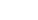 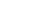 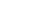 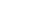 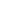 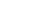 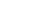 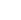 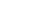 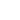 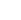 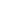 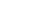 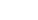 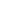 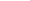 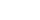 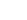 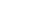 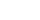 讯（询）问室（1.2.3）讯（询）问室（1.2.3）1智能询讯问专用终端智能询讯问专用终端功能：1.使用场景：应用于办案区审讯室内；2.通过智能询讯问专用终端可以实现自助播报执法对象权利义务告知；3.集成所有案件类型电子笔录审讯提纲方便民警快速办案、与同步刻录系统无缝对接,可刻录案件审讯信息；4.集成应急报警,与看守区对讲，可接入耳机；5.轨道控制：可通过驱动模块控制询讯问椅导轨拉近拉远(需配置审讯椅导轨)；6.签字捺印：10.1寸签名屏，可双向旋转；7.预留语音转换：集成3.5mm标准接口，幻象电源拾音器，可对接远程提审等产品；8.打印功能：A4彩色，资料、文书均可打印；9.预留位置：可集成远程提审设备、可集成审讯主机；10.主副审讯位可调节；11.自带杯架，LED警示屏等。1.产品尺寸：（L*W*H）约1720*815*960mm；2.材质：冷轧钢板/镀锌板；3.主机：CPU≥四线程；内存≥8G；固态硬盘≥240G；4.显示器（双屏）：民警侧主屏≥18英寸可折叠显示器；分辨率≥1920*1080；嫌疑人侧显示尺寸21.5英寸；分辨率1920*1080；5.打印机：最大打印幅面A4；彩色，激光；USB接口；6.一体化签名屏：方向可旋转；屏幕尺寸10.1英寸；屏幕类型为TFT LCD；显示比例16:9；有效区域216.96 X135.6(mm)；分辨率1280*800；供电类型USB 5V + DC 5V；触控接口USB*1；输入接口USB；内置国密芯片；支持指纹捺印；7.可视分机：网络接口标准RJ45接口；网络协议TCP/IP、UDP、IGMP、RTP；音频采样率16K～48K Hz；音频模式16位立体声CD音质；广播音频格式MP3、WAV；输出频率20 Hz～20K Hz；扬声器功率5W；摄像头500万像素；视频码流128Kb～2Mb；功耗< 6W；工作电压DC12V～24V；工作温度-20℃-60℃；工作湿度10% ～ 90%；8.摄像头：像素200万；分辨率为1920*1080；焦距3.4mm；USB接口，供电5V9.音响设备：输出匹配4-8欧；频响范围14-100Kz；信噪比100db；输出声道2个；喇叭3英寸；10.供电：220V；11.接口：≥USB3.0*2；USB充电口≥2个；12.光驱：SATA接口；光盘格式为Audio CD DVD；存取速度DVD为145ms CD为125ms；13.键鼠：可隐藏，固定集成方式；14.LED模组：单红，6字；15.设备总功率：约1200W；功能：1.使用场景：应用于办案区审讯室内；2.通过智能询讯问专用终端可以实现自助播报执法对象权利义务告知；3.集成所有案件类型电子笔录审讯提纲方便民警快速办案、与同步刻录系统无缝对接,可刻录案件审讯信息；4.集成应急报警,与看守区对讲，可接入耳机；5.轨道控制：可通过驱动模块控制询讯问椅导轨拉近拉远(需配置审讯椅导轨)；6.签字捺印：10.1寸签名屏，可双向旋转；7.预留语音转换：集成3.5mm标准接口，幻象电源拾音器，可对接远程提审等产品；8.打印功能：A4彩色，资料、文书均可打印；9.预留位置：可集成远程提审设备、可集成审讯主机；10.主副审讯位可调节；11.自带杯架，LED警示屏等。1.产品尺寸：（L*W*H）约1720*815*960mm；2.材质：冷轧钢板/镀锌板；3.主机：CPU≥四线程；内存≥8G；固态硬盘≥240G；4.显示器（双屏）：民警侧主屏≥18英寸可折叠显示器；分辨率≥1920*1080；嫌疑人侧显示尺寸21.5英寸；分辨率1920*1080；5.打印机：最大打印幅面A4；彩色，激光；USB接口；6.一体化签名屏：方向可旋转；屏幕尺寸10.1英寸；屏幕类型为TFT LCD；显示比例16:9；有效区域216.96 X135.6(mm)；分辨率1280*800；供电类型USB 5V + DC 5V；触控接口USB*1；输入接口USB；内置国密芯片；支持指纹捺印；7.可视分机：网络接口标准RJ45接口；网络协议TCP/IP、UDP、IGMP、RTP；音频采样率16K～48K Hz；音频模式16位立体声CD音质；广播音频格式MP3、WAV；输出频率20 Hz～20K Hz；扬声器功率5W；摄像头500万像素；视频码流128Kb～2Mb；功耗< 6W；工作电压DC12V～24V；工作温度-20℃-60℃；工作湿度10% ～ 90%；8.摄像头：像素200万；分辨率为1920*1080；焦距3.4mm；USB接口，供电5V9.音响设备：输出匹配4-8欧；频响范围14-100Kz；信噪比100db；输出声道2个；喇叭3英寸；10.供电：220V；11.接口：≥USB3.0*2；USB充电口≥2个；12.光驱：SATA接口；光盘格式为Audio CD DVD；存取速度DVD为145ms CD为125ms；13.键鼠：可隐藏，固定集成方式；14.LED模组：单红，6字；15.设备总功率：约1200W；功能：1.使用场景：应用于办案区审讯室内；2.通过智能询讯问专用终端可以实现自助播报执法对象权利义务告知；3.集成所有案件类型电子笔录审讯提纲方便民警快速办案、与同步刻录系统无缝对接,可刻录案件审讯信息；4.集成应急报警,与看守区对讲，可接入耳机；5.轨道控制：可通过驱动模块控制询讯问椅导轨拉近拉远(需配置审讯椅导轨)；6.签字捺印：10.1寸签名屏，可双向旋转；7.预留语音转换：集成3.5mm标准接口，幻象电源拾音器，可对接远程提审等产品；8.打印功能：A4彩色，资料、文书均可打印；9.预留位置：可集成远程提审设备、可集成审讯主机；10.主副审讯位可调节；11.自带杯架，LED警示屏等。1.产品尺寸：（L*W*H）约1720*815*960mm；2.材质：冷轧钢板/镀锌板；3.主机：CPU≥四线程；内存≥8G；固态硬盘≥240G；4.显示器（双屏）：民警侧主屏≥18英寸可折叠显示器；分辨率≥1920*1080；嫌疑人侧显示尺寸21.5英寸；分辨率1920*1080；5.打印机：最大打印幅面A4；彩色，激光；USB接口；6.一体化签名屏：方向可旋转；屏幕尺寸10.1英寸；屏幕类型为TFT LCD；显示比例16:9；有效区域216.96 X135.6(mm)；分辨率1280*800；供电类型USB 5V + DC 5V；触控接口USB*1；输入接口USB；内置国密芯片；支持指纹捺印；7.可视分机：网络接口标准RJ45接口；网络协议TCP/IP、UDP、IGMP、RTP；音频采样率16K～48K Hz；音频模式16位立体声CD音质；广播音频格式MP3、WAV；输出频率20 Hz～20K Hz；扬声器功率5W；摄像头500万像素；视频码流128Kb～2Mb；功耗< 6W；工作电压DC12V～24V；工作温度-20℃-60℃；工作湿度10% ～ 90%；8.摄像头：像素200万；分辨率为1920*1080；焦距3.4mm；USB接口，供电5V9.音响设备：输出匹配4-8欧；频响范围14-100Kz；信噪比100db；输出声道2个；喇叭3英寸；10.供电：220V；11.接口：≥USB3.0*2；USB充电口≥2个；12.光驱：SATA接口；光盘格式为Audio CD DVD；存取速度DVD为145ms CD为125ms；13.键鼠：可隐藏，固定集成方式；14.LED模组：单红，6字；15.设备总功率：约1200W；张332讯（询）问椅讯（询）问椅功能：1.使用场景：应用于办案区审讯室内；2.实现功能：手部采用U型锁约束，胸部及腰部用约束带束缚；腿部用环形脚踏锁带脚铐；控制嫌疑人；1.产品尺寸：（L*W*H）约700*720*950mm；2.外包材质：皮质；3.工作温度：-10~50℃；4.锁手结构：U型锁约束；5.锁脚结构：环型锁约束；6.腰部固定：束缚带约束；7.使用环境：室内；功能：1.使用场景：应用于办案区审讯室内；2.实现功能：手部采用U型锁约束，胸部及腰部用约束带束缚；腿部用环形脚踏锁带脚铐；控制嫌疑人；1.产品尺寸：（L*W*H）约700*720*950mm；2.外包材质：皮质；3.工作温度：-10~50℃；4.锁手结构：U型锁约束；5.锁脚结构：环型锁约束；6.腰部固定：束缚带约束；7.使用环境：室内；功能：1.使用场景：应用于办案区审讯室内；2.实现功能：手部采用U型锁约束，胸部及腰部用约束带束缚；腿部用环形脚踏锁带脚铐；控制嫌疑人；1.产品尺寸：（L*W*H）约700*720*950mm；2.外包材质：皮质；3.工作温度：-10~50℃；4.锁手结构：U型锁约束；5.锁脚结构：环型锁约束；6.腰部固定：束缚带约束；7.使用环境：室内；张333带秒温湿度显示屏带秒温湿度显示屏功能：通过网络时钟与定制摄像头相关联，实现对房间内时间、温度、湿度进行显示和断电后自动校对，保障执法对象权利。1.显示范围：温度-9℃ ～99℃ ，湿度0％ ～99％；2.功耗：≤15W3.显示时间精确到秒（年月日、时分秒）；4.供电电压：AC~220V；5.环境温度-25℃ ～70℃；6.外观尺寸：（L*W*H）约580*380*37mm；功能：通过网络时钟与定制摄像头相关联，实现对房间内时间、温度、湿度进行显示和断电后自动校对，保障执法对象权利。1.显示范围：温度-9℃ ～99℃ ，湿度0％ ～99％；2.功耗：≤15W3.显示时间精确到秒（年月日、时分秒）；4.供电电压：AC~220V；5.环境温度-25℃ ～70℃；6.外观尺寸：（L*W*H）约580*380*37mm；功能：通过网络时钟与定制摄像头相关联，实现对房间内时间、温度、湿度进行显示和断电后自动校对，保障执法对象权利。1.显示范围：温度-9℃ ～99℃ ，湿度0％ ～99％；2.功耗：≤15W3.显示时间精确到秒（年月日、时分秒）；4.供电电压：AC~220V；5.环境温度-25℃ ～70℃；6.外观尺寸：（L*W*H）约580*380*37mm；个334LED显示屏LED显示屏功能：1.使用场景：应用于办案区审讯室门口；2.实现功能：通过与智能防拆电子腕带相关联，LED显示屏可以显示执法对象在办案区的状态；3.各对应功能区使用状态展示1.模组规格：（L*W）约304*152mm；2.产品尺寸：（L*W*H）约650*195*50mm；3.盖板材质：亚克力；4.显示：双色显示；5.工作电压：AC 220V；6.使用寿命：≧50000小时；7.工作温度：-20~50℃；8.工作湿度：40~70%；功能：1.使用场景：应用于办案区审讯室门口；2.实现功能：通过与智能防拆电子腕带相关联，LED显示屏可以显示执法对象在办案区的状态；3.各对应功能区使用状态展示1.模组规格：（L*W）约304*152mm；2.产品尺寸：（L*W*H）约650*195*50mm；3.盖板材质：亚克力；4.显示：双色显示；5.工作电压：AC 220V；6.使用寿命：≧50000小时；7.工作温度：-20~50℃；8.工作湿度：40~70%；功能：1.使用场景：应用于办案区审讯室门口；2.实现功能：通过与智能防拆电子腕带相关联，LED显示屏可以显示执法对象在办案区的状态；3.各对应功能区使用状态展示1.模组规格：（L*W）约304*152mm；2.产品尺寸：（L*W*H）约650*195*50mm；3.盖板材质：亚克力；4.显示：双色显示；5.工作电压：AC 220V；6.使用寿命：≧50000小时；7.工作温度：-20~50℃；8.工作湿度：40~70%；个33询问室询问室询问室1打印机打印机1.外箱尺寸：（L*W*H）约471*413*306mm；2.最大打印幅面：A4；3.打印类型：彩色激光；USB接口；4.处理器：400MHz；5.打印分辨率：600*600dpi，HQ1200；1.外箱尺寸：（L*W*H）约471*413*306mm；2.最大打印幅面：A4；3.打印类型：彩色激光；USB接口；4.处理器：400MHz；5.打印分辨率：600*600dpi，HQ1200；1.外箱尺寸：（L*W*H）约471*413*306mm；2.最大打印幅面：A4；3.打印类型：彩色激光；USB接口；4.处理器：400MHz；5.打印分辨率：600*600dpi，HQ1200；台11特殊讯（询）问室&毒品称重室特殊讯（询）问室&毒品称重室特殊讯（询）问室&毒品称重室1多功能固证终端（智能固证嵌入式软件）多功能固证终端（智能固证嵌入式软件）功能：1.使用场景：应用于办案区内；2.实现功能：在审讯过程中，需要对物证（毒品或贵重物品）称量数据的案件。设备具备基础审讯功能，可以实现自助播报执法对象权利义务告知；实现所有案件类型电子笔录审讯提纲方便民警快速办案；与同步刻录系统无缝对接，可刻录案件审讯信息等；3.软件功能：制作相关毒品称量笔录时，可实现自动读取称量仪器数据，辅助民警完成称量笔录1.产品尺寸：（L*W*H）约1740*750*1020mm；2.主机：≥4核处理器；内存≥16G；硬盘≥120G；独立显卡≥2G；3.显示屏：数量2台；民警侧主屏≥17英寸可折叠显示器；分辨率≥1024*768；嫌疑人侧屏幕尺寸32英寸；分辨率2560*1440（2K）；屏幕比例16:9；接口类型HDMI /VGA /DP；面板类型IPS；4.摄像头参数USB接口，400万像素；5.打印机：最大打印幅面A4；彩色，激光；USB接口；6.一体化签名屏：像素清晰度512DPI；兼容性USB1.0、1.1、2.0；工作温度5-35℃；工作湿度 20%-80%；功耗最高约1.0W；FSTN正面反射式；屏幕尺寸10.1英寸；分辨率1280*800分辨率24位真彩色；无源电磁笔；指纹采集设备图像分辨率508DPI；图像灰度等级256；工作温度-10~55℃；工作湿度20~90%；内置国密芯片；支持指纹捺印；7.可视分机：网络接口标准RJ45；网络协议TCP/IP、UDP、IGMP、RTP；音频采样率16K～48K Hz；音频模式16位立体声CD音质；广播音频格式MP3、WAV；输出频率20 Hz～20K Hz；谐波失真< 0.5%；信噪比≥ 90dB；扬声器功率5W；MIC输入灵敏度10mV；音频码流16Kb～192Kb；录音输出电平(峰峰值)< 3V；联动输出极点负载24V/3A；摄像头500万像素；视频码流128Kb～2Mb；功耗< 6W；工作电压DC12V～24V；8.窗口对讲：输出功率 (W):2W+2W；话筒灵敏度:-46dB±2dB 20Hz~16KHz不失真频率:100Hz~4KHz；工作电压 (V)：DC18V；工作电流 (mA)：500mA MAX；9.升降台：智能防夹，支持重量≤100KG，输入220V；10.预留电子天平安装孔位，支持防风；11.语音播报：支持；12.设备总功率：约800W；13.支持智能固证嵌入式软件；功能：1.使用场景：应用于办案区内；2.实现功能：在审讯过程中，需要对物证（毒品或贵重物品）称量数据的案件。设备具备基础审讯功能，可以实现自助播报执法对象权利义务告知；实现所有案件类型电子笔录审讯提纲方便民警快速办案；与同步刻录系统无缝对接，可刻录案件审讯信息等；3.软件功能：制作相关毒品称量笔录时，可实现自动读取称量仪器数据，辅助民警完成称量笔录1.产品尺寸：（L*W*H）约1740*750*1020mm；2.主机：≥4核处理器；内存≥16G；硬盘≥120G；独立显卡≥2G；3.显示屏：数量2台；民警侧主屏≥17英寸可折叠显示器；分辨率≥1024*768；嫌疑人侧屏幕尺寸32英寸；分辨率2560*1440（2K）；屏幕比例16:9；接口类型HDMI /VGA /DP；面板类型IPS；4.摄像头参数USB接口，400万像素；5.打印机：最大打印幅面A4；彩色，激光；USB接口；6.一体化签名屏：像素清晰度512DPI；兼容性USB1.0、1.1、2.0；工作温度5-35℃；工作湿度 20%-80%；功耗最高约1.0W；FSTN正面反射式；屏幕尺寸10.1英寸；分辨率1280*800分辨率24位真彩色；无源电磁笔；指纹采集设备图像分辨率508DPI；图像灰度等级256；工作温度-10~55℃；工作湿度20~90%；内置国密芯片；支持指纹捺印；7.可视分机：网络接口标准RJ45；网络协议TCP/IP、UDP、IGMP、RTP；音频采样率16K～48K Hz；音频模式16位立体声CD音质；广播音频格式MP3、WAV；输出频率20 Hz～20K Hz；谐波失真< 0.5%；信噪比≥ 90dB；扬声器功率5W；MIC输入灵敏度10mV；音频码流16Kb～192Kb；录音输出电平(峰峰值)< 3V；联动输出极点负载24V/3A；摄像头500万像素；视频码流128Kb～2Mb；功耗< 6W；工作电压DC12V～24V；8.窗口对讲：输出功率 (W):2W+2W；话筒灵敏度:-46dB±2dB 20Hz~16KHz不失真频率:100Hz~4KHz；工作电压 (V)：DC18V；工作电流 (mA)：500mA MAX；9.升降台：智能防夹，支持重量≤100KG，输入220V；10.预留电子天平安装孔位，支持防风；11.语音播报：支持；12.设备总功率：约800W；13.支持智能固证嵌入式软件；功能：1.使用场景：应用于办案区内；2.实现功能：在审讯过程中，需要对物证（毒品或贵重物品）称量数据的案件。设备具备基础审讯功能，可以实现自助播报执法对象权利义务告知；实现所有案件类型电子笔录审讯提纲方便民警快速办案；与同步刻录系统无缝对接，可刻录案件审讯信息等；3.软件功能：制作相关毒品称量笔录时，可实现自动读取称量仪器数据，辅助民警完成称量笔录1.产品尺寸：（L*W*H）约1740*750*1020mm；2.主机：≥4核处理器；内存≥16G；硬盘≥120G；独立显卡≥2G；3.显示屏：数量2台；民警侧主屏≥17英寸可折叠显示器；分辨率≥1024*768；嫌疑人侧屏幕尺寸32英寸；分辨率2560*1440（2K）；屏幕比例16:9；接口类型HDMI /VGA /DP；面板类型IPS；4.摄像头参数USB接口，400万像素；5.打印机：最大打印幅面A4；彩色，激光；USB接口；6.一体化签名屏：像素清晰度512DPI；兼容性USB1.0、1.1、2.0；工作温度5-35℃；工作湿度 20%-80%；功耗最高约1.0W；FSTN正面反射式；屏幕尺寸10.1英寸；分辨率1280*800分辨率24位真彩色；无源电磁笔；指纹采集设备图像分辨率508DPI；图像灰度等级256；工作温度-10~55℃；工作湿度20~90%；内置国密芯片；支持指纹捺印；7.可视分机：网络接口标准RJ45；网络协议TCP/IP、UDP、IGMP、RTP；音频采样率16K～48K Hz；音频模式16位立体声CD音质；广播音频格式MP3、WAV；输出频率20 Hz～20K Hz；谐波失真< 0.5%；信噪比≥ 90dB；扬声器功率5W；MIC输入灵敏度10mV；音频码流16Kb～192Kb；录音输出电平(峰峰值)< 3V；联动输出极点负载24V/3A；摄像头500万像素；视频码流128Kb～2Mb；功耗< 6W；工作电压DC12V～24V；8.窗口对讲：输出功率 (W):2W+2W；话筒灵敏度:-46dB±2dB 20Hz~16KHz不失真频率:100Hz~4KHz；工作电压 (V)：DC18V；工作电流 (mA)：500mA MAX；9.升降台：智能防夹，支持重量≤100KG，输入220V；10.预留电子天平安装孔位，支持防风；11.语音播报：支持；12.设备总功率：约800W；13.支持智能固证嵌入式软件；台112智能讯（询）问椅智能讯（询）问椅功能：1.使用场景：应用于办案区审讯室内；2.实现功能：带翻板固定，胸部及腰部以约束带束缚；腿部以环形脚踏锁带手脚铐，控制嫌疑人；3.锁手装置电控控制；4.实现电子签名捺印功能；1.产品尺寸：（L*W*H）约850*720*776mm；2.外包材质：主体钣金加实木；3.腰部固定：束腹带约束，航空安全带；4.锁脚结构：环型锁约束，电动推杆装置，DC12V。无人状态下可通过笔录软件可控制锁脚结构自动打开、自动关闭。有人状态下笔录软件可控制锁脚结构自动打开，不可自动关闭；5.锁手结构：DC12V。无人状态下可通过笔录软件控制锁手结构自动升起、自动降落直至隐藏。有人状态下，自动锁手具备防夹功能电控；6.继电器：2开2闭，12V5A；7.主控板：支持LED指示灯；DC12V；8.电子签名屏：屏幕尺寸10.1英寸；像素清晰度500DPI；分辨率1280*800；内置国密芯片；支持指纹捺印；9.使用环境：室内，工作温度-10~55℃；10.设备总功率：约350W；功能：1.使用场景：应用于办案区审讯室内；2.实现功能：带翻板固定，胸部及腰部以约束带束缚；腿部以环形脚踏锁带手脚铐，控制嫌疑人；3.锁手装置电控控制；4.实现电子签名捺印功能；1.产品尺寸：（L*W*H）约850*720*776mm；2.外包材质：主体钣金加实木；3.腰部固定：束腹带约束，航空安全带；4.锁脚结构：环型锁约束，电动推杆装置，DC12V。无人状态下可通过笔录软件可控制锁脚结构自动打开、自动关闭。有人状态下笔录软件可控制锁脚结构自动打开，不可自动关闭；5.锁手结构：DC12V。无人状态下可通过笔录软件控制锁手结构自动升起、自动降落直至隐藏。有人状态下，自动锁手具备防夹功能电控；6.继电器：2开2闭，12V5A；7.主控板：支持LED指示灯；DC12V；8.电子签名屏：屏幕尺寸10.1英寸；像素清晰度500DPI；分辨率1280*800；内置国密芯片；支持指纹捺印；9.使用环境：室内，工作温度-10~55℃；10.设备总功率：约350W；功能：1.使用场景：应用于办案区审讯室内；2.实现功能：带翻板固定，胸部及腰部以约束带束缚；腿部以环形脚踏锁带手脚铐，控制嫌疑人；3.锁手装置电控控制；4.实现电子签名捺印功能；1.产品尺寸：（L*W*H）约850*720*776mm；2.外包材质：主体钣金加实木；3.腰部固定：束腹带约束，航空安全带；4.锁脚结构：环型锁约束，电动推杆装置，DC12V。无人状态下可通过笔录软件可控制锁脚结构自动打开、自动关闭。有人状态下笔录软件可控制锁脚结构自动打开，不可自动关闭；5.锁手结构：DC12V。无人状态下可通过笔录软件控制锁手结构自动升起、自动降落直至隐藏。有人状态下，自动锁手具备防夹功能电控；6.继电器：2开2闭，12V5A；7.主控板：支持LED指示灯；DC12V；8.电子签名屏：屏幕尺寸10.1英寸；像素清晰度500DPI；分辨率1280*800；内置国密芯片；支持指纹捺印；9.使用环境：室内，工作温度-10~55℃；10.设备总功率：约350W；张113带秒温湿度显示屏带秒温湿度显示屏功能：通过网络时钟与定制摄像头相关联，实现对房间内时间、温度、湿度进行显示和断电后自动校对，保障执法对象权利。1.显示范围：温度-9℃～99℃，湿度0％～99％；2.功耗：≤15W3.显示时间精确到秒（年月日、时分秒）；4.供电电压：AC~220V；5.环境温度-25℃～70℃；6.外观尺寸：（L*W*H）约580*380*37mm；功能：通过网络时钟与定制摄像头相关联，实现对房间内时间、温度、湿度进行显示和断电后自动校对，保障执法对象权利。1.显示范围：温度-9℃～99℃，湿度0％～99％；2.功耗：≤15W3.显示时间精确到秒（年月日、时分秒）；4.供电电压：AC~220V；5.环境温度-25℃～70℃；6.外观尺寸：（L*W*H）约580*380*37mm；功能：通过网络时钟与定制摄像头相关联，实现对房间内时间、温度、湿度进行显示和断电后自动校对，保障执法对象权利。1.显示范围：温度-9℃～99℃，湿度0％～99％；2.功耗：≤15W3.显示时间精确到秒（年月日、时分秒）；4.供电电压：AC~220V；5.环境温度-25℃～70℃；6.外观尺寸：（L*W*H）约580*380*37mm；个114LED显示屏LED显示屏功能：1.使用场景：应用于办案区审讯室门口；2.实现功能：通过与智能防拆电子腕带相关联，LED显示屏可以显示执法对象在办案区的状态；                                           3.各对应功能区使用状态展示1.模组规格：（L*W）约304*152mm；2.产品尺寸：（L*W*H）约650*195*50mm；3.盖板材质：亚克力；4.显示：双色显示；5.工作电压：AC 220V；6.使用寿命：≧50000小时；7.工作温度：-20~50℃；8.工作湿度 ：40~70%；功能：1.使用场景：应用于办案区审讯室门口；2.实现功能：通过与智能防拆电子腕带相关联，LED显示屏可以显示执法对象在办案区的状态；                                           3.各对应功能区使用状态展示1.模组规格：（L*W）约304*152mm；2.产品尺寸：（L*W*H）约650*195*50mm；3.盖板材质：亚克力；4.显示：双色显示；5.工作电压：AC 220V；6.使用寿命：≧50000小时；7.工作温度：-20~50℃；8.工作湿度 ：40~70%；功能：1.使用场景：应用于办案区审讯室门口；2.实现功能：通过与智能防拆电子腕带相关联，LED显示屏可以显示执法对象在办案区的状态；                                           3.各对应功能区使用状态展示1.模组规格：（L*W）约304*152mm；2.产品尺寸：（L*W*H）约650*195*50mm；3.盖板材质：亚克力；4.显示：双色显示；5.工作电压：AC 220V；6.使用寿命：≧50000小时；7.工作温度：-20~50℃；8.工作湿度 ：40~70%；个115窗口对讲机窗口对讲机1.工作电压 (V)：DC18V；2.工作电流 (mA)：500mA ；3.主机输出功率：10W；4.话筒灵敏度:-46dB±2dB 20Hz~16KHz；5.材质与工艺:优质铝合金；6.外形尺寸主机：（L*W*H）约128*98*110mm ；1.工作电压 (V)：DC18V；2.工作电流 (mA)：500mA ；3.主机输出功率：10W；4.话筒灵敏度:-46dB±2dB 20Hz~16KHz；5.材质与工艺:优质铝合金；6.外形尺寸主机：（L*W*H）约128*98*110mm ；1.工作电压 (V)：DC18V；2.工作电流 (mA)：500mA ；3.主机输出功率：10W；4.话筒灵敏度:-46dB±2dB 20Hz~16KHz；5.材质与工艺:优质铝合金；6.外形尺寸主机：（L*W*H）约128*98*110mm ；台116音频设备音频设备功能：1.用于监护人监听未成年人询问室询问使用2.使用2套音频设备时可用于特殊询问室双向对讲输入：1.拾音范围：5-150平方米2.灵敏度：-30dB3.麦克风：震膜电容咪头输出：1.信噪比：≥80DB2.谐振频率：65Hz3.灵敏度：86dB功能：1.用于监护人监听未成年人询问室询问使用2.使用2套音频设备时可用于特殊询问室双向对讲输入：1.拾音范围：5-150平方米2.灵敏度：-30dB3.麦克风：震膜电容咪头输出：1.信噪比：≥80DB2.谐振频率：65Hz3.灵敏度：86dB功能：1.用于监护人监听未成年人询问室询问使用2.使用2套音频设备时可用于特殊询问室双向对讲输入：1.拾音范围：5-150平方米2.灵敏度：-30dB3.麦克风：震膜电容咪头输出：1.信噪比：≥80DB2.谐振频率：65Hz3.灵敏度：86dB套117保险箱保险箱1.重量: 35kg；2.外体尺寸：（L*W*H）430*380*700mm；3.内部尺寸：（L*W*H）410*290*470mm；1.重量: 35kg；2.外体尺寸：（L*W*H）430*380*700mm；3.内部尺寸：（L*W*H）410*290*470mm；1.重量: 35kg；2.外体尺寸：（L*W*H）430*380*700mm；3.内部尺寸：（L*W*H）410*290*470mm；台11等候室等候室等候室1成品坐凳成品坐凳功能：1.使用场景：应用于办案区，等候室内；2.实现功能：提供给嫌疑人使用，并集成手铐位；1.产品尺寸：(L*W*H)约800*420*420mm；2.材质：约2.0冷轧钢板/镀锌板；3.使用环境：室内，不带侧板；功能：1.使用场景：应用于办案区，等候室内；2.实现功能：提供给嫌疑人使用，并集成手铐位；1.产品尺寸：(L*W*H)约800*420*420mm；2.材质：约2.0冷轧钢板/镀锌板；3.使用环境：室内，不带侧板；功能：1.使用场景：应用于办案区，等候室内；2.实现功能：提供给嫌疑人使用，并集成手铐位；1.产品尺寸：(L*W*H)约800*420*420mm；2.材质：约2.0冷轧钢板/镀锌板；3.使用环境：室内，不带侧板；张12122成品坐凳成品坐凳功能：1.使用场景：应用于办案区，等候室内；2.实现功能：提供给嫌疑人使用，并集成手铐位；1.产品尺寸：(L*W*H)约840*420*420mm；2.材质：约2.0mm冷轧钢板/镀锌板；3.侧板材质：实木；厚度约20mm；4.规格：2人座位；5.使用环境：室内；功能：1.使用场景：应用于办案区，等候室内；2.实现功能：提供给嫌疑人使用，并集成手铐位；1.产品尺寸：(L*W*H)约840*420*420mm；2.材质：约2.0mm冷轧钢板/镀锌板；3.侧板材质：实木；厚度约20mm；4.规格：2人座位；5.使用环境：室内；功能：1.使用场景：应用于办案区，等候室内；2.实现功能：提供给嫌疑人使用，并集成手铐位；1.产品尺寸：(L*W*H)约840*420*420mm；2.材质：约2.0mm冷轧钢板/镀锌板；3.侧板材质：实木；厚度约20mm；4.规格：2人座位；5.使用环境：室内；张553成品坐凳成品坐凳功能：1.使用场景：应用于办案区，等候室内；2.实现功能：提供给嫌疑人使用，并集成手铐位；1.产品尺寸：(L*W*H)约440*440*420mm；2.材质：约2.0mm冷轧钢板/镀锌板；3.使用环境：室内，不带侧板，转角位；功能：1.使用场景：应用于办案区，等候室内；2.实现功能：提供给嫌疑人使用，并集成手铐位；1.产品尺寸：(L*W*H)约440*440*420mm；2.材质：约2.0mm冷轧钢板/镀锌板；3.使用环境：室内，不带侧板，转角位；功能：1.使用场景：应用于办案区，等候室内；2.实现功能：提供给嫌疑人使用，并集成手铐位；1.产品尺寸：(L*W*H)约440*440*420mm；2.材质：约2.0mm冷轧钢板/镀锌板；3.使用环境：室内，不带侧板，转角位；张22看管区看管区看管区1IP网络地址盒IP网络地址盒1.网络接口：标准RJ45接口2.网络协议：TCP/IP、UDP、IGMP、RTP3.功耗：< 2W4.工作温度：-10℃ ～ +60℃5.工作湿度：10%～90%6.尺寸：（L*W*H）约195*125*43mm1.网络接口：标准RJ45接口2.网络协议：TCP/IP、UDP、IGMP、RTP3.功耗：< 2W4.工作温度：-10℃ ～ +60℃5.工作湿度：10%～90%6.尺寸：（L*W*H）约195*125*43mm1.网络接口：标准RJ45接口2.网络协议：TCP/IP、UDP、IGMP、RTP3.功耗：< 2W4.工作温度：-10℃ ～ +60℃5.工作湿度：10%～90%6.尺寸：（L*W*H）约195*125*43mm个112RUK网络读卡器RUK网络读卡器1.外形尺寸：(L*W*H)约140×100×30mm；2.DC12V供电；3.工作频率 13.56Mhz；非接触式读卡；4.感应离距离在0~10cm；5.适用卡类 Mifare one s50/s70/F08；1.外形尺寸：(L*W*H)约140×100×30mm；2.DC12V供电；3.工作频率 13.56Mhz；非接触式读卡；4.感应离距离在0~10cm；5.适用卡类 Mifare one s50/s70/F08；1.外形尺寸：(L*W*H)约140×100×30mm；2.DC12V供电；3.工作频率 13.56Mhz；非接触式读卡；4.感应离距离在0~10cm；5.适用卡类 Mifare one s50/s70/F08；个223集成看管台集成看管台功能：1.使用场景：应用于办案区内；2.实现功能：实现全视角看管功能、可实现电脑业务办公功能1.产品尺寸：(L*W*H)约3100*700*750mm；2.材质：约2.0mm冷轧钢板/镀锌板；侧板材质实木；侧板厚度约20mm；3.主机：≥六核处理器；≥8G内存；≥1T硬盘，独立显卡≥2G；4.显示尺寸：21.5英寸，TFT彩色液晶屏 ；分辨率1920*1080；功能：1.使用场景：应用于办案区内；2.实现功能：实现全视角看管功能、可实现电脑业务办公功能1.产品尺寸：(L*W*H)约3100*700*750mm；2.材质：约2.0mm冷轧钢板/镀锌板；侧板材质实木；侧板厚度约20mm；3.主机：≥六核处理器；≥8G内存；≥1T硬盘，独立显卡≥2G；4.显示尺寸：21.5英寸，TFT彩色液晶屏 ；分辨率1920*1080；功能：1.使用场景：应用于办案区内；2.实现功能：实现全视角看管功能、可实现电脑业务办公功能1.产品尺寸：(L*W*H)约3100*700*750mm；2.材质：约2.0mm冷轧钢板/镀锌板；侧板材质实木；侧板厚度约20mm；3.主机：≥六核处理器；≥8G内存；≥1T硬盘，独立显卡≥2G；4.显示尺寸：21.5英寸，TFT彩色液晶屏 ；分辨率1920*1080；台114IP网络可视对讲主机IP网络可视对讲主机1.网络接口：标准RJ45接口2.网络协议：TCP/IP、UDP、IGMP、RTP3.音频采样率：16K～48K Hz4.音频模式：16位立体声CD音质5.广播音频格式：MP3、WAV6.扬声器功率：3W7.MIC输入灵敏度：10mV8.音频码流：16Kb～192Kb9.录音输出电平(峰峰值)：< 3V10.音频输入电平(峰峰值)：< 1V11.摄像头：500万像素12.视频码流：128Kb～2Mb13.显示屏分辨率：1280x800像素14.功耗：< 7W15.工作温度：-10℃-60℃16.工作湿度：10% ～ 90%17.尺寸：（L*W*H）约346*208*98mm18.话筒长度：320mm1.网络接口：标准RJ45接口2.网络协议：TCP/IP、UDP、IGMP、RTP3.音频采样率：16K～48K Hz4.音频模式：16位立体声CD音质5.广播音频格式：MP3、WAV6.扬声器功率：3W7.MIC输入灵敏度：10mV8.音频码流：16Kb～192Kb9.录音输出电平(峰峰值)：< 3V10.音频输入电平(峰峰值)：< 1V11.摄像头：500万像素12.视频码流：128Kb～2Mb13.显示屏分辨率：1280x800像素14.功耗：< 7W15.工作温度：-10℃-60℃16.工作湿度：10% ～ 90%17.尺寸：（L*W*H）约346*208*98mm18.话筒长度：320mm1.网络接口：标准RJ45接口2.网络协议：TCP/IP、UDP、IGMP、RTP3.音频采样率：16K～48K Hz4.音频模式：16位立体声CD音质5.广播音频格式：MP3、WAV6.扬声器功率：3W7.MIC输入灵敏度：10mV8.音频码流：16Kb～192Kb9.录音输出电平(峰峰值)：< 3V10.音频输入电平(峰峰值)：< 1V11.摄像头：500万像素12.视频码流：128Kb～2Mb13.显示屏分辨率：1280x800像素14.功耗：< 7W15.工作温度：-10℃-60℃16.工作湿度：10% ～ 90%17.尺寸：（L*W*H）约346*208*98mm18.话筒长度：320mm台115LED显示屏LED显示屏功能：1.使用场景：应用于办案区审讯室门口；2.实现功能：通过与智能防拆电子腕带相关联，LED显示屏可以显示执法对象在办案区的状态；                                           3.各对应功能区使用状态展示1.模组规格：（L*W）约304*152mm；2.产品尺寸：（L*W*H）约650*195*50mm；3.盖板材质：亚克力；4.显示：双色显示；5.工作电压：AC 220V；6.使用寿命：≧50000小时；7.工作温度：-20~50℃；8.工作湿度 ：40~70%；功能：1.使用场景：应用于办案区审讯室门口；2.实现功能：通过与智能防拆电子腕带相关联，LED显示屏可以显示执法对象在办案区的状态；                                           3.各对应功能区使用状态展示1.模组规格：（L*W）约304*152mm；2.产品尺寸：（L*W*H）约650*195*50mm；3.盖板材质：亚克力；4.显示：双色显示；5.工作电压：AC 220V；6.使用寿命：≧50000小时；7.工作温度：-20~50℃；8.工作湿度 ：40~70%；功能：1.使用场景：应用于办案区审讯室门口；2.实现功能：通过与智能防拆电子腕带相关联，LED显示屏可以显示执法对象在办案区的状态；                                           3.各对应功能区使用状态展示1.模组规格：（L*W）约304*152mm；2.产品尺寸：（L*W*H）约650*195*50mm；3.盖板材质：亚克力；4.显示：双色显示；5.工作电压：AC 220V；6.使用寿命：≧50000小时；7.工作温度：-20~50℃；8.工作湿度 ：40~70%；套66涉案物品保管室涉案物品保管室涉案物品保管室1智能物证柜（涉案财物智能管理嵌入式软件）智能物证柜（涉案财物智能管理嵌入式软件）功能：1.使用场景：应用于物证中心；2.实现功能：实现与物证模块关联，小型物证存放；实现公安物证进行存取管理使用；电子锁控，关联存取记录，可追溯；单面存取软件：配套涉案财物管理系统，实现对涉案财物的智能管理。1.产品尺寸：（L*W*H）约860*430*2000mm；2.材质：约1.0mm冷轧钢板/镀锌板；3.规格：隔口数量：10个，隔口尺寸（L*W）约310*380mm；4.供电模块：开关电源输出电压DC12V；额定电流29A；电流范围0~29A；额定功率348W；电压调整范围10.2~13.8V；电压精度1.5%；输入电压范围：90~132VAC/180~264VAC（通过开关选择）；频率范围47~63Hz；效率85%；漏电流＜2mA/240VAC；工作温度：-25~70℃；工作湿度20~90%RH；保护过负载为输出额定功率的110~140%；过电压13.8~16.2V；5.锁控系统：网络通讯方式；工作电压12VDC；精钢锁芯；6.支持涉案财物智能管理嵌入式软件；7.设备总功率：约350W；功能：1.使用场景：应用于物证中心；2.实现功能：实现与物证模块关联，小型物证存放；实现公安物证进行存取管理使用；电子锁控，关联存取记录，可追溯；单面存取软件：配套涉案财物管理系统，实现对涉案财物的智能管理。1.产品尺寸：（L*W*H）约860*430*2000mm；2.材质：约1.0mm冷轧钢板/镀锌板；3.规格：隔口数量：10个，隔口尺寸（L*W）约310*380mm；4.供电模块：开关电源输出电压DC12V；额定电流29A；电流范围0~29A；额定功率348W；电压调整范围10.2~13.8V；电压精度1.5%；输入电压范围：90~132VAC/180~264VAC（通过开关选择）；频率范围47~63Hz；效率85%；漏电流＜2mA/240VAC；工作温度：-25~70℃；工作湿度20~90%RH；保护过负载为输出额定功率的110~140%；过电压13.8~16.2V；5.锁控系统：网络通讯方式；工作电压12VDC；精钢锁芯；6.支持涉案财物智能管理嵌入式软件；7.设备总功率：约350W；功能：1.使用场景：应用于物证中心；2.实现功能：实现与物证模块关联，小型物证存放；实现公安物证进行存取管理使用；电子锁控，关联存取记录，可追溯；单面存取软件：配套涉案财物管理系统，实现对涉案财物的智能管理。1.产品尺寸：（L*W*H）约860*430*2000mm；2.材质：约1.0mm冷轧钢板/镀锌板；3.规格：隔口数量：10个，隔口尺寸（L*W）约310*380mm；4.供电模块：开关电源输出电压DC12V；额定电流29A；电流范围0~29A；额定功率348W；电压调整范围10.2~13.8V；电压精度1.5%；输入电压范围：90~132VAC/180~264VAC（通过开关选择）；频率范围47~63Hz；效率85%；漏电流＜2mA/240VAC；工作温度：-25~70℃；工作湿度20~90%RH；保护过负载为输出额定功率的110~140%；过电压13.8~16.2V；5.锁控系统：网络通讯方式；工作电压12VDC；精钢锁芯；6.支持涉案财物智能管理嵌入式软件；7.设备总功率：约350W；个112智能物证柜（涉案财物智能管理嵌入式软件）智能物证柜（涉案财物智能管理嵌入式软件）功能：1.使用场景：应用于物证中心；2.实现功能：实现与物证模块关联，小型物证存放；实现公安物证进行存取管理使用；电子锁控，关联存取记录，可追溯；单面存取软件：配套涉案财物管理系统，实现对涉案财物的智能管理。1.产品尺寸：（L*W*H）约860*430*2000mm；2.材质：约1.0mm冷轧钢板/镀锌板；3.隔口数量：10个，隔口尺寸（L*W）约310*380mm；4.锁控系统：通讯方式网络；工作电压12VDC；精钢锁芯；5.工作温度：-10~50℃；功能：1.使用场景：应用于物证中心；2.实现功能：实现与物证模块关联，小型物证存放；实现公安物证进行存取管理使用；电子锁控，关联存取记录，可追溯；单面存取软件：配套涉案财物管理系统，实现对涉案财物的智能管理。1.产品尺寸：（L*W*H）约860*430*2000mm；2.材质：约1.0mm冷轧钢板/镀锌板；3.隔口数量：10个，隔口尺寸（L*W）约310*380mm；4.锁控系统：通讯方式网络；工作电压12VDC；精钢锁芯；5.工作温度：-10~50℃；功能：1.使用场景：应用于物证中心；2.实现功能：实现与物证模块关联，小型物证存放；实现公安物证进行存取管理使用；电子锁控，关联存取记录，可追溯；单面存取软件：配套涉案财物管理系统，实现对涉案财物的智能管理。1.产品尺寸：（L*W*H）约860*430*2000mm；2.材质：约1.0mm冷轧钢板/镀锌板；3.隔口数量：10个，隔口尺寸（L*W）约310*380mm；4.锁控系统：通讯方式网络；工作电压12VDC；精钢锁芯；5.工作温度：-10~50℃；个113手持式条码扫描器手持式条码扫描器1.数据接口：RS-232,USB,PS/2；2.照明：白光LED/红光LED；3.防护等级：IP42；4.外观尺寸：（W*D*H)约74*115 *161 mm；5.重量：173g；1.数据接口：RS-232,USB,PS/2；2.照明：白光LED/红光LED；3.防护等级：IP42；4.外观尺寸：（W*D*H)约74*115 *161 mm；5.重量：173g；1.数据接口：RS-232,USB,PS/2；2.照明：白光LED/红光LED；3.防护等级：IP42；4.外观尺寸：（W*D*H)约74*115 *161 mm；5.重量：173g；个114条码打印机条码打印机1.打印模式：碳带/热敏；2.打印方式：热敏/热转印；3.打印头解析：203dots（8dots/mm）；4.打印速度：2-6inch/s；5.最大打印宽度：104mm；6.最大打印长度：2286mm（90"）；7.打印接口：USB口；8.电源：input AC 110V/240V，output DC 24V 2.5A,60W；1.打印模式：碳带/热敏；2.打印方式：热敏/热转印；3.打印头解析：203dots（8dots/mm）；4.打印速度：2-6inch/s；5.最大打印宽度：104mm；6.最大打印长度：2286mm（90"）；7.打印接口：USB口；8.电源：input AC 110V/240V，output DC 24V 2.5A,60W；1.打印模式：碳带/热敏；2.打印方式：热敏/热转印；3.打印头解析：203dots（8dots/mm）；4.打印速度：2-6inch/s；5.最大打印宽度：104mm；6.最大打印长度：2286mm（90"）；7.打印接口：USB口；8.电源：input AC 110V/240V，output DC 24V 2.5A,60W；套115保险柜保险柜1.重量: 63kg；2.外部尺寸：（L*W*H）约500*450*1000mm；3.内部尺寸：（L*W*H）约480*350*710mm；1.重量: 63kg；2.外部尺寸：（L*W*H）约500*450*1000mm；3.内部尺寸：（L*W*H）约480*350*710mm；1.重量: 63kg；2.外部尺寸：（L*W*H）约500*450*1000mm；3.内部尺寸：（L*W*H）约480*350*710mm；个116防磁柜防磁柜1.外形尺寸：（L*W*H）约530*480*1500mm；2.抽屉尺寸：（L*W*H）约388*334*100mm；3.规格：磁带存放量36盒/抽屉，光盘存放量90盒/抽屉；1.外形尺寸：（L*W*H）约530*480*1500mm；2.抽屉尺寸：（L*W*H）约388*334*100mm；3.规格：磁带存放量36盒/抽屉，光盘存放量90盒/抽屉；1.外形尺寸：（L*W*H）约530*480*1500mm；2.抽屉尺寸：（L*W*H）约388*334*100mm；3.规格：磁带存放量36盒/抽屉，光盘存放量90盒/抽屉；个117冰箱冰箱1.制冷方式：直冷；2.尺寸：（L*W*H）约575*575*880mm；3.开门方式：顶开式；4.放置方式：卧式；5.容量（L）：100；6.冷冻能力（kg/12h）：6；7.耗电量：（kw*h/24h）：0.36；1.制冷方式：直冷；2.尺寸：（L*W*H）约575*575*880mm；3.开门方式：顶开式；4.放置方式：卧式；5.容量（L）：100；6.冷冻能力（kg/12h）：6；7.耗电量：（kw*h/24h）：0.36；1.制冷方式：直冷；2.尺寸：（L*W*H）约575*575*880mm；3.开门方式：顶开式；4.放置方式：卧式；5.容量（L）：100；6.冷冻能力（kg/12h）：6；7.耗电量：（kw*h/24h）：0.36；个11案件保管区案件保管区案件保管区1手持式条码扫描器手持式条码扫描器1.数据接口：RS-232,USB,PS/2；2.照明：白光LED/红光LED；3.防护等级：IP42；4.外观尺寸：（W*D*H)约74*115 *161 mm；5.重量：173g；1.数据接口：RS-232,USB,PS/2；2.照明：白光LED/红光LED；3.防护等级：IP42；4.外观尺寸：（W*D*H)约74*115 *161 mm；5.重量：173g；1.数据接口：RS-232,USB,PS/2；2.照明：白光LED/红光LED；3.防护等级：IP42；4.外观尺寸：（W*D*H)约74*115 *161 mm；5.重量：173g；个112条码打印机条码打印机1.打印模式：碳带/热敏；2.打印方式：热敏/热转印；3.打印头解析：203dots（8dots/mm）；4.打印速度：2-6inch/s；5.最大打印宽度：104mm；6.最大打印长度：2286mm（90"）；7.打印接口：USB口；8.电源：input AC 110V/240V，output DC 24V 2.5A,60W；1.打印模式：碳带/热敏；2.打印方式：热敏/热转印；3.打印头解析：203dots（8dots/mm）；4.打印速度：2-6inch/s；5.最大打印宽度：104mm；6.最大打印长度：2286mm（90"）；7.打印接口：USB口；8.电源：input AC 110V/240V，output DC 24V 2.5A,60W；1.打印模式：碳带/热敏；2.打印方式：热敏/热转印；3.打印头解析：203dots（8dots/mm）；4.打印速度：2-6inch/s；5.最大打印宽度：104mm；6.最大打印长度：2286mm（90"）；7.打印接口：USB口；8.电源：input AC 110V/240V，output DC 24V 2.5A,60W；套113发卡器发卡器1.读卡数据：10位；2.外壳材料：ABS工业防火阻燃材料；3.传输介质：USB数据线；4.感应距离：5m；1.读卡数据：10位；2.外壳材料：ABS工业防火阻燃材料；3.传输介质：USB数据线；4.感应距离：5m；1.读卡数据：10位；2.外壳材料：ABS工业防火阻燃材料；3.传输介质：USB数据线；4.感应距离：5m；套114智能案卷柜（智能案卷管理嵌入式软件）智能案卷柜（智能案卷管理嵌入式软件）功能：1.使用场景：应用于案管中心内；2.实现功能：基于公安网通过安全可靠的通信协议和软件系统对接；结合二维码技术对案卷进行管理；集成公安机关已有的智能IC卡进行案卷相关权限管理；具有大屏触摸显示器方便查看相关案卷信息和操作案卷柜；1.产品尺寸：（L*W*H）约860 *430mm*2000mm；2.材质：≥1.0mm冷轧钢板/镀锌板；3.主机：≥两核处理器，内存≥4G；硬盘≥120G；支持1* 2.5寸硬盘扩展;支持1*MSATA SSD 固态硬盘扩展；6声道高保真音频控制器,支持MIC、Line_out;千兆网卡,支持网络唤醒、PXE功能;接口2* RS232串行接口,4* USB2.0接口, 2* RJ45千兆以太网接口,2*USB3.0接口,4* RS232串行接口,1* VGA,1* HDMI,1* 12V DC电源输入接口；1* Line-out,1* MIC;AC 110V~ 220V；输出DC 12V/5A；4.显示屏：显示尺寸19英寸；分辨率1440*1920；支持触摸；5.隔口数量：8个；隔口尺寸（L*W）约310mm*380mm；6.二维码扫描仪：图像传感器CMOS；像素960*640；照明白光 LED（400nm~750nm）；绿光 LED（510nm~540nm）；识读精度≥3mil；感应识读、触发识读条码灵敏度倾斜±50°；旋转360°；偏转±55°；视场角度 H35°,V22°符号反差≥25%；通讯接口RS-232,USB工作电压5  VDC±5%；防护等级IP54；7.读卡器：接口USB;工作频率13.56MHz；射频标准ISO14443A；读卡类型IC；8.锁控系统：通讯方式网络；工作电压12VDC；精钢锁芯；9.设备总功率：约450W；10.支持智能案卷管理嵌入式软件；功能：1.使用场景：应用于案管中心内；2.实现功能：基于公安网通过安全可靠的通信协议和软件系统对接；结合二维码技术对案卷进行管理；集成公安机关已有的智能IC卡进行案卷相关权限管理；具有大屏触摸显示器方便查看相关案卷信息和操作案卷柜；1.产品尺寸：（L*W*H）约860 *430mm*2000mm；2.材质：≥1.0mm冷轧钢板/镀锌板；3.主机：≥两核处理器，内存≥4G；硬盘≥120G；支持1* 2.5寸硬盘扩展;支持1*MSATA SSD 固态硬盘扩展；6声道高保真音频控制器,支持MIC、Line_out;千兆网卡,支持网络唤醒、PXE功能;接口2* RS232串行接口,4* USB2.0接口, 2* RJ45千兆以太网接口,2*USB3.0接口,4* RS232串行接口,1* VGA,1* HDMI,1* 12V DC电源输入接口；1* Line-out,1* MIC;AC 110V~ 220V；输出DC 12V/5A；4.显示屏：显示尺寸19英寸；分辨率1440*1920；支持触摸；5.隔口数量：8个；隔口尺寸（L*W）约310mm*380mm；6.二维码扫描仪：图像传感器CMOS；像素960*640；照明白光 LED（400nm~750nm）；绿光 LED（510nm~540nm）；识读精度≥3mil；感应识读、触发识读条码灵敏度倾斜±50°；旋转360°；偏转±55°；视场角度 H35°,V22°符号反差≥25%；通讯接口RS-232,USB工作电压5  VDC±5%；防护等级IP54；7.读卡器：接口USB;工作频率13.56MHz；射频标准ISO14443A；读卡类型IC；8.锁控系统：通讯方式网络；工作电压12VDC；精钢锁芯；9.设备总功率：约450W；10.支持智能案卷管理嵌入式软件；功能：1.使用场景：应用于案管中心内；2.实现功能：基于公安网通过安全可靠的通信协议和软件系统对接；结合二维码技术对案卷进行管理；集成公安机关已有的智能IC卡进行案卷相关权限管理；具有大屏触摸显示器方便查看相关案卷信息和操作案卷柜；1.产品尺寸：（L*W*H）约860 *430mm*2000mm；2.材质：≥1.0mm冷轧钢板/镀锌板；3.主机：≥两核处理器，内存≥4G；硬盘≥120G；支持1* 2.5寸硬盘扩展;支持1*MSATA SSD 固态硬盘扩展；6声道高保真音频控制器,支持MIC、Line_out;千兆网卡,支持网络唤醒、PXE功能;接口2* RS232串行接口,4* USB2.0接口, 2* RJ45千兆以太网接口,2*USB3.0接口,4* RS232串行接口,1* VGA,1* HDMI,1* 12V DC电源输入接口；1* Line-out,1* MIC;AC 110V~ 220V；输出DC 12V/5A；4.显示屏：显示尺寸19英寸；分辨率1440*1920；支持触摸；5.隔口数量：8个；隔口尺寸（L*W）约310mm*380mm；6.二维码扫描仪：图像传感器CMOS；像素960*640；照明白光 LED（400nm~750nm）；绿光 LED（510nm~540nm）；识读精度≥3mil；感应识读、触发识读条码灵敏度倾斜±50°；旋转360°；偏转±55°；视场角度 H35°,V22°符号反差≥25%；通讯接口RS-232,USB工作电压5  VDC±5%；防护等级IP54；7.读卡器：接口USB;工作频率13.56MHz；射频标准ISO14443A；读卡类型IC；8.锁控系统：通讯方式网络；工作电压12VDC；精钢锁芯；9.设备总功率：约450W；10.支持智能案卷管理嵌入式软件；套115智能案卷柜（智能案卷管理嵌入式软件）智能案卷柜（智能案卷管理嵌入式软件）功能：1.使用场景：应用于案管中心内；2.实现功能：基于公安网通过安全可靠的通信协议和软件系统对接；结合二维码技术对案卷进行管理；案卷柜副柜，不支持自助操作，配合HTP-GAJ-1005/HTP-GAJ-1006使用；1.产品尺寸：（L*W*H）约860 *430*2000mm；2.材质：约1.0mm冷轧钢板/镀锌板；3.隔口数量：10个；隔口尺寸（L*W）约310mm*380mm；4.锁控系统：通讯方式网络；工作电压12VDC；精钢锁芯；功能：1.使用场景：应用于案管中心内；2.实现功能：基于公安网通过安全可靠的通信协议和软件系统对接；结合二维码技术对案卷进行管理；案卷柜副柜，不支持自助操作，配合HTP-GAJ-1005/HTP-GAJ-1006使用；1.产品尺寸：（L*W*H）约860 *430*2000mm；2.材质：约1.0mm冷轧钢板/镀锌板；3.隔口数量：10个；隔口尺寸（L*W）约310mm*380mm；4.锁控系统：通讯方式网络；工作电压12VDC；精钢锁芯；功能：1.使用场景：应用于案管中心内；2.实现功能：基于公安网通过安全可靠的通信协议和软件系统对接；结合二维码技术对案卷进行管理；案卷柜副柜，不支持自助操作，配合HTP-GAJ-1005/HTP-GAJ-1006使用；1.产品尺寸：（L*W*H）约860 *430*2000mm；2.材质：约1.0mm冷轧钢板/镀锌板；3.隔口数量：10个；隔口尺寸（L*W）约310mm*380mm；4.锁控系统：通讯方式网络；工作电压12VDC；精钢锁芯；套22网络设备网络设备网络设备1服务器服务器功能：1.使用场景：应用于大的案管中心内；2.实现功能：给智能产品提供服务环境，主要用于物联网办案区、案管系统、语音转换系统等；CPU: 2颗，不少于8核16线程，频率不低于2.10GHz;内存: 2 X 16GB/DDR4/2666MHz或2933MHz或3200MHz/ECC/REG;硬盘: 2 X 900GB/SAS/10000RPM/2.5寸/企业级;扩展卡:1 X LS382E/SAS 12Gb/半高/PCIe 3.0 x8/3008IR/SFF8643（IR模式，支持RAID 0/1/1E/10，直连乱序）;电源: 1 X 550W CRPS1+1冗余电源;其他: 1 X 通用双路上架导轨套件(适用于机柜立柱间距730--870mm);功能：1.使用场景：应用于大的案管中心内；2.实现功能：给智能产品提供服务环境，主要用于物联网办案区、案管系统、语音转换系统等；CPU: 2颗，不少于8核16线程，频率不低于2.10GHz;内存: 2 X 16GB/DDR4/2666MHz或2933MHz或3200MHz/ECC/REG;硬盘: 2 X 900GB/SAS/10000RPM/2.5寸/企业级;扩展卡:1 X LS382E/SAS 12Gb/半高/PCIe 3.0 x8/3008IR/SFF8643（IR模式，支持RAID 0/1/1E/10，直连乱序）;电源: 1 X 550W CRPS1+1冗余电源;其他: 1 X 通用双路上架导轨套件(适用于机柜立柱间距730--870mm);功能：1.使用场景：应用于大的案管中心内；2.实现功能：给智能产品提供服务环境，主要用于物联网办案区、案管系统、语音转换系统等；CPU: 2颗，不少于8核16线程，频率不低于2.10GHz;内存: 2 X 16GB/DDR4/2666MHz或2933MHz或3200MHz/ECC/REG;硬盘: 2 X 900GB/SAS/10000RPM/2.5寸/企业级;扩展卡:1 X LS382E/SAS 12Gb/半高/PCIe 3.0 x8/3008IR/SFF8643（IR模式，支持RAID 0/1/1E/10，直连乱序）;电源: 1 X 550W CRPS1+1冗余电源;其他: 1 X 通用双路上架导轨套件(适用于机柜立柱间距730--870mm);台112光盘打印刻录一体机光盘打印刻录一体机通过同步刻录音视频设备与智能询讯问专用桌相关联，实现案件电子光盘化，有效节约纸张成本。1.盘仓容量：全自动20片光盘输入/输出；2.机械臂：高速微处理器步进马达驱动机械手臂；3.取盘技术：第七代全自动智能机械手取盘技术；4.光盘打印速度：45秒/片，75片/小时；5.打印方式：喷墨；6.最高分辨率 ：4800dpi；7.墨盒配置：1个CMY彩色墨盒；8.色彩：1670万色；9.刻录格式：DVD±R，DVD±RW，DVD±DL；CD-R，CD-RW，CD-Audio(CD-DA)，Video-CD，MP3 to CD-Audio，及所有业界标准CD格式，BD-R10.刻录速度：DVD-R12片/小时，CD-R20片/小时；11.刻录复制：支持DVD/CD光盘自动复制，自动制作/刻录光盘镜像文件12.介质规格：可打印光盘，包括（BD-R，DVD±R，CD-R；普通或防水可打印光盘）；13.电源电压：AC 100-240V，50/60Hz；DC 12V，5A；14.电源功率：60W；通过同步刻录音视频设备与智能询讯问专用桌相关联，实现案件电子光盘化，有效节约纸张成本。1.盘仓容量：全自动20片光盘输入/输出；2.机械臂：高速微处理器步进马达驱动机械手臂；3.取盘技术：第七代全自动智能机械手取盘技术；4.光盘打印速度：45秒/片，75片/小时；5.打印方式：喷墨；6.最高分辨率 ：4800dpi；7.墨盒配置：1个CMY彩色墨盒；8.色彩：1670万色；9.刻录格式：DVD±R，DVD±RW，DVD±DL；CD-R，CD-RW，CD-Audio(CD-DA)，Video-CD，MP3 to CD-Audio，及所有业界标准CD格式，BD-R10.刻录速度：DVD-R12片/小时，CD-R20片/小时；11.刻录复制：支持DVD/CD光盘自动复制，自动制作/刻录光盘镜像文件12.介质规格：可打印光盘，包括（BD-R，DVD±R，CD-R；普通或防水可打印光盘）；13.电源电压：AC 100-240V，50/60Hz；DC 12V，5A；14.电源功率：60W；通过同步刻录音视频设备与智能询讯问专用桌相关联，实现案件电子光盘化，有效节约纸张成本。1.盘仓容量：全自动20片光盘输入/输出；2.机械臂：高速微处理器步进马达驱动机械手臂；3.取盘技术：第七代全自动智能机械手取盘技术；4.光盘打印速度：45秒/片，75片/小时；5.打印方式：喷墨；6.最高分辨率 ：4800dpi；7.墨盒配置：1个CMY彩色墨盒；8.色彩：1670万色；9.刻录格式：DVD±R，DVD±RW，DVD±DL；CD-R，CD-RW，CD-Audio(CD-DA)，Video-CD，MP3 to CD-Audio，及所有业界标准CD格式，BD-R10.刻录速度：DVD-R12片/小时，CD-R20片/小时；11.刻录复制：支持DVD/CD光盘自动复制，自动制作/刻录光盘镜像文件12.介质规格：可打印光盘，包括（BD-R，DVD±R，CD-R；普通或防水可打印光盘）；13.电源电压：AC 100-240V，50/60Hz；DC 12V，5A；14.电源功率：60W；台113光盘光盘1.光盘格式:DVD-R2.光盘尺寸:约120mm；3.刻录容量:4.7GB；4.刻录速度:16X；5.打印面：哑光可打印；1.光盘格式:DVD-R2.光盘尺寸:约120mm；3.刻录容量:4.7GB；4.刻录速度:16X；5.打印面：哑光可打印；1.光盘格式:DVD-R2.光盘尺寸:约120mm；3.刻录容量:4.7GB；4.刻录速度:16X；5.打印面：哑光可打印；桶114图形工作站图形工作站1.处理器：CPU≥十六线程；2.内存：16G  NECC；3.硬盘：256固态+4T；4.光驱：DVDRW；5.显卡：独立，5G；1.处理器：CPU≥十六线程；2.内存：16G  NECC；3.硬盘：256固态+4T；4.光驱：DVDRW；5.显卡：独立，5G；1.处理器：CPU≥十六线程；2.内存：16G  NECC；3.硬盘：256固态+4T；4.光驱：DVDRW；5.显卡：独立，5G；台115RFID定位器RFID定位器功能：1.使用场景：应用于办案区内；2.实现功能：通过人员身份辨识设备支撑智能防拆电子腕带的正常运行，从而达到实时掌控执法对象在办案区的活动轨迹，能够实现与办案区系统无缝对接，全面实现通过驱动办案区弱电和办案软件使办案程序有序进行；3.性能：抗干扰性： 频道隔离技术，多个设备互不干扰；安 全 性： 加密计算与安全认证，防止链路侦测 ；1.最远可达100米(空旷距离）；2.识别速度：120Km/h；3.识别能力：同时识别200张以上的标签；4.识别角度：全向；5.工作频段：2.4GHz、125KHz；6.通信机制：基于HDLC 时分多址和同步通信机制；7.抗干扰性：频道隔离技术，多个设备互不干扰；8.安 全 性：加密计算与安全认证，防止链路侦测，9.接口标准：RS485，RJ45，扩展 I/O，外部预留IO口输出可接报警器等模块；10. 防水等级IP67，满足工业级应用要求；11.输入电压范围：DC12-24V，2.4G接收灵敏度-96 dBm @ 250 kbps；12.功耗：<2W（DC15V输入 <100mA）；功能：1.使用场景：应用于办案区内；2.实现功能：通过人员身份辨识设备支撑智能防拆电子腕带的正常运行，从而达到实时掌控执法对象在办案区的活动轨迹，能够实现与办案区系统无缝对接，全面实现通过驱动办案区弱电和办案软件使办案程序有序进行；3.性能：抗干扰性： 频道隔离技术，多个设备互不干扰；安 全 性： 加密计算与安全认证，防止链路侦测 ；1.最远可达100米(空旷距离）；2.识别速度：120Km/h；3.识别能力：同时识别200张以上的标签；4.识别角度：全向；5.工作频段：2.4GHz、125KHz；6.通信机制：基于HDLC 时分多址和同步通信机制；7.抗干扰性：频道隔离技术，多个设备互不干扰；8.安 全 性：加密计算与安全认证，防止链路侦测，9.接口标准：RS485，RJ45，扩展 I/O，外部预留IO口输出可接报警器等模块；10. 防水等级IP67，满足工业级应用要求；11.输入电压范围：DC12-24V，2.4G接收灵敏度-96 dBm @ 250 kbps；12.功耗：<2W（DC15V输入 <100mA）；功能：1.使用场景：应用于办案区内；2.实现功能：通过人员身份辨识设备支撑智能防拆电子腕带的正常运行，从而达到实时掌控执法对象在办案区的活动轨迹，能够实现与办案区系统无缝对接，全面实现通过驱动办案区弱电和办案软件使办案程序有序进行；3.性能：抗干扰性： 频道隔离技术，多个设备互不干扰；安 全 性： 加密计算与安全认证，防止链路侦测 ；1.最远可达100米(空旷距离）；2.识别速度：120Km/h；3.识别能力：同时识别200张以上的标签；4.识别角度：全向；5.工作频段：2.4GHz、125KHz；6.通信机制：基于HDLC 时分多址和同步通信机制；7.抗干扰性：频道隔离技术，多个设备互不干扰；8.安 全 性：加密计算与安全认证，防止链路侦测，9.接口标准：RS485，RJ45，扩展 I/O，外部预留IO口输出可接报警器等模块；10. 防水等级IP67，满足工业级应用要求；11.输入电压范围：DC12-24V，2.4G接收灵敏度-96 dBm @ 250 kbps；12.功耗：<2W（DC15V输入 <100mA）；个2020序号评分内容和标准评分内容和标准权重主客观分商务资信分(10分)1投标货物优势核心产品列入财政部公布的《关于印发节能产品政府采购品目清单的通知》的优先采购品目的（非★强制采购类目），提供上述文件清单及国家确定的认证机构出具的、处于有效期之内的节能产品认证证书，每个核心产品得1分，不提供不得分。1客观分商务资信分(10分)2投标货物优势主要产品列入财政部公布的《关于印发环境标志产品政府采购品目清单的通知》的，得1分（提供上述文件清单及国家确定的认证机构出具的、处于有效期之内的环境标准产品认证证书，每个主要产品得1分，不提供不得分。）1客观分商务资信分(10分)3投标人提供2019年1月1日(以合同签订时间为准)至今类似本项目实施业绩，每个得1分，累计最高得3分；（投标文件中须附合同复印件并加盖投标人公章，不提供不得分。）3客观分商务资信分(10分)41、投标人具有电子与智能化工程专业承包壹级得2分，二级得1分，不提供不得分。；2、投标人具有信息技术服务标准符合性证书ITSS二级及以上资质证书得1分；（提供有效期内证书的复印件并加盖投标人公章，不提供不得分。）3、投标人具有知识产权管理体系认证证书、信息安全管理体系认证证书，每一项得1分，最高得2分，没有的不得分。（证书须在有效期内，投标文件中提供证书扫描件，并加盖投标人公章）不提供不得分。5客观分序号评分内容和标准具体描述评分内容和标准具体描述评分内容和标准具体描述权重主客观分技术分（60分）5投标方案的合理性、科学性、全面性投标方案总体设计、建设方案、产品选型等完全符合业主单位业务需求并与上级要求相匹配，根据功能响应的科学性、合理性、可行性进行综合评定。5主观分技术分（60分）5投标方案的合理性、科学性、全面性投标人提供详细的各子系统的架构、功能模块、实现思路和关键技术方案，根据方案的科学性、合理性、可行性进行综合评定4主观分技术分（60分）6投标人对本项目前期的调研情况投标人对本项目前期的调研情况、需求了解程度等进行综合评定5主观分技术分（60分）7投标产品吻合程度投标人所投产品全部符合参数指标的得20分。带“■”的技术参数要求（负偏离或不符合）的，每条扣2分，扣完为止。20客观分技术分（60分）8项目实施方案评定实施方案的科学性、合理性、完整性进行综合评定（包括进度实施方案总体设计、施工进度计划、安装调试方案、测试方案、试运行方案、系统调优方案、培训服务、应急方案等）进行综合评定。5主观分技术分（60分）9项目施实人员配置情况1.本项目拟派项目经理具有建筑智能化高级工程师职称的，得1分，具有建筑智能化中级工程师职称的，得0.5分；2.本项目的技术负责人：具有高级职称的得2分，中级技术职称的得1分。3.项目团队成员具备注册信息安全专业人员（CISP）证书、信息系统项目管理师证书的，每个证书1分，满分2分。以上人员需提供相对应单位近3个月社保证明（2021年12月-2022年2月），并提供相应证书复印件加盖投标人公章，不提供不得分5客观分技术分（60分）10投标人的售后服务方案售后服务方案，机构设置合理性、快速响应能力、人员专业服务水平等情况，售后服务方案完整，机构设置合理，响应速度快，人员专业服务水平等综合评定，（0-2分）2主观分技术分（60分）10投标人的售后服务方案投标人服务团队具有ITSS认证的IT服务工程师或IT服务项目经理的，有一个得0.5分，最高得2分（提供扫描件加盖投标人盖章）不提供不得分2客观分技术分（60分）10投标人的售后服务方案投标人具有售后服务体系认证证书五星的，得2分（提供证书扫描件及证书在国家认监委网站（www.cnca.gocn ）的查询截图扫描件加盖公章），不提供不得分2客观分技术分（60分）11现场演示（对多模态情绪分析系统进行现场演示，演示包含以下内容，由评委综合评定：每实现1个功能得2分，满分10分）1、支持被谈话人的实时视频分析区域展示：登录客户端界面，在10秒钟内显示谈话视频；如果谈话结束后无脸部采集区域，系统可在规定时间内自动关闭（2分）；2、实时视频：谈话审查室的专用摄像机实时播放被谈话人的视频，并通过对脸部姿态、眼动眼线、心率等的自动追踪形成智能面罩，在规定的范围内锁定覆盖被谈话人脸部，并支持在脸部区域上对智能流配置实现开启或关闭功能项（2分）；3、微表情及微动作识别：通过谈话审查室专用摄像机实时识别被谈话人，展示脸部8种微表情，及微动作变化，以波形图形式实时显示；以实时提取图展现AU值在当下分析状态；综合仪表盘展现被谈话人在谈话过程中的压力值（2分）；4、血压、猝死、呼吸率识别：通过谈话审查室专用摄像机采集被谈话人血压、猝死、呼吸率识别实时数据展示，以图形及数据方式实时显示相关指标变化（2分）；5、审查报告：通过图文形式展示报告总述、综合状态统计、情绪状态统计、审查阶段告警信息统计、告警TOP10、表情统计、表情状态统计、心率统计、微动作统计、AU单元释义等报告内容（2分）。10客观分价格权值计算方法价格权值=0.3最低有效投标价格为评标基准价投标报价得分=(评标基准价／投标报价)×价格权值×100 （计算得分保留小数点后2位）序号分项名称分项价格总价总价条款号约定内容1.4.41.5.1 1.5.21.5.3 1.6.71.71.7.11.7.22.3.22.4.12.4.22.8 2.12.32.12.42.16.12.16.32.20.12.20.2 2.22正面：反面：序号实质性要求需要提供的符合性审查资料投标文件中的页码位置1投标文件按照招标文件要求签署、盖章。需要使用电子签名或者签字盖章的投标文件的组成部分见投标文件第页2采购人拟采购的产品属于政府强制采购的节能产品品目清单范围的，投标人按招标文件要求提供国家确定的认证机构出具的、处于有效期之内的节能产品认证证书。节能产品认证证书（本项目拟采购的产品不属于政府强制采购的节能产品品目清单范围的，无需提供）见投标文件第页3投标文件中承诺的投标有效期不少于招标文件中载明的投标有效期。投标函见投标文件第页4投标文件满足招标文件的其它实质性要求。招标文件其它实质性要求相应的材料（“▲”系指实质性要求条款，招标文件无其它实质性要求的，无需提供）见投标文件第页序号名称品牌（如果有）型号（如果有）规格配置详细说明数量备注12……序号招标文件章节及具体内容投标文件章节及具体内容偏离说明12……序号名称品牌（如果有）规格型号（或具体服务）数量单价总价服务要求（年限）12…投标报价（小写）投标报价（小写）投标报价（小写）投标报价（小写）投标报价（大写）投标报价（大写）投标报价（大写）投标报价（大写）